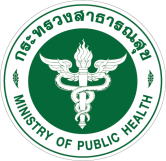 แผนเผชิญเหตุIncident Action Plan For Coronavirus Disease 2019 (COVID-2019)โรคติดเชื้อไวรัสโคโรนา 2019 (COVID-2019)พ.ศ. 2563กลุ่มงานควบคุมโรคติดต่อสำนักงานสาธารณสุขจังหวัดเพชรบูรณ์สรุปเหตุการณ์โดยย่อ (ICS 201)แผนเผชิญเหตุIncident Action Plan For Coronavirus Disease 2019 (COVID-2019)โรคติดเชื้อไวรัสโคโรนา 2019 (COVID-2019)พ.ศ. 2563กลุ่มงานควบคุมโรคติดต่อสำนักงานสาธารณสุขจังหวัดเพชรบูรณ์สรุปเหตุการณ์โดยย่อ (ICS 201)แผนเผชิญเหตุIncident Action Plan For Coronavirus Disease 2019 (COVID-2019)โรคติดเชื้อไวรัสโคโรนา 2019 (COVID-2019)พ.ศ. 2563กลุ่มงานควบคุมโรคติดต่อสำนักงานสาธารณสุขจังหวัดเพชรบูรณ์สรุปเหตุการณ์โดยย่อ (ICS 201)แผนเผชิญเหตุIncident Action Plan For Coronavirus Disease 2019 (COVID-2019)โรคติดเชื้อไวรัสโคโรนา 2019 (COVID-2019)พ.ศ. 2563กลุ่มงานควบคุมโรคติดต่อสำนักงานสาธารณสุขจังหวัดเพชรบูรณ์สรุปเหตุการณ์โดยย่อ (ICS 201)แผนเผชิญเหตุIncident Action Plan For Coronavirus Disease 2019 (COVID-2019)โรคติดเชื้อไวรัสโคโรนา 2019 (COVID-2019)พ.ศ. 2563กลุ่มงานควบคุมโรคติดต่อสำนักงานสาธารณสุขจังหวัดเพชรบูรณ์สรุปเหตุการณ์โดยย่อ (ICS 201)แผนเผชิญเหตุIncident Action Plan For Coronavirus Disease 2019 (COVID-2019)โรคติดเชื้อไวรัสโคโรนา 2019 (COVID-2019)พ.ศ. 2563กลุ่มงานควบคุมโรคติดต่อสำนักงานสาธารณสุขจังหวัดเพชรบูรณ์สรุปเหตุการณ์โดยย่อ (ICS 201)แผนเผชิญเหตุIncident Action Plan For Coronavirus Disease 2019 (COVID-2019)โรคติดเชื้อไวรัสโคโรนา 2019 (COVID-2019)พ.ศ. 2563กลุ่มงานควบคุมโรคติดต่อสำนักงานสาธารณสุขจังหวัดเพชรบูรณ์สรุปเหตุการณ์โดยย่อ (ICS 201)แผนเผชิญเหตุIncident Action Plan For Coronavirus Disease 2019 (COVID-2019)โรคติดเชื้อไวรัสโคโรนา 2019 (COVID-2019)พ.ศ. 2563กลุ่มงานควบคุมโรคติดต่อสำนักงานสาธารณสุขจังหวัดเพชรบูรณ์สรุปเหตุการณ์โดยย่อ (ICS 201)แผนเผชิญเหตุIncident Action Plan For Coronavirus Disease 2019 (COVID-2019)โรคติดเชื้อไวรัสโคโรนา 2019 (COVID-2019)พ.ศ. 2563กลุ่มงานควบคุมโรคติดต่อสำนักงานสาธารณสุขจังหวัดเพชรบูรณ์สรุปเหตุการณ์โดยย่อ (ICS 201)แผนเผชิญเหตุIncident Action Plan For Coronavirus Disease 2019 (COVID-2019)โรคติดเชื้อไวรัสโคโรนา 2019 (COVID-2019)พ.ศ. 2563กลุ่มงานควบคุมโรคติดต่อสำนักงานสาธารณสุขจังหวัดเพชรบูรณ์สรุปเหตุการณ์โดยย่อ (ICS 201)แผนเผชิญเหตุIncident Action Plan For Coronavirus Disease 2019 (COVID-2019)โรคติดเชื้อไวรัสโคโรนา 2019 (COVID-2019)พ.ศ. 2563กลุ่มงานควบคุมโรคติดต่อสำนักงานสาธารณสุขจังหวัดเพชรบูรณ์สรุปเหตุการณ์โดยย่อ (ICS 201)แผนเผชิญเหตุIncident Action Plan For Coronavirus Disease 2019 (COVID-2019)โรคติดเชื้อไวรัสโคโรนา 2019 (COVID-2019)พ.ศ. 2563กลุ่มงานควบคุมโรคติดต่อสำนักงานสาธารณสุขจังหวัดเพชรบูรณ์สรุปเหตุการณ์โดยย่อ (ICS 201)แผนเผชิญเหตุIncident Action Plan For Coronavirus Disease 2019 (COVID-2019)โรคติดเชื้อไวรัสโคโรนา 2019 (COVID-2019)พ.ศ. 2563กลุ่มงานควบคุมโรคติดต่อสำนักงานสาธารณสุขจังหวัดเพชรบูรณ์สรุปเหตุการณ์โดยย่อ (ICS 201)แผนเผชิญเหตุIncident Action Plan For Coronavirus Disease 2019 (COVID-2019)โรคติดเชื้อไวรัสโคโรนา 2019 (COVID-2019)พ.ศ. 2563กลุ่มงานควบคุมโรคติดต่อสำนักงานสาธารณสุขจังหวัดเพชรบูรณ์สรุปเหตุการณ์โดยย่อ (ICS 201)แผนเผชิญเหตุIncident Action Plan For Coronavirus Disease 2019 (COVID-2019)โรคติดเชื้อไวรัสโคโรนา 2019 (COVID-2019)พ.ศ. 2563กลุ่มงานควบคุมโรคติดต่อสำนักงานสาธารณสุขจังหวัดเพชรบูรณ์สรุปเหตุการณ์โดยย่อ (ICS 201)แผนเผชิญเหตุIncident Action Plan For Coronavirus Disease 2019 (COVID-2019)โรคติดเชื้อไวรัสโคโรนา 2019 (COVID-2019)พ.ศ. 2563กลุ่มงานควบคุมโรคติดต่อสำนักงานสาธารณสุขจังหวัดเพชรบูรณ์สรุปเหตุการณ์โดยย่อ (ICS 201)แผนเผชิญเหตุIncident Action Plan For Coronavirus Disease 2019 (COVID-2019)โรคติดเชื้อไวรัสโคโรนา 2019 (COVID-2019)พ.ศ. 2563กลุ่มงานควบคุมโรคติดต่อสำนักงานสาธารณสุขจังหวัดเพชรบูรณ์สรุปเหตุการณ์โดยย่อ (ICS 201)แผนเผชิญเหตุIncident Action Plan For Coronavirus Disease 2019 (COVID-2019)โรคติดเชื้อไวรัสโคโรนา 2019 (COVID-2019)พ.ศ. 2563กลุ่มงานควบคุมโรคติดต่อสำนักงานสาธารณสุขจังหวัดเพชรบูรณ์สรุปเหตุการณ์โดยย่อ (ICS 201)แผนเผชิญเหตุIncident Action Plan For Coronavirus Disease 2019 (COVID-2019)โรคติดเชื้อไวรัสโคโรนา 2019 (COVID-2019)พ.ศ. 2563กลุ่มงานควบคุมโรคติดต่อสำนักงานสาธารณสุขจังหวัดเพชรบูรณ์สรุปเหตุการณ์โดยย่อ (ICS 201)แผนเผชิญเหตุIncident Action Plan For Coronavirus Disease 2019 (COVID-2019)โรคติดเชื้อไวรัสโคโรนา 2019 (COVID-2019)พ.ศ. 2563กลุ่มงานควบคุมโรคติดต่อสำนักงานสาธารณสุขจังหวัดเพชรบูรณ์สรุปเหตุการณ์โดยย่อ (ICS 201)แผนเผชิญเหตุIncident Action Plan For Coronavirus Disease 2019 (COVID-2019)โรคติดเชื้อไวรัสโคโรนา 2019 (COVID-2019)พ.ศ. 2563กลุ่มงานควบคุมโรคติดต่อสำนักงานสาธารณสุขจังหวัดเพชรบูรณ์สรุปเหตุการณ์โดยย่อ (ICS 201)แผนเผชิญเหตุIncident Action Plan For Coronavirus Disease 2019 (COVID-2019)โรคติดเชื้อไวรัสโคโรนา 2019 (COVID-2019)พ.ศ. 2563กลุ่มงานควบคุมโรคติดต่อสำนักงานสาธารณสุขจังหวัดเพชรบูรณ์สรุปเหตุการณ์โดยย่อ (ICS 201)แผนเผชิญเหตุIncident Action Plan For Coronavirus Disease 2019 (COVID-2019)โรคติดเชื้อไวรัสโคโรนา 2019 (COVID-2019)พ.ศ. 2563กลุ่มงานควบคุมโรคติดต่อสำนักงานสาธารณสุขจังหวัดเพชรบูรณ์สรุปเหตุการณ์โดยย่อ (ICS 201)1. ชื่อเหตุการณ์:โรคติดเชื้อไวรัสโคโรนา 20191. ชื่อเหตุการณ์:โรคติดเชื้อไวรัสโคโรนา 20191. ชื่อเหตุการณ์:โรคติดเชื้อไวรัสโคโรนา 20191. ชื่อเหตุการณ์:โรคติดเชื้อไวรัสโคโรนา 20191. ชื่อเหตุการณ์:โรคติดเชื้อไวรัสโคโรนา 20191. ชื่อเหตุการณ์:โรคติดเชื้อไวรัสโคโรนา 20191. ชื่อเหตุการณ์:โรคติดเชื้อไวรัสโคโรนา 20191. ชื่อเหตุการณ์:โรคติดเชื้อไวรัสโคโรนา 20191. ชื่อเหตุการณ์:โรคติดเชื้อไวรัสโคโรนา 20191. ชื่อเหตุการณ์:โรคติดเชื้อไวรัสโคโรนา 20191. ชื่อเหตุการณ์:โรคติดเชื้อไวรัสโคโรนา 20192. เหตุการณ์หมายเลขที่:2. เหตุการณ์หมายเลขที่:2. เหตุการณ์หมายเลขที่:2. เหตุการณ์หมายเลขที่:2. เหตุการณ์หมายเลขที่:2. เหตุการณ์หมายเลขที่:2. เหตุการณ์หมายเลขที่:2. เหตุการณ์หมายเลขที่:3. วัน เวลาที่เริ่มใช้แผน:วันที่: เวลา: 3. วัน เวลาที่เริ่มใช้แผน:วันที่: เวลา: 3. วัน เวลาที่เริ่มใช้แผน:วันที่: เวลา: 3. วัน เวลาที่เริ่มใช้แผน:วันที่: เวลา: 4. รูปภาพ/แผนที่: 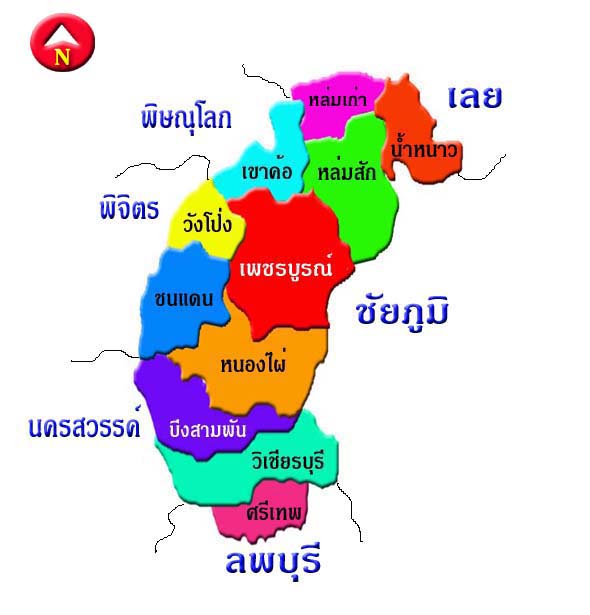 4. รูปภาพ/แผนที่: 4. รูปภาพ/แผนที่: 4. รูปภาพ/แผนที่: 4. รูปภาพ/แผนที่: 4. รูปภาพ/แผนที่: 4. รูปภาพ/แผนที่: 4. รูปภาพ/แผนที่: 4. รูปภาพ/แผนที่: 4. รูปภาพ/แผนที่: 4. รูปภาพ/แผนที่: 4. รูปภาพ/แผนที่: 4. รูปภาพ/แผนที่: 4. รูปภาพ/แผนที่: 4. รูปภาพ/แผนที่: 4. รูปภาพ/แผนที่: 4. รูปภาพ/แผนที่: 4. รูปภาพ/แผนที่: 4. รูปภาพ/แผนที่: 4. รูปภาพ/แผนที่: 4. รูปภาพ/แผนที่: 4. รูปภาพ/แผนที่: 4. รูปภาพ/แผนที่: 5.สรุปสถานการณ์          โรคติดเชื้อไวรัสโคโรนา 2019 (Coronavirus Disease 2019; COVID-19) เป็นโรคติดต่อระบบทางเดินหายใจ เกิดจากเชื้อไวรัส Severe acute respiratory syndrome coronavirus 2 (SARS-CoV-2) มีการระบาดในวงกว้างในสาธารณรัฐประชาชนจีน ตั้งแต่วันที่ 30 ธันวาคม 2562 โดยเริ่มจากเมืองอู่ฮั่น มณฑลหูเป่ย์  ต่อมาได้พบผู้ป่วยยืนยันในหลายประเทศทั่วโลก จำนวนผู้ป่วยยืนยันเพิ่มขึ้นอย่างรวดเร็ว เช่น ฮ่องกง มาเก๊า ไต้หวัน เกาหลีใต้ สิงคโปร์ และญี่ปุ่น โดยพบผู้ป่วยรายใหม่ทั่วโลกเพิ่มขึ้นวันละประมาณ 1,000 ราย มีผู้เสียชีวิตเพิ่มขึ้นวันละประมาณ 100 ราย และพบอัตราการเสียชีวิตจากโรคประมาณร้อยละ 2 ซึ่งร้อยละ 26.4 ของผู้เสียชีวิตเป็นผู้สูงอายุ และผู้ที่มีโรคประจำตัว       มีโอกาสเสี่ยงที่จะเสียชีวิตเพิ่มขึ้น โดยผู้ที่เป็นโรคหัวใจมีอัตราการเสียชีวิตมากที่สุด ร้อยละ 10.5 รองลงมาคือ โรคเบาหวาน (ร้อยละ 7.3) และ โรคระบบทางเดินหายใจเรื้อรัง (ร้อยละ 6.3)         โรคติดเชื้อไวรัสโคโรนา 2019 เริ่มแพร่เข้าสู่ประเทศไทยตั้งแต่ต้นเดือนมกราคม พ.ศ. 2563  โดยผู้เดินทางท่องเที่ยวชาวจีน จากเมืองอู่ฮั่น มณฑลหูเป่ย์ ประเทศจีน พร้อมกับมีการแพร่เชื้ออย่างรวดเร็วไปยังประเทศต่างๆ ในทุกภูมิภาคผ่านผู้เดินทางจากประเทศจีนและประเทศอื่นๆ ที่มีรายงานการแพร่เชื้อในประเทศ ในปัจจุบันทุกประเทศทั่วโลก กำลังพยายามอย่างเต็มที่ เพื่อเฝ้าระวังป้องกันการนาเชื้อเข้าจากต่างประเทศ และควบคุมการระบาดในประเทศ  อย่างไรก็ตามการระบาดของเชื้อ ไวรัสโคโรนา 2019  ยังมีแนวโน้มจะขยายตัวไปทั่วโลก ในลักษณะการระบาดใหญ่ (Pandemic)                          สถานการณ์ในพื้นที่จังหวัดเพชรบูรณ์ ยังไม่พบผู้ป่วย ได้มีการเฝ้าระวังผู้เดินทาง และในชุมชน โดยให้ความรู้ประชาชน เมื่อพบนักท่องเที่ยวที่เดินทางมาจากพื้นที่ระบาดของโรค มีอาการไข้ ร่วมกับมีอาการระบบทางเดินหายใจ เช่น ไอ เจ็บคอ มีน้ำมูก หายใจเหนื่อยหอบ ให้แจ้งบุคลากรสาธารณสุขในพื้นที่โดยทันที5.สรุปสถานการณ์          โรคติดเชื้อไวรัสโคโรนา 2019 (Coronavirus Disease 2019; COVID-19) เป็นโรคติดต่อระบบทางเดินหายใจ เกิดจากเชื้อไวรัส Severe acute respiratory syndrome coronavirus 2 (SARS-CoV-2) มีการระบาดในวงกว้างในสาธารณรัฐประชาชนจีน ตั้งแต่วันที่ 30 ธันวาคม 2562 โดยเริ่มจากเมืองอู่ฮั่น มณฑลหูเป่ย์  ต่อมาได้พบผู้ป่วยยืนยันในหลายประเทศทั่วโลก จำนวนผู้ป่วยยืนยันเพิ่มขึ้นอย่างรวดเร็ว เช่น ฮ่องกง มาเก๊า ไต้หวัน เกาหลีใต้ สิงคโปร์ และญี่ปุ่น โดยพบผู้ป่วยรายใหม่ทั่วโลกเพิ่มขึ้นวันละประมาณ 1,000 ราย มีผู้เสียชีวิตเพิ่มขึ้นวันละประมาณ 100 ราย และพบอัตราการเสียชีวิตจากโรคประมาณร้อยละ 2 ซึ่งร้อยละ 26.4 ของผู้เสียชีวิตเป็นผู้สูงอายุ และผู้ที่มีโรคประจำตัว       มีโอกาสเสี่ยงที่จะเสียชีวิตเพิ่มขึ้น โดยผู้ที่เป็นโรคหัวใจมีอัตราการเสียชีวิตมากที่สุด ร้อยละ 10.5 รองลงมาคือ โรคเบาหวาน (ร้อยละ 7.3) และ โรคระบบทางเดินหายใจเรื้อรัง (ร้อยละ 6.3)         โรคติดเชื้อไวรัสโคโรนา 2019 เริ่มแพร่เข้าสู่ประเทศไทยตั้งแต่ต้นเดือนมกราคม พ.ศ. 2563  โดยผู้เดินทางท่องเที่ยวชาวจีน จากเมืองอู่ฮั่น มณฑลหูเป่ย์ ประเทศจีน พร้อมกับมีการแพร่เชื้ออย่างรวดเร็วไปยังประเทศต่างๆ ในทุกภูมิภาคผ่านผู้เดินทางจากประเทศจีนและประเทศอื่นๆ ที่มีรายงานการแพร่เชื้อในประเทศ ในปัจจุบันทุกประเทศทั่วโลก กำลังพยายามอย่างเต็มที่ เพื่อเฝ้าระวังป้องกันการนาเชื้อเข้าจากต่างประเทศ และควบคุมการระบาดในประเทศ  อย่างไรก็ตามการระบาดของเชื้อ ไวรัสโคโรนา 2019  ยังมีแนวโน้มจะขยายตัวไปทั่วโลก ในลักษณะการระบาดใหญ่ (Pandemic)                          สถานการณ์ในพื้นที่จังหวัดเพชรบูรณ์ ยังไม่พบผู้ป่วย ได้มีการเฝ้าระวังผู้เดินทาง และในชุมชน โดยให้ความรู้ประชาชน เมื่อพบนักท่องเที่ยวที่เดินทางมาจากพื้นที่ระบาดของโรค มีอาการไข้ ร่วมกับมีอาการระบบทางเดินหายใจ เช่น ไอ เจ็บคอ มีน้ำมูก หายใจเหนื่อยหอบ ให้แจ้งบุคลากรสาธารณสุขในพื้นที่โดยทันที5.สรุปสถานการณ์          โรคติดเชื้อไวรัสโคโรนา 2019 (Coronavirus Disease 2019; COVID-19) เป็นโรคติดต่อระบบทางเดินหายใจ เกิดจากเชื้อไวรัส Severe acute respiratory syndrome coronavirus 2 (SARS-CoV-2) มีการระบาดในวงกว้างในสาธารณรัฐประชาชนจีน ตั้งแต่วันที่ 30 ธันวาคม 2562 โดยเริ่มจากเมืองอู่ฮั่น มณฑลหูเป่ย์  ต่อมาได้พบผู้ป่วยยืนยันในหลายประเทศทั่วโลก จำนวนผู้ป่วยยืนยันเพิ่มขึ้นอย่างรวดเร็ว เช่น ฮ่องกง มาเก๊า ไต้หวัน เกาหลีใต้ สิงคโปร์ และญี่ปุ่น โดยพบผู้ป่วยรายใหม่ทั่วโลกเพิ่มขึ้นวันละประมาณ 1,000 ราย มีผู้เสียชีวิตเพิ่มขึ้นวันละประมาณ 100 ราย และพบอัตราการเสียชีวิตจากโรคประมาณร้อยละ 2 ซึ่งร้อยละ 26.4 ของผู้เสียชีวิตเป็นผู้สูงอายุ และผู้ที่มีโรคประจำตัว       มีโอกาสเสี่ยงที่จะเสียชีวิตเพิ่มขึ้น โดยผู้ที่เป็นโรคหัวใจมีอัตราการเสียชีวิตมากที่สุด ร้อยละ 10.5 รองลงมาคือ โรคเบาหวาน (ร้อยละ 7.3) และ โรคระบบทางเดินหายใจเรื้อรัง (ร้อยละ 6.3)         โรคติดเชื้อไวรัสโคโรนา 2019 เริ่มแพร่เข้าสู่ประเทศไทยตั้งแต่ต้นเดือนมกราคม พ.ศ. 2563  โดยผู้เดินทางท่องเที่ยวชาวจีน จากเมืองอู่ฮั่น มณฑลหูเป่ย์ ประเทศจีน พร้อมกับมีการแพร่เชื้ออย่างรวดเร็วไปยังประเทศต่างๆ ในทุกภูมิภาคผ่านผู้เดินทางจากประเทศจีนและประเทศอื่นๆ ที่มีรายงานการแพร่เชื้อในประเทศ ในปัจจุบันทุกประเทศทั่วโลก กำลังพยายามอย่างเต็มที่ เพื่อเฝ้าระวังป้องกันการนาเชื้อเข้าจากต่างประเทศ และควบคุมการระบาดในประเทศ  อย่างไรก็ตามการระบาดของเชื้อ ไวรัสโคโรนา 2019  ยังมีแนวโน้มจะขยายตัวไปทั่วโลก ในลักษณะการระบาดใหญ่ (Pandemic)                          สถานการณ์ในพื้นที่จังหวัดเพชรบูรณ์ ยังไม่พบผู้ป่วย ได้มีการเฝ้าระวังผู้เดินทาง และในชุมชน โดยให้ความรู้ประชาชน เมื่อพบนักท่องเที่ยวที่เดินทางมาจากพื้นที่ระบาดของโรค มีอาการไข้ ร่วมกับมีอาการระบบทางเดินหายใจ เช่น ไอ เจ็บคอ มีน้ำมูก หายใจเหนื่อยหอบ ให้แจ้งบุคลากรสาธารณสุขในพื้นที่โดยทันที5.สรุปสถานการณ์          โรคติดเชื้อไวรัสโคโรนา 2019 (Coronavirus Disease 2019; COVID-19) เป็นโรคติดต่อระบบทางเดินหายใจ เกิดจากเชื้อไวรัส Severe acute respiratory syndrome coronavirus 2 (SARS-CoV-2) มีการระบาดในวงกว้างในสาธารณรัฐประชาชนจีน ตั้งแต่วันที่ 30 ธันวาคม 2562 โดยเริ่มจากเมืองอู่ฮั่น มณฑลหูเป่ย์  ต่อมาได้พบผู้ป่วยยืนยันในหลายประเทศทั่วโลก จำนวนผู้ป่วยยืนยันเพิ่มขึ้นอย่างรวดเร็ว เช่น ฮ่องกง มาเก๊า ไต้หวัน เกาหลีใต้ สิงคโปร์ และญี่ปุ่น โดยพบผู้ป่วยรายใหม่ทั่วโลกเพิ่มขึ้นวันละประมาณ 1,000 ราย มีผู้เสียชีวิตเพิ่มขึ้นวันละประมาณ 100 ราย และพบอัตราการเสียชีวิตจากโรคประมาณร้อยละ 2 ซึ่งร้อยละ 26.4 ของผู้เสียชีวิตเป็นผู้สูงอายุ และผู้ที่มีโรคประจำตัว       มีโอกาสเสี่ยงที่จะเสียชีวิตเพิ่มขึ้น โดยผู้ที่เป็นโรคหัวใจมีอัตราการเสียชีวิตมากที่สุด ร้อยละ 10.5 รองลงมาคือ โรคเบาหวาน (ร้อยละ 7.3) และ โรคระบบทางเดินหายใจเรื้อรัง (ร้อยละ 6.3)         โรคติดเชื้อไวรัสโคโรนา 2019 เริ่มแพร่เข้าสู่ประเทศไทยตั้งแต่ต้นเดือนมกราคม พ.ศ. 2563  โดยผู้เดินทางท่องเที่ยวชาวจีน จากเมืองอู่ฮั่น มณฑลหูเป่ย์ ประเทศจีน พร้อมกับมีการแพร่เชื้ออย่างรวดเร็วไปยังประเทศต่างๆ ในทุกภูมิภาคผ่านผู้เดินทางจากประเทศจีนและประเทศอื่นๆ ที่มีรายงานการแพร่เชื้อในประเทศ ในปัจจุบันทุกประเทศทั่วโลก กำลังพยายามอย่างเต็มที่ เพื่อเฝ้าระวังป้องกันการนาเชื้อเข้าจากต่างประเทศ และควบคุมการระบาดในประเทศ  อย่างไรก็ตามการระบาดของเชื้อ ไวรัสโคโรนา 2019  ยังมีแนวโน้มจะขยายตัวไปทั่วโลก ในลักษณะการระบาดใหญ่ (Pandemic)                          สถานการณ์ในพื้นที่จังหวัดเพชรบูรณ์ ยังไม่พบผู้ป่วย ได้มีการเฝ้าระวังผู้เดินทาง และในชุมชน โดยให้ความรู้ประชาชน เมื่อพบนักท่องเที่ยวที่เดินทางมาจากพื้นที่ระบาดของโรค มีอาการไข้ ร่วมกับมีอาการระบบทางเดินหายใจ เช่น ไอ เจ็บคอ มีน้ำมูก หายใจเหนื่อยหอบ ให้แจ้งบุคลากรสาธารณสุขในพื้นที่โดยทันที5.สรุปสถานการณ์          โรคติดเชื้อไวรัสโคโรนา 2019 (Coronavirus Disease 2019; COVID-19) เป็นโรคติดต่อระบบทางเดินหายใจ เกิดจากเชื้อไวรัส Severe acute respiratory syndrome coronavirus 2 (SARS-CoV-2) มีการระบาดในวงกว้างในสาธารณรัฐประชาชนจีน ตั้งแต่วันที่ 30 ธันวาคม 2562 โดยเริ่มจากเมืองอู่ฮั่น มณฑลหูเป่ย์  ต่อมาได้พบผู้ป่วยยืนยันในหลายประเทศทั่วโลก จำนวนผู้ป่วยยืนยันเพิ่มขึ้นอย่างรวดเร็ว เช่น ฮ่องกง มาเก๊า ไต้หวัน เกาหลีใต้ สิงคโปร์ และญี่ปุ่น โดยพบผู้ป่วยรายใหม่ทั่วโลกเพิ่มขึ้นวันละประมาณ 1,000 ราย มีผู้เสียชีวิตเพิ่มขึ้นวันละประมาณ 100 ราย และพบอัตราการเสียชีวิตจากโรคประมาณร้อยละ 2 ซึ่งร้อยละ 26.4 ของผู้เสียชีวิตเป็นผู้สูงอายุ และผู้ที่มีโรคประจำตัว       มีโอกาสเสี่ยงที่จะเสียชีวิตเพิ่มขึ้น โดยผู้ที่เป็นโรคหัวใจมีอัตราการเสียชีวิตมากที่สุด ร้อยละ 10.5 รองลงมาคือ โรคเบาหวาน (ร้อยละ 7.3) และ โรคระบบทางเดินหายใจเรื้อรัง (ร้อยละ 6.3)         โรคติดเชื้อไวรัสโคโรนา 2019 เริ่มแพร่เข้าสู่ประเทศไทยตั้งแต่ต้นเดือนมกราคม พ.ศ. 2563  โดยผู้เดินทางท่องเที่ยวชาวจีน จากเมืองอู่ฮั่น มณฑลหูเป่ย์ ประเทศจีน พร้อมกับมีการแพร่เชื้ออย่างรวดเร็วไปยังประเทศต่างๆ ในทุกภูมิภาคผ่านผู้เดินทางจากประเทศจีนและประเทศอื่นๆ ที่มีรายงานการแพร่เชื้อในประเทศ ในปัจจุบันทุกประเทศทั่วโลก กำลังพยายามอย่างเต็มที่ เพื่อเฝ้าระวังป้องกันการนาเชื้อเข้าจากต่างประเทศ และควบคุมการระบาดในประเทศ  อย่างไรก็ตามการระบาดของเชื้อ ไวรัสโคโรนา 2019  ยังมีแนวโน้มจะขยายตัวไปทั่วโลก ในลักษณะการระบาดใหญ่ (Pandemic)                          สถานการณ์ในพื้นที่จังหวัดเพชรบูรณ์ ยังไม่พบผู้ป่วย ได้มีการเฝ้าระวังผู้เดินทาง และในชุมชน โดยให้ความรู้ประชาชน เมื่อพบนักท่องเที่ยวที่เดินทางมาจากพื้นที่ระบาดของโรค มีอาการไข้ ร่วมกับมีอาการระบบทางเดินหายใจ เช่น ไอ เจ็บคอ มีน้ำมูก หายใจเหนื่อยหอบ ให้แจ้งบุคลากรสาธารณสุขในพื้นที่โดยทันที5.สรุปสถานการณ์          โรคติดเชื้อไวรัสโคโรนา 2019 (Coronavirus Disease 2019; COVID-19) เป็นโรคติดต่อระบบทางเดินหายใจ เกิดจากเชื้อไวรัส Severe acute respiratory syndrome coronavirus 2 (SARS-CoV-2) มีการระบาดในวงกว้างในสาธารณรัฐประชาชนจีน ตั้งแต่วันที่ 30 ธันวาคม 2562 โดยเริ่มจากเมืองอู่ฮั่น มณฑลหูเป่ย์  ต่อมาได้พบผู้ป่วยยืนยันในหลายประเทศทั่วโลก จำนวนผู้ป่วยยืนยันเพิ่มขึ้นอย่างรวดเร็ว เช่น ฮ่องกง มาเก๊า ไต้หวัน เกาหลีใต้ สิงคโปร์ และญี่ปุ่น โดยพบผู้ป่วยรายใหม่ทั่วโลกเพิ่มขึ้นวันละประมาณ 1,000 ราย มีผู้เสียชีวิตเพิ่มขึ้นวันละประมาณ 100 ราย และพบอัตราการเสียชีวิตจากโรคประมาณร้อยละ 2 ซึ่งร้อยละ 26.4 ของผู้เสียชีวิตเป็นผู้สูงอายุ และผู้ที่มีโรคประจำตัว       มีโอกาสเสี่ยงที่จะเสียชีวิตเพิ่มขึ้น โดยผู้ที่เป็นโรคหัวใจมีอัตราการเสียชีวิตมากที่สุด ร้อยละ 10.5 รองลงมาคือ โรคเบาหวาน (ร้อยละ 7.3) และ โรคระบบทางเดินหายใจเรื้อรัง (ร้อยละ 6.3)         โรคติดเชื้อไวรัสโคโรนา 2019 เริ่มแพร่เข้าสู่ประเทศไทยตั้งแต่ต้นเดือนมกราคม พ.ศ. 2563  โดยผู้เดินทางท่องเที่ยวชาวจีน จากเมืองอู่ฮั่น มณฑลหูเป่ย์ ประเทศจีน พร้อมกับมีการแพร่เชื้ออย่างรวดเร็วไปยังประเทศต่างๆ ในทุกภูมิภาคผ่านผู้เดินทางจากประเทศจีนและประเทศอื่นๆ ที่มีรายงานการแพร่เชื้อในประเทศ ในปัจจุบันทุกประเทศทั่วโลก กำลังพยายามอย่างเต็มที่ เพื่อเฝ้าระวังป้องกันการนาเชื้อเข้าจากต่างประเทศ และควบคุมการระบาดในประเทศ  อย่างไรก็ตามการระบาดของเชื้อ ไวรัสโคโรนา 2019  ยังมีแนวโน้มจะขยายตัวไปทั่วโลก ในลักษณะการระบาดใหญ่ (Pandemic)                          สถานการณ์ในพื้นที่จังหวัดเพชรบูรณ์ ยังไม่พบผู้ป่วย ได้มีการเฝ้าระวังผู้เดินทาง และในชุมชน โดยให้ความรู้ประชาชน เมื่อพบนักท่องเที่ยวที่เดินทางมาจากพื้นที่ระบาดของโรค มีอาการไข้ ร่วมกับมีอาการระบบทางเดินหายใจ เช่น ไอ เจ็บคอ มีน้ำมูก หายใจเหนื่อยหอบ ให้แจ้งบุคลากรสาธารณสุขในพื้นที่โดยทันที5.สรุปสถานการณ์          โรคติดเชื้อไวรัสโคโรนา 2019 (Coronavirus Disease 2019; COVID-19) เป็นโรคติดต่อระบบทางเดินหายใจ เกิดจากเชื้อไวรัส Severe acute respiratory syndrome coronavirus 2 (SARS-CoV-2) มีการระบาดในวงกว้างในสาธารณรัฐประชาชนจีน ตั้งแต่วันที่ 30 ธันวาคม 2562 โดยเริ่มจากเมืองอู่ฮั่น มณฑลหูเป่ย์  ต่อมาได้พบผู้ป่วยยืนยันในหลายประเทศทั่วโลก จำนวนผู้ป่วยยืนยันเพิ่มขึ้นอย่างรวดเร็ว เช่น ฮ่องกง มาเก๊า ไต้หวัน เกาหลีใต้ สิงคโปร์ และญี่ปุ่น โดยพบผู้ป่วยรายใหม่ทั่วโลกเพิ่มขึ้นวันละประมาณ 1,000 ราย มีผู้เสียชีวิตเพิ่มขึ้นวันละประมาณ 100 ราย และพบอัตราการเสียชีวิตจากโรคประมาณร้อยละ 2 ซึ่งร้อยละ 26.4 ของผู้เสียชีวิตเป็นผู้สูงอายุ และผู้ที่มีโรคประจำตัว       มีโอกาสเสี่ยงที่จะเสียชีวิตเพิ่มขึ้น โดยผู้ที่เป็นโรคหัวใจมีอัตราการเสียชีวิตมากที่สุด ร้อยละ 10.5 รองลงมาคือ โรคเบาหวาน (ร้อยละ 7.3) และ โรคระบบทางเดินหายใจเรื้อรัง (ร้อยละ 6.3)         โรคติดเชื้อไวรัสโคโรนา 2019 เริ่มแพร่เข้าสู่ประเทศไทยตั้งแต่ต้นเดือนมกราคม พ.ศ. 2563  โดยผู้เดินทางท่องเที่ยวชาวจีน จากเมืองอู่ฮั่น มณฑลหูเป่ย์ ประเทศจีน พร้อมกับมีการแพร่เชื้ออย่างรวดเร็วไปยังประเทศต่างๆ ในทุกภูมิภาคผ่านผู้เดินทางจากประเทศจีนและประเทศอื่นๆ ที่มีรายงานการแพร่เชื้อในประเทศ ในปัจจุบันทุกประเทศทั่วโลก กำลังพยายามอย่างเต็มที่ เพื่อเฝ้าระวังป้องกันการนาเชื้อเข้าจากต่างประเทศ และควบคุมการระบาดในประเทศ  อย่างไรก็ตามการระบาดของเชื้อ ไวรัสโคโรนา 2019  ยังมีแนวโน้มจะขยายตัวไปทั่วโลก ในลักษณะการระบาดใหญ่ (Pandemic)                          สถานการณ์ในพื้นที่จังหวัดเพชรบูรณ์ ยังไม่พบผู้ป่วย ได้มีการเฝ้าระวังผู้เดินทาง และในชุมชน โดยให้ความรู้ประชาชน เมื่อพบนักท่องเที่ยวที่เดินทางมาจากพื้นที่ระบาดของโรค มีอาการไข้ ร่วมกับมีอาการระบบทางเดินหายใจ เช่น ไอ เจ็บคอ มีน้ำมูก หายใจเหนื่อยหอบ ให้แจ้งบุคลากรสาธารณสุขในพื้นที่โดยทันที5.สรุปสถานการณ์          โรคติดเชื้อไวรัสโคโรนา 2019 (Coronavirus Disease 2019; COVID-19) เป็นโรคติดต่อระบบทางเดินหายใจ เกิดจากเชื้อไวรัส Severe acute respiratory syndrome coronavirus 2 (SARS-CoV-2) มีการระบาดในวงกว้างในสาธารณรัฐประชาชนจีน ตั้งแต่วันที่ 30 ธันวาคม 2562 โดยเริ่มจากเมืองอู่ฮั่น มณฑลหูเป่ย์  ต่อมาได้พบผู้ป่วยยืนยันในหลายประเทศทั่วโลก จำนวนผู้ป่วยยืนยันเพิ่มขึ้นอย่างรวดเร็ว เช่น ฮ่องกง มาเก๊า ไต้หวัน เกาหลีใต้ สิงคโปร์ และญี่ปุ่น โดยพบผู้ป่วยรายใหม่ทั่วโลกเพิ่มขึ้นวันละประมาณ 1,000 ราย มีผู้เสียชีวิตเพิ่มขึ้นวันละประมาณ 100 ราย และพบอัตราการเสียชีวิตจากโรคประมาณร้อยละ 2 ซึ่งร้อยละ 26.4 ของผู้เสียชีวิตเป็นผู้สูงอายุ และผู้ที่มีโรคประจำตัว       มีโอกาสเสี่ยงที่จะเสียชีวิตเพิ่มขึ้น โดยผู้ที่เป็นโรคหัวใจมีอัตราการเสียชีวิตมากที่สุด ร้อยละ 10.5 รองลงมาคือ โรคเบาหวาน (ร้อยละ 7.3) และ โรคระบบทางเดินหายใจเรื้อรัง (ร้อยละ 6.3)         โรคติดเชื้อไวรัสโคโรนา 2019 เริ่มแพร่เข้าสู่ประเทศไทยตั้งแต่ต้นเดือนมกราคม พ.ศ. 2563  โดยผู้เดินทางท่องเที่ยวชาวจีน จากเมืองอู่ฮั่น มณฑลหูเป่ย์ ประเทศจีน พร้อมกับมีการแพร่เชื้ออย่างรวดเร็วไปยังประเทศต่างๆ ในทุกภูมิภาคผ่านผู้เดินทางจากประเทศจีนและประเทศอื่นๆ ที่มีรายงานการแพร่เชื้อในประเทศ ในปัจจุบันทุกประเทศทั่วโลก กำลังพยายามอย่างเต็มที่ เพื่อเฝ้าระวังป้องกันการนาเชื้อเข้าจากต่างประเทศ และควบคุมการระบาดในประเทศ  อย่างไรก็ตามการระบาดของเชื้อ ไวรัสโคโรนา 2019  ยังมีแนวโน้มจะขยายตัวไปทั่วโลก ในลักษณะการระบาดใหญ่ (Pandemic)                          สถานการณ์ในพื้นที่จังหวัดเพชรบูรณ์ ยังไม่พบผู้ป่วย ได้มีการเฝ้าระวังผู้เดินทาง และในชุมชน โดยให้ความรู้ประชาชน เมื่อพบนักท่องเที่ยวที่เดินทางมาจากพื้นที่ระบาดของโรค มีอาการไข้ ร่วมกับมีอาการระบบทางเดินหายใจ เช่น ไอ เจ็บคอ มีน้ำมูก หายใจเหนื่อยหอบ ให้แจ้งบุคลากรสาธารณสุขในพื้นที่โดยทันที5.สรุปสถานการณ์          โรคติดเชื้อไวรัสโคโรนา 2019 (Coronavirus Disease 2019; COVID-19) เป็นโรคติดต่อระบบทางเดินหายใจ เกิดจากเชื้อไวรัส Severe acute respiratory syndrome coronavirus 2 (SARS-CoV-2) มีการระบาดในวงกว้างในสาธารณรัฐประชาชนจีน ตั้งแต่วันที่ 30 ธันวาคม 2562 โดยเริ่มจากเมืองอู่ฮั่น มณฑลหูเป่ย์  ต่อมาได้พบผู้ป่วยยืนยันในหลายประเทศทั่วโลก จำนวนผู้ป่วยยืนยันเพิ่มขึ้นอย่างรวดเร็ว เช่น ฮ่องกง มาเก๊า ไต้หวัน เกาหลีใต้ สิงคโปร์ และญี่ปุ่น โดยพบผู้ป่วยรายใหม่ทั่วโลกเพิ่มขึ้นวันละประมาณ 1,000 ราย มีผู้เสียชีวิตเพิ่มขึ้นวันละประมาณ 100 ราย และพบอัตราการเสียชีวิตจากโรคประมาณร้อยละ 2 ซึ่งร้อยละ 26.4 ของผู้เสียชีวิตเป็นผู้สูงอายุ และผู้ที่มีโรคประจำตัว       มีโอกาสเสี่ยงที่จะเสียชีวิตเพิ่มขึ้น โดยผู้ที่เป็นโรคหัวใจมีอัตราการเสียชีวิตมากที่สุด ร้อยละ 10.5 รองลงมาคือ โรคเบาหวาน (ร้อยละ 7.3) และ โรคระบบทางเดินหายใจเรื้อรัง (ร้อยละ 6.3)         โรคติดเชื้อไวรัสโคโรนา 2019 เริ่มแพร่เข้าสู่ประเทศไทยตั้งแต่ต้นเดือนมกราคม พ.ศ. 2563  โดยผู้เดินทางท่องเที่ยวชาวจีน จากเมืองอู่ฮั่น มณฑลหูเป่ย์ ประเทศจีน พร้อมกับมีการแพร่เชื้ออย่างรวดเร็วไปยังประเทศต่างๆ ในทุกภูมิภาคผ่านผู้เดินทางจากประเทศจีนและประเทศอื่นๆ ที่มีรายงานการแพร่เชื้อในประเทศ ในปัจจุบันทุกประเทศทั่วโลก กำลังพยายามอย่างเต็มที่ เพื่อเฝ้าระวังป้องกันการนาเชื้อเข้าจากต่างประเทศ และควบคุมการระบาดในประเทศ  อย่างไรก็ตามการระบาดของเชื้อ ไวรัสโคโรนา 2019  ยังมีแนวโน้มจะขยายตัวไปทั่วโลก ในลักษณะการระบาดใหญ่ (Pandemic)                          สถานการณ์ในพื้นที่จังหวัดเพชรบูรณ์ ยังไม่พบผู้ป่วย ได้มีการเฝ้าระวังผู้เดินทาง และในชุมชน โดยให้ความรู้ประชาชน เมื่อพบนักท่องเที่ยวที่เดินทางมาจากพื้นที่ระบาดของโรค มีอาการไข้ ร่วมกับมีอาการระบบทางเดินหายใจ เช่น ไอ เจ็บคอ มีน้ำมูก หายใจเหนื่อยหอบ ให้แจ้งบุคลากรสาธารณสุขในพื้นที่โดยทันที5.สรุปสถานการณ์          โรคติดเชื้อไวรัสโคโรนา 2019 (Coronavirus Disease 2019; COVID-19) เป็นโรคติดต่อระบบทางเดินหายใจ เกิดจากเชื้อไวรัส Severe acute respiratory syndrome coronavirus 2 (SARS-CoV-2) มีการระบาดในวงกว้างในสาธารณรัฐประชาชนจีน ตั้งแต่วันที่ 30 ธันวาคม 2562 โดยเริ่มจากเมืองอู่ฮั่น มณฑลหูเป่ย์  ต่อมาได้พบผู้ป่วยยืนยันในหลายประเทศทั่วโลก จำนวนผู้ป่วยยืนยันเพิ่มขึ้นอย่างรวดเร็ว เช่น ฮ่องกง มาเก๊า ไต้หวัน เกาหลีใต้ สิงคโปร์ และญี่ปุ่น โดยพบผู้ป่วยรายใหม่ทั่วโลกเพิ่มขึ้นวันละประมาณ 1,000 ราย มีผู้เสียชีวิตเพิ่มขึ้นวันละประมาณ 100 ราย และพบอัตราการเสียชีวิตจากโรคประมาณร้อยละ 2 ซึ่งร้อยละ 26.4 ของผู้เสียชีวิตเป็นผู้สูงอายุ และผู้ที่มีโรคประจำตัว       มีโอกาสเสี่ยงที่จะเสียชีวิตเพิ่มขึ้น โดยผู้ที่เป็นโรคหัวใจมีอัตราการเสียชีวิตมากที่สุด ร้อยละ 10.5 รองลงมาคือ โรคเบาหวาน (ร้อยละ 7.3) และ โรคระบบทางเดินหายใจเรื้อรัง (ร้อยละ 6.3)         โรคติดเชื้อไวรัสโคโรนา 2019 เริ่มแพร่เข้าสู่ประเทศไทยตั้งแต่ต้นเดือนมกราคม พ.ศ. 2563  โดยผู้เดินทางท่องเที่ยวชาวจีน จากเมืองอู่ฮั่น มณฑลหูเป่ย์ ประเทศจีน พร้อมกับมีการแพร่เชื้ออย่างรวดเร็วไปยังประเทศต่างๆ ในทุกภูมิภาคผ่านผู้เดินทางจากประเทศจีนและประเทศอื่นๆ ที่มีรายงานการแพร่เชื้อในประเทศ ในปัจจุบันทุกประเทศทั่วโลก กำลังพยายามอย่างเต็มที่ เพื่อเฝ้าระวังป้องกันการนาเชื้อเข้าจากต่างประเทศ และควบคุมการระบาดในประเทศ  อย่างไรก็ตามการระบาดของเชื้อ ไวรัสโคโรนา 2019  ยังมีแนวโน้มจะขยายตัวไปทั่วโลก ในลักษณะการระบาดใหญ่ (Pandemic)                          สถานการณ์ในพื้นที่จังหวัดเพชรบูรณ์ ยังไม่พบผู้ป่วย ได้มีการเฝ้าระวังผู้เดินทาง และในชุมชน โดยให้ความรู้ประชาชน เมื่อพบนักท่องเที่ยวที่เดินทางมาจากพื้นที่ระบาดของโรค มีอาการไข้ ร่วมกับมีอาการระบบทางเดินหายใจ เช่น ไอ เจ็บคอ มีน้ำมูก หายใจเหนื่อยหอบ ให้แจ้งบุคลากรสาธารณสุขในพื้นที่โดยทันที5.สรุปสถานการณ์          โรคติดเชื้อไวรัสโคโรนา 2019 (Coronavirus Disease 2019; COVID-19) เป็นโรคติดต่อระบบทางเดินหายใจ เกิดจากเชื้อไวรัส Severe acute respiratory syndrome coronavirus 2 (SARS-CoV-2) มีการระบาดในวงกว้างในสาธารณรัฐประชาชนจีน ตั้งแต่วันที่ 30 ธันวาคม 2562 โดยเริ่มจากเมืองอู่ฮั่น มณฑลหูเป่ย์  ต่อมาได้พบผู้ป่วยยืนยันในหลายประเทศทั่วโลก จำนวนผู้ป่วยยืนยันเพิ่มขึ้นอย่างรวดเร็ว เช่น ฮ่องกง มาเก๊า ไต้หวัน เกาหลีใต้ สิงคโปร์ และญี่ปุ่น โดยพบผู้ป่วยรายใหม่ทั่วโลกเพิ่มขึ้นวันละประมาณ 1,000 ราย มีผู้เสียชีวิตเพิ่มขึ้นวันละประมาณ 100 ราย และพบอัตราการเสียชีวิตจากโรคประมาณร้อยละ 2 ซึ่งร้อยละ 26.4 ของผู้เสียชีวิตเป็นผู้สูงอายุ และผู้ที่มีโรคประจำตัว       มีโอกาสเสี่ยงที่จะเสียชีวิตเพิ่มขึ้น โดยผู้ที่เป็นโรคหัวใจมีอัตราการเสียชีวิตมากที่สุด ร้อยละ 10.5 รองลงมาคือ โรคเบาหวาน (ร้อยละ 7.3) และ โรคระบบทางเดินหายใจเรื้อรัง (ร้อยละ 6.3)         โรคติดเชื้อไวรัสโคโรนา 2019 เริ่มแพร่เข้าสู่ประเทศไทยตั้งแต่ต้นเดือนมกราคม พ.ศ. 2563  โดยผู้เดินทางท่องเที่ยวชาวจีน จากเมืองอู่ฮั่น มณฑลหูเป่ย์ ประเทศจีน พร้อมกับมีการแพร่เชื้ออย่างรวดเร็วไปยังประเทศต่างๆ ในทุกภูมิภาคผ่านผู้เดินทางจากประเทศจีนและประเทศอื่นๆ ที่มีรายงานการแพร่เชื้อในประเทศ ในปัจจุบันทุกประเทศทั่วโลก กำลังพยายามอย่างเต็มที่ เพื่อเฝ้าระวังป้องกันการนาเชื้อเข้าจากต่างประเทศ และควบคุมการระบาดในประเทศ  อย่างไรก็ตามการระบาดของเชื้อ ไวรัสโคโรนา 2019  ยังมีแนวโน้มจะขยายตัวไปทั่วโลก ในลักษณะการระบาดใหญ่ (Pandemic)                          สถานการณ์ในพื้นที่จังหวัดเพชรบูรณ์ ยังไม่พบผู้ป่วย ได้มีการเฝ้าระวังผู้เดินทาง และในชุมชน โดยให้ความรู้ประชาชน เมื่อพบนักท่องเที่ยวที่เดินทางมาจากพื้นที่ระบาดของโรค มีอาการไข้ ร่วมกับมีอาการระบบทางเดินหายใจ เช่น ไอ เจ็บคอ มีน้ำมูก หายใจเหนื่อยหอบ ให้แจ้งบุคลากรสาธารณสุขในพื้นที่โดยทันที5.สรุปสถานการณ์          โรคติดเชื้อไวรัสโคโรนา 2019 (Coronavirus Disease 2019; COVID-19) เป็นโรคติดต่อระบบทางเดินหายใจ เกิดจากเชื้อไวรัส Severe acute respiratory syndrome coronavirus 2 (SARS-CoV-2) มีการระบาดในวงกว้างในสาธารณรัฐประชาชนจีน ตั้งแต่วันที่ 30 ธันวาคม 2562 โดยเริ่มจากเมืองอู่ฮั่น มณฑลหูเป่ย์  ต่อมาได้พบผู้ป่วยยืนยันในหลายประเทศทั่วโลก จำนวนผู้ป่วยยืนยันเพิ่มขึ้นอย่างรวดเร็ว เช่น ฮ่องกง มาเก๊า ไต้หวัน เกาหลีใต้ สิงคโปร์ และญี่ปุ่น โดยพบผู้ป่วยรายใหม่ทั่วโลกเพิ่มขึ้นวันละประมาณ 1,000 ราย มีผู้เสียชีวิตเพิ่มขึ้นวันละประมาณ 100 ราย และพบอัตราการเสียชีวิตจากโรคประมาณร้อยละ 2 ซึ่งร้อยละ 26.4 ของผู้เสียชีวิตเป็นผู้สูงอายุ และผู้ที่มีโรคประจำตัว       มีโอกาสเสี่ยงที่จะเสียชีวิตเพิ่มขึ้น โดยผู้ที่เป็นโรคหัวใจมีอัตราการเสียชีวิตมากที่สุด ร้อยละ 10.5 รองลงมาคือ โรคเบาหวาน (ร้อยละ 7.3) และ โรคระบบทางเดินหายใจเรื้อรัง (ร้อยละ 6.3)         โรคติดเชื้อไวรัสโคโรนา 2019 เริ่มแพร่เข้าสู่ประเทศไทยตั้งแต่ต้นเดือนมกราคม พ.ศ. 2563  โดยผู้เดินทางท่องเที่ยวชาวจีน จากเมืองอู่ฮั่น มณฑลหูเป่ย์ ประเทศจีน พร้อมกับมีการแพร่เชื้ออย่างรวดเร็วไปยังประเทศต่างๆ ในทุกภูมิภาคผ่านผู้เดินทางจากประเทศจีนและประเทศอื่นๆ ที่มีรายงานการแพร่เชื้อในประเทศ ในปัจจุบันทุกประเทศทั่วโลก กำลังพยายามอย่างเต็มที่ เพื่อเฝ้าระวังป้องกันการนาเชื้อเข้าจากต่างประเทศ และควบคุมการระบาดในประเทศ  อย่างไรก็ตามการระบาดของเชื้อ ไวรัสโคโรนา 2019  ยังมีแนวโน้มจะขยายตัวไปทั่วโลก ในลักษณะการระบาดใหญ่ (Pandemic)                          สถานการณ์ในพื้นที่จังหวัดเพชรบูรณ์ ยังไม่พบผู้ป่วย ได้มีการเฝ้าระวังผู้เดินทาง และในชุมชน โดยให้ความรู้ประชาชน เมื่อพบนักท่องเที่ยวที่เดินทางมาจากพื้นที่ระบาดของโรค มีอาการไข้ ร่วมกับมีอาการระบบทางเดินหายใจ เช่น ไอ เจ็บคอ มีน้ำมูก หายใจเหนื่อยหอบ ให้แจ้งบุคลากรสาธารณสุขในพื้นที่โดยทันที5.สรุปสถานการณ์          โรคติดเชื้อไวรัสโคโรนา 2019 (Coronavirus Disease 2019; COVID-19) เป็นโรคติดต่อระบบทางเดินหายใจ เกิดจากเชื้อไวรัส Severe acute respiratory syndrome coronavirus 2 (SARS-CoV-2) มีการระบาดในวงกว้างในสาธารณรัฐประชาชนจีน ตั้งแต่วันที่ 30 ธันวาคม 2562 โดยเริ่มจากเมืองอู่ฮั่น มณฑลหูเป่ย์  ต่อมาได้พบผู้ป่วยยืนยันในหลายประเทศทั่วโลก จำนวนผู้ป่วยยืนยันเพิ่มขึ้นอย่างรวดเร็ว เช่น ฮ่องกง มาเก๊า ไต้หวัน เกาหลีใต้ สิงคโปร์ และญี่ปุ่น โดยพบผู้ป่วยรายใหม่ทั่วโลกเพิ่มขึ้นวันละประมาณ 1,000 ราย มีผู้เสียชีวิตเพิ่มขึ้นวันละประมาณ 100 ราย และพบอัตราการเสียชีวิตจากโรคประมาณร้อยละ 2 ซึ่งร้อยละ 26.4 ของผู้เสียชีวิตเป็นผู้สูงอายุ และผู้ที่มีโรคประจำตัว       มีโอกาสเสี่ยงที่จะเสียชีวิตเพิ่มขึ้น โดยผู้ที่เป็นโรคหัวใจมีอัตราการเสียชีวิตมากที่สุด ร้อยละ 10.5 รองลงมาคือ โรคเบาหวาน (ร้อยละ 7.3) และ โรคระบบทางเดินหายใจเรื้อรัง (ร้อยละ 6.3)         โรคติดเชื้อไวรัสโคโรนา 2019 เริ่มแพร่เข้าสู่ประเทศไทยตั้งแต่ต้นเดือนมกราคม พ.ศ. 2563  โดยผู้เดินทางท่องเที่ยวชาวจีน จากเมืองอู่ฮั่น มณฑลหูเป่ย์ ประเทศจีน พร้อมกับมีการแพร่เชื้ออย่างรวดเร็วไปยังประเทศต่างๆ ในทุกภูมิภาคผ่านผู้เดินทางจากประเทศจีนและประเทศอื่นๆ ที่มีรายงานการแพร่เชื้อในประเทศ ในปัจจุบันทุกประเทศทั่วโลก กำลังพยายามอย่างเต็มที่ เพื่อเฝ้าระวังป้องกันการนาเชื้อเข้าจากต่างประเทศ และควบคุมการระบาดในประเทศ  อย่างไรก็ตามการระบาดของเชื้อ ไวรัสโคโรนา 2019  ยังมีแนวโน้มจะขยายตัวไปทั่วโลก ในลักษณะการระบาดใหญ่ (Pandemic)                          สถานการณ์ในพื้นที่จังหวัดเพชรบูรณ์ ยังไม่พบผู้ป่วย ได้มีการเฝ้าระวังผู้เดินทาง และในชุมชน โดยให้ความรู้ประชาชน เมื่อพบนักท่องเที่ยวที่เดินทางมาจากพื้นที่ระบาดของโรค มีอาการไข้ ร่วมกับมีอาการระบบทางเดินหายใจ เช่น ไอ เจ็บคอ มีน้ำมูก หายใจเหนื่อยหอบ ให้แจ้งบุคลากรสาธารณสุขในพื้นที่โดยทันที5.สรุปสถานการณ์          โรคติดเชื้อไวรัสโคโรนา 2019 (Coronavirus Disease 2019; COVID-19) เป็นโรคติดต่อระบบทางเดินหายใจ เกิดจากเชื้อไวรัส Severe acute respiratory syndrome coronavirus 2 (SARS-CoV-2) มีการระบาดในวงกว้างในสาธารณรัฐประชาชนจีน ตั้งแต่วันที่ 30 ธันวาคม 2562 โดยเริ่มจากเมืองอู่ฮั่น มณฑลหูเป่ย์  ต่อมาได้พบผู้ป่วยยืนยันในหลายประเทศทั่วโลก จำนวนผู้ป่วยยืนยันเพิ่มขึ้นอย่างรวดเร็ว เช่น ฮ่องกง มาเก๊า ไต้หวัน เกาหลีใต้ สิงคโปร์ และญี่ปุ่น โดยพบผู้ป่วยรายใหม่ทั่วโลกเพิ่มขึ้นวันละประมาณ 1,000 ราย มีผู้เสียชีวิตเพิ่มขึ้นวันละประมาณ 100 ราย และพบอัตราการเสียชีวิตจากโรคประมาณร้อยละ 2 ซึ่งร้อยละ 26.4 ของผู้เสียชีวิตเป็นผู้สูงอายุ และผู้ที่มีโรคประจำตัว       มีโอกาสเสี่ยงที่จะเสียชีวิตเพิ่มขึ้น โดยผู้ที่เป็นโรคหัวใจมีอัตราการเสียชีวิตมากที่สุด ร้อยละ 10.5 รองลงมาคือ โรคเบาหวาน (ร้อยละ 7.3) และ โรคระบบทางเดินหายใจเรื้อรัง (ร้อยละ 6.3)         โรคติดเชื้อไวรัสโคโรนา 2019 เริ่มแพร่เข้าสู่ประเทศไทยตั้งแต่ต้นเดือนมกราคม พ.ศ. 2563  โดยผู้เดินทางท่องเที่ยวชาวจีน จากเมืองอู่ฮั่น มณฑลหูเป่ย์ ประเทศจีน พร้อมกับมีการแพร่เชื้ออย่างรวดเร็วไปยังประเทศต่างๆ ในทุกภูมิภาคผ่านผู้เดินทางจากประเทศจีนและประเทศอื่นๆ ที่มีรายงานการแพร่เชื้อในประเทศ ในปัจจุบันทุกประเทศทั่วโลก กำลังพยายามอย่างเต็มที่ เพื่อเฝ้าระวังป้องกันการนาเชื้อเข้าจากต่างประเทศ และควบคุมการระบาดในประเทศ  อย่างไรก็ตามการระบาดของเชื้อ ไวรัสโคโรนา 2019  ยังมีแนวโน้มจะขยายตัวไปทั่วโลก ในลักษณะการระบาดใหญ่ (Pandemic)                          สถานการณ์ในพื้นที่จังหวัดเพชรบูรณ์ ยังไม่พบผู้ป่วย ได้มีการเฝ้าระวังผู้เดินทาง และในชุมชน โดยให้ความรู้ประชาชน เมื่อพบนักท่องเที่ยวที่เดินทางมาจากพื้นที่ระบาดของโรค มีอาการไข้ ร่วมกับมีอาการระบบทางเดินหายใจ เช่น ไอ เจ็บคอ มีน้ำมูก หายใจเหนื่อยหอบ ให้แจ้งบุคลากรสาธารณสุขในพื้นที่โดยทันที5.สรุปสถานการณ์          โรคติดเชื้อไวรัสโคโรนา 2019 (Coronavirus Disease 2019; COVID-19) เป็นโรคติดต่อระบบทางเดินหายใจ เกิดจากเชื้อไวรัส Severe acute respiratory syndrome coronavirus 2 (SARS-CoV-2) มีการระบาดในวงกว้างในสาธารณรัฐประชาชนจีน ตั้งแต่วันที่ 30 ธันวาคม 2562 โดยเริ่มจากเมืองอู่ฮั่น มณฑลหูเป่ย์  ต่อมาได้พบผู้ป่วยยืนยันในหลายประเทศทั่วโลก จำนวนผู้ป่วยยืนยันเพิ่มขึ้นอย่างรวดเร็ว เช่น ฮ่องกง มาเก๊า ไต้หวัน เกาหลีใต้ สิงคโปร์ และญี่ปุ่น โดยพบผู้ป่วยรายใหม่ทั่วโลกเพิ่มขึ้นวันละประมาณ 1,000 ราย มีผู้เสียชีวิตเพิ่มขึ้นวันละประมาณ 100 ราย และพบอัตราการเสียชีวิตจากโรคประมาณร้อยละ 2 ซึ่งร้อยละ 26.4 ของผู้เสียชีวิตเป็นผู้สูงอายุ และผู้ที่มีโรคประจำตัว       มีโอกาสเสี่ยงที่จะเสียชีวิตเพิ่มขึ้น โดยผู้ที่เป็นโรคหัวใจมีอัตราการเสียชีวิตมากที่สุด ร้อยละ 10.5 รองลงมาคือ โรคเบาหวาน (ร้อยละ 7.3) และ โรคระบบทางเดินหายใจเรื้อรัง (ร้อยละ 6.3)         โรคติดเชื้อไวรัสโคโรนา 2019 เริ่มแพร่เข้าสู่ประเทศไทยตั้งแต่ต้นเดือนมกราคม พ.ศ. 2563  โดยผู้เดินทางท่องเที่ยวชาวจีน จากเมืองอู่ฮั่น มณฑลหูเป่ย์ ประเทศจีน พร้อมกับมีการแพร่เชื้ออย่างรวดเร็วไปยังประเทศต่างๆ ในทุกภูมิภาคผ่านผู้เดินทางจากประเทศจีนและประเทศอื่นๆ ที่มีรายงานการแพร่เชื้อในประเทศ ในปัจจุบันทุกประเทศทั่วโลก กำลังพยายามอย่างเต็มที่ เพื่อเฝ้าระวังป้องกันการนาเชื้อเข้าจากต่างประเทศ และควบคุมการระบาดในประเทศ  อย่างไรก็ตามการระบาดของเชื้อ ไวรัสโคโรนา 2019  ยังมีแนวโน้มจะขยายตัวไปทั่วโลก ในลักษณะการระบาดใหญ่ (Pandemic)                          สถานการณ์ในพื้นที่จังหวัดเพชรบูรณ์ ยังไม่พบผู้ป่วย ได้มีการเฝ้าระวังผู้เดินทาง และในชุมชน โดยให้ความรู้ประชาชน เมื่อพบนักท่องเที่ยวที่เดินทางมาจากพื้นที่ระบาดของโรค มีอาการไข้ ร่วมกับมีอาการระบบทางเดินหายใจ เช่น ไอ เจ็บคอ มีน้ำมูก หายใจเหนื่อยหอบ ให้แจ้งบุคลากรสาธารณสุขในพื้นที่โดยทันที5.สรุปสถานการณ์          โรคติดเชื้อไวรัสโคโรนา 2019 (Coronavirus Disease 2019; COVID-19) เป็นโรคติดต่อระบบทางเดินหายใจ เกิดจากเชื้อไวรัส Severe acute respiratory syndrome coronavirus 2 (SARS-CoV-2) มีการระบาดในวงกว้างในสาธารณรัฐประชาชนจีน ตั้งแต่วันที่ 30 ธันวาคม 2562 โดยเริ่มจากเมืองอู่ฮั่น มณฑลหูเป่ย์  ต่อมาได้พบผู้ป่วยยืนยันในหลายประเทศทั่วโลก จำนวนผู้ป่วยยืนยันเพิ่มขึ้นอย่างรวดเร็ว เช่น ฮ่องกง มาเก๊า ไต้หวัน เกาหลีใต้ สิงคโปร์ และญี่ปุ่น โดยพบผู้ป่วยรายใหม่ทั่วโลกเพิ่มขึ้นวันละประมาณ 1,000 ราย มีผู้เสียชีวิตเพิ่มขึ้นวันละประมาณ 100 ราย และพบอัตราการเสียชีวิตจากโรคประมาณร้อยละ 2 ซึ่งร้อยละ 26.4 ของผู้เสียชีวิตเป็นผู้สูงอายุ และผู้ที่มีโรคประจำตัว       มีโอกาสเสี่ยงที่จะเสียชีวิตเพิ่มขึ้น โดยผู้ที่เป็นโรคหัวใจมีอัตราการเสียชีวิตมากที่สุด ร้อยละ 10.5 รองลงมาคือ โรคเบาหวาน (ร้อยละ 7.3) และ โรคระบบทางเดินหายใจเรื้อรัง (ร้อยละ 6.3)         โรคติดเชื้อไวรัสโคโรนา 2019 เริ่มแพร่เข้าสู่ประเทศไทยตั้งแต่ต้นเดือนมกราคม พ.ศ. 2563  โดยผู้เดินทางท่องเที่ยวชาวจีน จากเมืองอู่ฮั่น มณฑลหูเป่ย์ ประเทศจีน พร้อมกับมีการแพร่เชื้ออย่างรวดเร็วไปยังประเทศต่างๆ ในทุกภูมิภาคผ่านผู้เดินทางจากประเทศจีนและประเทศอื่นๆ ที่มีรายงานการแพร่เชื้อในประเทศ ในปัจจุบันทุกประเทศทั่วโลก กำลังพยายามอย่างเต็มที่ เพื่อเฝ้าระวังป้องกันการนาเชื้อเข้าจากต่างประเทศ และควบคุมการระบาดในประเทศ  อย่างไรก็ตามการระบาดของเชื้อ ไวรัสโคโรนา 2019  ยังมีแนวโน้มจะขยายตัวไปทั่วโลก ในลักษณะการระบาดใหญ่ (Pandemic)                          สถานการณ์ในพื้นที่จังหวัดเพชรบูรณ์ ยังไม่พบผู้ป่วย ได้มีการเฝ้าระวังผู้เดินทาง และในชุมชน โดยให้ความรู้ประชาชน เมื่อพบนักท่องเที่ยวที่เดินทางมาจากพื้นที่ระบาดของโรค มีอาการไข้ ร่วมกับมีอาการระบบทางเดินหายใจ เช่น ไอ เจ็บคอ มีน้ำมูก หายใจเหนื่อยหอบ ให้แจ้งบุคลากรสาธารณสุขในพื้นที่โดยทันที5.สรุปสถานการณ์          โรคติดเชื้อไวรัสโคโรนา 2019 (Coronavirus Disease 2019; COVID-19) เป็นโรคติดต่อระบบทางเดินหายใจ เกิดจากเชื้อไวรัส Severe acute respiratory syndrome coronavirus 2 (SARS-CoV-2) มีการระบาดในวงกว้างในสาธารณรัฐประชาชนจีน ตั้งแต่วันที่ 30 ธันวาคม 2562 โดยเริ่มจากเมืองอู่ฮั่น มณฑลหูเป่ย์  ต่อมาได้พบผู้ป่วยยืนยันในหลายประเทศทั่วโลก จำนวนผู้ป่วยยืนยันเพิ่มขึ้นอย่างรวดเร็ว เช่น ฮ่องกง มาเก๊า ไต้หวัน เกาหลีใต้ สิงคโปร์ และญี่ปุ่น โดยพบผู้ป่วยรายใหม่ทั่วโลกเพิ่มขึ้นวันละประมาณ 1,000 ราย มีผู้เสียชีวิตเพิ่มขึ้นวันละประมาณ 100 ราย และพบอัตราการเสียชีวิตจากโรคประมาณร้อยละ 2 ซึ่งร้อยละ 26.4 ของผู้เสียชีวิตเป็นผู้สูงอายุ และผู้ที่มีโรคประจำตัว       มีโอกาสเสี่ยงที่จะเสียชีวิตเพิ่มขึ้น โดยผู้ที่เป็นโรคหัวใจมีอัตราการเสียชีวิตมากที่สุด ร้อยละ 10.5 รองลงมาคือ โรคเบาหวาน (ร้อยละ 7.3) และ โรคระบบทางเดินหายใจเรื้อรัง (ร้อยละ 6.3)         โรคติดเชื้อไวรัสโคโรนา 2019 เริ่มแพร่เข้าสู่ประเทศไทยตั้งแต่ต้นเดือนมกราคม พ.ศ. 2563  โดยผู้เดินทางท่องเที่ยวชาวจีน จากเมืองอู่ฮั่น มณฑลหูเป่ย์ ประเทศจีน พร้อมกับมีการแพร่เชื้ออย่างรวดเร็วไปยังประเทศต่างๆ ในทุกภูมิภาคผ่านผู้เดินทางจากประเทศจีนและประเทศอื่นๆ ที่มีรายงานการแพร่เชื้อในประเทศ ในปัจจุบันทุกประเทศทั่วโลก กำลังพยายามอย่างเต็มที่ เพื่อเฝ้าระวังป้องกันการนาเชื้อเข้าจากต่างประเทศ และควบคุมการระบาดในประเทศ  อย่างไรก็ตามการระบาดของเชื้อ ไวรัสโคโรนา 2019  ยังมีแนวโน้มจะขยายตัวไปทั่วโลก ในลักษณะการระบาดใหญ่ (Pandemic)                          สถานการณ์ในพื้นที่จังหวัดเพชรบูรณ์ ยังไม่พบผู้ป่วย ได้มีการเฝ้าระวังผู้เดินทาง และในชุมชน โดยให้ความรู้ประชาชน เมื่อพบนักท่องเที่ยวที่เดินทางมาจากพื้นที่ระบาดของโรค มีอาการไข้ ร่วมกับมีอาการระบบทางเดินหายใจ เช่น ไอ เจ็บคอ มีน้ำมูก หายใจเหนื่อยหอบ ให้แจ้งบุคลากรสาธารณสุขในพื้นที่โดยทันที5.สรุปสถานการณ์          โรคติดเชื้อไวรัสโคโรนา 2019 (Coronavirus Disease 2019; COVID-19) เป็นโรคติดต่อระบบทางเดินหายใจ เกิดจากเชื้อไวรัส Severe acute respiratory syndrome coronavirus 2 (SARS-CoV-2) มีการระบาดในวงกว้างในสาธารณรัฐประชาชนจีน ตั้งแต่วันที่ 30 ธันวาคม 2562 โดยเริ่มจากเมืองอู่ฮั่น มณฑลหูเป่ย์  ต่อมาได้พบผู้ป่วยยืนยันในหลายประเทศทั่วโลก จำนวนผู้ป่วยยืนยันเพิ่มขึ้นอย่างรวดเร็ว เช่น ฮ่องกง มาเก๊า ไต้หวัน เกาหลีใต้ สิงคโปร์ และญี่ปุ่น โดยพบผู้ป่วยรายใหม่ทั่วโลกเพิ่มขึ้นวันละประมาณ 1,000 ราย มีผู้เสียชีวิตเพิ่มขึ้นวันละประมาณ 100 ราย และพบอัตราการเสียชีวิตจากโรคประมาณร้อยละ 2 ซึ่งร้อยละ 26.4 ของผู้เสียชีวิตเป็นผู้สูงอายุ และผู้ที่มีโรคประจำตัว       มีโอกาสเสี่ยงที่จะเสียชีวิตเพิ่มขึ้น โดยผู้ที่เป็นโรคหัวใจมีอัตราการเสียชีวิตมากที่สุด ร้อยละ 10.5 รองลงมาคือ โรคเบาหวาน (ร้อยละ 7.3) และ โรคระบบทางเดินหายใจเรื้อรัง (ร้อยละ 6.3)         โรคติดเชื้อไวรัสโคโรนา 2019 เริ่มแพร่เข้าสู่ประเทศไทยตั้งแต่ต้นเดือนมกราคม พ.ศ. 2563  โดยผู้เดินทางท่องเที่ยวชาวจีน จากเมืองอู่ฮั่น มณฑลหูเป่ย์ ประเทศจีน พร้อมกับมีการแพร่เชื้ออย่างรวดเร็วไปยังประเทศต่างๆ ในทุกภูมิภาคผ่านผู้เดินทางจากประเทศจีนและประเทศอื่นๆ ที่มีรายงานการแพร่เชื้อในประเทศ ในปัจจุบันทุกประเทศทั่วโลก กำลังพยายามอย่างเต็มที่ เพื่อเฝ้าระวังป้องกันการนาเชื้อเข้าจากต่างประเทศ และควบคุมการระบาดในประเทศ  อย่างไรก็ตามการระบาดของเชื้อ ไวรัสโคโรนา 2019  ยังมีแนวโน้มจะขยายตัวไปทั่วโลก ในลักษณะการระบาดใหญ่ (Pandemic)                          สถานการณ์ในพื้นที่จังหวัดเพชรบูรณ์ ยังไม่พบผู้ป่วย ได้มีการเฝ้าระวังผู้เดินทาง และในชุมชน โดยให้ความรู้ประชาชน เมื่อพบนักท่องเที่ยวที่เดินทางมาจากพื้นที่ระบาดของโรค มีอาการไข้ ร่วมกับมีอาการระบบทางเดินหายใจ เช่น ไอ เจ็บคอ มีน้ำมูก หายใจเหนื่อยหอบ ให้แจ้งบุคลากรสาธารณสุขในพื้นที่โดยทันที5.สรุปสถานการณ์          โรคติดเชื้อไวรัสโคโรนา 2019 (Coronavirus Disease 2019; COVID-19) เป็นโรคติดต่อระบบทางเดินหายใจ เกิดจากเชื้อไวรัส Severe acute respiratory syndrome coronavirus 2 (SARS-CoV-2) มีการระบาดในวงกว้างในสาธารณรัฐประชาชนจีน ตั้งแต่วันที่ 30 ธันวาคม 2562 โดยเริ่มจากเมืองอู่ฮั่น มณฑลหูเป่ย์  ต่อมาได้พบผู้ป่วยยืนยันในหลายประเทศทั่วโลก จำนวนผู้ป่วยยืนยันเพิ่มขึ้นอย่างรวดเร็ว เช่น ฮ่องกง มาเก๊า ไต้หวัน เกาหลีใต้ สิงคโปร์ และญี่ปุ่น โดยพบผู้ป่วยรายใหม่ทั่วโลกเพิ่มขึ้นวันละประมาณ 1,000 ราย มีผู้เสียชีวิตเพิ่มขึ้นวันละประมาณ 100 ราย และพบอัตราการเสียชีวิตจากโรคประมาณร้อยละ 2 ซึ่งร้อยละ 26.4 ของผู้เสียชีวิตเป็นผู้สูงอายุ และผู้ที่มีโรคประจำตัว       มีโอกาสเสี่ยงที่จะเสียชีวิตเพิ่มขึ้น โดยผู้ที่เป็นโรคหัวใจมีอัตราการเสียชีวิตมากที่สุด ร้อยละ 10.5 รองลงมาคือ โรคเบาหวาน (ร้อยละ 7.3) และ โรคระบบทางเดินหายใจเรื้อรัง (ร้อยละ 6.3)         โรคติดเชื้อไวรัสโคโรนา 2019 เริ่มแพร่เข้าสู่ประเทศไทยตั้งแต่ต้นเดือนมกราคม พ.ศ. 2563  โดยผู้เดินทางท่องเที่ยวชาวจีน จากเมืองอู่ฮั่น มณฑลหูเป่ย์ ประเทศจีน พร้อมกับมีการแพร่เชื้ออย่างรวดเร็วไปยังประเทศต่างๆ ในทุกภูมิภาคผ่านผู้เดินทางจากประเทศจีนและประเทศอื่นๆ ที่มีรายงานการแพร่เชื้อในประเทศ ในปัจจุบันทุกประเทศทั่วโลก กำลังพยายามอย่างเต็มที่ เพื่อเฝ้าระวังป้องกันการนาเชื้อเข้าจากต่างประเทศ และควบคุมการระบาดในประเทศ  อย่างไรก็ตามการระบาดของเชื้อ ไวรัสโคโรนา 2019  ยังมีแนวโน้มจะขยายตัวไปทั่วโลก ในลักษณะการระบาดใหญ่ (Pandemic)                          สถานการณ์ในพื้นที่จังหวัดเพชรบูรณ์ ยังไม่พบผู้ป่วย ได้มีการเฝ้าระวังผู้เดินทาง และในชุมชน โดยให้ความรู้ประชาชน เมื่อพบนักท่องเที่ยวที่เดินทางมาจากพื้นที่ระบาดของโรค มีอาการไข้ ร่วมกับมีอาการระบบทางเดินหายใจ เช่น ไอ เจ็บคอ มีน้ำมูก หายใจเหนื่อยหอบ ให้แจ้งบุคลากรสาธารณสุขในพื้นที่โดยทันที5.สรุปสถานการณ์          โรคติดเชื้อไวรัสโคโรนา 2019 (Coronavirus Disease 2019; COVID-19) เป็นโรคติดต่อระบบทางเดินหายใจ เกิดจากเชื้อไวรัส Severe acute respiratory syndrome coronavirus 2 (SARS-CoV-2) มีการระบาดในวงกว้างในสาธารณรัฐประชาชนจีน ตั้งแต่วันที่ 30 ธันวาคม 2562 โดยเริ่มจากเมืองอู่ฮั่น มณฑลหูเป่ย์  ต่อมาได้พบผู้ป่วยยืนยันในหลายประเทศทั่วโลก จำนวนผู้ป่วยยืนยันเพิ่มขึ้นอย่างรวดเร็ว เช่น ฮ่องกง มาเก๊า ไต้หวัน เกาหลีใต้ สิงคโปร์ และญี่ปุ่น โดยพบผู้ป่วยรายใหม่ทั่วโลกเพิ่มขึ้นวันละประมาณ 1,000 ราย มีผู้เสียชีวิตเพิ่มขึ้นวันละประมาณ 100 ราย และพบอัตราการเสียชีวิตจากโรคประมาณร้อยละ 2 ซึ่งร้อยละ 26.4 ของผู้เสียชีวิตเป็นผู้สูงอายุ และผู้ที่มีโรคประจำตัว       มีโอกาสเสี่ยงที่จะเสียชีวิตเพิ่มขึ้น โดยผู้ที่เป็นโรคหัวใจมีอัตราการเสียชีวิตมากที่สุด ร้อยละ 10.5 รองลงมาคือ โรคเบาหวาน (ร้อยละ 7.3) และ โรคระบบทางเดินหายใจเรื้อรัง (ร้อยละ 6.3)         โรคติดเชื้อไวรัสโคโรนา 2019 เริ่มแพร่เข้าสู่ประเทศไทยตั้งแต่ต้นเดือนมกราคม พ.ศ. 2563  โดยผู้เดินทางท่องเที่ยวชาวจีน จากเมืองอู่ฮั่น มณฑลหูเป่ย์ ประเทศจีน พร้อมกับมีการแพร่เชื้ออย่างรวดเร็วไปยังประเทศต่างๆ ในทุกภูมิภาคผ่านผู้เดินทางจากประเทศจีนและประเทศอื่นๆ ที่มีรายงานการแพร่เชื้อในประเทศ ในปัจจุบันทุกประเทศทั่วโลก กำลังพยายามอย่างเต็มที่ เพื่อเฝ้าระวังป้องกันการนาเชื้อเข้าจากต่างประเทศ และควบคุมการระบาดในประเทศ  อย่างไรก็ตามการระบาดของเชื้อ ไวรัสโคโรนา 2019  ยังมีแนวโน้มจะขยายตัวไปทั่วโลก ในลักษณะการระบาดใหญ่ (Pandemic)                          สถานการณ์ในพื้นที่จังหวัดเพชรบูรณ์ ยังไม่พบผู้ป่วย ได้มีการเฝ้าระวังผู้เดินทาง และในชุมชน โดยให้ความรู้ประชาชน เมื่อพบนักท่องเที่ยวที่เดินทางมาจากพื้นที่ระบาดของโรค มีอาการไข้ ร่วมกับมีอาการระบบทางเดินหายใจ เช่น ไอ เจ็บคอ มีน้ำมูก หายใจเหนื่อยหอบ ให้แจ้งบุคลากรสาธารณสุขในพื้นที่โดยทันที5.สรุปสถานการณ์          โรคติดเชื้อไวรัสโคโรนา 2019 (Coronavirus Disease 2019; COVID-19) เป็นโรคติดต่อระบบทางเดินหายใจ เกิดจากเชื้อไวรัส Severe acute respiratory syndrome coronavirus 2 (SARS-CoV-2) มีการระบาดในวงกว้างในสาธารณรัฐประชาชนจีน ตั้งแต่วันที่ 30 ธันวาคม 2562 โดยเริ่มจากเมืองอู่ฮั่น มณฑลหูเป่ย์  ต่อมาได้พบผู้ป่วยยืนยันในหลายประเทศทั่วโลก จำนวนผู้ป่วยยืนยันเพิ่มขึ้นอย่างรวดเร็ว เช่น ฮ่องกง มาเก๊า ไต้หวัน เกาหลีใต้ สิงคโปร์ และญี่ปุ่น โดยพบผู้ป่วยรายใหม่ทั่วโลกเพิ่มขึ้นวันละประมาณ 1,000 ราย มีผู้เสียชีวิตเพิ่มขึ้นวันละประมาณ 100 ราย และพบอัตราการเสียชีวิตจากโรคประมาณร้อยละ 2 ซึ่งร้อยละ 26.4 ของผู้เสียชีวิตเป็นผู้สูงอายุ และผู้ที่มีโรคประจำตัว       มีโอกาสเสี่ยงที่จะเสียชีวิตเพิ่มขึ้น โดยผู้ที่เป็นโรคหัวใจมีอัตราการเสียชีวิตมากที่สุด ร้อยละ 10.5 รองลงมาคือ โรคเบาหวาน (ร้อยละ 7.3) และ โรคระบบทางเดินหายใจเรื้อรัง (ร้อยละ 6.3)         โรคติดเชื้อไวรัสโคโรนา 2019 เริ่มแพร่เข้าสู่ประเทศไทยตั้งแต่ต้นเดือนมกราคม พ.ศ. 2563  โดยผู้เดินทางท่องเที่ยวชาวจีน จากเมืองอู่ฮั่น มณฑลหูเป่ย์ ประเทศจีน พร้อมกับมีการแพร่เชื้ออย่างรวดเร็วไปยังประเทศต่างๆ ในทุกภูมิภาคผ่านผู้เดินทางจากประเทศจีนและประเทศอื่นๆ ที่มีรายงานการแพร่เชื้อในประเทศ ในปัจจุบันทุกประเทศทั่วโลก กำลังพยายามอย่างเต็มที่ เพื่อเฝ้าระวังป้องกันการนาเชื้อเข้าจากต่างประเทศ และควบคุมการระบาดในประเทศ  อย่างไรก็ตามการระบาดของเชื้อ ไวรัสโคโรนา 2019  ยังมีแนวโน้มจะขยายตัวไปทั่วโลก ในลักษณะการระบาดใหญ่ (Pandemic)                          สถานการณ์ในพื้นที่จังหวัดเพชรบูรณ์ ยังไม่พบผู้ป่วย ได้มีการเฝ้าระวังผู้เดินทาง และในชุมชน โดยให้ความรู้ประชาชน เมื่อพบนักท่องเที่ยวที่เดินทางมาจากพื้นที่ระบาดของโรค มีอาการไข้ ร่วมกับมีอาการระบบทางเดินหายใจ เช่น ไอ เจ็บคอ มีน้ำมูก หายใจเหนื่อยหอบ ให้แจ้งบุคลากรสาธารณสุขในพื้นที่โดยทันที5.สรุปสถานการณ์          โรคติดเชื้อไวรัสโคโรนา 2019 (Coronavirus Disease 2019; COVID-19) เป็นโรคติดต่อระบบทางเดินหายใจ เกิดจากเชื้อไวรัส Severe acute respiratory syndrome coronavirus 2 (SARS-CoV-2) มีการระบาดในวงกว้างในสาธารณรัฐประชาชนจีน ตั้งแต่วันที่ 30 ธันวาคม 2562 โดยเริ่มจากเมืองอู่ฮั่น มณฑลหูเป่ย์  ต่อมาได้พบผู้ป่วยยืนยันในหลายประเทศทั่วโลก จำนวนผู้ป่วยยืนยันเพิ่มขึ้นอย่างรวดเร็ว เช่น ฮ่องกง มาเก๊า ไต้หวัน เกาหลีใต้ สิงคโปร์ และญี่ปุ่น โดยพบผู้ป่วยรายใหม่ทั่วโลกเพิ่มขึ้นวันละประมาณ 1,000 ราย มีผู้เสียชีวิตเพิ่มขึ้นวันละประมาณ 100 ราย และพบอัตราการเสียชีวิตจากโรคประมาณร้อยละ 2 ซึ่งร้อยละ 26.4 ของผู้เสียชีวิตเป็นผู้สูงอายุ และผู้ที่มีโรคประจำตัว       มีโอกาสเสี่ยงที่จะเสียชีวิตเพิ่มขึ้น โดยผู้ที่เป็นโรคหัวใจมีอัตราการเสียชีวิตมากที่สุด ร้อยละ 10.5 รองลงมาคือ โรคเบาหวาน (ร้อยละ 7.3) และ โรคระบบทางเดินหายใจเรื้อรัง (ร้อยละ 6.3)         โรคติดเชื้อไวรัสโคโรนา 2019 เริ่มแพร่เข้าสู่ประเทศไทยตั้งแต่ต้นเดือนมกราคม พ.ศ. 2563  โดยผู้เดินทางท่องเที่ยวชาวจีน จากเมืองอู่ฮั่น มณฑลหูเป่ย์ ประเทศจีน พร้อมกับมีการแพร่เชื้ออย่างรวดเร็วไปยังประเทศต่างๆ ในทุกภูมิภาคผ่านผู้เดินทางจากประเทศจีนและประเทศอื่นๆ ที่มีรายงานการแพร่เชื้อในประเทศ ในปัจจุบันทุกประเทศทั่วโลก กำลังพยายามอย่างเต็มที่ เพื่อเฝ้าระวังป้องกันการนาเชื้อเข้าจากต่างประเทศ และควบคุมการระบาดในประเทศ  อย่างไรก็ตามการระบาดของเชื้อ ไวรัสโคโรนา 2019  ยังมีแนวโน้มจะขยายตัวไปทั่วโลก ในลักษณะการระบาดใหญ่ (Pandemic)                          สถานการณ์ในพื้นที่จังหวัดเพชรบูรณ์ ยังไม่พบผู้ป่วย ได้มีการเฝ้าระวังผู้เดินทาง และในชุมชน โดยให้ความรู้ประชาชน เมื่อพบนักท่องเที่ยวที่เดินทางมาจากพื้นที่ระบาดของโรค มีอาการไข้ ร่วมกับมีอาการระบบทางเดินหายใจ เช่น ไอ เจ็บคอ มีน้ำมูก หายใจเหนื่อยหอบ ให้แจ้งบุคลากรสาธารณสุขในพื้นที่โดยทันที5.สรุปสถานการณ์          โรคติดเชื้อไวรัสโคโรนา 2019 (Coronavirus Disease 2019; COVID-19) เป็นโรคติดต่อระบบทางเดินหายใจ เกิดจากเชื้อไวรัส Severe acute respiratory syndrome coronavirus 2 (SARS-CoV-2) มีการระบาดในวงกว้างในสาธารณรัฐประชาชนจีน ตั้งแต่วันที่ 30 ธันวาคม 2562 โดยเริ่มจากเมืองอู่ฮั่น มณฑลหูเป่ย์  ต่อมาได้พบผู้ป่วยยืนยันในหลายประเทศทั่วโลก จำนวนผู้ป่วยยืนยันเพิ่มขึ้นอย่างรวดเร็ว เช่น ฮ่องกง มาเก๊า ไต้หวัน เกาหลีใต้ สิงคโปร์ และญี่ปุ่น โดยพบผู้ป่วยรายใหม่ทั่วโลกเพิ่มขึ้นวันละประมาณ 1,000 ราย มีผู้เสียชีวิตเพิ่มขึ้นวันละประมาณ 100 ราย และพบอัตราการเสียชีวิตจากโรคประมาณร้อยละ 2 ซึ่งร้อยละ 26.4 ของผู้เสียชีวิตเป็นผู้สูงอายุ และผู้ที่มีโรคประจำตัว       มีโอกาสเสี่ยงที่จะเสียชีวิตเพิ่มขึ้น โดยผู้ที่เป็นโรคหัวใจมีอัตราการเสียชีวิตมากที่สุด ร้อยละ 10.5 รองลงมาคือ โรคเบาหวาน (ร้อยละ 7.3) และ โรคระบบทางเดินหายใจเรื้อรัง (ร้อยละ 6.3)         โรคติดเชื้อไวรัสโคโรนา 2019 เริ่มแพร่เข้าสู่ประเทศไทยตั้งแต่ต้นเดือนมกราคม พ.ศ. 2563  โดยผู้เดินทางท่องเที่ยวชาวจีน จากเมืองอู่ฮั่น มณฑลหูเป่ย์ ประเทศจีน พร้อมกับมีการแพร่เชื้ออย่างรวดเร็วไปยังประเทศต่างๆ ในทุกภูมิภาคผ่านผู้เดินทางจากประเทศจีนและประเทศอื่นๆ ที่มีรายงานการแพร่เชื้อในประเทศ ในปัจจุบันทุกประเทศทั่วโลก กำลังพยายามอย่างเต็มที่ เพื่อเฝ้าระวังป้องกันการนาเชื้อเข้าจากต่างประเทศ และควบคุมการระบาดในประเทศ  อย่างไรก็ตามการระบาดของเชื้อ ไวรัสโคโรนา 2019  ยังมีแนวโน้มจะขยายตัวไปทั่วโลก ในลักษณะการระบาดใหญ่ (Pandemic)                          สถานการณ์ในพื้นที่จังหวัดเพชรบูรณ์ ยังไม่พบผู้ป่วย ได้มีการเฝ้าระวังผู้เดินทาง และในชุมชน โดยให้ความรู้ประชาชน เมื่อพบนักท่องเที่ยวที่เดินทางมาจากพื้นที่ระบาดของโรค มีอาการไข้ ร่วมกับมีอาการระบบทางเดินหายใจ เช่น ไอ เจ็บคอ มีน้ำมูก หายใจเหนื่อยหอบ ให้แจ้งบุคลากรสาธารณสุขในพื้นที่โดยทันที6. เตรียมโดย ชื่อ  SAT                                  ตําแหนง:                                ลายมือชื่อ:         นายประจวบ เอี่ยมป้อนักวิชาการสาธารณสุขชำนาญการ      .........................................................7. อนุมัติโดยผู้บัญชาการเหตุการณ์                    ตําแหนง                                ลายมือชื่อ:          นพ.ชัยวัฒน์  ทองไหม            นายแพทยสาธารณสุขจังหวัดเพชรบูรณ์   6. เตรียมโดย ชื่อ  SAT                                  ตําแหนง:                                ลายมือชื่อ:         นายประจวบ เอี่ยมป้อนักวิชาการสาธารณสุขชำนาญการ      .........................................................7. อนุมัติโดยผู้บัญชาการเหตุการณ์                    ตําแหนง                                ลายมือชื่อ:          นพ.ชัยวัฒน์  ทองไหม            นายแพทยสาธารณสุขจังหวัดเพชรบูรณ์   6. เตรียมโดย ชื่อ  SAT                                  ตําแหนง:                                ลายมือชื่อ:         นายประจวบ เอี่ยมป้อนักวิชาการสาธารณสุขชำนาญการ      .........................................................7. อนุมัติโดยผู้บัญชาการเหตุการณ์                    ตําแหนง                                ลายมือชื่อ:          นพ.ชัยวัฒน์  ทองไหม            นายแพทยสาธารณสุขจังหวัดเพชรบูรณ์   6. เตรียมโดย ชื่อ  SAT                                  ตําแหนง:                                ลายมือชื่อ:         นายประจวบ เอี่ยมป้อนักวิชาการสาธารณสุขชำนาญการ      .........................................................7. อนุมัติโดยผู้บัญชาการเหตุการณ์                    ตําแหนง                                ลายมือชื่อ:          นพ.ชัยวัฒน์  ทองไหม            นายแพทยสาธารณสุขจังหวัดเพชรบูรณ์   6. เตรียมโดย ชื่อ  SAT                                  ตําแหนง:                                ลายมือชื่อ:         นายประจวบ เอี่ยมป้อนักวิชาการสาธารณสุขชำนาญการ      .........................................................7. อนุมัติโดยผู้บัญชาการเหตุการณ์                    ตําแหนง                                ลายมือชื่อ:          นพ.ชัยวัฒน์  ทองไหม            นายแพทยสาธารณสุขจังหวัดเพชรบูรณ์   6. เตรียมโดย ชื่อ  SAT                                  ตําแหนง:                                ลายมือชื่อ:         นายประจวบ เอี่ยมป้อนักวิชาการสาธารณสุขชำนาญการ      .........................................................7. อนุมัติโดยผู้บัญชาการเหตุการณ์                    ตําแหนง                                ลายมือชื่อ:          นพ.ชัยวัฒน์  ทองไหม            นายแพทยสาธารณสุขจังหวัดเพชรบูรณ์   6. เตรียมโดย ชื่อ  SAT                                  ตําแหนง:                                ลายมือชื่อ:         นายประจวบ เอี่ยมป้อนักวิชาการสาธารณสุขชำนาญการ      .........................................................7. อนุมัติโดยผู้บัญชาการเหตุการณ์                    ตําแหนง                                ลายมือชื่อ:          นพ.ชัยวัฒน์  ทองไหม            นายแพทยสาธารณสุขจังหวัดเพชรบูรณ์   6. เตรียมโดย ชื่อ  SAT                                  ตําแหนง:                                ลายมือชื่อ:         นายประจวบ เอี่ยมป้อนักวิชาการสาธารณสุขชำนาญการ      .........................................................7. อนุมัติโดยผู้บัญชาการเหตุการณ์                    ตําแหนง                                ลายมือชื่อ:          นพ.ชัยวัฒน์  ทองไหม            นายแพทยสาธารณสุขจังหวัดเพชรบูรณ์   6. เตรียมโดย ชื่อ  SAT                                  ตําแหนง:                                ลายมือชื่อ:         นายประจวบ เอี่ยมป้อนักวิชาการสาธารณสุขชำนาญการ      .........................................................7. อนุมัติโดยผู้บัญชาการเหตุการณ์                    ตําแหนง                                ลายมือชื่อ:          นพ.ชัยวัฒน์  ทองไหม            นายแพทยสาธารณสุขจังหวัดเพชรบูรณ์   6. เตรียมโดย ชื่อ  SAT                                  ตําแหนง:                                ลายมือชื่อ:         นายประจวบ เอี่ยมป้อนักวิชาการสาธารณสุขชำนาญการ      .........................................................7. อนุมัติโดยผู้บัญชาการเหตุการณ์                    ตําแหนง                                ลายมือชื่อ:          นพ.ชัยวัฒน์  ทองไหม            นายแพทยสาธารณสุขจังหวัดเพชรบูรณ์   6. เตรียมโดย ชื่อ  SAT                                  ตําแหนง:                                ลายมือชื่อ:         นายประจวบ เอี่ยมป้อนักวิชาการสาธารณสุขชำนาญการ      .........................................................7. อนุมัติโดยผู้บัญชาการเหตุการณ์                    ตําแหนง                                ลายมือชื่อ:          นพ.ชัยวัฒน์  ทองไหม            นายแพทยสาธารณสุขจังหวัดเพชรบูรณ์   6. เตรียมโดย ชื่อ  SAT                                  ตําแหนง:                                ลายมือชื่อ:         นายประจวบ เอี่ยมป้อนักวิชาการสาธารณสุขชำนาญการ      .........................................................7. อนุมัติโดยผู้บัญชาการเหตุการณ์                    ตําแหนง                                ลายมือชื่อ:          นพ.ชัยวัฒน์  ทองไหม            นายแพทยสาธารณสุขจังหวัดเพชรบูรณ์   6. เตรียมโดย ชื่อ  SAT                                  ตําแหนง:                                ลายมือชื่อ:         นายประจวบ เอี่ยมป้อนักวิชาการสาธารณสุขชำนาญการ      .........................................................7. อนุมัติโดยผู้บัญชาการเหตุการณ์                    ตําแหนง                                ลายมือชื่อ:          นพ.ชัยวัฒน์  ทองไหม            นายแพทยสาธารณสุขจังหวัดเพชรบูรณ์   6. เตรียมโดย ชื่อ  SAT                                  ตําแหนง:                                ลายมือชื่อ:         นายประจวบ เอี่ยมป้อนักวิชาการสาธารณสุขชำนาญการ      .........................................................7. อนุมัติโดยผู้บัญชาการเหตุการณ์                    ตําแหนง                                ลายมือชื่อ:          นพ.ชัยวัฒน์  ทองไหม            นายแพทยสาธารณสุขจังหวัดเพชรบูรณ์   6. เตรียมโดย ชื่อ  SAT                                  ตําแหนง:                                ลายมือชื่อ:         นายประจวบ เอี่ยมป้อนักวิชาการสาธารณสุขชำนาญการ      .........................................................7. อนุมัติโดยผู้บัญชาการเหตุการณ์                    ตําแหนง                                ลายมือชื่อ:          นพ.ชัยวัฒน์  ทองไหม            นายแพทยสาธารณสุขจังหวัดเพชรบูรณ์   6. เตรียมโดย ชื่อ  SAT                                  ตําแหนง:                                ลายมือชื่อ:         นายประจวบ เอี่ยมป้อนักวิชาการสาธารณสุขชำนาญการ      .........................................................7. อนุมัติโดยผู้บัญชาการเหตุการณ์                    ตําแหนง                                ลายมือชื่อ:          นพ.ชัยวัฒน์  ทองไหม            นายแพทยสาธารณสุขจังหวัดเพชรบูรณ์   6. เตรียมโดย ชื่อ  SAT                                  ตําแหนง:                                ลายมือชื่อ:         นายประจวบ เอี่ยมป้อนักวิชาการสาธารณสุขชำนาญการ      .........................................................7. อนุมัติโดยผู้บัญชาการเหตุการณ์                    ตําแหนง                                ลายมือชื่อ:          นพ.ชัยวัฒน์  ทองไหม            นายแพทยสาธารณสุขจังหวัดเพชรบูรณ์   6. เตรียมโดย ชื่อ  SAT                                  ตําแหนง:                                ลายมือชื่อ:         นายประจวบ เอี่ยมป้อนักวิชาการสาธารณสุขชำนาญการ      .........................................................7. อนุมัติโดยผู้บัญชาการเหตุการณ์                    ตําแหนง                                ลายมือชื่อ:          นพ.ชัยวัฒน์  ทองไหม            นายแพทยสาธารณสุขจังหวัดเพชรบูรณ์   6. เตรียมโดย ชื่อ  SAT                                  ตําแหนง:                                ลายมือชื่อ:         นายประจวบ เอี่ยมป้อนักวิชาการสาธารณสุขชำนาญการ      .........................................................7. อนุมัติโดยผู้บัญชาการเหตุการณ์                    ตําแหนง                                ลายมือชื่อ:          นพ.ชัยวัฒน์  ทองไหม            นายแพทยสาธารณสุขจังหวัดเพชรบูรณ์   6. เตรียมโดย ชื่อ  SAT                                  ตําแหนง:                                ลายมือชื่อ:         นายประจวบ เอี่ยมป้อนักวิชาการสาธารณสุขชำนาญการ      .........................................................7. อนุมัติโดยผู้บัญชาการเหตุการณ์                    ตําแหนง                                ลายมือชื่อ:          นพ.ชัยวัฒน์  ทองไหม            นายแพทยสาธารณสุขจังหวัดเพชรบูรณ์   6. เตรียมโดย ชื่อ  SAT                                  ตําแหนง:                                ลายมือชื่อ:         นายประจวบ เอี่ยมป้อนักวิชาการสาธารณสุขชำนาญการ      .........................................................7. อนุมัติโดยผู้บัญชาการเหตุการณ์                    ตําแหนง                                ลายมือชื่อ:          นพ.ชัยวัฒน์  ทองไหม            นายแพทยสาธารณสุขจังหวัดเพชรบูรณ์   6. เตรียมโดย ชื่อ  SAT                                  ตําแหนง:                                ลายมือชื่อ:         นายประจวบ เอี่ยมป้อนักวิชาการสาธารณสุขชำนาญการ      .........................................................7. อนุมัติโดยผู้บัญชาการเหตุการณ์                    ตําแหนง                                ลายมือชื่อ:          นพ.ชัยวัฒน์  ทองไหม            นายแพทยสาธารณสุขจังหวัดเพชรบูรณ์   6. เตรียมโดย ชื่อ  SAT                                  ตําแหนง:                                ลายมือชื่อ:         นายประจวบ เอี่ยมป้อนักวิชาการสาธารณสุขชำนาญการ      .........................................................7. อนุมัติโดยผู้บัญชาการเหตุการณ์                    ตําแหนง                                ลายมือชื่อ:          นพ.ชัยวัฒน์  ทองไหม            นายแพทยสาธารณสุขจังหวัดเพชรบูรณ์        วันที่:.......................................         ..………………………............................     วันที่:.......................................         ..………………………............................     วันที่:.......................................         ..………………………............................     วันที่:.......................................         ..………………………............................     วันที่:.......................................         ..………………………............................     วันที่:.......................................         ..………………………............................     วันที่:.......................................         ..………………………............................     วันที่:.......................................         ..………………………............................     วันที่:.......................................         ..………………………............................     วันที่:.......................................         ..………………………............................     วันที่:.......................................         ..………………………............................     วันที่:.......................................         ..………………………............................     วันที่:.......................................         ..………………………............................     วันที่:.......................................         ..………………………............................     วันที่:.......................................         ..………………………............................สรุปเหตุการณ์โดยย่อ (ICS 201)สรุปเหตุการณ์โดยย่อ (ICS 201)สรุปเหตุการณ์โดยย่อ (ICS 201)สรุปเหตุการณ์โดยย่อ (ICS 201)สรุปเหตุการณ์โดยย่อ (ICS 201)สรุปเหตุการณ์โดยย่อ (ICS 201)สรุปเหตุการณ์โดยย่อ (ICS 201)สรุปเหตุการณ์โดยย่อ (ICS 201)สรุปเหตุการณ์โดยย่อ (ICS 201)สรุปเหตุการณ์โดยย่อ (ICS 201)สรุปเหตุการณ์โดยย่อ (ICS 201)สรุปเหตุการณ์โดยย่อ (ICS 201)สรุปเหตุการณ์โดยย่อ (ICS 201)สรุปเหตุการณ์โดยย่อ (ICS 201)สรุปเหตุการณ์โดยย่อ (ICS 201)สรุปเหตุการณ์โดยย่อ (ICS 201)สรุปเหตุการณ์โดยย่อ (ICS 201)สรุปเหตุการณ์โดยย่อ (ICS 201)สรุปเหตุการณ์โดยย่อ (ICS 201)สรุปเหตุการณ์โดยย่อ (ICS 201)สรุปเหตุการณ์โดยย่อ (ICS 201)สรุปเหตุการณ์โดยย่อ (ICS 201)สรุปเหตุการณ์โดยย่อ (ICS 201)สรุปเหตุการณ์โดยย่อ (ICS 201)1. ชื่อเหตุการณ์:โรคติดเชื้อไวรัสโคโรนา 20191. ชื่อเหตุการณ์:โรคติดเชื้อไวรัสโคโรนา 20191. ชื่อเหตุการณ์:โรคติดเชื้อไวรัสโคโรนา 20191. ชื่อเหตุการณ์:โรคติดเชื้อไวรัสโคโรนา 20191. ชื่อเหตุการณ์:โรคติดเชื้อไวรัสโคโรนา 20191. ชื่อเหตุการณ์:โรคติดเชื้อไวรัสโคโรนา 20191. ชื่อเหตุการณ์:โรคติดเชื้อไวรัสโคโรนา 20191. ชื่อเหตุการณ์:โรคติดเชื้อไวรัสโคโรนา 20191. ชื่อเหตุการณ์:โรคติดเชื้อไวรัสโคโรนา 20191. ชื่อเหตุการณ์:โรคติดเชื้อไวรัสโคโรนา 20192. เหตุการณ์หมายเลขที่:2. เหตุการณ์หมายเลขที่:2. เหตุการณ์หมายเลขที่:2. เหตุการณ์หมายเลขที่:2. เหตุการณ์หมายเลขที่:2. เหตุการณ์หมายเลขที่:2. เหตุการณ์หมายเลขที่:2. เหตุการณ์หมายเลขที่:3. วัน เวลาที่เริ่มใช้แผน:วันที่:                         เวลา            3. วัน เวลาที่เริ่มใช้แผน:วันที่:                         เวลา            3. วัน เวลาที่เริ่มใช้แผน:วันที่:                         เวลา            3. วัน เวลาที่เริ่มใช้แผน:วันที่:                         เวลา            3. วัน เวลาที่เริ่มใช้แผน:วันที่:                         เวลา            3. วัน เวลาที่เริ่มใช้แผน:วันที่:                         เวลา            8. วัตถุประสงค์/เป้าหมาย     1) เพื่อลดโอกาสการแพร่เชื้อเข้าสู่ประเทศไทย     2) ทุกคนในประเทศไทยต้องปลอดภัยจากโรคติดเชื้อไวรัสโคโรนา 20198. วัตถุประสงค์/เป้าหมาย     1) เพื่อลดโอกาสการแพร่เชื้อเข้าสู่ประเทศไทย     2) ทุกคนในประเทศไทยต้องปลอดภัยจากโรคติดเชื้อไวรัสโคโรนา 20198. วัตถุประสงค์/เป้าหมาย     1) เพื่อลดโอกาสการแพร่เชื้อเข้าสู่ประเทศไทย     2) ทุกคนในประเทศไทยต้องปลอดภัยจากโรคติดเชื้อไวรัสโคโรนา 20198. วัตถุประสงค์/เป้าหมาย     1) เพื่อลดโอกาสการแพร่เชื้อเข้าสู่ประเทศไทย     2) ทุกคนในประเทศไทยต้องปลอดภัยจากโรคติดเชื้อไวรัสโคโรนา 20198. วัตถุประสงค์/เป้าหมาย     1) เพื่อลดโอกาสการแพร่เชื้อเข้าสู่ประเทศไทย     2) ทุกคนในประเทศไทยต้องปลอดภัยจากโรคติดเชื้อไวรัสโคโรนา 20198. วัตถุประสงค์/เป้าหมาย     1) เพื่อลดโอกาสการแพร่เชื้อเข้าสู่ประเทศไทย     2) ทุกคนในประเทศไทยต้องปลอดภัยจากโรคติดเชื้อไวรัสโคโรนา 20198. วัตถุประสงค์/เป้าหมาย     1) เพื่อลดโอกาสการแพร่เชื้อเข้าสู่ประเทศไทย     2) ทุกคนในประเทศไทยต้องปลอดภัยจากโรคติดเชื้อไวรัสโคโรนา 20198. วัตถุประสงค์/เป้าหมาย     1) เพื่อลดโอกาสการแพร่เชื้อเข้าสู่ประเทศไทย     2) ทุกคนในประเทศไทยต้องปลอดภัยจากโรคติดเชื้อไวรัสโคโรนา 20198. วัตถุประสงค์/เป้าหมาย     1) เพื่อลดโอกาสการแพร่เชื้อเข้าสู่ประเทศไทย     2) ทุกคนในประเทศไทยต้องปลอดภัยจากโรคติดเชื้อไวรัสโคโรนา 20198. วัตถุประสงค์/เป้าหมาย     1) เพื่อลดโอกาสการแพร่เชื้อเข้าสู่ประเทศไทย     2) ทุกคนในประเทศไทยต้องปลอดภัยจากโรคติดเชื้อไวรัสโคโรนา 20198. วัตถุประสงค์/เป้าหมาย     1) เพื่อลดโอกาสการแพร่เชื้อเข้าสู่ประเทศไทย     2) ทุกคนในประเทศไทยต้องปลอดภัยจากโรคติดเชื้อไวรัสโคโรนา 20198. วัตถุประสงค์/เป้าหมาย     1) เพื่อลดโอกาสการแพร่เชื้อเข้าสู่ประเทศไทย     2) ทุกคนในประเทศไทยต้องปลอดภัยจากโรคติดเชื้อไวรัสโคโรนา 20198. วัตถุประสงค์/เป้าหมาย     1) เพื่อลดโอกาสการแพร่เชื้อเข้าสู่ประเทศไทย     2) ทุกคนในประเทศไทยต้องปลอดภัยจากโรคติดเชื้อไวรัสโคโรนา 20198. วัตถุประสงค์/เป้าหมาย     1) เพื่อลดโอกาสการแพร่เชื้อเข้าสู่ประเทศไทย     2) ทุกคนในประเทศไทยต้องปลอดภัยจากโรคติดเชื้อไวรัสโคโรนา 20198. วัตถุประสงค์/เป้าหมาย     1) เพื่อลดโอกาสการแพร่เชื้อเข้าสู่ประเทศไทย     2) ทุกคนในประเทศไทยต้องปลอดภัยจากโรคติดเชื้อไวรัสโคโรนา 20198. วัตถุประสงค์/เป้าหมาย     1) เพื่อลดโอกาสการแพร่เชื้อเข้าสู่ประเทศไทย     2) ทุกคนในประเทศไทยต้องปลอดภัยจากโรคติดเชื้อไวรัสโคโรนา 20198. วัตถุประสงค์/เป้าหมาย     1) เพื่อลดโอกาสการแพร่เชื้อเข้าสู่ประเทศไทย     2) ทุกคนในประเทศไทยต้องปลอดภัยจากโรคติดเชื้อไวรัสโคโรนา 20198. วัตถุประสงค์/เป้าหมาย     1) เพื่อลดโอกาสการแพร่เชื้อเข้าสู่ประเทศไทย     2) ทุกคนในประเทศไทยต้องปลอดภัยจากโรคติดเชื้อไวรัสโคโรนา 20198. วัตถุประสงค์/เป้าหมาย     1) เพื่อลดโอกาสการแพร่เชื้อเข้าสู่ประเทศไทย     2) ทุกคนในประเทศไทยต้องปลอดภัยจากโรคติดเชื้อไวรัสโคโรนา 20198. วัตถุประสงค์/เป้าหมาย     1) เพื่อลดโอกาสการแพร่เชื้อเข้าสู่ประเทศไทย     2) ทุกคนในประเทศไทยต้องปลอดภัยจากโรคติดเชื้อไวรัสโคโรนา 20198. วัตถุประสงค์/เป้าหมาย     1) เพื่อลดโอกาสการแพร่เชื้อเข้าสู่ประเทศไทย     2) ทุกคนในประเทศไทยต้องปลอดภัยจากโรคติดเชื้อไวรัสโคโรนา 20198. วัตถุประสงค์/เป้าหมาย     1) เพื่อลดโอกาสการแพร่เชื้อเข้าสู่ประเทศไทย     2) ทุกคนในประเทศไทยต้องปลอดภัยจากโรคติดเชื้อไวรัสโคโรนา 20198. วัตถุประสงค์/เป้าหมาย     1) เพื่อลดโอกาสการแพร่เชื้อเข้าสู่ประเทศไทย     2) ทุกคนในประเทศไทยต้องปลอดภัยจากโรคติดเชื้อไวรัสโคโรนา 20198. วัตถุประสงค์/เป้าหมาย     1) เพื่อลดโอกาสการแพร่เชื้อเข้าสู่ประเทศไทย     2) ทุกคนในประเทศไทยต้องปลอดภัยจากโรคติดเชื้อไวรัสโคโรนา 20199.กิจกรรม การปฏิบัติ และยุทธวิธี: 9.กิจกรรม การปฏิบัติ และยุทธวิธี: 9.กิจกรรม การปฏิบัติ และยุทธวิธี: 9.กิจกรรม การปฏิบัติ และยุทธวิธี: 9.กิจกรรม การปฏิบัติ และยุทธวิธี: 9.กิจกรรม การปฏิบัติ และยุทธวิธี: 9.กิจกรรม การปฏิบัติ และยุทธวิธี: 9.กิจกรรม การปฏิบัติ และยุทธวิธี: 9.กิจกรรม การปฏิบัติ และยุทธวิธี: 9.กิจกรรม การปฏิบัติ และยุทธวิธี: 9.กิจกรรม การปฏิบัติ และยุทธวิธี: 9.กิจกรรม การปฏิบัติ และยุทธวิธี: 9.กิจกรรม การปฏิบัติ และยุทธวิธี: 9.กิจกรรม การปฏิบัติ และยุทธวิธี: 9.กิจกรรม การปฏิบัติ และยุทธวิธี: 9.กิจกรรม การปฏิบัติ และยุทธวิธี: 9.กิจกรรม การปฏิบัติ และยุทธวิธี: 9.กิจกรรม การปฏิบัติ และยุทธวิธี: 9.กิจกรรม การปฏิบัติ และยุทธวิธี: 9.กิจกรรม การปฏิบัติ และยุทธวิธี: 9.กิจกรรม การปฏิบัติ และยุทธวิธี: 9.กิจกรรม การปฏิบัติ และยุทธวิธี: 9.กิจกรรม การปฏิบัติ และยุทธวิธี: 9.กิจกรรม การปฏิบัติ และยุทธวิธี: เวลา:เวลา:กิจกรรม การปฏิบัติ:กิจกรรม การปฏิบัติ:กิจกรรม การปฏิบัติ:กิจกรรม การปฏิบัติ:กิจกรรม การปฏิบัติ:กิจกรรม การปฏิบัติ:กิจกรรม การปฏิบัติ:กิจกรรม การปฏิบัติ:กิจกรรม การปฏิบัติ:กิจกรรม การปฏิบัติ:กิจกรรม การปฏิบัติ:กิจกรรม การปฏิบัติ:กิจกรรม การปฏิบัติ:กิจกรรม การปฏิบัติ:กิจกรรม การปฏิบัติ:กิจกรรม การปฏิบัติ:กิจกรรม การปฏิบัติ:กิจกรรม การปฏิบัติ:กิจกรรม การปฏิบัติ:กิจกรรม การปฏิบัติ:กิจกรรม การปฏิบัติ:กิจกรรม การปฏิบัติ:เปิดศูนย์ EOCเปิดศูนย์ EOCเปิดศูนย์ EOCเปิดศูนย์ EOCเปิดศูนย์ EOCเปิดศูนย์ EOCเปิดศูนย์ EOCเปิดศูนย์ EOCเปิดศูนย์ EOCเปิดศูนย์ EOCเปิดศูนย์ EOCเปิดศูนย์ EOCเปิดศูนย์ EOCเปิดศูนย์ EOCเปิดศูนย์ EOCเปิดศูนย์ EOCเปิดศูนย์ EOCเปิดศูนย์ EOCเปิดศูนย์ EOCเปิดศูนย์ EOCเปิดศูนย์ EOCเปิดศูนย์ EOCการคัดกรองและเฝ้าระวังผู้ป่วยที่ด่าน สถานพยาบาล และชุมชน (Capture)คัดกรองที่ช่องทางเข้าออกระหว่างจังหวัด/ประเทศคัดกรองท่ีโรงพยาบาลและจดั ARI clinic แบบ One stop serviceเฝ้าระวังเชิงรุกในชุมชนเฝ้าระวังการป่วยในบุคลากรสาธารณสุขและเจ้าหน้าที่ที่เกี่ยวข้องการคัดกรองและเฝ้าระวังผู้ป่วยที่ด่าน สถานพยาบาล และชุมชน (Capture)คัดกรองที่ช่องทางเข้าออกระหว่างจังหวัด/ประเทศคัดกรองท่ีโรงพยาบาลและจดั ARI clinic แบบ One stop serviceเฝ้าระวังเชิงรุกในชุมชนเฝ้าระวังการป่วยในบุคลากรสาธารณสุขและเจ้าหน้าที่ที่เกี่ยวข้องการคัดกรองและเฝ้าระวังผู้ป่วยที่ด่าน สถานพยาบาล และชุมชน (Capture)คัดกรองที่ช่องทางเข้าออกระหว่างจังหวัด/ประเทศคัดกรองท่ีโรงพยาบาลและจดั ARI clinic แบบ One stop serviceเฝ้าระวังเชิงรุกในชุมชนเฝ้าระวังการป่วยในบุคลากรสาธารณสุขและเจ้าหน้าที่ที่เกี่ยวข้องการคัดกรองและเฝ้าระวังผู้ป่วยที่ด่าน สถานพยาบาล และชุมชน (Capture)คัดกรองที่ช่องทางเข้าออกระหว่างจังหวัด/ประเทศคัดกรองท่ีโรงพยาบาลและจดั ARI clinic แบบ One stop serviceเฝ้าระวังเชิงรุกในชุมชนเฝ้าระวังการป่วยในบุคลากรสาธารณสุขและเจ้าหน้าที่ที่เกี่ยวข้องการคัดกรองและเฝ้าระวังผู้ป่วยที่ด่าน สถานพยาบาล และชุมชน (Capture)คัดกรองที่ช่องทางเข้าออกระหว่างจังหวัด/ประเทศคัดกรองท่ีโรงพยาบาลและจดั ARI clinic แบบ One stop serviceเฝ้าระวังเชิงรุกในชุมชนเฝ้าระวังการป่วยในบุคลากรสาธารณสุขและเจ้าหน้าที่ที่เกี่ยวข้องการคัดกรองและเฝ้าระวังผู้ป่วยที่ด่าน สถานพยาบาล และชุมชน (Capture)คัดกรองที่ช่องทางเข้าออกระหว่างจังหวัด/ประเทศคัดกรองท่ีโรงพยาบาลและจดั ARI clinic แบบ One stop serviceเฝ้าระวังเชิงรุกในชุมชนเฝ้าระวังการป่วยในบุคลากรสาธารณสุขและเจ้าหน้าที่ที่เกี่ยวข้องการคัดกรองและเฝ้าระวังผู้ป่วยที่ด่าน สถานพยาบาล และชุมชน (Capture)คัดกรองที่ช่องทางเข้าออกระหว่างจังหวัด/ประเทศคัดกรองท่ีโรงพยาบาลและจดั ARI clinic แบบ One stop serviceเฝ้าระวังเชิงรุกในชุมชนเฝ้าระวังการป่วยในบุคลากรสาธารณสุขและเจ้าหน้าที่ที่เกี่ยวข้องการคัดกรองและเฝ้าระวังผู้ป่วยที่ด่าน สถานพยาบาล และชุมชน (Capture)คัดกรองที่ช่องทางเข้าออกระหว่างจังหวัด/ประเทศคัดกรองท่ีโรงพยาบาลและจดั ARI clinic แบบ One stop serviceเฝ้าระวังเชิงรุกในชุมชนเฝ้าระวังการป่วยในบุคลากรสาธารณสุขและเจ้าหน้าที่ที่เกี่ยวข้องการคัดกรองและเฝ้าระวังผู้ป่วยที่ด่าน สถานพยาบาล และชุมชน (Capture)คัดกรองที่ช่องทางเข้าออกระหว่างจังหวัด/ประเทศคัดกรองท่ีโรงพยาบาลและจดั ARI clinic แบบ One stop serviceเฝ้าระวังเชิงรุกในชุมชนเฝ้าระวังการป่วยในบุคลากรสาธารณสุขและเจ้าหน้าที่ที่เกี่ยวข้องการคัดกรองและเฝ้าระวังผู้ป่วยที่ด่าน สถานพยาบาล และชุมชน (Capture)คัดกรองที่ช่องทางเข้าออกระหว่างจังหวัด/ประเทศคัดกรองท่ีโรงพยาบาลและจดั ARI clinic แบบ One stop serviceเฝ้าระวังเชิงรุกในชุมชนเฝ้าระวังการป่วยในบุคลากรสาธารณสุขและเจ้าหน้าที่ที่เกี่ยวข้องการคัดกรองและเฝ้าระวังผู้ป่วยที่ด่าน สถานพยาบาล และชุมชน (Capture)คัดกรองที่ช่องทางเข้าออกระหว่างจังหวัด/ประเทศคัดกรองท่ีโรงพยาบาลและจดั ARI clinic แบบ One stop serviceเฝ้าระวังเชิงรุกในชุมชนเฝ้าระวังการป่วยในบุคลากรสาธารณสุขและเจ้าหน้าที่ที่เกี่ยวข้องการคัดกรองและเฝ้าระวังผู้ป่วยที่ด่าน สถานพยาบาล และชุมชน (Capture)คัดกรองที่ช่องทางเข้าออกระหว่างจังหวัด/ประเทศคัดกรองท่ีโรงพยาบาลและจดั ARI clinic แบบ One stop serviceเฝ้าระวังเชิงรุกในชุมชนเฝ้าระวังการป่วยในบุคลากรสาธารณสุขและเจ้าหน้าที่ที่เกี่ยวข้องการคัดกรองและเฝ้าระวังผู้ป่วยที่ด่าน สถานพยาบาล และชุมชน (Capture)คัดกรองที่ช่องทางเข้าออกระหว่างจังหวัด/ประเทศคัดกรองท่ีโรงพยาบาลและจดั ARI clinic แบบ One stop serviceเฝ้าระวังเชิงรุกในชุมชนเฝ้าระวังการป่วยในบุคลากรสาธารณสุขและเจ้าหน้าที่ที่เกี่ยวข้องการคัดกรองและเฝ้าระวังผู้ป่วยที่ด่าน สถานพยาบาล และชุมชน (Capture)คัดกรองที่ช่องทางเข้าออกระหว่างจังหวัด/ประเทศคัดกรองท่ีโรงพยาบาลและจดั ARI clinic แบบ One stop serviceเฝ้าระวังเชิงรุกในชุมชนเฝ้าระวังการป่วยในบุคลากรสาธารณสุขและเจ้าหน้าที่ที่เกี่ยวข้องการคัดกรองและเฝ้าระวังผู้ป่วยที่ด่าน สถานพยาบาล และชุมชน (Capture)คัดกรองที่ช่องทางเข้าออกระหว่างจังหวัด/ประเทศคัดกรองท่ีโรงพยาบาลและจดั ARI clinic แบบ One stop serviceเฝ้าระวังเชิงรุกในชุมชนเฝ้าระวังการป่วยในบุคลากรสาธารณสุขและเจ้าหน้าที่ที่เกี่ยวข้องการคัดกรองและเฝ้าระวังผู้ป่วยที่ด่าน สถานพยาบาล และชุมชน (Capture)คัดกรองที่ช่องทางเข้าออกระหว่างจังหวัด/ประเทศคัดกรองท่ีโรงพยาบาลและจดั ARI clinic แบบ One stop serviceเฝ้าระวังเชิงรุกในชุมชนเฝ้าระวังการป่วยในบุคลากรสาธารณสุขและเจ้าหน้าที่ที่เกี่ยวข้องการคัดกรองและเฝ้าระวังผู้ป่วยที่ด่าน สถานพยาบาล และชุมชน (Capture)คัดกรองที่ช่องทางเข้าออกระหว่างจังหวัด/ประเทศคัดกรองท่ีโรงพยาบาลและจดั ARI clinic แบบ One stop serviceเฝ้าระวังเชิงรุกในชุมชนเฝ้าระวังการป่วยในบุคลากรสาธารณสุขและเจ้าหน้าที่ที่เกี่ยวข้องการคัดกรองและเฝ้าระวังผู้ป่วยที่ด่าน สถานพยาบาล และชุมชน (Capture)คัดกรองที่ช่องทางเข้าออกระหว่างจังหวัด/ประเทศคัดกรองท่ีโรงพยาบาลและจดั ARI clinic แบบ One stop serviceเฝ้าระวังเชิงรุกในชุมชนเฝ้าระวังการป่วยในบุคลากรสาธารณสุขและเจ้าหน้าที่ที่เกี่ยวข้องการคัดกรองและเฝ้าระวังผู้ป่วยที่ด่าน สถานพยาบาล และชุมชน (Capture)คัดกรองที่ช่องทางเข้าออกระหว่างจังหวัด/ประเทศคัดกรองท่ีโรงพยาบาลและจดั ARI clinic แบบ One stop serviceเฝ้าระวังเชิงรุกในชุมชนเฝ้าระวังการป่วยในบุคลากรสาธารณสุขและเจ้าหน้าที่ที่เกี่ยวข้องการคัดกรองและเฝ้าระวังผู้ป่วยที่ด่าน สถานพยาบาล และชุมชน (Capture)คัดกรองที่ช่องทางเข้าออกระหว่างจังหวัด/ประเทศคัดกรองท่ีโรงพยาบาลและจดั ARI clinic แบบ One stop serviceเฝ้าระวังเชิงรุกในชุมชนเฝ้าระวังการป่วยในบุคลากรสาธารณสุขและเจ้าหน้าที่ที่เกี่ยวข้องการคัดกรองและเฝ้าระวังผู้ป่วยที่ด่าน สถานพยาบาล และชุมชน (Capture)คัดกรองที่ช่องทางเข้าออกระหว่างจังหวัด/ประเทศคัดกรองท่ีโรงพยาบาลและจดั ARI clinic แบบ One stop serviceเฝ้าระวังเชิงรุกในชุมชนเฝ้าระวังการป่วยในบุคลากรสาธารณสุขและเจ้าหน้าที่ที่เกี่ยวข้องการคัดกรองและเฝ้าระวังผู้ป่วยที่ด่าน สถานพยาบาล และชุมชน (Capture)คัดกรองที่ช่องทางเข้าออกระหว่างจังหวัด/ประเทศคัดกรองท่ีโรงพยาบาลและจดั ARI clinic แบบ One stop serviceเฝ้าระวังเชิงรุกในชุมชนเฝ้าระวังการป่วยในบุคลากรสาธารณสุขและเจ้าหน้าที่ที่เกี่ยวข้องการดูแลรักษาผู้ป่วยและป้องกันการติดเชื้อ (Case management and infection control)การดูแลรักษาผู้ป่วยและป้องกันการติดเชื้อ (Case management and infection control)การดูแลรักษาผู้ป่วยและป้องกันการติดเชื้อ (Case management and infection control)การดูแลรักษาผู้ป่วยและป้องกันการติดเชื้อ (Case management and infection control)การดูแลรักษาผู้ป่วยและป้องกันการติดเชื้อ (Case management and infection control)การดูแลรักษาผู้ป่วยและป้องกันการติดเชื้อ (Case management and infection control)การดูแลรักษาผู้ป่วยและป้องกันการติดเชื้อ (Case management and infection control)การดูแลรักษาผู้ป่วยและป้องกันการติดเชื้อ (Case management and infection control)การดูแลรักษาผู้ป่วยและป้องกันการติดเชื้อ (Case management and infection control)การดูแลรักษาผู้ป่วยและป้องกันการติดเชื้อ (Case management and infection control)การดูแลรักษาผู้ป่วยและป้องกันการติดเชื้อ (Case management and infection control)การดูแลรักษาผู้ป่วยและป้องกันการติดเชื้อ (Case management and infection control)การดูแลรักษาผู้ป่วยและป้องกันการติดเชื้อ (Case management and infection control)การดูแลรักษาผู้ป่วยและป้องกันการติดเชื้อ (Case management and infection control)การดูแลรักษาผู้ป่วยและป้องกันการติดเชื้อ (Case management and infection control)การดูแลรักษาผู้ป่วยและป้องกันการติดเชื้อ (Case management and infection control)การดูแลรักษาผู้ป่วยและป้องกันการติดเชื้อ (Case management and infection control)การดูแลรักษาผู้ป่วยและป้องกันการติดเชื้อ (Case management and infection control)การดูแลรักษาผู้ป่วยและป้องกันการติดเชื้อ (Case management and infection control)การดูแลรักษาผู้ป่วยและป้องกันการติดเชื้อ (Case management and infection control)การดูแลรักษาผู้ป่วยและป้องกันการติดเชื้อ (Case management and infection control)การดูแลรักษาผู้ป่วยและป้องกันการติดเชื้อ (Case management and infection control)การติดตามผู้สัมผัสโรคและควบคุมการระบาดในชุมชน (Contact tracing and containment) ติดตามผู้สัมผัสเสี่ยงสูงของผู้ป่วยยืนยันทุกรายค้นหาผู้ป่วยเพิ่มเติมในพื้นที่ที่พบการระบาดเป็นกลุ่มก้อนส่งเสริมมาตรการ Home isolation เพื่อลดความแออัดของโรงพยาบาลให้ผู้ที่มีอาการทางเดินหายใจหยุดงาน หยุดเรียน ส่งเสริมการป้องกันโรคในระดับสาธารณะ (Social distancing)การพิจารณาประกาศพื้นที่ประสบภัยพิบัติเพื่อควบคุมการระบาดการติดตามผู้สัมผัสโรคและควบคุมการระบาดในชุมชน (Contact tracing and containment) ติดตามผู้สัมผัสเสี่ยงสูงของผู้ป่วยยืนยันทุกรายค้นหาผู้ป่วยเพิ่มเติมในพื้นที่ที่พบการระบาดเป็นกลุ่มก้อนส่งเสริมมาตรการ Home isolation เพื่อลดความแออัดของโรงพยาบาลให้ผู้ที่มีอาการทางเดินหายใจหยุดงาน หยุดเรียน ส่งเสริมการป้องกันโรคในระดับสาธารณะ (Social distancing)การพิจารณาประกาศพื้นที่ประสบภัยพิบัติเพื่อควบคุมการระบาดการติดตามผู้สัมผัสโรคและควบคุมการระบาดในชุมชน (Contact tracing and containment) ติดตามผู้สัมผัสเสี่ยงสูงของผู้ป่วยยืนยันทุกรายค้นหาผู้ป่วยเพิ่มเติมในพื้นที่ที่พบการระบาดเป็นกลุ่มก้อนส่งเสริมมาตรการ Home isolation เพื่อลดความแออัดของโรงพยาบาลให้ผู้ที่มีอาการทางเดินหายใจหยุดงาน หยุดเรียน ส่งเสริมการป้องกันโรคในระดับสาธารณะ (Social distancing)การพิจารณาประกาศพื้นที่ประสบภัยพิบัติเพื่อควบคุมการระบาดการติดตามผู้สัมผัสโรคและควบคุมการระบาดในชุมชน (Contact tracing and containment) ติดตามผู้สัมผัสเสี่ยงสูงของผู้ป่วยยืนยันทุกรายค้นหาผู้ป่วยเพิ่มเติมในพื้นที่ที่พบการระบาดเป็นกลุ่มก้อนส่งเสริมมาตรการ Home isolation เพื่อลดความแออัดของโรงพยาบาลให้ผู้ที่มีอาการทางเดินหายใจหยุดงาน หยุดเรียน ส่งเสริมการป้องกันโรคในระดับสาธารณะ (Social distancing)การพิจารณาประกาศพื้นที่ประสบภัยพิบัติเพื่อควบคุมการระบาดการติดตามผู้สัมผัสโรคและควบคุมการระบาดในชุมชน (Contact tracing and containment) ติดตามผู้สัมผัสเสี่ยงสูงของผู้ป่วยยืนยันทุกรายค้นหาผู้ป่วยเพิ่มเติมในพื้นที่ที่พบการระบาดเป็นกลุ่มก้อนส่งเสริมมาตรการ Home isolation เพื่อลดความแออัดของโรงพยาบาลให้ผู้ที่มีอาการทางเดินหายใจหยุดงาน หยุดเรียน ส่งเสริมการป้องกันโรคในระดับสาธารณะ (Social distancing)การพิจารณาประกาศพื้นที่ประสบภัยพิบัติเพื่อควบคุมการระบาดการติดตามผู้สัมผัสโรคและควบคุมการระบาดในชุมชน (Contact tracing and containment) ติดตามผู้สัมผัสเสี่ยงสูงของผู้ป่วยยืนยันทุกรายค้นหาผู้ป่วยเพิ่มเติมในพื้นที่ที่พบการระบาดเป็นกลุ่มก้อนส่งเสริมมาตรการ Home isolation เพื่อลดความแออัดของโรงพยาบาลให้ผู้ที่มีอาการทางเดินหายใจหยุดงาน หยุดเรียน ส่งเสริมการป้องกันโรคในระดับสาธารณะ (Social distancing)การพิจารณาประกาศพื้นที่ประสบภัยพิบัติเพื่อควบคุมการระบาดการติดตามผู้สัมผัสโรคและควบคุมการระบาดในชุมชน (Contact tracing and containment) ติดตามผู้สัมผัสเสี่ยงสูงของผู้ป่วยยืนยันทุกรายค้นหาผู้ป่วยเพิ่มเติมในพื้นที่ที่พบการระบาดเป็นกลุ่มก้อนส่งเสริมมาตรการ Home isolation เพื่อลดความแออัดของโรงพยาบาลให้ผู้ที่มีอาการทางเดินหายใจหยุดงาน หยุดเรียน ส่งเสริมการป้องกันโรคในระดับสาธารณะ (Social distancing)การพิจารณาประกาศพื้นที่ประสบภัยพิบัติเพื่อควบคุมการระบาดการติดตามผู้สัมผัสโรคและควบคุมการระบาดในชุมชน (Contact tracing and containment) ติดตามผู้สัมผัสเสี่ยงสูงของผู้ป่วยยืนยันทุกรายค้นหาผู้ป่วยเพิ่มเติมในพื้นที่ที่พบการระบาดเป็นกลุ่มก้อนส่งเสริมมาตรการ Home isolation เพื่อลดความแออัดของโรงพยาบาลให้ผู้ที่มีอาการทางเดินหายใจหยุดงาน หยุดเรียน ส่งเสริมการป้องกันโรคในระดับสาธารณะ (Social distancing)การพิจารณาประกาศพื้นที่ประสบภัยพิบัติเพื่อควบคุมการระบาดการติดตามผู้สัมผัสโรคและควบคุมการระบาดในชุมชน (Contact tracing and containment) ติดตามผู้สัมผัสเสี่ยงสูงของผู้ป่วยยืนยันทุกรายค้นหาผู้ป่วยเพิ่มเติมในพื้นที่ที่พบการระบาดเป็นกลุ่มก้อนส่งเสริมมาตรการ Home isolation เพื่อลดความแออัดของโรงพยาบาลให้ผู้ที่มีอาการทางเดินหายใจหยุดงาน หยุดเรียน ส่งเสริมการป้องกันโรคในระดับสาธารณะ (Social distancing)การพิจารณาประกาศพื้นที่ประสบภัยพิบัติเพื่อควบคุมการระบาดการติดตามผู้สัมผัสโรคและควบคุมการระบาดในชุมชน (Contact tracing and containment) ติดตามผู้สัมผัสเสี่ยงสูงของผู้ป่วยยืนยันทุกรายค้นหาผู้ป่วยเพิ่มเติมในพื้นที่ที่พบการระบาดเป็นกลุ่มก้อนส่งเสริมมาตรการ Home isolation เพื่อลดความแออัดของโรงพยาบาลให้ผู้ที่มีอาการทางเดินหายใจหยุดงาน หยุดเรียน ส่งเสริมการป้องกันโรคในระดับสาธารณะ (Social distancing)การพิจารณาประกาศพื้นที่ประสบภัยพิบัติเพื่อควบคุมการระบาดการติดตามผู้สัมผัสโรคและควบคุมการระบาดในชุมชน (Contact tracing and containment) ติดตามผู้สัมผัสเสี่ยงสูงของผู้ป่วยยืนยันทุกรายค้นหาผู้ป่วยเพิ่มเติมในพื้นที่ที่พบการระบาดเป็นกลุ่มก้อนส่งเสริมมาตรการ Home isolation เพื่อลดความแออัดของโรงพยาบาลให้ผู้ที่มีอาการทางเดินหายใจหยุดงาน หยุดเรียน ส่งเสริมการป้องกันโรคในระดับสาธารณะ (Social distancing)การพิจารณาประกาศพื้นที่ประสบภัยพิบัติเพื่อควบคุมการระบาดการติดตามผู้สัมผัสโรคและควบคุมการระบาดในชุมชน (Contact tracing and containment) ติดตามผู้สัมผัสเสี่ยงสูงของผู้ป่วยยืนยันทุกรายค้นหาผู้ป่วยเพิ่มเติมในพื้นที่ที่พบการระบาดเป็นกลุ่มก้อนส่งเสริมมาตรการ Home isolation เพื่อลดความแออัดของโรงพยาบาลให้ผู้ที่มีอาการทางเดินหายใจหยุดงาน หยุดเรียน ส่งเสริมการป้องกันโรคในระดับสาธารณะ (Social distancing)การพิจารณาประกาศพื้นที่ประสบภัยพิบัติเพื่อควบคุมการระบาดการติดตามผู้สัมผัสโรคและควบคุมการระบาดในชุมชน (Contact tracing and containment) ติดตามผู้สัมผัสเสี่ยงสูงของผู้ป่วยยืนยันทุกรายค้นหาผู้ป่วยเพิ่มเติมในพื้นที่ที่พบการระบาดเป็นกลุ่มก้อนส่งเสริมมาตรการ Home isolation เพื่อลดความแออัดของโรงพยาบาลให้ผู้ที่มีอาการทางเดินหายใจหยุดงาน หยุดเรียน ส่งเสริมการป้องกันโรคในระดับสาธารณะ (Social distancing)การพิจารณาประกาศพื้นที่ประสบภัยพิบัติเพื่อควบคุมการระบาดการติดตามผู้สัมผัสโรคและควบคุมการระบาดในชุมชน (Contact tracing and containment) ติดตามผู้สัมผัสเสี่ยงสูงของผู้ป่วยยืนยันทุกรายค้นหาผู้ป่วยเพิ่มเติมในพื้นที่ที่พบการระบาดเป็นกลุ่มก้อนส่งเสริมมาตรการ Home isolation เพื่อลดความแออัดของโรงพยาบาลให้ผู้ที่มีอาการทางเดินหายใจหยุดงาน หยุดเรียน ส่งเสริมการป้องกันโรคในระดับสาธารณะ (Social distancing)การพิจารณาประกาศพื้นที่ประสบภัยพิบัติเพื่อควบคุมการระบาดการติดตามผู้สัมผัสโรคและควบคุมการระบาดในชุมชน (Contact tracing and containment) ติดตามผู้สัมผัสเสี่ยงสูงของผู้ป่วยยืนยันทุกรายค้นหาผู้ป่วยเพิ่มเติมในพื้นที่ที่พบการระบาดเป็นกลุ่มก้อนส่งเสริมมาตรการ Home isolation เพื่อลดความแออัดของโรงพยาบาลให้ผู้ที่มีอาการทางเดินหายใจหยุดงาน หยุดเรียน ส่งเสริมการป้องกันโรคในระดับสาธารณะ (Social distancing)การพิจารณาประกาศพื้นที่ประสบภัยพิบัติเพื่อควบคุมการระบาดการติดตามผู้สัมผัสโรคและควบคุมการระบาดในชุมชน (Contact tracing and containment) ติดตามผู้สัมผัสเสี่ยงสูงของผู้ป่วยยืนยันทุกรายค้นหาผู้ป่วยเพิ่มเติมในพื้นที่ที่พบการระบาดเป็นกลุ่มก้อนส่งเสริมมาตรการ Home isolation เพื่อลดความแออัดของโรงพยาบาลให้ผู้ที่มีอาการทางเดินหายใจหยุดงาน หยุดเรียน ส่งเสริมการป้องกันโรคในระดับสาธารณะ (Social distancing)การพิจารณาประกาศพื้นที่ประสบภัยพิบัติเพื่อควบคุมการระบาดการติดตามผู้สัมผัสโรคและควบคุมการระบาดในชุมชน (Contact tracing and containment) ติดตามผู้สัมผัสเสี่ยงสูงของผู้ป่วยยืนยันทุกรายค้นหาผู้ป่วยเพิ่มเติมในพื้นที่ที่พบการระบาดเป็นกลุ่มก้อนส่งเสริมมาตรการ Home isolation เพื่อลดความแออัดของโรงพยาบาลให้ผู้ที่มีอาการทางเดินหายใจหยุดงาน หยุดเรียน ส่งเสริมการป้องกันโรคในระดับสาธารณะ (Social distancing)การพิจารณาประกาศพื้นที่ประสบภัยพิบัติเพื่อควบคุมการระบาดการติดตามผู้สัมผัสโรคและควบคุมการระบาดในชุมชน (Contact tracing and containment) ติดตามผู้สัมผัสเสี่ยงสูงของผู้ป่วยยืนยันทุกรายค้นหาผู้ป่วยเพิ่มเติมในพื้นที่ที่พบการระบาดเป็นกลุ่มก้อนส่งเสริมมาตรการ Home isolation เพื่อลดความแออัดของโรงพยาบาลให้ผู้ที่มีอาการทางเดินหายใจหยุดงาน หยุดเรียน ส่งเสริมการป้องกันโรคในระดับสาธารณะ (Social distancing)การพิจารณาประกาศพื้นที่ประสบภัยพิบัติเพื่อควบคุมการระบาดการติดตามผู้สัมผัสโรคและควบคุมการระบาดในชุมชน (Contact tracing and containment) ติดตามผู้สัมผัสเสี่ยงสูงของผู้ป่วยยืนยันทุกรายค้นหาผู้ป่วยเพิ่มเติมในพื้นที่ที่พบการระบาดเป็นกลุ่มก้อนส่งเสริมมาตรการ Home isolation เพื่อลดความแออัดของโรงพยาบาลให้ผู้ที่มีอาการทางเดินหายใจหยุดงาน หยุดเรียน ส่งเสริมการป้องกันโรคในระดับสาธารณะ (Social distancing)การพิจารณาประกาศพื้นที่ประสบภัยพิบัติเพื่อควบคุมการระบาดการติดตามผู้สัมผัสโรคและควบคุมการระบาดในชุมชน (Contact tracing and containment) ติดตามผู้สัมผัสเสี่ยงสูงของผู้ป่วยยืนยันทุกรายค้นหาผู้ป่วยเพิ่มเติมในพื้นที่ที่พบการระบาดเป็นกลุ่มก้อนส่งเสริมมาตรการ Home isolation เพื่อลดความแออัดของโรงพยาบาลให้ผู้ที่มีอาการทางเดินหายใจหยุดงาน หยุดเรียน ส่งเสริมการป้องกันโรคในระดับสาธารณะ (Social distancing)การพิจารณาประกาศพื้นที่ประสบภัยพิบัติเพื่อควบคุมการระบาดการติดตามผู้สัมผัสโรคและควบคุมการระบาดในชุมชน (Contact tracing and containment) ติดตามผู้สัมผัสเสี่ยงสูงของผู้ป่วยยืนยันทุกรายค้นหาผู้ป่วยเพิ่มเติมในพื้นที่ที่พบการระบาดเป็นกลุ่มก้อนส่งเสริมมาตรการ Home isolation เพื่อลดความแออัดของโรงพยาบาลให้ผู้ที่มีอาการทางเดินหายใจหยุดงาน หยุดเรียน ส่งเสริมการป้องกันโรคในระดับสาธารณะ (Social distancing)การพิจารณาประกาศพื้นที่ประสบภัยพิบัติเพื่อควบคุมการระบาดการติดตามผู้สัมผัสโรคและควบคุมการระบาดในชุมชน (Contact tracing and containment) ติดตามผู้สัมผัสเสี่ยงสูงของผู้ป่วยยืนยันทุกรายค้นหาผู้ป่วยเพิ่มเติมในพื้นที่ที่พบการระบาดเป็นกลุ่มก้อนส่งเสริมมาตรการ Home isolation เพื่อลดความแออัดของโรงพยาบาลให้ผู้ที่มีอาการทางเดินหายใจหยุดงาน หยุดเรียน ส่งเสริมการป้องกันโรคในระดับสาธารณะ (Social distancing)การพิจารณาประกาศพื้นที่ประสบภัยพิบัติเพื่อควบคุมการระบาดการสื่อสารความเสี่ยง (Communication)การจัดทาและเผยแพร่สถานการณ์การระบาดในต่างประเทศและในประเทศไทยการสื่อสารสถานการณ์และมาตรการในพื้นที่ที่เกิดการระบาดการรณรงค์เพื่อลดการแพร่กระจายเชื้อการสื่อสารความเสี่ยง (Communication)การจัดทาและเผยแพร่สถานการณ์การระบาดในต่างประเทศและในประเทศไทยการสื่อสารสถานการณ์และมาตรการในพื้นที่ที่เกิดการระบาดการรณรงค์เพื่อลดการแพร่กระจายเชื้อการสื่อสารความเสี่ยง (Communication)การจัดทาและเผยแพร่สถานการณ์การระบาดในต่างประเทศและในประเทศไทยการสื่อสารสถานการณ์และมาตรการในพื้นที่ที่เกิดการระบาดการรณรงค์เพื่อลดการแพร่กระจายเชื้อการสื่อสารความเสี่ยง (Communication)การจัดทาและเผยแพร่สถานการณ์การระบาดในต่างประเทศและในประเทศไทยการสื่อสารสถานการณ์และมาตรการในพื้นที่ที่เกิดการระบาดการรณรงค์เพื่อลดการแพร่กระจายเชื้อการสื่อสารความเสี่ยง (Communication)การจัดทาและเผยแพร่สถานการณ์การระบาดในต่างประเทศและในประเทศไทยการสื่อสารสถานการณ์และมาตรการในพื้นที่ที่เกิดการระบาดการรณรงค์เพื่อลดการแพร่กระจายเชื้อการสื่อสารความเสี่ยง (Communication)การจัดทาและเผยแพร่สถานการณ์การระบาดในต่างประเทศและในประเทศไทยการสื่อสารสถานการณ์และมาตรการในพื้นที่ที่เกิดการระบาดการรณรงค์เพื่อลดการแพร่กระจายเชื้อการสื่อสารความเสี่ยง (Communication)การจัดทาและเผยแพร่สถานการณ์การระบาดในต่างประเทศและในประเทศไทยการสื่อสารสถานการณ์และมาตรการในพื้นที่ที่เกิดการระบาดการรณรงค์เพื่อลดการแพร่กระจายเชื้อการสื่อสารความเสี่ยง (Communication)การจัดทาและเผยแพร่สถานการณ์การระบาดในต่างประเทศและในประเทศไทยการสื่อสารสถานการณ์และมาตรการในพื้นที่ที่เกิดการระบาดการรณรงค์เพื่อลดการแพร่กระจายเชื้อการสื่อสารความเสี่ยง (Communication)การจัดทาและเผยแพร่สถานการณ์การระบาดในต่างประเทศและในประเทศไทยการสื่อสารสถานการณ์และมาตรการในพื้นที่ที่เกิดการระบาดการรณรงค์เพื่อลดการแพร่กระจายเชื้อการสื่อสารความเสี่ยง (Communication)การจัดทาและเผยแพร่สถานการณ์การระบาดในต่างประเทศและในประเทศไทยการสื่อสารสถานการณ์และมาตรการในพื้นที่ที่เกิดการระบาดการรณรงค์เพื่อลดการแพร่กระจายเชื้อการสื่อสารความเสี่ยง (Communication)การจัดทาและเผยแพร่สถานการณ์การระบาดในต่างประเทศและในประเทศไทยการสื่อสารสถานการณ์และมาตรการในพื้นที่ที่เกิดการระบาดการรณรงค์เพื่อลดการแพร่กระจายเชื้อการสื่อสารความเสี่ยง (Communication)การจัดทาและเผยแพร่สถานการณ์การระบาดในต่างประเทศและในประเทศไทยการสื่อสารสถานการณ์และมาตรการในพื้นที่ที่เกิดการระบาดการรณรงค์เพื่อลดการแพร่กระจายเชื้อการสื่อสารความเสี่ยง (Communication)การจัดทาและเผยแพร่สถานการณ์การระบาดในต่างประเทศและในประเทศไทยการสื่อสารสถานการณ์และมาตรการในพื้นที่ที่เกิดการระบาดการรณรงค์เพื่อลดการแพร่กระจายเชื้อการสื่อสารความเสี่ยง (Communication)การจัดทาและเผยแพร่สถานการณ์การระบาดในต่างประเทศและในประเทศไทยการสื่อสารสถานการณ์และมาตรการในพื้นที่ที่เกิดการระบาดการรณรงค์เพื่อลดการแพร่กระจายเชื้อการสื่อสารความเสี่ยง (Communication)การจัดทาและเผยแพร่สถานการณ์การระบาดในต่างประเทศและในประเทศไทยการสื่อสารสถานการณ์และมาตรการในพื้นที่ที่เกิดการระบาดการรณรงค์เพื่อลดการแพร่กระจายเชื้อการสื่อสารความเสี่ยง (Communication)การจัดทาและเผยแพร่สถานการณ์การระบาดในต่างประเทศและในประเทศไทยการสื่อสารสถานการณ์และมาตรการในพื้นที่ที่เกิดการระบาดการรณรงค์เพื่อลดการแพร่กระจายเชื้อการสื่อสารความเสี่ยง (Communication)การจัดทาและเผยแพร่สถานการณ์การระบาดในต่างประเทศและในประเทศไทยการสื่อสารสถานการณ์และมาตรการในพื้นที่ที่เกิดการระบาดการรณรงค์เพื่อลดการแพร่กระจายเชื้อการสื่อสารความเสี่ยง (Communication)การจัดทาและเผยแพร่สถานการณ์การระบาดในต่างประเทศและในประเทศไทยการสื่อสารสถานการณ์และมาตรการในพื้นที่ที่เกิดการระบาดการรณรงค์เพื่อลดการแพร่กระจายเชื้อการสื่อสารความเสี่ยง (Communication)การจัดทาและเผยแพร่สถานการณ์การระบาดในต่างประเทศและในประเทศไทยการสื่อสารสถานการณ์และมาตรการในพื้นที่ที่เกิดการระบาดการรณรงค์เพื่อลดการแพร่กระจายเชื้อการสื่อสารความเสี่ยง (Communication)การจัดทาและเผยแพร่สถานการณ์การระบาดในต่างประเทศและในประเทศไทยการสื่อสารสถานการณ์และมาตรการในพื้นที่ที่เกิดการระบาดการรณรงค์เพื่อลดการแพร่กระจายเชื้อการสื่อสารความเสี่ยง (Communication)การจัดทาและเผยแพร่สถานการณ์การระบาดในต่างประเทศและในประเทศไทยการสื่อสารสถานการณ์และมาตรการในพื้นที่ที่เกิดการระบาดการรณรงค์เพื่อลดการแพร่กระจายเชื้อการสื่อสารความเสี่ยง (Communication)การจัดทาและเผยแพร่สถานการณ์การระบาดในต่างประเทศและในประเทศไทยการสื่อสารสถานการณ์และมาตรการในพื้นที่ที่เกิดการระบาดการรณรงค์เพื่อลดการแพร่กระจายเชื้อการใช้มาตรการทางสังคมและกฎหมาย (Community intervention and Law enforcement)คณะกรรมการโรคติดต่อจังหวัดเพชรบูรณ์ บังคับใช้กฎหมายตามความจำเป็นเจ้าพนักงานควบคุมโรคติดต่อ เจ้าหน้าที่ เจ้าหน้าที่ทางการแพทย์และการสาธารณสุข ปฏิบัติตามพระราชบัญญัติโรคติดต่อ  พ.ศ.  ๒๕๕๘การใช้มาตรการทางสังคมและกฎหมาย (Community intervention and Law enforcement)คณะกรรมการโรคติดต่อจังหวัดเพชรบูรณ์ บังคับใช้กฎหมายตามความจำเป็นเจ้าพนักงานควบคุมโรคติดต่อ เจ้าหน้าที่ เจ้าหน้าที่ทางการแพทย์และการสาธารณสุข ปฏิบัติตามพระราชบัญญัติโรคติดต่อ  พ.ศ.  ๒๕๕๘การใช้มาตรการทางสังคมและกฎหมาย (Community intervention and Law enforcement)คณะกรรมการโรคติดต่อจังหวัดเพชรบูรณ์ บังคับใช้กฎหมายตามความจำเป็นเจ้าพนักงานควบคุมโรคติดต่อ เจ้าหน้าที่ เจ้าหน้าที่ทางการแพทย์และการสาธารณสุข ปฏิบัติตามพระราชบัญญัติโรคติดต่อ  พ.ศ.  ๒๕๕๘การใช้มาตรการทางสังคมและกฎหมาย (Community intervention and Law enforcement)คณะกรรมการโรคติดต่อจังหวัดเพชรบูรณ์ บังคับใช้กฎหมายตามความจำเป็นเจ้าพนักงานควบคุมโรคติดต่อ เจ้าหน้าที่ เจ้าหน้าที่ทางการแพทย์และการสาธารณสุข ปฏิบัติตามพระราชบัญญัติโรคติดต่อ  พ.ศ.  ๒๕๕๘การใช้มาตรการทางสังคมและกฎหมาย (Community intervention and Law enforcement)คณะกรรมการโรคติดต่อจังหวัดเพชรบูรณ์ บังคับใช้กฎหมายตามความจำเป็นเจ้าพนักงานควบคุมโรคติดต่อ เจ้าหน้าที่ เจ้าหน้าที่ทางการแพทย์และการสาธารณสุข ปฏิบัติตามพระราชบัญญัติโรคติดต่อ  พ.ศ.  ๒๕๕๘การใช้มาตรการทางสังคมและกฎหมาย (Community intervention and Law enforcement)คณะกรรมการโรคติดต่อจังหวัดเพชรบูรณ์ บังคับใช้กฎหมายตามความจำเป็นเจ้าพนักงานควบคุมโรคติดต่อ เจ้าหน้าที่ เจ้าหน้าที่ทางการแพทย์และการสาธารณสุข ปฏิบัติตามพระราชบัญญัติโรคติดต่อ  พ.ศ.  ๒๕๕๘การใช้มาตรการทางสังคมและกฎหมาย (Community intervention and Law enforcement)คณะกรรมการโรคติดต่อจังหวัดเพชรบูรณ์ บังคับใช้กฎหมายตามความจำเป็นเจ้าพนักงานควบคุมโรคติดต่อ เจ้าหน้าที่ เจ้าหน้าที่ทางการแพทย์และการสาธารณสุข ปฏิบัติตามพระราชบัญญัติโรคติดต่อ  พ.ศ.  ๒๕๕๘การใช้มาตรการทางสังคมและกฎหมาย (Community intervention and Law enforcement)คณะกรรมการโรคติดต่อจังหวัดเพชรบูรณ์ บังคับใช้กฎหมายตามความจำเป็นเจ้าพนักงานควบคุมโรคติดต่อ เจ้าหน้าที่ เจ้าหน้าที่ทางการแพทย์และการสาธารณสุข ปฏิบัติตามพระราชบัญญัติโรคติดต่อ  พ.ศ.  ๒๕๕๘การใช้มาตรการทางสังคมและกฎหมาย (Community intervention and Law enforcement)คณะกรรมการโรคติดต่อจังหวัดเพชรบูรณ์ บังคับใช้กฎหมายตามความจำเป็นเจ้าพนักงานควบคุมโรคติดต่อ เจ้าหน้าที่ เจ้าหน้าที่ทางการแพทย์และการสาธารณสุข ปฏิบัติตามพระราชบัญญัติโรคติดต่อ  พ.ศ.  ๒๕๕๘การใช้มาตรการทางสังคมและกฎหมาย (Community intervention and Law enforcement)คณะกรรมการโรคติดต่อจังหวัดเพชรบูรณ์ บังคับใช้กฎหมายตามความจำเป็นเจ้าพนักงานควบคุมโรคติดต่อ เจ้าหน้าที่ เจ้าหน้าที่ทางการแพทย์และการสาธารณสุข ปฏิบัติตามพระราชบัญญัติโรคติดต่อ  พ.ศ.  ๒๕๕๘การใช้มาตรการทางสังคมและกฎหมาย (Community intervention and Law enforcement)คณะกรรมการโรคติดต่อจังหวัดเพชรบูรณ์ บังคับใช้กฎหมายตามความจำเป็นเจ้าพนักงานควบคุมโรคติดต่อ เจ้าหน้าที่ เจ้าหน้าที่ทางการแพทย์และการสาธารณสุข ปฏิบัติตามพระราชบัญญัติโรคติดต่อ  พ.ศ.  ๒๕๕๘การใช้มาตรการทางสังคมและกฎหมาย (Community intervention and Law enforcement)คณะกรรมการโรคติดต่อจังหวัดเพชรบูรณ์ บังคับใช้กฎหมายตามความจำเป็นเจ้าพนักงานควบคุมโรคติดต่อ เจ้าหน้าที่ เจ้าหน้าที่ทางการแพทย์และการสาธารณสุข ปฏิบัติตามพระราชบัญญัติโรคติดต่อ  พ.ศ.  ๒๕๕๘การใช้มาตรการทางสังคมและกฎหมาย (Community intervention and Law enforcement)คณะกรรมการโรคติดต่อจังหวัดเพชรบูรณ์ บังคับใช้กฎหมายตามความจำเป็นเจ้าพนักงานควบคุมโรคติดต่อ เจ้าหน้าที่ เจ้าหน้าที่ทางการแพทย์และการสาธารณสุข ปฏิบัติตามพระราชบัญญัติโรคติดต่อ  พ.ศ.  ๒๕๕๘การใช้มาตรการทางสังคมและกฎหมาย (Community intervention and Law enforcement)คณะกรรมการโรคติดต่อจังหวัดเพชรบูรณ์ บังคับใช้กฎหมายตามความจำเป็นเจ้าพนักงานควบคุมโรคติดต่อ เจ้าหน้าที่ เจ้าหน้าที่ทางการแพทย์และการสาธารณสุข ปฏิบัติตามพระราชบัญญัติโรคติดต่อ  พ.ศ.  ๒๕๕๘การใช้มาตรการทางสังคมและกฎหมาย (Community intervention and Law enforcement)คณะกรรมการโรคติดต่อจังหวัดเพชรบูรณ์ บังคับใช้กฎหมายตามความจำเป็นเจ้าพนักงานควบคุมโรคติดต่อ เจ้าหน้าที่ เจ้าหน้าที่ทางการแพทย์และการสาธารณสุข ปฏิบัติตามพระราชบัญญัติโรคติดต่อ  พ.ศ.  ๒๕๕๘การใช้มาตรการทางสังคมและกฎหมาย (Community intervention and Law enforcement)คณะกรรมการโรคติดต่อจังหวัดเพชรบูรณ์ บังคับใช้กฎหมายตามความจำเป็นเจ้าพนักงานควบคุมโรคติดต่อ เจ้าหน้าที่ เจ้าหน้าที่ทางการแพทย์และการสาธารณสุข ปฏิบัติตามพระราชบัญญัติโรคติดต่อ  พ.ศ.  ๒๕๕๘การใช้มาตรการทางสังคมและกฎหมาย (Community intervention and Law enforcement)คณะกรรมการโรคติดต่อจังหวัดเพชรบูรณ์ บังคับใช้กฎหมายตามความจำเป็นเจ้าพนักงานควบคุมโรคติดต่อ เจ้าหน้าที่ เจ้าหน้าที่ทางการแพทย์และการสาธารณสุข ปฏิบัติตามพระราชบัญญัติโรคติดต่อ  พ.ศ.  ๒๕๕๘การใช้มาตรการทางสังคมและกฎหมาย (Community intervention and Law enforcement)คณะกรรมการโรคติดต่อจังหวัดเพชรบูรณ์ บังคับใช้กฎหมายตามความจำเป็นเจ้าพนักงานควบคุมโรคติดต่อ เจ้าหน้าที่ เจ้าหน้าที่ทางการแพทย์และการสาธารณสุข ปฏิบัติตามพระราชบัญญัติโรคติดต่อ  พ.ศ.  ๒๕๕๘การใช้มาตรการทางสังคมและกฎหมาย (Community intervention and Law enforcement)คณะกรรมการโรคติดต่อจังหวัดเพชรบูรณ์ บังคับใช้กฎหมายตามความจำเป็นเจ้าพนักงานควบคุมโรคติดต่อ เจ้าหน้าที่ เจ้าหน้าที่ทางการแพทย์และการสาธารณสุข ปฏิบัติตามพระราชบัญญัติโรคติดต่อ  พ.ศ.  ๒๕๕๘การใช้มาตรการทางสังคมและกฎหมาย (Community intervention and Law enforcement)คณะกรรมการโรคติดต่อจังหวัดเพชรบูรณ์ บังคับใช้กฎหมายตามความจำเป็นเจ้าพนักงานควบคุมโรคติดต่อ เจ้าหน้าที่ เจ้าหน้าที่ทางการแพทย์และการสาธารณสุข ปฏิบัติตามพระราชบัญญัติโรคติดต่อ  พ.ศ.  ๒๕๕๘การใช้มาตรการทางสังคมและกฎหมาย (Community intervention and Law enforcement)คณะกรรมการโรคติดต่อจังหวัดเพชรบูรณ์ บังคับใช้กฎหมายตามความจำเป็นเจ้าพนักงานควบคุมโรคติดต่อ เจ้าหน้าที่ เจ้าหน้าที่ทางการแพทย์และการสาธารณสุข ปฏิบัติตามพระราชบัญญัติโรคติดต่อ  พ.ศ.  ๒๕๕๘การใช้มาตรการทางสังคมและกฎหมาย (Community intervention and Law enforcement)คณะกรรมการโรคติดต่อจังหวัดเพชรบูรณ์ บังคับใช้กฎหมายตามความจำเป็นเจ้าพนักงานควบคุมโรคติดต่อ เจ้าหน้าที่ เจ้าหน้าที่ทางการแพทย์และการสาธารณสุข ปฏิบัติตามพระราชบัญญัติโรคติดต่อ  พ.ศ.  ๒๕๕๘การประสานงานและจัดการข้อมูล (Coordinating and Joint Information Center)จัดตั้งศูนย์ประสานงานและติดตามข้อมูลระหว่างหน่วยงานต่างๆประสานข้อมูลกับหน่วยงานภายในจังหวัด และหน่วยงานอื่นๆรายงานการประเมินสถานการณ์ ผลดำเนินงาน วิเคราะห์ปัญหาอุปสรรค และให้ข้อเสนอแนะการประสานงานและจัดการข้อมูล (Coordinating and Joint Information Center)จัดตั้งศูนย์ประสานงานและติดตามข้อมูลระหว่างหน่วยงานต่างๆประสานข้อมูลกับหน่วยงานภายในจังหวัด และหน่วยงานอื่นๆรายงานการประเมินสถานการณ์ ผลดำเนินงาน วิเคราะห์ปัญหาอุปสรรค และให้ข้อเสนอแนะการประสานงานและจัดการข้อมูล (Coordinating and Joint Information Center)จัดตั้งศูนย์ประสานงานและติดตามข้อมูลระหว่างหน่วยงานต่างๆประสานข้อมูลกับหน่วยงานภายในจังหวัด และหน่วยงานอื่นๆรายงานการประเมินสถานการณ์ ผลดำเนินงาน วิเคราะห์ปัญหาอุปสรรค และให้ข้อเสนอแนะการประสานงานและจัดการข้อมูล (Coordinating and Joint Information Center)จัดตั้งศูนย์ประสานงานและติดตามข้อมูลระหว่างหน่วยงานต่างๆประสานข้อมูลกับหน่วยงานภายในจังหวัด และหน่วยงานอื่นๆรายงานการประเมินสถานการณ์ ผลดำเนินงาน วิเคราะห์ปัญหาอุปสรรค และให้ข้อเสนอแนะการประสานงานและจัดการข้อมูล (Coordinating and Joint Information Center)จัดตั้งศูนย์ประสานงานและติดตามข้อมูลระหว่างหน่วยงานต่างๆประสานข้อมูลกับหน่วยงานภายในจังหวัด และหน่วยงานอื่นๆรายงานการประเมินสถานการณ์ ผลดำเนินงาน วิเคราะห์ปัญหาอุปสรรค และให้ข้อเสนอแนะการประสานงานและจัดการข้อมูล (Coordinating and Joint Information Center)จัดตั้งศูนย์ประสานงานและติดตามข้อมูลระหว่างหน่วยงานต่างๆประสานข้อมูลกับหน่วยงานภายในจังหวัด และหน่วยงานอื่นๆรายงานการประเมินสถานการณ์ ผลดำเนินงาน วิเคราะห์ปัญหาอุปสรรค และให้ข้อเสนอแนะการประสานงานและจัดการข้อมูล (Coordinating and Joint Information Center)จัดตั้งศูนย์ประสานงานและติดตามข้อมูลระหว่างหน่วยงานต่างๆประสานข้อมูลกับหน่วยงานภายในจังหวัด และหน่วยงานอื่นๆรายงานการประเมินสถานการณ์ ผลดำเนินงาน วิเคราะห์ปัญหาอุปสรรค และให้ข้อเสนอแนะการประสานงานและจัดการข้อมูล (Coordinating and Joint Information Center)จัดตั้งศูนย์ประสานงานและติดตามข้อมูลระหว่างหน่วยงานต่างๆประสานข้อมูลกับหน่วยงานภายในจังหวัด และหน่วยงานอื่นๆรายงานการประเมินสถานการณ์ ผลดำเนินงาน วิเคราะห์ปัญหาอุปสรรค และให้ข้อเสนอแนะการประสานงานและจัดการข้อมูล (Coordinating and Joint Information Center)จัดตั้งศูนย์ประสานงานและติดตามข้อมูลระหว่างหน่วยงานต่างๆประสานข้อมูลกับหน่วยงานภายในจังหวัด และหน่วยงานอื่นๆรายงานการประเมินสถานการณ์ ผลดำเนินงาน วิเคราะห์ปัญหาอุปสรรค และให้ข้อเสนอแนะการประสานงานและจัดการข้อมูล (Coordinating and Joint Information Center)จัดตั้งศูนย์ประสานงานและติดตามข้อมูลระหว่างหน่วยงานต่างๆประสานข้อมูลกับหน่วยงานภายในจังหวัด และหน่วยงานอื่นๆรายงานการประเมินสถานการณ์ ผลดำเนินงาน วิเคราะห์ปัญหาอุปสรรค และให้ข้อเสนอแนะการประสานงานและจัดการข้อมูล (Coordinating and Joint Information Center)จัดตั้งศูนย์ประสานงานและติดตามข้อมูลระหว่างหน่วยงานต่างๆประสานข้อมูลกับหน่วยงานภายในจังหวัด และหน่วยงานอื่นๆรายงานการประเมินสถานการณ์ ผลดำเนินงาน วิเคราะห์ปัญหาอุปสรรค และให้ข้อเสนอแนะการประสานงานและจัดการข้อมูล (Coordinating and Joint Information Center)จัดตั้งศูนย์ประสานงานและติดตามข้อมูลระหว่างหน่วยงานต่างๆประสานข้อมูลกับหน่วยงานภายในจังหวัด และหน่วยงานอื่นๆรายงานการประเมินสถานการณ์ ผลดำเนินงาน วิเคราะห์ปัญหาอุปสรรค และให้ข้อเสนอแนะการประสานงานและจัดการข้อมูล (Coordinating and Joint Information Center)จัดตั้งศูนย์ประสานงานและติดตามข้อมูลระหว่างหน่วยงานต่างๆประสานข้อมูลกับหน่วยงานภายในจังหวัด และหน่วยงานอื่นๆรายงานการประเมินสถานการณ์ ผลดำเนินงาน วิเคราะห์ปัญหาอุปสรรค และให้ข้อเสนอแนะการประสานงานและจัดการข้อมูล (Coordinating and Joint Information Center)จัดตั้งศูนย์ประสานงานและติดตามข้อมูลระหว่างหน่วยงานต่างๆประสานข้อมูลกับหน่วยงานภายในจังหวัด และหน่วยงานอื่นๆรายงานการประเมินสถานการณ์ ผลดำเนินงาน วิเคราะห์ปัญหาอุปสรรค และให้ข้อเสนอแนะการประสานงานและจัดการข้อมูล (Coordinating and Joint Information Center)จัดตั้งศูนย์ประสานงานและติดตามข้อมูลระหว่างหน่วยงานต่างๆประสานข้อมูลกับหน่วยงานภายในจังหวัด และหน่วยงานอื่นๆรายงานการประเมินสถานการณ์ ผลดำเนินงาน วิเคราะห์ปัญหาอุปสรรค และให้ข้อเสนอแนะการประสานงานและจัดการข้อมูล (Coordinating and Joint Information Center)จัดตั้งศูนย์ประสานงานและติดตามข้อมูลระหว่างหน่วยงานต่างๆประสานข้อมูลกับหน่วยงานภายในจังหวัด และหน่วยงานอื่นๆรายงานการประเมินสถานการณ์ ผลดำเนินงาน วิเคราะห์ปัญหาอุปสรรค และให้ข้อเสนอแนะการประสานงานและจัดการข้อมูล (Coordinating and Joint Information Center)จัดตั้งศูนย์ประสานงานและติดตามข้อมูลระหว่างหน่วยงานต่างๆประสานข้อมูลกับหน่วยงานภายในจังหวัด และหน่วยงานอื่นๆรายงานการประเมินสถานการณ์ ผลดำเนินงาน วิเคราะห์ปัญหาอุปสรรค และให้ข้อเสนอแนะการประสานงานและจัดการข้อมูล (Coordinating and Joint Information Center)จัดตั้งศูนย์ประสานงานและติดตามข้อมูลระหว่างหน่วยงานต่างๆประสานข้อมูลกับหน่วยงานภายในจังหวัด และหน่วยงานอื่นๆรายงานการประเมินสถานการณ์ ผลดำเนินงาน วิเคราะห์ปัญหาอุปสรรค และให้ข้อเสนอแนะการประสานงานและจัดการข้อมูล (Coordinating and Joint Information Center)จัดตั้งศูนย์ประสานงานและติดตามข้อมูลระหว่างหน่วยงานต่างๆประสานข้อมูลกับหน่วยงานภายในจังหวัด และหน่วยงานอื่นๆรายงานการประเมินสถานการณ์ ผลดำเนินงาน วิเคราะห์ปัญหาอุปสรรค และให้ข้อเสนอแนะการประสานงานและจัดการข้อมูล (Coordinating and Joint Information Center)จัดตั้งศูนย์ประสานงานและติดตามข้อมูลระหว่างหน่วยงานต่างๆประสานข้อมูลกับหน่วยงานภายในจังหวัด และหน่วยงานอื่นๆรายงานการประเมินสถานการณ์ ผลดำเนินงาน วิเคราะห์ปัญหาอุปสรรค และให้ข้อเสนอแนะการประสานงานและจัดการข้อมูล (Coordinating and Joint Information Center)จัดตั้งศูนย์ประสานงานและติดตามข้อมูลระหว่างหน่วยงานต่างๆประสานข้อมูลกับหน่วยงานภายในจังหวัด และหน่วยงานอื่นๆรายงานการประเมินสถานการณ์ ผลดำเนินงาน วิเคราะห์ปัญหาอุปสรรค และให้ข้อเสนอแนะการประสานงานและจัดการข้อมูล (Coordinating and Joint Information Center)จัดตั้งศูนย์ประสานงานและติดตามข้อมูลระหว่างหน่วยงานต่างๆประสานข้อมูลกับหน่วยงานภายในจังหวัด และหน่วยงานอื่นๆรายงานการประเมินสถานการณ์ ผลดำเนินงาน วิเคราะห์ปัญหาอุปสรรค และให้ข้อเสนอแนะประชุมคณะทำงาน ICS ติดตามสถานการณ์เพื่อพิจารณาสั่งการประชุมคณะทำงาน ICS ติดตามสถานการณ์เพื่อพิจารณาสั่งการประชุมคณะทำงาน ICS ติดตามสถานการณ์เพื่อพิจารณาสั่งการประชุมคณะทำงาน ICS ติดตามสถานการณ์เพื่อพิจารณาสั่งการประชุมคณะทำงาน ICS ติดตามสถานการณ์เพื่อพิจารณาสั่งการประชุมคณะทำงาน ICS ติดตามสถานการณ์เพื่อพิจารณาสั่งการประชุมคณะทำงาน ICS ติดตามสถานการณ์เพื่อพิจารณาสั่งการประชุมคณะทำงาน ICS ติดตามสถานการณ์เพื่อพิจารณาสั่งการประชุมคณะทำงาน ICS ติดตามสถานการณ์เพื่อพิจารณาสั่งการประชุมคณะทำงาน ICS ติดตามสถานการณ์เพื่อพิจารณาสั่งการประชุมคณะทำงาน ICS ติดตามสถานการณ์เพื่อพิจารณาสั่งการประชุมคณะทำงาน ICS ติดตามสถานการณ์เพื่อพิจารณาสั่งการประชุมคณะทำงาน ICS ติดตามสถานการณ์เพื่อพิจารณาสั่งการประชุมคณะทำงาน ICS ติดตามสถานการณ์เพื่อพิจารณาสั่งการประชุมคณะทำงาน ICS ติดตามสถานการณ์เพื่อพิจารณาสั่งการประชุมคณะทำงาน ICS ติดตามสถานการณ์เพื่อพิจารณาสั่งการประชุมคณะทำงาน ICS ติดตามสถานการณ์เพื่อพิจารณาสั่งการประชุมคณะทำงาน ICS ติดตามสถานการณ์เพื่อพิจารณาสั่งการประชุมคณะทำงาน ICS ติดตามสถานการณ์เพื่อพิจารณาสั่งการประชุมคณะทำงาน ICS ติดตามสถานการณ์เพื่อพิจารณาสั่งการประชุมคณะทำงาน ICS ติดตามสถานการณ์เพื่อพิจารณาสั่งการประชุมคณะทำงาน ICS ติดตามสถานการณ์เพื่อพิจารณาสั่งการปด EOCปด EOCปด EOCปด EOCปด EOCปด EOCปด EOCปด EOCปด EOCปด EOCปด EOCปด EOCปด EOCปด EOCปด EOCปด EOCปด EOCปด EOCปด EOCปด EOCปด EOCปด EOC6. เตรียมโดย ชื่อ  SAT                                  ตําแหนง:                                ลายมือชื่อ:         นายประจวบ เอี่ยมป้อนักวิชาการสาธารณสุขชำนาญการ      .........................................................7. อนุมัติโดยผู้บัญชาการเหตุการณ์                    ตําแหนง                                ลายมือชื่อ:          นพ.ชัยวัฒน์  ทองไหม         นายแพทยสาธารณสุขจังหวัดเพชรบูรณ์   6. เตรียมโดย ชื่อ  SAT                                  ตําแหนง:                                ลายมือชื่อ:         นายประจวบ เอี่ยมป้อนักวิชาการสาธารณสุขชำนาญการ      .........................................................7. อนุมัติโดยผู้บัญชาการเหตุการณ์                    ตําแหนง                                ลายมือชื่อ:          นพ.ชัยวัฒน์  ทองไหม         นายแพทยสาธารณสุขจังหวัดเพชรบูรณ์   6. เตรียมโดย ชื่อ  SAT                                  ตําแหนง:                                ลายมือชื่อ:         นายประจวบ เอี่ยมป้อนักวิชาการสาธารณสุขชำนาญการ      .........................................................7. อนุมัติโดยผู้บัญชาการเหตุการณ์                    ตําแหนง                                ลายมือชื่อ:          นพ.ชัยวัฒน์  ทองไหม         นายแพทยสาธารณสุขจังหวัดเพชรบูรณ์   6. เตรียมโดย ชื่อ  SAT                                  ตําแหนง:                                ลายมือชื่อ:         นายประจวบ เอี่ยมป้อนักวิชาการสาธารณสุขชำนาญการ      .........................................................7. อนุมัติโดยผู้บัญชาการเหตุการณ์                    ตําแหนง                                ลายมือชื่อ:          นพ.ชัยวัฒน์  ทองไหม         นายแพทยสาธารณสุขจังหวัดเพชรบูรณ์   6. เตรียมโดย ชื่อ  SAT                                  ตําแหนง:                                ลายมือชื่อ:         นายประจวบ เอี่ยมป้อนักวิชาการสาธารณสุขชำนาญการ      .........................................................7. อนุมัติโดยผู้บัญชาการเหตุการณ์                    ตําแหนง                                ลายมือชื่อ:          นพ.ชัยวัฒน์  ทองไหม         นายแพทยสาธารณสุขจังหวัดเพชรบูรณ์   6. เตรียมโดย ชื่อ  SAT                                  ตําแหนง:                                ลายมือชื่อ:         นายประจวบ เอี่ยมป้อนักวิชาการสาธารณสุขชำนาญการ      .........................................................7. อนุมัติโดยผู้บัญชาการเหตุการณ์                    ตําแหนง                                ลายมือชื่อ:          นพ.ชัยวัฒน์  ทองไหม         นายแพทยสาธารณสุขจังหวัดเพชรบูรณ์   6. เตรียมโดย ชื่อ  SAT                                  ตําแหนง:                                ลายมือชื่อ:         นายประจวบ เอี่ยมป้อนักวิชาการสาธารณสุขชำนาญการ      .........................................................7. อนุมัติโดยผู้บัญชาการเหตุการณ์                    ตําแหนง                                ลายมือชื่อ:          นพ.ชัยวัฒน์  ทองไหม         นายแพทยสาธารณสุขจังหวัดเพชรบูรณ์   6. เตรียมโดย ชื่อ  SAT                                  ตําแหนง:                                ลายมือชื่อ:         นายประจวบ เอี่ยมป้อนักวิชาการสาธารณสุขชำนาญการ      .........................................................7. อนุมัติโดยผู้บัญชาการเหตุการณ์                    ตําแหนง                                ลายมือชื่อ:          นพ.ชัยวัฒน์  ทองไหม         นายแพทยสาธารณสุขจังหวัดเพชรบูรณ์   6. เตรียมโดย ชื่อ  SAT                                  ตําแหนง:                                ลายมือชื่อ:         นายประจวบ เอี่ยมป้อนักวิชาการสาธารณสุขชำนาญการ      .........................................................7. อนุมัติโดยผู้บัญชาการเหตุการณ์                    ตําแหนง                                ลายมือชื่อ:          นพ.ชัยวัฒน์  ทองไหม         นายแพทยสาธารณสุขจังหวัดเพชรบูรณ์   6. เตรียมโดย ชื่อ  SAT                                  ตําแหนง:                                ลายมือชื่อ:         นายประจวบ เอี่ยมป้อนักวิชาการสาธารณสุขชำนาญการ      .........................................................7. อนุมัติโดยผู้บัญชาการเหตุการณ์                    ตําแหนง                                ลายมือชื่อ:          นพ.ชัยวัฒน์  ทองไหม         นายแพทยสาธารณสุขจังหวัดเพชรบูรณ์   6. เตรียมโดย ชื่อ  SAT                                  ตําแหนง:                                ลายมือชื่อ:         นายประจวบ เอี่ยมป้อนักวิชาการสาธารณสุขชำนาญการ      .........................................................7. อนุมัติโดยผู้บัญชาการเหตุการณ์                    ตําแหนง                                ลายมือชื่อ:          นพ.ชัยวัฒน์  ทองไหม         นายแพทยสาธารณสุขจังหวัดเพชรบูรณ์   6. เตรียมโดย ชื่อ  SAT                                  ตําแหนง:                                ลายมือชื่อ:         นายประจวบ เอี่ยมป้อนักวิชาการสาธารณสุขชำนาญการ      .........................................................7. อนุมัติโดยผู้บัญชาการเหตุการณ์                    ตําแหนง                                ลายมือชื่อ:          นพ.ชัยวัฒน์  ทองไหม         นายแพทยสาธารณสุขจังหวัดเพชรบูรณ์   6. เตรียมโดย ชื่อ  SAT                                  ตําแหนง:                                ลายมือชื่อ:         นายประจวบ เอี่ยมป้อนักวิชาการสาธารณสุขชำนาญการ      .........................................................7. อนุมัติโดยผู้บัญชาการเหตุการณ์                    ตําแหนง                                ลายมือชื่อ:          นพ.ชัยวัฒน์  ทองไหม         นายแพทยสาธารณสุขจังหวัดเพชรบูรณ์   6. เตรียมโดย ชื่อ  SAT                                  ตําแหนง:                                ลายมือชื่อ:         นายประจวบ เอี่ยมป้อนักวิชาการสาธารณสุขชำนาญการ      .........................................................7. อนุมัติโดยผู้บัญชาการเหตุการณ์                    ตําแหนง                                ลายมือชื่อ:          นพ.ชัยวัฒน์  ทองไหม         นายแพทยสาธารณสุขจังหวัดเพชรบูรณ์   6. เตรียมโดย ชื่อ  SAT                                  ตําแหนง:                                ลายมือชื่อ:         นายประจวบ เอี่ยมป้อนักวิชาการสาธารณสุขชำนาญการ      .........................................................7. อนุมัติโดยผู้บัญชาการเหตุการณ์                    ตําแหนง                                ลายมือชื่อ:          นพ.ชัยวัฒน์  ทองไหม         นายแพทยสาธารณสุขจังหวัดเพชรบูรณ์   6. เตรียมโดย ชื่อ  SAT                                  ตําแหนง:                                ลายมือชื่อ:         นายประจวบ เอี่ยมป้อนักวิชาการสาธารณสุขชำนาญการ      .........................................................7. อนุมัติโดยผู้บัญชาการเหตุการณ์                    ตําแหนง                                ลายมือชื่อ:          นพ.ชัยวัฒน์  ทองไหม         นายแพทยสาธารณสุขจังหวัดเพชรบูรณ์   6. เตรียมโดย ชื่อ  SAT                                  ตําแหนง:                                ลายมือชื่อ:         นายประจวบ เอี่ยมป้อนักวิชาการสาธารณสุขชำนาญการ      .........................................................7. อนุมัติโดยผู้บัญชาการเหตุการณ์                    ตําแหนง                                ลายมือชื่อ:          นพ.ชัยวัฒน์  ทองไหม         นายแพทยสาธารณสุขจังหวัดเพชรบูรณ์   6. เตรียมโดย ชื่อ  SAT                                  ตําแหนง:                                ลายมือชื่อ:         นายประจวบ เอี่ยมป้อนักวิชาการสาธารณสุขชำนาญการ      .........................................................7. อนุมัติโดยผู้บัญชาการเหตุการณ์                    ตําแหนง                                ลายมือชื่อ:          นพ.ชัยวัฒน์  ทองไหม         นายแพทยสาธารณสุขจังหวัดเพชรบูรณ์   6. เตรียมโดย ชื่อ  SAT                                  ตําแหนง:                                ลายมือชื่อ:         นายประจวบ เอี่ยมป้อนักวิชาการสาธารณสุขชำนาญการ      .........................................................7. อนุมัติโดยผู้บัญชาการเหตุการณ์                    ตําแหนง                                ลายมือชื่อ:          นพ.ชัยวัฒน์  ทองไหม         นายแพทยสาธารณสุขจังหวัดเพชรบูรณ์   6. เตรียมโดย ชื่อ  SAT                                  ตําแหนง:                                ลายมือชื่อ:         นายประจวบ เอี่ยมป้อนักวิชาการสาธารณสุขชำนาญการ      .........................................................7. อนุมัติโดยผู้บัญชาการเหตุการณ์                    ตําแหนง                                ลายมือชื่อ:          นพ.ชัยวัฒน์  ทองไหม         นายแพทยสาธารณสุขจังหวัดเพชรบูรณ์   6. เตรียมโดย ชื่อ  SAT                                  ตําแหนง:                                ลายมือชื่อ:         นายประจวบ เอี่ยมป้อนักวิชาการสาธารณสุขชำนาญการ      .........................................................7. อนุมัติโดยผู้บัญชาการเหตุการณ์                    ตําแหนง                                ลายมือชื่อ:          นพ.ชัยวัฒน์  ทองไหม         นายแพทยสาธารณสุขจังหวัดเพชรบูรณ์   6. เตรียมโดย ชื่อ  SAT                                  ตําแหนง:                                ลายมือชื่อ:         นายประจวบ เอี่ยมป้อนักวิชาการสาธารณสุขชำนาญการ      .........................................................7. อนุมัติโดยผู้บัญชาการเหตุการณ์                    ตําแหนง                                ลายมือชื่อ:          นพ.ชัยวัฒน์  ทองไหม         นายแพทยสาธารณสุขจังหวัดเพชรบูรณ์   6. เตรียมโดย ชื่อ  SAT                                  ตําแหนง:                                ลายมือชื่อ:         นายประจวบ เอี่ยมป้อนักวิชาการสาธารณสุขชำนาญการ      .........................................................7. อนุมัติโดยผู้บัญชาการเหตุการณ์                    ตําแหนง                                ลายมือชื่อ:          นพ.ชัยวัฒน์  ทองไหม         นายแพทยสาธารณสุขจังหวัดเพชรบูรณ์        วันที่:.......................................         ..………………………............................     วันที่:.......................................         ..………………………............................     วันที่:.......................................         ..………………………............................     วันที่:.......................................         ..………………………............................     วันที่:.......................................         ..………………………............................     วันที่:.......................................         ..………………………............................     วันที่:.......................................         ..………………………............................     วันที่:.......................................         ..………………………............................     วันที่:.......................................         ..………………………............................     วันที่:.......................................         ..………………………............................     วันที่:.......................................         ..………………………............................     วันที่:.......................................         ..………………………............................     วันที่:.......................................         ..………………………............................     วันที่:.......................................         ..………………………............................     วันที่:.......................................         ..………………………............................สรุปเหตุการณ์โดยย่อ (ICS 201)สรุปเหตุการณ์โดยย่อ (ICS 201)สรุปเหตุการณ์โดยย่อ (ICS 201)สรุปเหตุการณ์โดยย่อ (ICS 201)สรุปเหตุการณ์โดยย่อ (ICS 201)สรุปเหตุการณ์โดยย่อ (ICS 201)สรุปเหตุการณ์โดยย่อ (ICS 201)สรุปเหตุการณ์โดยย่อ (ICS 201)สรุปเหตุการณ์โดยย่อ (ICS 201)สรุปเหตุการณ์โดยย่อ (ICS 201)สรุปเหตุการณ์โดยย่อ (ICS 201)สรุปเหตุการณ์โดยย่อ (ICS 201)สรุปเหตุการณ์โดยย่อ (ICS 201)สรุปเหตุการณ์โดยย่อ (ICS 201)สรุปเหตุการณ์โดยย่อ (ICS 201)สรุปเหตุการณ์โดยย่อ (ICS 201)สรุปเหตุการณ์โดยย่อ (ICS 201)สรุปเหตุการณ์โดยย่อ (ICS 201)สรุปเหตุการณ์โดยย่อ (ICS 201)สรุปเหตุการณ์โดยย่อ (ICS 201)สรุปเหตุการณ์โดยย่อ (ICS 201)สรุปเหตุการณ์โดยย่อ (ICS 201)สรุปเหตุการณ์โดยย่อ (ICS 201)1. ชื่อเหตุการณ์:โรคติดเชื้อไวรัสโคโรนา 2019  จ.เพชรบูรณ์1. ชื่อเหตุการณ์:โรคติดเชื้อไวรัสโคโรนา 2019  จ.เพชรบูรณ์1. ชื่อเหตุการณ์:โรคติดเชื้อไวรัสโคโรนา 2019  จ.เพชรบูรณ์1. ชื่อเหตุการณ์:โรคติดเชื้อไวรัสโคโรนา 2019  จ.เพชรบูรณ์1. ชื่อเหตุการณ์:โรคติดเชื้อไวรัสโคโรนา 2019  จ.เพชรบูรณ์1. ชื่อเหตุการณ์:โรคติดเชื้อไวรัสโคโรนา 2019  จ.เพชรบูรณ์1. ชื่อเหตุการณ์:โรคติดเชื้อไวรัสโคโรนา 2019  จ.เพชรบูรณ์1. ชื่อเหตุการณ์:โรคติดเชื้อไวรัสโคโรนา 2019  จ.เพชรบูรณ์1. ชื่อเหตุการณ์:โรคติดเชื้อไวรัสโคโรนา 2019  จ.เพชรบูรณ์1. ชื่อเหตุการณ์:โรคติดเชื้อไวรัสโคโรนา 2019  จ.เพชรบูรณ์2. เหตุการณ์หมายเลขที่:2. เหตุการณ์หมายเลขที่:2. เหตุการณ์หมายเลขที่:2. เหตุการณ์หมายเลขที่:2. เหตุการณ์หมายเลขที่:2. เหตุการณ์หมายเลขที่:2. เหตุการณ์หมายเลขที่:2. เหตุการณ์หมายเลขที่:3. วัน เวลาที่เริ่มใช้แผน:วันที่:                         เวลา            3. วัน เวลาที่เริ่มใช้แผน:วันที่:                         เวลา            3. วัน เวลาที่เริ่มใช้แผน:วันที่:                         เวลา            3. วัน เวลาที่เริ่มใช้แผน:วันที่:                         เวลา            3. วัน เวลาที่เริ่มใช้แผน:วันที่:                         เวลา            3. วัน เวลาที่เริ่มใช้แผน:วันที่:                         เวลา            10. โครงสร้างระบบบัญชาการเหตุการณ์ปัจจุบัน: ผังโครงสร้างระบบบัญชาการเหตุการณ์ ศูนย์ปฏิบัติการภาวะฉุกเฉินด้านการแพทย์และสาธารณสุข (EOC) สำนักงานสาธารณสุขจังหวัดเพชรบูรณ์กรณี โรคติดเชื้อไวรัสโคโรนา 2019 (COVID-19)   สำนักงานสาธารณสุขจังหวัดเพชรบูรณ์  10. โครงสร้างระบบบัญชาการเหตุการณ์ปัจจุบัน: ผังโครงสร้างระบบบัญชาการเหตุการณ์ ศูนย์ปฏิบัติการภาวะฉุกเฉินด้านการแพทย์และสาธารณสุข (EOC) สำนักงานสาธารณสุขจังหวัดเพชรบูรณ์กรณี โรคติดเชื้อไวรัสโคโรนา 2019 (COVID-19)   สำนักงานสาธารณสุขจังหวัดเพชรบูรณ์  10. โครงสร้างระบบบัญชาการเหตุการณ์ปัจจุบัน: ผังโครงสร้างระบบบัญชาการเหตุการณ์ ศูนย์ปฏิบัติการภาวะฉุกเฉินด้านการแพทย์และสาธารณสุข (EOC) สำนักงานสาธารณสุขจังหวัดเพชรบูรณ์กรณี โรคติดเชื้อไวรัสโคโรนา 2019 (COVID-19)   สำนักงานสาธารณสุขจังหวัดเพชรบูรณ์  10. โครงสร้างระบบบัญชาการเหตุการณ์ปัจจุบัน: ผังโครงสร้างระบบบัญชาการเหตุการณ์ ศูนย์ปฏิบัติการภาวะฉุกเฉินด้านการแพทย์และสาธารณสุข (EOC) สำนักงานสาธารณสุขจังหวัดเพชรบูรณ์กรณี โรคติดเชื้อไวรัสโคโรนา 2019 (COVID-19)   สำนักงานสาธารณสุขจังหวัดเพชรบูรณ์  10. โครงสร้างระบบบัญชาการเหตุการณ์ปัจจุบัน: ผังโครงสร้างระบบบัญชาการเหตุการณ์ ศูนย์ปฏิบัติการภาวะฉุกเฉินด้านการแพทย์และสาธารณสุข (EOC) สำนักงานสาธารณสุขจังหวัดเพชรบูรณ์กรณี โรคติดเชื้อไวรัสโคโรนา 2019 (COVID-19)   สำนักงานสาธารณสุขจังหวัดเพชรบูรณ์  10. โครงสร้างระบบบัญชาการเหตุการณ์ปัจจุบัน: ผังโครงสร้างระบบบัญชาการเหตุการณ์ ศูนย์ปฏิบัติการภาวะฉุกเฉินด้านการแพทย์และสาธารณสุข (EOC) สำนักงานสาธารณสุขจังหวัดเพชรบูรณ์กรณี โรคติดเชื้อไวรัสโคโรนา 2019 (COVID-19)   สำนักงานสาธารณสุขจังหวัดเพชรบูรณ์  10. โครงสร้างระบบบัญชาการเหตุการณ์ปัจจุบัน: ผังโครงสร้างระบบบัญชาการเหตุการณ์ ศูนย์ปฏิบัติการภาวะฉุกเฉินด้านการแพทย์และสาธารณสุข (EOC) สำนักงานสาธารณสุขจังหวัดเพชรบูรณ์กรณี โรคติดเชื้อไวรัสโคโรนา 2019 (COVID-19)   สำนักงานสาธารณสุขจังหวัดเพชรบูรณ์  10. โครงสร้างระบบบัญชาการเหตุการณ์ปัจจุบัน: ผังโครงสร้างระบบบัญชาการเหตุการณ์ ศูนย์ปฏิบัติการภาวะฉุกเฉินด้านการแพทย์และสาธารณสุข (EOC) สำนักงานสาธารณสุขจังหวัดเพชรบูรณ์กรณี โรคติดเชื้อไวรัสโคโรนา 2019 (COVID-19)   สำนักงานสาธารณสุขจังหวัดเพชรบูรณ์  10. โครงสร้างระบบบัญชาการเหตุการณ์ปัจจุบัน: ผังโครงสร้างระบบบัญชาการเหตุการณ์ ศูนย์ปฏิบัติการภาวะฉุกเฉินด้านการแพทย์และสาธารณสุข (EOC) สำนักงานสาธารณสุขจังหวัดเพชรบูรณ์กรณี โรคติดเชื้อไวรัสโคโรนา 2019 (COVID-19)   สำนักงานสาธารณสุขจังหวัดเพชรบูรณ์  10. โครงสร้างระบบบัญชาการเหตุการณ์ปัจจุบัน: ผังโครงสร้างระบบบัญชาการเหตุการณ์ ศูนย์ปฏิบัติการภาวะฉุกเฉินด้านการแพทย์และสาธารณสุข (EOC) สำนักงานสาธารณสุขจังหวัดเพชรบูรณ์กรณี โรคติดเชื้อไวรัสโคโรนา 2019 (COVID-19)   สำนักงานสาธารณสุขจังหวัดเพชรบูรณ์  10. โครงสร้างระบบบัญชาการเหตุการณ์ปัจจุบัน: ผังโครงสร้างระบบบัญชาการเหตุการณ์ ศูนย์ปฏิบัติการภาวะฉุกเฉินด้านการแพทย์และสาธารณสุข (EOC) สำนักงานสาธารณสุขจังหวัดเพชรบูรณ์กรณี โรคติดเชื้อไวรัสโคโรนา 2019 (COVID-19)   สำนักงานสาธารณสุขจังหวัดเพชรบูรณ์  10. โครงสร้างระบบบัญชาการเหตุการณ์ปัจจุบัน: ผังโครงสร้างระบบบัญชาการเหตุการณ์ ศูนย์ปฏิบัติการภาวะฉุกเฉินด้านการแพทย์และสาธารณสุข (EOC) สำนักงานสาธารณสุขจังหวัดเพชรบูรณ์กรณี โรคติดเชื้อไวรัสโคโรนา 2019 (COVID-19)   สำนักงานสาธารณสุขจังหวัดเพชรบูรณ์  10. โครงสร้างระบบบัญชาการเหตุการณ์ปัจจุบัน: ผังโครงสร้างระบบบัญชาการเหตุการณ์ ศูนย์ปฏิบัติการภาวะฉุกเฉินด้านการแพทย์และสาธารณสุข (EOC) สำนักงานสาธารณสุขจังหวัดเพชรบูรณ์กรณี โรคติดเชื้อไวรัสโคโรนา 2019 (COVID-19)   สำนักงานสาธารณสุขจังหวัดเพชรบูรณ์  10. โครงสร้างระบบบัญชาการเหตุการณ์ปัจจุบัน: ผังโครงสร้างระบบบัญชาการเหตุการณ์ ศูนย์ปฏิบัติการภาวะฉุกเฉินด้านการแพทย์และสาธารณสุข (EOC) สำนักงานสาธารณสุขจังหวัดเพชรบูรณ์กรณี โรคติดเชื้อไวรัสโคโรนา 2019 (COVID-19)   สำนักงานสาธารณสุขจังหวัดเพชรบูรณ์  10. โครงสร้างระบบบัญชาการเหตุการณ์ปัจจุบัน: ผังโครงสร้างระบบบัญชาการเหตุการณ์ ศูนย์ปฏิบัติการภาวะฉุกเฉินด้านการแพทย์และสาธารณสุข (EOC) สำนักงานสาธารณสุขจังหวัดเพชรบูรณ์กรณี โรคติดเชื้อไวรัสโคโรนา 2019 (COVID-19)   สำนักงานสาธารณสุขจังหวัดเพชรบูรณ์  10. โครงสร้างระบบบัญชาการเหตุการณ์ปัจจุบัน: ผังโครงสร้างระบบบัญชาการเหตุการณ์ ศูนย์ปฏิบัติการภาวะฉุกเฉินด้านการแพทย์และสาธารณสุข (EOC) สำนักงานสาธารณสุขจังหวัดเพชรบูรณ์กรณี โรคติดเชื้อไวรัสโคโรนา 2019 (COVID-19)   สำนักงานสาธารณสุขจังหวัดเพชรบูรณ์  10. โครงสร้างระบบบัญชาการเหตุการณ์ปัจจุบัน: ผังโครงสร้างระบบบัญชาการเหตุการณ์ ศูนย์ปฏิบัติการภาวะฉุกเฉินด้านการแพทย์และสาธารณสุข (EOC) สำนักงานสาธารณสุขจังหวัดเพชรบูรณ์กรณี โรคติดเชื้อไวรัสโคโรนา 2019 (COVID-19)   สำนักงานสาธารณสุขจังหวัดเพชรบูรณ์  10. โครงสร้างระบบบัญชาการเหตุการณ์ปัจจุบัน: ผังโครงสร้างระบบบัญชาการเหตุการณ์ ศูนย์ปฏิบัติการภาวะฉุกเฉินด้านการแพทย์และสาธารณสุข (EOC) สำนักงานสาธารณสุขจังหวัดเพชรบูรณ์กรณี โรคติดเชื้อไวรัสโคโรนา 2019 (COVID-19)   สำนักงานสาธารณสุขจังหวัดเพชรบูรณ์  10. โครงสร้างระบบบัญชาการเหตุการณ์ปัจจุบัน: ผังโครงสร้างระบบบัญชาการเหตุการณ์ ศูนย์ปฏิบัติการภาวะฉุกเฉินด้านการแพทย์และสาธารณสุข (EOC) สำนักงานสาธารณสุขจังหวัดเพชรบูรณ์กรณี โรคติดเชื้อไวรัสโคโรนา 2019 (COVID-19)   สำนักงานสาธารณสุขจังหวัดเพชรบูรณ์  10. โครงสร้างระบบบัญชาการเหตุการณ์ปัจจุบัน: ผังโครงสร้างระบบบัญชาการเหตุการณ์ ศูนย์ปฏิบัติการภาวะฉุกเฉินด้านการแพทย์และสาธารณสุข (EOC) สำนักงานสาธารณสุขจังหวัดเพชรบูรณ์กรณี โรคติดเชื้อไวรัสโคโรนา 2019 (COVID-19)   สำนักงานสาธารณสุขจังหวัดเพชรบูรณ์  10. โครงสร้างระบบบัญชาการเหตุการณ์ปัจจุบัน: ผังโครงสร้างระบบบัญชาการเหตุการณ์ ศูนย์ปฏิบัติการภาวะฉุกเฉินด้านการแพทย์และสาธารณสุข (EOC) สำนักงานสาธารณสุขจังหวัดเพชรบูรณ์กรณี โรคติดเชื้อไวรัสโคโรนา 2019 (COVID-19)   สำนักงานสาธารณสุขจังหวัดเพชรบูรณ์  10. โครงสร้างระบบบัญชาการเหตุการณ์ปัจจุบัน: ผังโครงสร้างระบบบัญชาการเหตุการณ์ ศูนย์ปฏิบัติการภาวะฉุกเฉินด้านการแพทย์และสาธารณสุข (EOC) สำนักงานสาธารณสุขจังหวัดเพชรบูรณ์กรณี โรคติดเชื้อไวรัสโคโรนา 2019 (COVID-19)   สำนักงานสาธารณสุขจังหวัดเพชรบูรณ์  10. โครงสร้างระบบบัญชาการเหตุการณ์ปัจจุบัน: ผังโครงสร้างระบบบัญชาการเหตุการณ์ ศูนย์ปฏิบัติการภาวะฉุกเฉินด้านการแพทย์และสาธารณสุข (EOC) สำนักงานสาธารณสุขจังหวัดเพชรบูรณ์กรณี โรคติดเชื้อไวรัสโคโรนา 2019 (COVID-19)   สำนักงานสาธารณสุขจังหวัดเพชรบูรณ์  6. เตรียมโดย ชื่อ  SAT                                  ตําแหนง:                                ลายมือชื่อ:         นายประจวบ เอี่ยมป้อนักวิชาการสาธารณสุขชำนาญการ      .........................................................7. อนุมัติโดยผู้บัญชาการเหตุการณ์                    ตําแหนง                                ลายมือชื่อ:          นพ.ชัยวัฒน์  ทองไหม           นายแพทยสาธารณสุขจังหวัดเพชรบูรณ์   6. เตรียมโดย ชื่อ  SAT                                  ตําแหนง:                                ลายมือชื่อ:         นายประจวบ เอี่ยมป้อนักวิชาการสาธารณสุขชำนาญการ      .........................................................7. อนุมัติโดยผู้บัญชาการเหตุการณ์                    ตําแหนง                                ลายมือชื่อ:          นพ.ชัยวัฒน์  ทองไหม           นายแพทยสาธารณสุขจังหวัดเพชรบูรณ์   6. เตรียมโดย ชื่อ  SAT                                  ตําแหนง:                                ลายมือชื่อ:         นายประจวบ เอี่ยมป้อนักวิชาการสาธารณสุขชำนาญการ      .........................................................7. อนุมัติโดยผู้บัญชาการเหตุการณ์                    ตําแหนง                                ลายมือชื่อ:          นพ.ชัยวัฒน์  ทองไหม           นายแพทยสาธารณสุขจังหวัดเพชรบูรณ์   6. เตรียมโดย ชื่อ  SAT                                  ตําแหนง:                                ลายมือชื่อ:         นายประจวบ เอี่ยมป้อนักวิชาการสาธารณสุขชำนาญการ      .........................................................7. อนุมัติโดยผู้บัญชาการเหตุการณ์                    ตําแหนง                                ลายมือชื่อ:          นพ.ชัยวัฒน์  ทองไหม           นายแพทยสาธารณสุขจังหวัดเพชรบูรณ์   6. เตรียมโดย ชื่อ  SAT                                  ตําแหนง:                                ลายมือชื่อ:         นายประจวบ เอี่ยมป้อนักวิชาการสาธารณสุขชำนาญการ      .........................................................7. อนุมัติโดยผู้บัญชาการเหตุการณ์                    ตําแหนง                                ลายมือชื่อ:          นพ.ชัยวัฒน์  ทองไหม           นายแพทยสาธารณสุขจังหวัดเพชรบูรณ์   6. เตรียมโดย ชื่อ  SAT                                  ตําแหนง:                                ลายมือชื่อ:         นายประจวบ เอี่ยมป้อนักวิชาการสาธารณสุขชำนาญการ      .........................................................7. อนุมัติโดยผู้บัญชาการเหตุการณ์                    ตําแหนง                                ลายมือชื่อ:          นพ.ชัยวัฒน์  ทองไหม           นายแพทยสาธารณสุขจังหวัดเพชรบูรณ์   6. เตรียมโดย ชื่อ  SAT                                  ตําแหนง:                                ลายมือชื่อ:         นายประจวบ เอี่ยมป้อนักวิชาการสาธารณสุขชำนาญการ      .........................................................7. อนุมัติโดยผู้บัญชาการเหตุการณ์                    ตําแหนง                                ลายมือชื่อ:          นพ.ชัยวัฒน์  ทองไหม           นายแพทยสาธารณสุขจังหวัดเพชรบูรณ์   6. เตรียมโดย ชื่อ  SAT                                  ตําแหนง:                                ลายมือชื่อ:         นายประจวบ เอี่ยมป้อนักวิชาการสาธารณสุขชำนาญการ      .........................................................7. อนุมัติโดยผู้บัญชาการเหตุการณ์                    ตําแหนง                                ลายมือชื่อ:          นพ.ชัยวัฒน์  ทองไหม           นายแพทยสาธารณสุขจังหวัดเพชรบูรณ์   6. เตรียมโดย ชื่อ  SAT                                  ตําแหนง:                                ลายมือชื่อ:         นายประจวบ เอี่ยมป้อนักวิชาการสาธารณสุขชำนาญการ      .........................................................7. อนุมัติโดยผู้บัญชาการเหตุการณ์                    ตําแหนง                                ลายมือชื่อ:          นพ.ชัยวัฒน์  ทองไหม           นายแพทยสาธารณสุขจังหวัดเพชรบูรณ์   6. เตรียมโดย ชื่อ  SAT                                  ตําแหนง:                                ลายมือชื่อ:         นายประจวบ เอี่ยมป้อนักวิชาการสาธารณสุขชำนาญการ      .........................................................7. อนุมัติโดยผู้บัญชาการเหตุการณ์                    ตําแหนง                                ลายมือชื่อ:          นพ.ชัยวัฒน์  ทองไหม           นายแพทยสาธารณสุขจังหวัดเพชรบูรณ์   6. เตรียมโดย ชื่อ  SAT                                  ตําแหนง:                                ลายมือชื่อ:         นายประจวบ เอี่ยมป้อนักวิชาการสาธารณสุขชำนาญการ      .........................................................7. อนุมัติโดยผู้บัญชาการเหตุการณ์                    ตําแหนง                                ลายมือชื่อ:          นพ.ชัยวัฒน์  ทองไหม           นายแพทยสาธารณสุขจังหวัดเพชรบูรณ์   6. เตรียมโดย ชื่อ  SAT                                  ตําแหนง:                                ลายมือชื่อ:         นายประจวบ เอี่ยมป้อนักวิชาการสาธารณสุขชำนาญการ      .........................................................7. อนุมัติโดยผู้บัญชาการเหตุการณ์                    ตําแหนง                                ลายมือชื่อ:          นพ.ชัยวัฒน์  ทองไหม           นายแพทยสาธารณสุขจังหวัดเพชรบูรณ์   6. เตรียมโดย ชื่อ  SAT                                  ตําแหนง:                                ลายมือชื่อ:         นายประจวบ เอี่ยมป้อนักวิชาการสาธารณสุขชำนาญการ      .........................................................7. อนุมัติโดยผู้บัญชาการเหตุการณ์                    ตําแหนง                                ลายมือชื่อ:          นพ.ชัยวัฒน์  ทองไหม           นายแพทยสาธารณสุขจังหวัดเพชรบูรณ์   6. เตรียมโดย ชื่อ  SAT                                  ตําแหนง:                                ลายมือชื่อ:         นายประจวบ เอี่ยมป้อนักวิชาการสาธารณสุขชำนาญการ      .........................................................7. อนุมัติโดยผู้บัญชาการเหตุการณ์                    ตําแหนง                                ลายมือชื่อ:          นพ.ชัยวัฒน์  ทองไหม           นายแพทยสาธารณสุขจังหวัดเพชรบูรณ์   6. เตรียมโดย ชื่อ  SAT                                  ตําแหนง:                                ลายมือชื่อ:         นายประจวบ เอี่ยมป้อนักวิชาการสาธารณสุขชำนาญการ      .........................................................7. อนุมัติโดยผู้บัญชาการเหตุการณ์                    ตําแหนง                                ลายมือชื่อ:          นพ.ชัยวัฒน์  ทองไหม           นายแพทยสาธารณสุขจังหวัดเพชรบูรณ์   6. เตรียมโดย ชื่อ  SAT                                  ตําแหนง:                                ลายมือชื่อ:         นายประจวบ เอี่ยมป้อนักวิชาการสาธารณสุขชำนาญการ      .........................................................7. อนุมัติโดยผู้บัญชาการเหตุการณ์                    ตําแหนง                                ลายมือชื่อ:          นพ.ชัยวัฒน์  ทองไหม           นายแพทยสาธารณสุขจังหวัดเพชรบูรณ์   6. เตรียมโดย ชื่อ  SAT                                  ตําแหนง:                                ลายมือชื่อ:         นายประจวบ เอี่ยมป้อนักวิชาการสาธารณสุขชำนาญการ      .........................................................7. อนุมัติโดยผู้บัญชาการเหตุการณ์                    ตําแหนง                                ลายมือชื่อ:          นพ.ชัยวัฒน์  ทองไหม           นายแพทยสาธารณสุขจังหวัดเพชรบูรณ์   6. เตรียมโดย ชื่อ  SAT                                  ตําแหนง:                                ลายมือชื่อ:         นายประจวบ เอี่ยมป้อนักวิชาการสาธารณสุขชำนาญการ      .........................................................7. อนุมัติโดยผู้บัญชาการเหตุการณ์                    ตําแหนง                                ลายมือชื่อ:          นพ.ชัยวัฒน์  ทองไหม           นายแพทยสาธารณสุขจังหวัดเพชรบูรณ์   6. เตรียมโดย ชื่อ  SAT                                  ตําแหนง:                                ลายมือชื่อ:         นายประจวบ เอี่ยมป้อนักวิชาการสาธารณสุขชำนาญการ      .........................................................7. อนุมัติโดยผู้บัญชาการเหตุการณ์                    ตําแหนง                                ลายมือชื่อ:          นพ.ชัยวัฒน์  ทองไหม           นายแพทยสาธารณสุขจังหวัดเพชรบูรณ์   6. เตรียมโดย ชื่อ  SAT                                  ตําแหนง:                                ลายมือชื่อ:         นายประจวบ เอี่ยมป้อนักวิชาการสาธารณสุขชำนาญการ      .........................................................7. อนุมัติโดยผู้บัญชาการเหตุการณ์                    ตําแหนง                                ลายมือชื่อ:          นพ.ชัยวัฒน์  ทองไหม           นายแพทยสาธารณสุขจังหวัดเพชรบูรณ์   6. เตรียมโดย ชื่อ  SAT                                  ตําแหนง:                                ลายมือชื่อ:         นายประจวบ เอี่ยมป้อนักวิชาการสาธารณสุขชำนาญการ      .........................................................7. อนุมัติโดยผู้บัญชาการเหตุการณ์                    ตําแหนง                                ลายมือชื่อ:          นพ.ชัยวัฒน์  ทองไหม           นายแพทยสาธารณสุขจังหวัดเพชรบูรณ์   6. เตรียมโดย ชื่อ  SAT                                  ตําแหนง:                                ลายมือชื่อ:         นายประจวบ เอี่ยมป้อนักวิชาการสาธารณสุขชำนาญการ      .........................................................7. อนุมัติโดยผู้บัญชาการเหตุการณ์                    ตําแหนง                                ลายมือชื่อ:          นพ.ชัยวัฒน์  ทองไหม           นายแพทยสาธารณสุขจังหวัดเพชรบูรณ์   6. เตรียมโดย ชื่อ  SAT                                  ตําแหนง:                                ลายมือชื่อ:         นายประจวบ เอี่ยมป้อนักวิชาการสาธารณสุขชำนาญการ      .........................................................7. อนุมัติโดยผู้บัญชาการเหตุการณ์                    ตําแหนง                                ลายมือชื่อ:          นพ.ชัยวัฒน์  ทองไหม           นายแพทยสาธารณสุขจังหวัดเพชรบูรณ์        วันที่:.......................................         ..………………………............................     วันที่:.......................................         ..………………………............................     วันที่:.......................................         ..………………………............................     วันที่:.......................................         ..………………………............................     วันที่:.......................................         ..………………………............................     วันที่:.......................................         ..………………………............................     วันที่:.......................................         ..………………………............................     วันที่:.......................................         ..………………………............................     วันที่:.......................................         ..………………………............................     วันที่:.......................................         ..………………………............................     วันที่:.......................................         ..………………………............................     วันที่:.......................................         ..………………………............................     วันที่:.......................................         ..………………………............................     วันที่:.......................................         ..………………………............................     วันที่:.......................................         ..………………………............................สรุปเหตุการณ์โดยย่อ (ICS 201)สรุปเหตุการณ์โดยย่อ (ICS 201)สรุปเหตุการณ์โดยย่อ (ICS 201)สรุปเหตุการณ์โดยย่อ (ICS 201)สรุปเหตุการณ์โดยย่อ (ICS 201)สรุปเหตุการณ์โดยย่อ (ICS 201)สรุปเหตุการณ์โดยย่อ (ICS 201)สรุปเหตุการณ์โดยย่อ (ICS 201)สรุปเหตุการณ์โดยย่อ (ICS 201)สรุปเหตุการณ์โดยย่อ (ICS 201)สรุปเหตุการณ์โดยย่อ (ICS 201)สรุปเหตุการณ์โดยย่อ (ICS 201)สรุปเหตุการณ์โดยย่อ (ICS 201)สรุปเหตุการณ์โดยย่อ (ICS 201)สรุปเหตุการณ์โดยย่อ (ICS 201)สรุปเหตุการณ์โดยย่อ (ICS 201)สรุปเหตุการณ์โดยย่อ (ICS 201)สรุปเหตุการณ์โดยย่อ (ICS 201)สรุปเหตุการณ์โดยย่อ (ICS 201)สรุปเหตุการณ์โดยย่อ (ICS 201)สรุปเหตุการณ์โดยย่อ (ICS 201)สรุปเหตุการณ์โดยย่อ (ICS 201)สรุปเหตุการณ์โดยย่อ (ICS 201)1. ชื่อเหตุการณ์:โรคติดเชื้อไวรัสโคโรนา 2019  จ.เพชรบูรณ์1. ชื่อเหตุการณ์:โรคติดเชื้อไวรัสโคโรนา 2019  จ.เพชรบูรณ์1. ชื่อเหตุการณ์:โรคติดเชื้อไวรัสโคโรนา 2019  จ.เพชรบูรณ์1. ชื่อเหตุการณ์:โรคติดเชื้อไวรัสโคโรนา 2019  จ.เพชรบูรณ์1. ชื่อเหตุการณ์:โรคติดเชื้อไวรัสโคโรนา 2019  จ.เพชรบูรณ์1. ชื่อเหตุการณ์:โรคติดเชื้อไวรัสโคโรนา 2019  จ.เพชรบูรณ์1. ชื่อเหตุการณ์:โรคติดเชื้อไวรัสโคโรนา 2019  จ.เพชรบูรณ์1. ชื่อเหตุการณ์:โรคติดเชื้อไวรัสโคโรนา 2019  จ.เพชรบูรณ์1. ชื่อเหตุการณ์:โรคติดเชื้อไวรัสโคโรนา 2019  จ.เพชรบูรณ์2. เหตุการณ์หมายเลขที่:2. เหตุการณ์หมายเลขที่:2. เหตุการณ์หมายเลขที่:2. เหตุการณ์หมายเลขที่:2. เหตุการณ์หมายเลขที่:2. เหตุการณ์หมายเลขที่:2. เหตุการณ์หมายเลขที่:2. เหตุการณ์หมายเลขที่:3. วัน เวลา ที่เริ่มใช้แผน:วันที่: เวลา: 3. วัน เวลา ที่เริ่มใช้แผน:วันที่: เวลา: 3. วัน เวลา ที่เริ่มใช้แผน:วันที่: เวลา: 3. วัน เวลา ที่เริ่มใช้แผน:วันที่: เวลา: 3. วัน เวลา ที่เริ่มใช้แผน:วันที่: เวลา: 3. วัน เวลา ที่เริ่มใช้แผน:วันที่: เวลา: 11. สรุปทรัพยากรในเหตุการณ์: 11. สรุปทรัพยากรในเหตุการณ์: 11. สรุปทรัพยากรในเหตุการณ์: 11. สรุปทรัพยากรในเหตุการณ์: 11. สรุปทรัพยากรในเหตุการณ์: 11. สรุปทรัพยากรในเหตุการณ์: 11. สรุปทรัพยากรในเหตุการณ์: 11. สรุปทรัพยากรในเหตุการณ์: 11. สรุปทรัพยากรในเหตุการณ์: 11. สรุปทรัพยากรในเหตุการณ์: 11. สรุปทรัพยากรในเหตุการณ์: 11. สรุปทรัพยากรในเหตุการณ์: 11. สรุปทรัพยากรในเหตุการณ์: 11. สรุปทรัพยากรในเหตุการณ์: 11. สรุปทรัพยากรในเหตุการณ์: 11. สรุปทรัพยากรในเหตุการณ์: 11. สรุปทรัพยากรในเหตุการณ์: 11. สรุปทรัพยากรในเหตุการณ์: 11. สรุปทรัพยากรในเหตุการณ์: 11. สรุปทรัพยากรในเหตุการณ์: 11. สรุปทรัพยากรในเหตุการณ์: 11. สรุปทรัพยากรในเหตุการณ์: 11. สรุปทรัพยากรในเหตุการณ์: ทรัพยากร(ชนิด และจำนวน)ทรัพยากร(ชนิด และจำนวน)ทรัพยากร(ชนิด และจำนวน)แหล่งทรัพยากรแหล่งทรัพยากรแหล่งทรัพยากรวัน เวลาที่สั่งมาวัน เวลาที่สั่งมาวัน เวลาที่สั่งมาวัน เวลาที่สั่งมาวัน เวลาที่สั่งมาวัน เวลาที่สั่งมาวัน เวลาที่คาดว่าจะมาถึงวัน เวลาที่คาดว่าจะมาถึงวัน เวลาที่คาดว่าจะมาถึงมาถึงหมายเหตุ(ตำแหน่ง/การมอบหมาย/สถานะ)หมายเหตุ(ตำแหน่ง/การมอบหมาย/สถานะ)หมายเหตุ(ตำแหน่ง/การมอบหมาย/สถานะ)หมายเหตุ(ตำแหน่ง/การมอบหมาย/สถานะ)หมายเหตุ(ตำแหน่ง/การมอบหมาย/สถานะ)หมายเหตุ(ตำแหน่ง/การมอบหมาย/สถานะ)หมายเหตุ(ตำแหน่ง/การมอบหมาย/สถานะ)การคัดกรองและเฝ้าระวังผู้ป่วยที่ด่าน สถานพยาบาล และชุมชนการคัดกรองและเฝ้าระวังผู้ป่วยที่ด่าน สถานพยาบาล และชุมชนการคัดกรองและเฝ้าระวังผู้ป่วยที่ด่าน สถานพยาบาล และชุมชนสสจ.เพชรบูรณ์จ.เพชรบูรณ์สสจ.เพชรบูรณ์จ.เพชรบูรณ์สสจ.เพชรบูรณ์จ.เพชรบูรณ์คณะทำงานภารกิจด้านปฏิบัติการ (Operation)คณะทำงานภารกิจด้านปฏิบัติการ (Operation)คณะทำงานภารกิจด้านปฏิบัติการ (Operation)คณะทำงานภารกิจด้านปฏิบัติการ (Operation)คณะทำงานภารกิจด้านปฏิบัติการ (Operation)คณะทำงานภารกิจด้านปฏิบัติการ (Operation)คณะทำงานภารกิจด้านปฏิบัติการ (Operation)การดูแลรักษาผู้ป่วยและป้องกันการติดเชื้อการดูแลรักษาผู้ป่วยและป้องกันการติดเชื้อการดูแลรักษาผู้ป่วยและป้องกันการติดเชื้อรพท.รพช.รพท.รพช.รพท.รพช.คณะทำงานภารกิจด้านการรักษาผู้ป่วยคณะทำงานภารกิจด้านการรักษาผู้ป่วยคณะทำงานภารกิจด้านการรักษาผู้ป่วยคณะทำงานภารกิจด้านการรักษาผู้ป่วยคณะทำงานภารกิจด้านการรักษาผู้ป่วยคณะทำงานภารกิจด้านการรักษาผู้ป่วยคณะทำงานภารกิจด้านการรักษาผู้ป่วยการติดตามผู้สัมผัสโรคและควบคุมการระบาดในชุมชนการติดตามผู้สัมผัสโรคและควบคุมการระบาดในชุมชนการติดตามผู้สัมผัสโรคและควบคุมการระบาดในชุมชนสสอ.รพ.สต.อสม.สสอ.รพ.สต.อสม.สสอ.รพ.สต.อสม.คณะทำงานภารกิจด้านปฏิบัติการ (Operation)   อสม.คณะทำงานภารกิจด้านปฏิบัติการ (Operation)   อสม.คณะทำงานภารกิจด้านปฏิบัติการ (Operation)   อสม.คณะทำงานภารกิจด้านปฏิบัติการ (Operation)   อสม.คณะทำงานภารกิจด้านปฏิบัติการ (Operation)   อสม.คณะทำงานภารกิจด้านปฏิบัติการ (Operation)   อสม.คณะทำงานภารกิจด้านปฏิบัติการ (Operation)   อสม.การสื่อสารความเสี่ยงการสื่อสารความเสี่ยงการสื่อสารความเสี่ยงสสจ.เพชรบูรณ์สสจ.เพชรบูรณ์สสจ.เพชรบูรณ์คณะทำงานภารกิจด้านสื่อสารความเสี่ยงและประชาสัมพันธ์คณะทำงานภารกิจด้านสื่อสารความเสี่ยงและประชาสัมพันธ์คณะทำงานภารกิจด้านสื่อสารความเสี่ยงและประชาสัมพันธ์คณะทำงานภารกิจด้านสื่อสารความเสี่ยงและประชาสัมพันธ์คณะทำงานภารกิจด้านสื่อสารความเสี่ยงและประชาสัมพันธ์คณะทำงานภารกิจด้านสื่อสารความเสี่ยงและประชาสัมพันธ์คณะทำงานภารกิจด้านสื่อสารความเสี่ยงและประชาสัมพันธ์การใช้มาตรการทางสังคมและกฎหมายการใช้มาตรการทางสังคมและกฎหมายการใช้มาตรการทางสังคมและกฎหมายสสจ.เพชรบูรณ์สสจ.เพชรบูรณ์สสจ.เพชรบูรณ์คณะทำงานภารกิจกฎหมายคณะทำงานภารกิจกฎหมายคณะทำงานภารกิจกฎหมายคณะทำงานภารกิจกฎหมายคณะทำงานภารกิจกฎหมายคณะทำงานภารกิจกฎหมายคณะทำงานภารกิจกฎหมายการประสานงานและจัดการข้อมูลการประสานงานและจัดการข้อมูลการประสานงานและจัดการข้อมูลสสจ.เพชรบูรณ์สสจ.เพชรบูรณ์สสจ.เพชรบูรณ์คณะทำงานภารกิจด้านยุทธศาสตร์และวิชาการ STAGคณะทำงานภารกิจด้านยุทธศาสตร์และวิชาการ STAGคณะทำงานภารกิจด้านยุทธศาสตร์และวิชาการ STAGคณะทำงานภารกิจด้านยุทธศาสตร์และวิชาการ STAGคณะทำงานภารกิจด้านยุทธศาสตร์และวิชาการ STAGคณะทำงานภารกิจด้านยุทธศาสตร์และวิชาการ STAGคณะทำงานภารกิจด้านยุทธศาสตร์และวิชาการ STAGเวชภัณฑ์ รักษาพยาบาล ป้องกันโรคเวชภัณฑ์ รักษาพยาบาล ป้องกันโรคเวชภัณฑ์ รักษาพยาบาล ป้องกันโรคสสจ.เพชรบูรณ์รพท.สสจ.เพชรบูรณ์รพท.สสจ.เพชรบูรณ์รพท.คณะทำงานภารกิจด้านสำรองยา เวชภัณฑ์ และวัสดุทางการแพทย์คณะทำงานภารกิจด้านสำรองยา เวชภัณฑ์ และวัสดุทางการแพทย์คณะทำงานภารกิจด้านสำรองยา เวชภัณฑ์ และวัสดุทางการแพทย์คณะทำงานภารกิจด้านสำรองยา เวชภัณฑ์ และวัสดุทางการแพทย์คณะทำงานภารกิจด้านสำรองยา เวชภัณฑ์ และวัสดุทางการแพทย์คณะทำงานภารกิจด้านสำรองยา เวชภัณฑ์ และวัสดุทางการแพทย์คณะทำงานภารกิจด้านสำรองยา เวชภัณฑ์ และวัสดุทางการแพทย์เวชภัณฑ์ สอบสวนโรคเวชภัณฑ์ สอบสวนโรคเวชภัณฑ์ สอบสวนโรคสคร.2 พล.สคร.2 พล.สคร.2 พล.คณะทำงานภารกิจด้านทีมตระหนักรู้สถานการณ์สาธารณสุข SATคณะทำงานภารกิจด้านทีมตระหนักรู้สถานการณ์สาธารณสุข SATคณะทำงานภารกิจด้านทีมตระหนักรู้สถานการณ์สาธารณสุข SATคณะทำงานภารกิจด้านทีมตระหนักรู้สถานการณ์สาธารณสุข SATคณะทำงานภารกิจด้านทีมตระหนักรู้สถานการณ์สาธารณสุข SATคณะทำงานภารกิจด้านทีมตระหนักรู้สถานการณ์สาธารณสุข SATคณะทำงานภารกิจด้านทีมตระหนักรู้สถานการณ์สาธารณสุข SATจัดหาวัคซีนไข้หวัดใหญ่จัดหาวัคซีนไข้หวัดใหญ่จัดหาวัคซีนไข้หวัดใหญ่กรม คร.กรม คร.กรม คร.คณะทำงานภารกิจด้านสำรองยา เวชภัณฑ์ และวัสดุทางการแพทย์คณะทำงานภารกิจด้านสำรองยา เวชภัณฑ์ และวัสดุทางการแพทย์คณะทำงานภารกิจด้านสำรองยา เวชภัณฑ์ และวัสดุทางการแพทย์คณะทำงานภารกิจด้านสำรองยา เวชภัณฑ์ และวัสดุทางการแพทย์คณะทำงานภารกิจด้านสำรองยา เวชภัณฑ์ และวัสดุทางการแพทย์คณะทำงานภารกิจด้านสำรองยา เวชภัณฑ์ และวัสดุทางการแพทย์คณะทำงานภารกิจด้านสำรองยา เวชภัณฑ์ และวัสดุทางการแพทย์จัดหากำลังพลจัดหากำลังพลจัดหากำลังพลสสจ.เพชรบูรณ์จ.เพชรบูรณ์สสจ.เพชรบูรณ์จ.เพชรบูรณ์สสจ.เพชรบูรณ์จ.เพชรบูรณ์คณะทำงานภารกิจด้านกำลังคน และกำลังพลจิตอาสาฯคณะทำงานภารกิจด้านกำลังคน และกำลังพลจิตอาสาฯคณะทำงานภารกิจด้านกำลังคน และกำลังพลจิตอาสาฯคณะทำงานภารกิจด้านกำลังคน และกำลังพลจิตอาสาฯคณะทำงานภารกิจด้านกำลังคน และกำลังพลจิตอาสาฯคณะทำงานภารกิจด้านกำลังคน และกำลังพลจิตอาสาฯคณะทำงานภารกิจด้านกำลังคน และกำลังพลจิตอาสาฯจัดหางบประมาณ งบฉุกเฉิน งบยับยั้งภัยพิบัติจัดหางบประมาณ งบฉุกเฉิน งบยับยั้งภัยพิบัติจัดหางบประมาณ งบฉุกเฉิน งบยับยั้งภัยพิบัติสป.สธ.จ.เพชรบูรณ์กรม ปภ.สป.สธ.จ.เพชรบูรณ์กรม ปภ.สป.สธ.จ.เพชรบูรณ์กรม ปภ.คณะทำงานภารกิจการเงินและลงทะเบียนคณะทำงานภารกิจการเงินและลงทะเบียนคณะทำงานภารกิจการเงินและลงทะเบียนคณะทำงานภารกิจการเงินและลงทะเบียนคณะทำงานภารกิจการเงินและลงทะเบียนคณะทำงานภารกิจการเงินและลงทะเบียนคณะทำงานภารกิจการเงินและลงทะเบียน6. เตรียมโดย ชื่อ  SAT                                  ตําแหนง:                                ลายมือชื่อ:         นายอดิศร  วรฉายสมบัติ        นักวิชาการสาธารณสุขชำนาญการ      .........................................................7. อนุมัติโดยผู้บัญชาการเหตุการณ์                    ตําแหนง                                ลายมือชื่อ:          นพ.ชัยวัฒน์  ทองไหม           นายแพทยสาธารณสุขจังหวัดเพชรบูรณ์   6. เตรียมโดย ชื่อ  SAT                                  ตําแหนง:                                ลายมือชื่อ:         นายอดิศร  วรฉายสมบัติ        นักวิชาการสาธารณสุขชำนาญการ      .........................................................7. อนุมัติโดยผู้บัญชาการเหตุการณ์                    ตําแหนง                                ลายมือชื่อ:          นพ.ชัยวัฒน์  ทองไหม           นายแพทยสาธารณสุขจังหวัดเพชรบูรณ์   6. เตรียมโดย ชื่อ  SAT                                  ตําแหนง:                                ลายมือชื่อ:         นายอดิศร  วรฉายสมบัติ        นักวิชาการสาธารณสุขชำนาญการ      .........................................................7. อนุมัติโดยผู้บัญชาการเหตุการณ์                    ตําแหนง                                ลายมือชื่อ:          นพ.ชัยวัฒน์  ทองไหม           นายแพทยสาธารณสุขจังหวัดเพชรบูรณ์   6. เตรียมโดย ชื่อ  SAT                                  ตําแหนง:                                ลายมือชื่อ:         นายอดิศร  วรฉายสมบัติ        นักวิชาการสาธารณสุขชำนาญการ      .........................................................7. อนุมัติโดยผู้บัญชาการเหตุการณ์                    ตําแหนง                                ลายมือชื่อ:          นพ.ชัยวัฒน์  ทองไหม           นายแพทยสาธารณสุขจังหวัดเพชรบูรณ์   6. เตรียมโดย ชื่อ  SAT                                  ตําแหนง:                                ลายมือชื่อ:         นายอดิศร  วรฉายสมบัติ        นักวิชาการสาธารณสุขชำนาญการ      .........................................................7. อนุมัติโดยผู้บัญชาการเหตุการณ์                    ตําแหนง                                ลายมือชื่อ:          นพ.ชัยวัฒน์  ทองไหม           นายแพทยสาธารณสุขจังหวัดเพชรบูรณ์   6. เตรียมโดย ชื่อ  SAT                                  ตําแหนง:                                ลายมือชื่อ:         นายอดิศร  วรฉายสมบัติ        นักวิชาการสาธารณสุขชำนาญการ      .........................................................7. อนุมัติโดยผู้บัญชาการเหตุการณ์                    ตําแหนง                                ลายมือชื่อ:          นพ.ชัยวัฒน์  ทองไหม           นายแพทยสาธารณสุขจังหวัดเพชรบูรณ์   6. เตรียมโดย ชื่อ  SAT                                  ตําแหนง:                                ลายมือชื่อ:         นายอดิศร  วรฉายสมบัติ        นักวิชาการสาธารณสุขชำนาญการ      .........................................................7. อนุมัติโดยผู้บัญชาการเหตุการณ์                    ตําแหนง                                ลายมือชื่อ:          นพ.ชัยวัฒน์  ทองไหม           นายแพทยสาธารณสุขจังหวัดเพชรบูรณ์   6. เตรียมโดย ชื่อ  SAT                                  ตําแหนง:                                ลายมือชื่อ:         นายอดิศร  วรฉายสมบัติ        นักวิชาการสาธารณสุขชำนาญการ      .........................................................7. อนุมัติโดยผู้บัญชาการเหตุการณ์                    ตําแหนง                                ลายมือชื่อ:          นพ.ชัยวัฒน์  ทองไหม           นายแพทยสาธารณสุขจังหวัดเพชรบูรณ์   6. เตรียมโดย ชื่อ  SAT                                  ตําแหนง:                                ลายมือชื่อ:         นายอดิศร  วรฉายสมบัติ        นักวิชาการสาธารณสุขชำนาญการ      .........................................................7. อนุมัติโดยผู้บัญชาการเหตุการณ์                    ตําแหนง                                ลายมือชื่อ:          นพ.ชัยวัฒน์  ทองไหม           นายแพทยสาธารณสุขจังหวัดเพชรบูรณ์   6. เตรียมโดย ชื่อ  SAT                                  ตําแหนง:                                ลายมือชื่อ:         นายอดิศร  วรฉายสมบัติ        นักวิชาการสาธารณสุขชำนาญการ      .........................................................7. อนุมัติโดยผู้บัญชาการเหตุการณ์                    ตําแหนง                                ลายมือชื่อ:          นพ.ชัยวัฒน์  ทองไหม           นายแพทยสาธารณสุขจังหวัดเพชรบูรณ์   6. เตรียมโดย ชื่อ  SAT                                  ตําแหนง:                                ลายมือชื่อ:         นายอดิศร  วรฉายสมบัติ        นักวิชาการสาธารณสุขชำนาญการ      .........................................................7. อนุมัติโดยผู้บัญชาการเหตุการณ์                    ตําแหนง                                ลายมือชื่อ:          นพ.ชัยวัฒน์  ทองไหม           นายแพทยสาธารณสุขจังหวัดเพชรบูรณ์   6. เตรียมโดย ชื่อ  SAT                                  ตําแหนง:                                ลายมือชื่อ:         นายอดิศร  วรฉายสมบัติ        นักวิชาการสาธารณสุขชำนาญการ      .........................................................7. อนุมัติโดยผู้บัญชาการเหตุการณ์                    ตําแหนง                                ลายมือชื่อ:          นพ.ชัยวัฒน์  ทองไหม           นายแพทยสาธารณสุขจังหวัดเพชรบูรณ์   6. เตรียมโดย ชื่อ  SAT                                  ตําแหนง:                                ลายมือชื่อ:         นายอดิศร  วรฉายสมบัติ        นักวิชาการสาธารณสุขชำนาญการ      .........................................................7. อนุมัติโดยผู้บัญชาการเหตุการณ์                    ตําแหนง                                ลายมือชื่อ:          นพ.ชัยวัฒน์  ทองไหม           นายแพทยสาธารณสุขจังหวัดเพชรบูรณ์   6. เตรียมโดย ชื่อ  SAT                                  ตําแหนง:                                ลายมือชื่อ:         นายอดิศร  วรฉายสมบัติ        นักวิชาการสาธารณสุขชำนาญการ      .........................................................7. อนุมัติโดยผู้บัญชาการเหตุการณ์                    ตําแหนง                                ลายมือชื่อ:          นพ.ชัยวัฒน์  ทองไหม           นายแพทยสาธารณสุขจังหวัดเพชรบูรณ์   6. เตรียมโดย ชื่อ  SAT                                  ตําแหนง:                                ลายมือชื่อ:         นายอดิศร  วรฉายสมบัติ        นักวิชาการสาธารณสุขชำนาญการ      .........................................................7. อนุมัติโดยผู้บัญชาการเหตุการณ์                    ตําแหนง                                ลายมือชื่อ:          นพ.ชัยวัฒน์  ทองไหม           นายแพทยสาธารณสุขจังหวัดเพชรบูรณ์   6. เตรียมโดย ชื่อ  SAT                                  ตําแหนง:                                ลายมือชื่อ:         นายอดิศร  วรฉายสมบัติ        นักวิชาการสาธารณสุขชำนาญการ      .........................................................7. อนุมัติโดยผู้บัญชาการเหตุการณ์                    ตําแหนง                                ลายมือชื่อ:          นพ.ชัยวัฒน์  ทองไหม           นายแพทยสาธารณสุขจังหวัดเพชรบูรณ์   6. เตรียมโดย ชื่อ  SAT                                  ตําแหนง:                                ลายมือชื่อ:         นายอดิศร  วรฉายสมบัติ        นักวิชาการสาธารณสุขชำนาญการ      .........................................................7. อนุมัติโดยผู้บัญชาการเหตุการณ์                    ตําแหนง                                ลายมือชื่อ:          นพ.ชัยวัฒน์  ทองไหม           นายแพทยสาธารณสุขจังหวัดเพชรบูรณ์   6. เตรียมโดย ชื่อ  SAT                                  ตําแหนง:                                ลายมือชื่อ:         นายอดิศร  วรฉายสมบัติ        นักวิชาการสาธารณสุขชำนาญการ      .........................................................7. อนุมัติโดยผู้บัญชาการเหตุการณ์                    ตําแหนง                                ลายมือชื่อ:          นพ.ชัยวัฒน์  ทองไหม           นายแพทยสาธารณสุขจังหวัดเพชรบูรณ์   6. เตรียมโดย ชื่อ  SAT                                  ตําแหนง:                                ลายมือชื่อ:         นายอดิศร  วรฉายสมบัติ        นักวิชาการสาธารณสุขชำนาญการ      .........................................................7. อนุมัติโดยผู้บัญชาการเหตุการณ์                    ตําแหนง                                ลายมือชื่อ:          นพ.ชัยวัฒน์  ทองไหม           นายแพทยสาธารณสุขจังหวัดเพชรบูรณ์   6. เตรียมโดย ชื่อ  SAT                                  ตําแหนง:                                ลายมือชื่อ:         นายอดิศร  วรฉายสมบัติ        นักวิชาการสาธารณสุขชำนาญการ      .........................................................7. อนุมัติโดยผู้บัญชาการเหตุการณ์                    ตําแหนง                                ลายมือชื่อ:          นพ.ชัยวัฒน์  ทองไหม           นายแพทยสาธารณสุขจังหวัดเพชรบูรณ์   6. เตรียมโดย ชื่อ  SAT                                  ตําแหนง:                                ลายมือชื่อ:         นายอดิศร  วรฉายสมบัติ        นักวิชาการสาธารณสุขชำนาญการ      .........................................................7. อนุมัติโดยผู้บัญชาการเหตุการณ์                    ตําแหนง                                ลายมือชื่อ:          นพ.ชัยวัฒน์  ทองไหม           นายแพทยสาธารณสุขจังหวัดเพชรบูรณ์   6. เตรียมโดย ชื่อ  SAT                                  ตําแหนง:                                ลายมือชื่อ:         นายอดิศร  วรฉายสมบัติ        นักวิชาการสาธารณสุขชำนาญการ      .........................................................7. อนุมัติโดยผู้บัญชาการเหตุการณ์                    ตําแหนง                                ลายมือชื่อ:          นพ.ชัยวัฒน์  ทองไหม           นายแพทยสาธารณสุขจังหวัดเพชรบูรณ์   6. เตรียมโดย ชื่อ  SAT                                  ตําแหนง:                                ลายมือชื่อ:         นายอดิศร  วรฉายสมบัติ        นักวิชาการสาธารณสุขชำนาญการ      .........................................................7. อนุมัติโดยผู้บัญชาการเหตุการณ์                    ตําแหนง                                ลายมือชื่อ:          นพ.ชัยวัฒน์  ทองไหม           นายแพทยสาธารณสุขจังหวัดเพชรบูรณ์        วันที่:.......................................         ..………………………............................     วันที่:.......................................         ..………………………............................     วันที่:.......................................         ..………………………............................     วันที่:.......................................         ..………………………............................     วันที่:.......................................         ..………………………............................     วันที่:.......................................         ..………………………............................     วันที่:.......................................         ..………………………............................     วันที่:.......................................         ..………………………............................     วันที่:.......................................         ..………………………............................     วันที่:.......................................         ..………………………............................     วันที่:.......................................         ..………………………............................     วันที่:.......................................         ..………………………............................     วันที่:.......................................         ..………………………............................     วันที่:.......................................         ..………………………............................     วันที่:.......................................         ..………………………............................วัตถุประสงค์เหตุการณ์ (ICS 202)วัตถุประสงค์เหตุการณ์ (ICS 202)วัตถุประสงค์เหตุการณ์ (ICS 202)วัตถุประสงค์เหตุการณ์ (ICS 202)วัตถุประสงค์เหตุการณ์ (ICS 202)วัตถุประสงค์เหตุการณ์ (ICS 202)วัตถุประสงค์เหตุการณ์ (ICS 202)วัตถุประสงค์เหตุการณ์ (ICS 202)วัตถุประสงค์เหตุการณ์ (ICS 202)วัตถุประสงค์เหตุการณ์ (ICS 202)วัตถุประสงค์เหตุการณ์ (ICS 202)วัตถุประสงค์เหตุการณ์ (ICS 202)วัตถุประสงค์เหตุการณ์ (ICS 202)วัตถุประสงค์เหตุการณ์ (ICS 202)วัตถุประสงค์เหตุการณ์ (ICS 202)วัตถุประสงค์เหตุการณ์ (ICS 202)วัตถุประสงค์เหตุการณ์ (ICS 202)วัตถุประสงค์เหตุการณ์ (ICS 202)วัตถุประสงค์เหตุการณ์ (ICS 202)วัตถุประสงค์เหตุการณ์ (ICS 202)วัตถุประสงค์เหตุการณ์ (ICS 202)วัตถุประสงค์เหตุการณ์ (ICS 202)1. ชื่อเหตุการณ์:โรคติดเชื้อไวรัสโคโรนา 2019  จ.เพชรบูรณ์1. ชื่อเหตุการณ์:โรคติดเชื้อไวรัสโคโรนา 2019  จ.เพชรบูรณ์1. ชื่อเหตุการณ์:โรคติดเชื้อไวรัสโคโรนา 2019  จ.เพชรบูรณ์1. ชื่อเหตุการณ์:โรคติดเชื้อไวรัสโคโรนา 2019  จ.เพชรบูรณ์2. ระยะเวลาปฏิบัติการ2. ระยะเวลาปฏิบัติการ2. ระยะเวลาปฏิบัติการ2. ระยะเวลาปฏิบัติการ2. ระยะเวลาปฏิบัติการ2. ระยะเวลาปฏิบัติการ2. ระยะเวลาปฏิบัติการ2. ระยะเวลาปฏิบัติการ2. ระยะเวลาปฏิบัติการจากวันที่: เวลา: จากวันที่: เวลา: จากวันที่: เวลา: จากวันที่: เวลา: จากวันที่: เวลา: จากวันที่: เวลา: จากวันที่: เวลา: ถึงวันที่: เวลา: ถึงวันที่: เวลา: 3. วัตถุประสงค์:    1) เพื่อลดโอกาสการแพร่เชื้อเข้าสู่ประเทศไทย     2) ทุกคนในประเทศไทยต้องปลอดภัยจากโรคติดเชื้อไวรัสโคโรนา 2019     3) ลดผลกระทบทางสุขภาพ เศรษฐกิจ สังคม และเพิ่มความมั่นคงของประเทศ3. วัตถุประสงค์:    1) เพื่อลดโอกาสการแพร่เชื้อเข้าสู่ประเทศไทย     2) ทุกคนในประเทศไทยต้องปลอดภัยจากโรคติดเชื้อไวรัสโคโรนา 2019     3) ลดผลกระทบทางสุขภาพ เศรษฐกิจ สังคม และเพิ่มความมั่นคงของประเทศ3. วัตถุประสงค์:    1) เพื่อลดโอกาสการแพร่เชื้อเข้าสู่ประเทศไทย     2) ทุกคนในประเทศไทยต้องปลอดภัยจากโรคติดเชื้อไวรัสโคโรนา 2019     3) ลดผลกระทบทางสุขภาพ เศรษฐกิจ สังคม และเพิ่มความมั่นคงของประเทศ3. วัตถุประสงค์:    1) เพื่อลดโอกาสการแพร่เชื้อเข้าสู่ประเทศไทย     2) ทุกคนในประเทศไทยต้องปลอดภัยจากโรคติดเชื้อไวรัสโคโรนา 2019     3) ลดผลกระทบทางสุขภาพ เศรษฐกิจ สังคม และเพิ่มความมั่นคงของประเทศ3. วัตถุประสงค์:    1) เพื่อลดโอกาสการแพร่เชื้อเข้าสู่ประเทศไทย     2) ทุกคนในประเทศไทยต้องปลอดภัยจากโรคติดเชื้อไวรัสโคโรนา 2019     3) ลดผลกระทบทางสุขภาพ เศรษฐกิจ สังคม และเพิ่มความมั่นคงของประเทศ3. วัตถุประสงค์:    1) เพื่อลดโอกาสการแพร่เชื้อเข้าสู่ประเทศไทย     2) ทุกคนในประเทศไทยต้องปลอดภัยจากโรคติดเชื้อไวรัสโคโรนา 2019     3) ลดผลกระทบทางสุขภาพ เศรษฐกิจ สังคม และเพิ่มความมั่นคงของประเทศ3. วัตถุประสงค์:    1) เพื่อลดโอกาสการแพร่เชื้อเข้าสู่ประเทศไทย     2) ทุกคนในประเทศไทยต้องปลอดภัยจากโรคติดเชื้อไวรัสโคโรนา 2019     3) ลดผลกระทบทางสุขภาพ เศรษฐกิจ สังคม และเพิ่มความมั่นคงของประเทศ3. วัตถุประสงค์:    1) เพื่อลดโอกาสการแพร่เชื้อเข้าสู่ประเทศไทย     2) ทุกคนในประเทศไทยต้องปลอดภัยจากโรคติดเชื้อไวรัสโคโรนา 2019     3) ลดผลกระทบทางสุขภาพ เศรษฐกิจ สังคม และเพิ่มความมั่นคงของประเทศ3. วัตถุประสงค์:    1) เพื่อลดโอกาสการแพร่เชื้อเข้าสู่ประเทศไทย     2) ทุกคนในประเทศไทยต้องปลอดภัยจากโรคติดเชื้อไวรัสโคโรนา 2019     3) ลดผลกระทบทางสุขภาพ เศรษฐกิจ สังคม และเพิ่มความมั่นคงของประเทศ3. วัตถุประสงค์:    1) เพื่อลดโอกาสการแพร่เชื้อเข้าสู่ประเทศไทย     2) ทุกคนในประเทศไทยต้องปลอดภัยจากโรคติดเชื้อไวรัสโคโรนา 2019     3) ลดผลกระทบทางสุขภาพ เศรษฐกิจ สังคม และเพิ่มความมั่นคงของประเทศ3. วัตถุประสงค์:    1) เพื่อลดโอกาสการแพร่เชื้อเข้าสู่ประเทศไทย     2) ทุกคนในประเทศไทยต้องปลอดภัยจากโรคติดเชื้อไวรัสโคโรนา 2019     3) ลดผลกระทบทางสุขภาพ เศรษฐกิจ สังคม และเพิ่มความมั่นคงของประเทศ3. วัตถุประสงค์:    1) เพื่อลดโอกาสการแพร่เชื้อเข้าสู่ประเทศไทย     2) ทุกคนในประเทศไทยต้องปลอดภัยจากโรคติดเชื้อไวรัสโคโรนา 2019     3) ลดผลกระทบทางสุขภาพ เศรษฐกิจ สังคม และเพิ่มความมั่นคงของประเทศ3. วัตถุประสงค์:    1) เพื่อลดโอกาสการแพร่เชื้อเข้าสู่ประเทศไทย     2) ทุกคนในประเทศไทยต้องปลอดภัยจากโรคติดเชื้อไวรัสโคโรนา 2019     3) ลดผลกระทบทางสุขภาพ เศรษฐกิจ สังคม และเพิ่มความมั่นคงของประเทศ3. วัตถุประสงค์:    1) เพื่อลดโอกาสการแพร่เชื้อเข้าสู่ประเทศไทย     2) ทุกคนในประเทศไทยต้องปลอดภัยจากโรคติดเชื้อไวรัสโคโรนา 2019     3) ลดผลกระทบทางสุขภาพ เศรษฐกิจ สังคม และเพิ่มความมั่นคงของประเทศ3. วัตถุประสงค์:    1) เพื่อลดโอกาสการแพร่เชื้อเข้าสู่ประเทศไทย     2) ทุกคนในประเทศไทยต้องปลอดภัยจากโรคติดเชื้อไวรัสโคโรนา 2019     3) ลดผลกระทบทางสุขภาพ เศรษฐกิจ สังคม และเพิ่มความมั่นคงของประเทศ3. วัตถุประสงค์:    1) เพื่อลดโอกาสการแพร่เชื้อเข้าสู่ประเทศไทย     2) ทุกคนในประเทศไทยต้องปลอดภัยจากโรคติดเชื้อไวรัสโคโรนา 2019     3) ลดผลกระทบทางสุขภาพ เศรษฐกิจ สังคม และเพิ่มความมั่นคงของประเทศ3. วัตถุประสงค์:    1) เพื่อลดโอกาสการแพร่เชื้อเข้าสู่ประเทศไทย     2) ทุกคนในประเทศไทยต้องปลอดภัยจากโรคติดเชื้อไวรัสโคโรนา 2019     3) ลดผลกระทบทางสุขภาพ เศรษฐกิจ สังคม และเพิ่มความมั่นคงของประเทศ3. วัตถุประสงค์:    1) เพื่อลดโอกาสการแพร่เชื้อเข้าสู่ประเทศไทย     2) ทุกคนในประเทศไทยต้องปลอดภัยจากโรคติดเชื้อไวรัสโคโรนา 2019     3) ลดผลกระทบทางสุขภาพ เศรษฐกิจ สังคม และเพิ่มความมั่นคงของประเทศ3. วัตถุประสงค์:    1) เพื่อลดโอกาสการแพร่เชื้อเข้าสู่ประเทศไทย     2) ทุกคนในประเทศไทยต้องปลอดภัยจากโรคติดเชื้อไวรัสโคโรนา 2019     3) ลดผลกระทบทางสุขภาพ เศรษฐกิจ สังคม และเพิ่มความมั่นคงของประเทศ3. วัตถุประสงค์:    1) เพื่อลดโอกาสการแพร่เชื้อเข้าสู่ประเทศไทย     2) ทุกคนในประเทศไทยต้องปลอดภัยจากโรคติดเชื้อไวรัสโคโรนา 2019     3) ลดผลกระทบทางสุขภาพ เศรษฐกิจ สังคม และเพิ่มความมั่นคงของประเทศ3. วัตถุประสงค์:    1) เพื่อลดโอกาสการแพร่เชื้อเข้าสู่ประเทศไทย     2) ทุกคนในประเทศไทยต้องปลอดภัยจากโรคติดเชื้อไวรัสโคโรนา 2019     3) ลดผลกระทบทางสุขภาพ เศรษฐกิจ สังคม และเพิ่มความมั่นคงของประเทศ3. วัตถุประสงค์:    1) เพื่อลดโอกาสการแพร่เชื้อเข้าสู่ประเทศไทย     2) ทุกคนในประเทศไทยต้องปลอดภัยจากโรคติดเชื้อไวรัสโคโรนา 2019     3) ลดผลกระทบทางสุขภาพ เศรษฐกิจ สังคม และเพิ่มความมั่นคงของประเทศ4. คำสั่งที่เน้นย้ำในห้วงระยะเวลาปฏิบัติการ:    1. ให้ดำเนินมาตรการในการควบคุมโรคอย่างเข้มข้นและต่อเนื่อง
    2. เน้นย้ำในการประชาสัมพันธ์ให้ประชาชนเข้าใจ เพื่อให้เกิดความร่วมมือ4. คำสั่งที่เน้นย้ำในห้วงระยะเวลาปฏิบัติการ:    1. ให้ดำเนินมาตรการในการควบคุมโรคอย่างเข้มข้นและต่อเนื่อง
    2. เน้นย้ำในการประชาสัมพันธ์ให้ประชาชนเข้าใจ เพื่อให้เกิดความร่วมมือ4. คำสั่งที่เน้นย้ำในห้วงระยะเวลาปฏิบัติการ:    1. ให้ดำเนินมาตรการในการควบคุมโรคอย่างเข้มข้นและต่อเนื่อง
    2. เน้นย้ำในการประชาสัมพันธ์ให้ประชาชนเข้าใจ เพื่อให้เกิดความร่วมมือ4. คำสั่งที่เน้นย้ำในห้วงระยะเวลาปฏิบัติการ:    1. ให้ดำเนินมาตรการในการควบคุมโรคอย่างเข้มข้นและต่อเนื่อง
    2. เน้นย้ำในการประชาสัมพันธ์ให้ประชาชนเข้าใจ เพื่อให้เกิดความร่วมมือ4. คำสั่งที่เน้นย้ำในห้วงระยะเวลาปฏิบัติการ:    1. ให้ดำเนินมาตรการในการควบคุมโรคอย่างเข้มข้นและต่อเนื่อง
    2. เน้นย้ำในการประชาสัมพันธ์ให้ประชาชนเข้าใจ เพื่อให้เกิดความร่วมมือ4. คำสั่งที่เน้นย้ำในห้วงระยะเวลาปฏิบัติการ:    1. ให้ดำเนินมาตรการในการควบคุมโรคอย่างเข้มข้นและต่อเนื่อง
    2. เน้นย้ำในการประชาสัมพันธ์ให้ประชาชนเข้าใจ เพื่อให้เกิดความร่วมมือ4. คำสั่งที่เน้นย้ำในห้วงระยะเวลาปฏิบัติการ:    1. ให้ดำเนินมาตรการในการควบคุมโรคอย่างเข้มข้นและต่อเนื่อง
    2. เน้นย้ำในการประชาสัมพันธ์ให้ประชาชนเข้าใจ เพื่อให้เกิดความร่วมมือ4. คำสั่งที่เน้นย้ำในห้วงระยะเวลาปฏิบัติการ:    1. ให้ดำเนินมาตรการในการควบคุมโรคอย่างเข้มข้นและต่อเนื่อง
    2. เน้นย้ำในการประชาสัมพันธ์ให้ประชาชนเข้าใจ เพื่อให้เกิดความร่วมมือ4. คำสั่งที่เน้นย้ำในห้วงระยะเวลาปฏิบัติการ:    1. ให้ดำเนินมาตรการในการควบคุมโรคอย่างเข้มข้นและต่อเนื่อง
    2. เน้นย้ำในการประชาสัมพันธ์ให้ประชาชนเข้าใจ เพื่อให้เกิดความร่วมมือ4. คำสั่งที่เน้นย้ำในห้วงระยะเวลาปฏิบัติการ:    1. ให้ดำเนินมาตรการในการควบคุมโรคอย่างเข้มข้นและต่อเนื่อง
    2. เน้นย้ำในการประชาสัมพันธ์ให้ประชาชนเข้าใจ เพื่อให้เกิดความร่วมมือ4. คำสั่งที่เน้นย้ำในห้วงระยะเวลาปฏิบัติการ:    1. ให้ดำเนินมาตรการในการควบคุมโรคอย่างเข้มข้นและต่อเนื่อง
    2. เน้นย้ำในการประชาสัมพันธ์ให้ประชาชนเข้าใจ เพื่อให้เกิดความร่วมมือ4. คำสั่งที่เน้นย้ำในห้วงระยะเวลาปฏิบัติการ:    1. ให้ดำเนินมาตรการในการควบคุมโรคอย่างเข้มข้นและต่อเนื่อง
    2. เน้นย้ำในการประชาสัมพันธ์ให้ประชาชนเข้าใจ เพื่อให้เกิดความร่วมมือ4. คำสั่งที่เน้นย้ำในห้วงระยะเวลาปฏิบัติการ:    1. ให้ดำเนินมาตรการในการควบคุมโรคอย่างเข้มข้นและต่อเนื่อง
    2. เน้นย้ำในการประชาสัมพันธ์ให้ประชาชนเข้าใจ เพื่อให้เกิดความร่วมมือ4. คำสั่งที่เน้นย้ำในห้วงระยะเวลาปฏิบัติการ:    1. ให้ดำเนินมาตรการในการควบคุมโรคอย่างเข้มข้นและต่อเนื่อง
    2. เน้นย้ำในการประชาสัมพันธ์ให้ประชาชนเข้าใจ เพื่อให้เกิดความร่วมมือ4. คำสั่งที่เน้นย้ำในห้วงระยะเวลาปฏิบัติการ:    1. ให้ดำเนินมาตรการในการควบคุมโรคอย่างเข้มข้นและต่อเนื่อง
    2. เน้นย้ำในการประชาสัมพันธ์ให้ประชาชนเข้าใจ เพื่อให้เกิดความร่วมมือ4. คำสั่งที่เน้นย้ำในห้วงระยะเวลาปฏิบัติการ:    1. ให้ดำเนินมาตรการในการควบคุมโรคอย่างเข้มข้นและต่อเนื่อง
    2. เน้นย้ำในการประชาสัมพันธ์ให้ประชาชนเข้าใจ เพื่อให้เกิดความร่วมมือ4. คำสั่งที่เน้นย้ำในห้วงระยะเวลาปฏิบัติการ:    1. ให้ดำเนินมาตรการในการควบคุมโรคอย่างเข้มข้นและต่อเนื่อง
    2. เน้นย้ำในการประชาสัมพันธ์ให้ประชาชนเข้าใจ เพื่อให้เกิดความร่วมมือ4. คำสั่งที่เน้นย้ำในห้วงระยะเวลาปฏิบัติการ:    1. ให้ดำเนินมาตรการในการควบคุมโรคอย่างเข้มข้นและต่อเนื่อง
    2. เน้นย้ำในการประชาสัมพันธ์ให้ประชาชนเข้าใจ เพื่อให้เกิดความร่วมมือ4. คำสั่งที่เน้นย้ำในห้วงระยะเวลาปฏิบัติการ:    1. ให้ดำเนินมาตรการในการควบคุมโรคอย่างเข้มข้นและต่อเนื่อง
    2. เน้นย้ำในการประชาสัมพันธ์ให้ประชาชนเข้าใจ เพื่อให้เกิดความร่วมมือ4. คำสั่งที่เน้นย้ำในห้วงระยะเวลาปฏิบัติการ:    1. ให้ดำเนินมาตรการในการควบคุมโรคอย่างเข้มข้นและต่อเนื่อง
    2. เน้นย้ำในการประชาสัมพันธ์ให้ประชาชนเข้าใจ เพื่อให้เกิดความร่วมมือ4. คำสั่งที่เน้นย้ำในห้วงระยะเวลาปฏิบัติการ:    1. ให้ดำเนินมาตรการในการควบคุมโรคอย่างเข้มข้นและต่อเนื่อง
    2. เน้นย้ำในการประชาสัมพันธ์ให้ประชาชนเข้าใจ เพื่อให้เกิดความร่วมมือ4. คำสั่งที่เน้นย้ำในห้วงระยะเวลาปฏิบัติการ:    1. ให้ดำเนินมาตรการในการควบคุมโรคอย่างเข้มข้นและต่อเนื่อง
    2. เน้นย้ำในการประชาสัมพันธ์ให้ประชาชนเข้าใจ เพื่อให้เกิดความร่วมมือการตระหนักรู้สถานการณ์ทั่วไป:                   โรคติดเชื้อไวรัสโคโรนา 2019 (Coronavirus Disease 2019; COVID-19) เป็นโรคติดต่อระบบทางเดินหายใจ เกิดจากเชื้อไวรัส Severe acute respiratory syndrome coronavirus 2 (SARS-CoV-2)  ไวรัส SARS-CoV-2 จัดอยู่ในตระกูลของเชื้อไวรัสโคโรนาซึ่งเป็นประกอบด้วยเชื้อไวรัสโคโรนาหลายชนิดที่ก่อโรคในคนไดต้ั้งแต่โรคหวัดธรรมดา เช่น Coronovirus OC43 HKU1 และ 229E เป็นชนิดที่ก่อโรคหวัด (common cold) แต่อาจก่อโรคทางเดินหายใจส่วนล่างรุนแรงได้ในกลุ่มผู้ป่วยเด็กเล็กหรือ ผู้สูงอายุ ส่วนไวรัส Coronovirus NL63 เป็นเชื้อทมี่ักก่อโรคหลอดลมฝอยอักเสบ (bronchiolitis) ในเด็ก จนถึงเชื้อที่สามารถก่อโรคทางเดินหายใจรุนแรง เช่น เชื้อไวรัสโคโรนาที่ก่อโรคทางเดินหายใจตะวันออกกลาง Middle Ease Respiratory Syndrome (MERS-CoV) หรือเชื้อไวรัสโคโรนาที่ก่อโรคทางเดินหายใจเฉียบพลันรุนแรง (Severe acute respiratory syndrome: SARS)           สาหรับเชื้อไวรัสโคโรนาชนิดใหม่ที่ไม่เคยค้นพบว่าก่อโรคในมนุษย์ ในระยะแรกจะเรียกชื่อว่าเชื้อไวรัสโคโรนาสายพันธุ์ใหม่ (a novel coronavirus) จนกว่าจะมีการตั้งชื่ออย่างเป็นทางการ ซึ่งเชื้อไวรัสที่ก่อโรค COVID-19 แรกเริ่มนั้นพบว่าก่อโรคปอดอักเสบเป็นกลุ่มก้อนที่เมืองอู่ฮั่น มณฑลหูเป่ย์ ประเทศจีนตั้งแต่เดือนธันวาคม 2562 (ค.ศ. 2019) ในระยะแรกมีชื่อเรียกไวรัสว่าเชื้อไวรัสโคโรนาสายพันธุ์ใหม่ 2019 (2019 novel coronavirus; 2019-nCoV) ต่อมาเมื่อวันที่ 11 กุมภาพันธ์ 2563 องค์การอนามัยโลกได้ตั้งชื่อโรคติดเชื้อไวรัสโคโรนาที่เกิดขึ้นใหม่นี้ว่า Coronavirus disease 2019 (COVID-19) โดยเชื้อไวรัสที่ก่อโรคให้ชื่อว่า Severe acute respiratory syndrome coronavirus 2 (SARS-CoV-2)(6)การตระหนักรู้สถานการณ์ทั่วไป:                   โรคติดเชื้อไวรัสโคโรนา 2019 (Coronavirus Disease 2019; COVID-19) เป็นโรคติดต่อระบบทางเดินหายใจ เกิดจากเชื้อไวรัส Severe acute respiratory syndrome coronavirus 2 (SARS-CoV-2)  ไวรัส SARS-CoV-2 จัดอยู่ในตระกูลของเชื้อไวรัสโคโรนาซึ่งเป็นประกอบด้วยเชื้อไวรัสโคโรนาหลายชนิดที่ก่อโรคในคนไดต้ั้งแต่โรคหวัดธรรมดา เช่น Coronovirus OC43 HKU1 และ 229E เป็นชนิดที่ก่อโรคหวัด (common cold) แต่อาจก่อโรคทางเดินหายใจส่วนล่างรุนแรงได้ในกลุ่มผู้ป่วยเด็กเล็กหรือ ผู้สูงอายุ ส่วนไวรัส Coronovirus NL63 เป็นเชื้อทมี่ักก่อโรคหลอดลมฝอยอักเสบ (bronchiolitis) ในเด็ก จนถึงเชื้อที่สามารถก่อโรคทางเดินหายใจรุนแรง เช่น เชื้อไวรัสโคโรนาที่ก่อโรคทางเดินหายใจตะวันออกกลาง Middle Ease Respiratory Syndrome (MERS-CoV) หรือเชื้อไวรัสโคโรนาที่ก่อโรคทางเดินหายใจเฉียบพลันรุนแรง (Severe acute respiratory syndrome: SARS)           สาหรับเชื้อไวรัสโคโรนาชนิดใหม่ที่ไม่เคยค้นพบว่าก่อโรคในมนุษย์ ในระยะแรกจะเรียกชื่อว่าเชื้อไวรัสโคโรนาสายพันธุ์ใหม่ (a novel coronavirus) จนกว่าจะมีการตั้งชื่ออย่างเป็นทางการ ซึ่งเชื้อไวรัสที่ก่อโรค COVID-19 แรกเริ่มนั้นพบว่าก่อโรคปอดอักเสบเป็นกลุ่มก้อนที่เมืองอู่ฮั่น มณฑลหูเป่ย์ ประเทศจีนตั้งแต่เดือนธันวาคม 2562 (ค.ศ. 2019) ในระยะแรกมีชื่อเรียกไวรัสว่าเชื้อไวรัสโคโรนาสายพันธุ์ใหม่ 2019 (2019 novel coronavirus; 2019-nCoV) ต่อมาเมื่อวันที่ 11 กุมภาพันธ์ 2563 องค์การอนามัยโลกได้ตั้งชื่อโรคติดเชื้อไวรัสโคโรนาที่เกิดขึ้นใหม่นี้ว่า Coronavirus disease 2019 (COVID-19) โดยเชื้อไวรัสที่ก่อโรคให้ชื่อว่า Severe acute respiratory syndrome coronavirus 2 (SARS-CoV-2)(6)การตระหนักรู้สถานการณ์ทั่วไป:                   โรคติดเชื้อไวรัสโคโรนา 2019 (Coronavirus Disease 2019; COVID-19) เป็นโรคติดต่อระบบทางเดินหายใจ เกิดจากเชื้อไวรัส Severe acute respiratory syndrome coronavirus 2 (SARS-CoV-2)  ไวรัส SARS-CoV-2 จัดอยู่ในตระกูลของเชื้อไวรัสโคโรนาซึ่งเป็นประกอบด้วยเชื้อไวรัสโคโรนาหลายชนิดที่ก่อโรคในคนไดต้ั้งแต่โรคหวัดธรรมดา เช่น Coronovirus OC43 HKU1 และ 229E เป็นชนิดที่ก่อโรคหวัด (common cold) แต่อาจก่อโรคทางเดินหายใจส่วนล่างรุนแรงได้ในกลุ่มผู้ป่วยเด็กเล็กหรือ ผู้สูงอายุ ส่วนไวรัส Coronovirus NL63 เป็นเชื้อทมี่ักก่อโรคหลอดลมฝอยอักเสบ (bronchiolitis) ในเด็ก จนถึงเชื้อที่สามารถก่อโรคทางเดินหายใจรุนแรง เช่น เชื้อไวรัสโคโรนาที่ก่อโรคทางเดินหายใจตะวันออกกลาง Middle Ease Respiratory Syndrome (MERS-CoV) หรือเชื้อไวรัสโคโรนาที่ก่อโรคทางเดินหายใจเฉียบพลันรุนแรง (Severe acute respiratory syndrome: SARS)           สาหรับเชื้อไวรัสโคโรนาชนิดใหม่ที่ไม่เคยค้นพบว่าก่อโรคในมนุษย์ ในระยะแรกจะเรียกชื่อว่าเชื้อไวรัสโคโรนาสายพันธุ์ใหม่ (a novel coronavirus) จนกว่าจะมีการตั้งชื่ออย่างเป็นทางการ ซึ่งเชื้อไวรัสที่ก่อโรค COVID-19 แรกเริ่มนั้นพบว่าก่อโรคปอดอักเสบเป็นกลุ่มก้อนที่เมืองอู่ฮั่น มณฑลหูเป่ย์ ประเทศจีนตั้งแต่เดือนธันวาคม 2562 (ค.ศ. 2019) ในระยะแรกมีชื่อเรียกไวรัสว่าเชื้อไวรัสโคโรนาสายพันธุ์ใหม่ 2019 (2019 novel coronavirus; 2019-nCoV) ต่อมาเมื่อวันที่ 11 กุมภาพันธ์ 2563 องค์การอนามัยโลกได้ตั้งชื่อโรคติดเชื้อไวรัสโคโรนาที่เกิดขึ้นใหม่นี้ว่า Coronavirus disease 2019 (COVID-19) โดยเชื้อไวรัสที่ก่อโรคให้ชื่อว่า Severe acute respiratory syndrome coronavirus 2 (SARS-CoV-2)(6)การตระหนักรู้สถานการณ์ทั่วไป:                   โรคติดเชื้อไวรัสโคโรนา 2019 (Coronavirus Disease 2019; COVID-19) เป็นโรคติดต่อระบบทางเดินหายใจ เกิดจากเชื้อไวรัส Severe acute respiratory syndrome coronavirus 2 (SARS-CoV-2)  ไวรัส SARS-CoV-2 จัดอยู่ในตระกูลของเชื้อไวรัสโคโรนาซึ่งเป็นประกอบด้วยเชื้อไวรัสโคโรนาหลายชนิดที่ก่อโรคในคนไดต้ั้งแต่โรคหวัดธรรมดา เช่น Coronovirus OC43 HKU1 และ 229E เป็นชนิดที่ก่อโรคหวัด (common cold) แต่อาจก่อโรคทางเดินหายใจส่วนล่างรุนแรงได้ในกลุ่มผู้ป่วยเด็กเล็กหรือ ผู้สูงอายุ ส่วนไวรัส Coronovirus NL63 เป็นเชื้อทมี่ักก่อโรคหลอดลมฝอยอักเสบ (bronchiolitis) ในเด็ก จนถึงเชื้อที่สามารถก่อโรคทางเดินหายใจรุนแรง เช่น เชื้อไวรัสโคโรนาที่ก่อโรคทางเดินหายใจตะวันออกกลาง Middle Ease Respiratory Syndrome (MERS-CoV) หรือเชื้อไวรัสโคโรนาที่ก่อโรคทางเดินหายใจเฉียบพลันรุนแรง (Severe acute respiratory syndrome: SARS)           สาหรับเชื้อไวรัสโคโรนาชนิดใหม่ที่ไม่เคยค้นพบว่าก่อโรคในมนุษย์ ในระยะแรกจะเรียกชื่อว่าเชื้อไวรัสโคโรนาสายพันธุ์ใหม่ (a novel coronavirus) จนกว่าจะมีการตั้งชื่ออย่างเป็นทางการ ซึ่งเชื้อไวรัสที่ก่อโรค COVID-19 แรกเริ่มนั้นพบว่าก่อโรคปอดอักเสบเป็นกลุ่มก้อนที่เมืองอู่ฮั่น มณฑลหูเป่ย์ ประเทศจีนตั้งแต่เดือนธันวาคม 2562 (ค.ศ. 2019) ในระยะแรกมีชื่อเรียกไวรัสว่าเชื้อไวรัสโคโรนาสายพันธุ์ใหม่ 2019 (2019 novel coronavirus; 2019-nCoV) ต่อมาเมื่อวันที่ 11 กุมภาพันธ์ 2563 องค์การอนามัยโลกได้ตั้งชื่อโรคติดเชื้อไวรัสโคโรนาที่เกิดขึ้นใหม่นี้ว่า Coronavirus disease 2019 (COVID-19) โดยเชื้อไวรัสที่ก่อโรคให้ชื่อว่า Severe acute respiratory syndrome coronavirus 2 (SARS-CoV-2)(6)การตระหนักรู้สถานการณ์ทั่วไป:                   โรคติดเชื้อไวรัสโคโรนา 2019 (Coronavirus Disease 2019; COVID-19) เป็นโรคติดต่อระบบทางเดินหายใจ เกิดจากเชื้อไวรัส Severe acute respiratory syndrome coronavirus 2 (SARS-CoV-2)  ไวรัส SARS-CoV-2 จัดอยู่ในตระกูลของเชื้อไวรัสโคโรนาซึ่งเป็นประกอบด้วยเชื้อไวรัสโคโรนาหลายชนิดที่ก่อโรคในคนไดต้ั้งแต่โรคหวัดธรรมดา เช่น Coronovirus OC43 HKU1 และ 229E เป็นชนิดที่ก่อโรคหวัด (common cold) แต่อาจก่อโรคทางเดินหายใจส่วนล่างรุนแรงได้ในกลุ่มผู้ป่วยเด็กเล็กหรือ ผู้สูงอายุ ส่วนไวรัส Coronovirus NL63 เป็นเชื้อทมี่ักก่อโรคหลอดลมฝอยอักเสบ (bronchiolitis) ในเด็ก จนถึงเชื้อที่สามารถก่อโรคทางเดินหายใจรุนแรง เช่น เชื้อไวรัสโคโรนาที่ก่อโรคทางเดินหายใจตะวันออกกลาง Middle Ease Respiratory Syndrome (MERS-CoV) หรือเชื้อไวรัสโคโรนาที่ก่อโรคทางเดินหายใจเฉียบพลันรุนแรง (Severe acute respiratory syndrome: SARS)           สาหรับเชื้อไวรัสโคโรนาชนิดใหม่ที่ไม่เคยค้นพบว่าก่อโรคในมนุษย์ ในระยะแรกจะเรียกชื่อว่าเชื้อไวรัสโคโรนาสายพันธุ์ใหม่ (a novel coronavirus) จนกว่าจะมีการตั้งชื่ออย่างเป็นทางการ ซึ่งเชื้อไวรัสที่ก่อโรค COVID-19 แรกเริ่มนั้นพบว่าก่อโรคปอดอักเสบเป็นกลุ่มก้อนที่เมืองอู่ฮั่น มณฑลหูเป่ย์ ประเทศจีนตั้งแต่เดือนธันวาคม 2562 (ค.ศ. 2019) ในระยะแรกมีชื่อเรียกไวรัสว่าเชื้อไวรัสโคโรนาสายพันธุ์ใหม่ 2019 (2019 novel coronavirus; 2019-nCoV) ต่อมาเมื่อวันที่ 11 กุมภาพันธ์ 2563 องค์การอนามัยโลกได้ตั้งชื่อโรคติดเชื้อไวรัสโคโรนาที่เกิดขึ้นใหม่นี้ว่า Coronavirus disease 2019 (COVID-19) โดยเชื้อไวรัสที่ก่อโรคให้ชื่อว่า Severe acute respiratory syndrome coronavirus 2 (SARS-CoV-2)(6)การตระหนักรู้สถานการณ์ทั่วไป:                   โรคติดเชื้อไวรัสโคโรนา 2019 (Coronavirus Disease 2019; COVID-19) เป็นโรคติดต่อระบบทางเดินหายใจ เกิดจากเชื้อไวรัส Severe acute respiratory syndrome coronavirus 2 (SARS-CoV-2)  ไวรัส SARS-CoV-2 จัดอยู่ในตระกูลของเชื้อไวรัสโคโรนาซึ่งเป็นประกอบด้วยเชื้อไวรัสโคโรนาหลายชนิดที่ก่อโรคในคนไดต้ั้งแต่โรคหวัดธรรมดา เช่น Coronovirus OC43 HKU1 และ 229E เป็นชนิดที่ก่อโรคหวัด (common cold) แต่อาจก่อโรคทางเดินหายใจส่วนล่างรุนแรงได้ในกลุ่มผู้ป่วยเด็กเล็กหรือ ผู้สูงอายุ ส่วนไวรัส Coronovirus NL63 เป็นเชื้อทมี่ักก่อโรคหลอดลมฝอยอักเสบ (bronchiolitis) ในเด็ก จนถึงเชื้อที่สามารถก่อโรคทางเดินหายใจรุนแรง เช่น เชื้อไวรัสโคโรนาที่ก่อโรคทางเดินหายใจตะวันออกกลาง Middle Ease Respiratory Syndrome (MERS-CoV) หรือเชื้อไวรัสโคโรนาที่ก่อโรคทางเดินหายใจเฉียบพลันรุนแรง (Severe acute respiratory syndrome: SARS)           สาหรับเชื้อไวรัสโคโรนาชนิดใหม่ที่ไม่เคยค้นพบว่าก่อโรคในมนุษย์ ในระยะแรกจะเรียกชื่อว่าเชื้อไวรัสโคโรนาสายพันธุ์ใหม่ (a novel coronavirus) จนกว่าจะมีการตั้งชื่ออย่างเป็นทางการ ซึ่งเชื้อไวรัสที่ก่อโรค COVID-19 แรกเริ่มนั้นพบว่าก่อโรคปอดอักเสบเป็นกลุ่มก้อนที่เมืองอู่ฮั่น มณฑลหูเป่ย์ ประเทศจีนตั้งแต่เดือนธันวาคม 2562 (ค.ศ. 2019) ในระยะแรกมีชื่อเรียกไวรัสว่าเชื้อไวรัสโคโรนาสายพันธุ์ใหม่ 2019 (2019 novel coronavirus; 2019-nCoV) ต่อมาเมื่อวันที่ 11 กุมภาพันธ์ 2563 องค์การอนามัยโลกได้ตั้งชื่อโรคติดเชื้อไวรัสโคโรนาที่เกิดขึ้นใหม่นี้ว่า Coronavirus disease 2019 (COVID-19) โดยเชื้อไวรัสที่ก่อโรคให้ชื่อว่า Severe acute respiratory syndrome coronavirus 2 (SARS-CoV-2)(6)การตระหนักรู้สถานการณ์ทั่วไป:                   โรคติดเชื้อไวรัสโคโรนา 2019 (Coronavirus Disease 2019; COVID-19) เป็นโรคติดต่อระบบทางเดินหายใจ เกิดจากเชื้อไวรัส Severe acute respiratory syndrome coronavirus 2 (SARS-CoV-2)  ไวรัส SARS-CoV-2 จัดอยู่ในตระกูลของเชื้อไวรัสโคโรนาซึ่งเป็นประกอบด้วยเชื้อไวรัสโคโรนาหลายชนิดที่ก่อโรคในคนไดต้ั้งแต่โรคหวัดธรรมดา เช่น Coronovirus OC43 HKU1 และ 229E เป็นชนิดที่ก่อโรคหวัด (common cold) แต่อาจก่อโรคทางเดินหายใจส่วนล่างรุนแรงได้ในกลุ่มผู้ป่วยเด็กเล็กหรือ ผู้สูงอายุ ส่วนไวรัส Coronovirus NL63 เป็นเชื้อทมี่ักก่อโรคหลอดลมฝอยอักเสบ (bronchiolitis) ในเด็ก จนถึงเชื้อที่สามารถก่อโรคทางเดินหายใจรุนแรง เช่น เชื้อไวรัสโคโรนาที่ก่อโรคทางเดินหายใจตะวันออกกลาง Middle Ease Respiratory Syndrome (MERS-CoV) หรือเชื้อไวรัสโคโรนาที่ก่อโรคทางเดินหายใจเฉียบพลันรุนแรง (Severe acute respiratory syndrome: SARS)           สาหรับเชื้อไวรัสโคโรนาชนิดใหม่ที่ไม่เคยค้นพบว่าก่อโรคในมนุษย์ ในระยะแรกจะเรียกชื่อว่าเชื้อไวรัสโคโรนาสายพันธุ์ใหม่ (a novel coronavirus) จนกว่าจะมีการตั้งชื่ออย่างเป็นทางการ ซึ่งเชื้อไวรัสที่ก่อโรค COVID-19 แรกเริ่มนั้นพบว่าก่อโรคปอดอักเสบเป็นกลุ่มก้อนที่เมืองอู่ฮั่น มณฑลหูเป่ย์ ประเทศจีนตั้งแต่เดือนธันวาคม 2562 (ค.ศ. 2019) ในระยะแรกมีชื่อเรียกไวรัสว่าเชื้อไวรัสโคโรนาสายพันธุ์ใหม่ 2019 (2019 novel coronavirus; 2019-nCoV) ต่อมาเมื่อวันที่ 11 กุมภาพันธ์ 2563 องค์การอนามัยโลกได้ตั้งชื่อโรคติดเชื้อไวรัสโคโรนาที่เกิดขึ้นใหม่นี้ว่า Coronavirus disease 2019 (COVID-19) โดยเชื้อไวรัสที่ก่อโรคให้ชื่อว่า Severe acute respiratory syndrome coronavirus 2 (SARS-CoV-2)(6)การตระหนักรู้สถานการณ์ทั่วไป:                   โรคติดเชื้อไวรัสโคโรนา 2019 (Coronavirus Disease 2019; COVID-19) เป็นโรคติดต่อระบบทางเดินหายใจ เกิดจากเชื้อไวรัส Severe acute respiratory syndrome coronavirus 2 (SARS-CoV-2)  ไวรัส SARS-CoV-2 จัดอยู่ในตระกูลของเชื้อไวรัสโคโรนาซึ่งเป็นประกอบด้วยเชื้อไวรัสโคโรนาหลายชนิดที่ก่อโรคในคนไดต้ั้งแต่โรคหวัดธรรมดา เช่น Coronovirus OC43 HKU1 และ 229E เป็นชนิดที่ก่อโรคหวัด (common cold) แต่อาจก่อโรคทางเดินหายใจส่วนล่างรุนแรงได้ในกลุ่มผู้ป่วยเด็กเล็กหรือ ผู้สูงอายุ ส่วนไวรัส Coronovirus NL63 เป็นเชื้อทมี่ักก่อโรคหลอดลมฝอยอักเสบ (bronchiolitis) ในเด็ก จนถึงเชื้อที่สามารถก่อโรคทางเดินหายใจรุนแรง เช่น เชื้อไวรัสโคโรนาที่ก่อโรคทางเดินหายใจตะวันออกกลาง Middle Ease Respiratory Syndrome (MERS-CoV) หรือเชื้อไวรัสโคโรนาที่ก่อโรคทางเดินหายใจเฉียบพลันรุนแรง (Severe acute respiratory syndrome: SARS)           สาหรับเชื้อไวรัสโคโรนาชนิดใหม่ที่ไม่เคยค้นพบว่าก่อโรคในมนุษย์ ในระยะแรกจะเรียกชื่อว่าเชื้อไวรัสโคโรนาสายพันธุ์ใหม่ (a novel coronavirus) จนกว่าจะมีการตั้งชื่ออย่างเป็นทางการ ซึ่งเชื้อไวรัสที่ก่อโรค COVID-19 แรกเริ่มนั้นพบว่าก่อโรคปอดอักเสบเป็นกลุ่มก้อนที่เมืองอู่ฮั่น มณฑลหูเป่ย์ ประเทศจีนตั้งแต่เดือนธันวาคม 2562 (ค.ศ. 2019) ในระยะแรกมีชื่อเรียกไวรัสว่าเชื้อไวรัสโคโรนาสายพันธุ์ใหม่ 2019 (2019 novel coronavirus; 2019-nCoV) ต่อมาเมื่อวันที่ 11 กุมภาพันธ์ 2563 องค์การอนามัยโลกได้ตั้งชื่อโรคติดเชื้อไวรัสโคโรนาที่เกิดขึ้นใหม่นี้ว่า Coronavirus disease 2019 (COVID-19) โดยเชื้อไวรัสที่ก่อโรคให้ชื่อว่า Severe acute respiratory syndrome coronavirus 2 (SARS-CoV-2)(6)การตระหนักรู้สถานการณ์ทั่วไป:                   โรคติดเชื้อไวรัสโคโรนา 2019 (Coronavirus Disease 2019; COVID-19) เป็นโรคติดต่อระบบทางเดินหายใจ เกิดจากเชื้อไวรัส Severe acute respiratory syndrome coronavirus 2 (SARS-CoV-2)  ไวรัส SARS-CoV-2 จัดอยู่ในตระกูลของเชื้อไวรัสโคโรนาซึ่งเป็นประกอบด้วยเชื้อไวรัสโคโรนาหลายชนิดที่ก่อโรคในคนไดต้ั้งแต่โรคหวัดธรรมดา เช่น Coronovirus OC43 HKU1 และ 229E เป็นชนิดที่ก่อโรคหวัด (common cold) แต่อาจก่อโรคทางเดินหายใจส่วนล่างรุนแรงได้ในกลุ่มผู้ป่วยเด็กเล็กหรือ ผู้สูงอายุ ส่วนไวรัส Coronovirus NL63 เป็นเชื้อทมี่ักก่อโรคหลอดลมฝอยอักเสบ (bronchiolitis) ในเด็ก จนถึงเชื้อที่สามารถก่อโรคทางเดินหายใจรุนแรง เช่น เชื้อไวรัสโคโรนาที่ก่อโรคทางเดินหายใจตะวันออกกลาง Middle Ease Respiratory Syndrome (MERS-CoV) หรือเชื้อไวรัสโคโรนาที่ก่อโรคทางเดินหายใจเฉียบพลันรุนแรง (Severe acute respiratory syndrome: SARS)           สาหรับเชื้อไวรัสโคโรนาชนิดใหม่ที่ไม่เคยค้นพบว่าก่อโรคในมนุษย์ ในระยะแรกจะเรียกชื่อว่าเชื้อไวรัสโคโรนาสายพันธุ์ใหม่ (a novel coronavirus) จนกว่าจะมีการตั้งชื่ออย่างเป็นทางการ ซึ่งเชื้อไวรัสที่ก่อโรค COVID-19 แรกเริ่มนั้นพบว่าก่อโรคปอดอักเสบเป็นกลุ่มก้อนที่เมืองอู่ฮั่น มณฑลหูเป่ย์ ประเทศจีนตั้งแต่เดือนธันวาคม 2562 (ค.ศ. 2019) ในระยะแรกมีชื่อเรียกไวรัสว่าเชื้อไวรัสโคโรนาสายพันธุ์ใหม่ 2019 (2019 novel coronavirus; 2019-nCoV) ต่อมาเมื่อวันที่ 11 กุมภาพันธ์ 2563 องค์การอนามัยโลกได้ตั้งชื่อโรคติดเชื้อไวรัสโคโรนาที่เกิดขึ้นใหม่นี้ว่า Coronavirus disease 2019 (COVID-19) โดยเชื้อไวรัสที่ก่อโรคให้ชื่อว่า Severe acute respiratory syndrome coronavirus 2 (SARS-CoV-2)(6)การตระหนักรู้สถานการณ์ทั่วไป:                   โรคติดเชื้อไวรัสโคโรนา 2019 (Coronavirus Disease 2019; COVID-19) เป็นโรคติดต่อระบบทางเดินหายใจ เกิดจากเชื้อไวรัส Severe acute respiratory syndrome coronavirus 2 (SARS-CoV-2)  ไวรัส SARS-CoV-2 จัดอยู่ในตระกูลของเชื้อไวรัสโคโรนาซึ่งเป็นประกอบด้วยเชื้อไวรัสโคโรนาหลายชนิดที่ก่อโรคในคนไดต้ั้งแต่โรคหวัดธรรมดา เช่น Coronovirus OC43 HKU1 และ 229E เป็นชนิดที่ก่อโรคหวัด (common cold) แต่อาจก่อโรคทางเดินหายใจส่วนล่างรุนแรงได้ในกลุ่มผู้ป่วยเด็กเล็กหรือ ผู้สูงอายุ ส่วนไวรัส Coronovirus NL63 เป็นเชื้อทมี่ักก่อโรคหลอดลมฝอยอักเสบ (bronchiolitis) ในเด็ก จนถึงเชื้อที่สามารถก่อโรคทางเดินหายใจรุนแรง เช่น เชื้อไวรัสโคโรนาที่ก่อโรคทางเดินหายใจตะวันออกกลาง Middle Ease Respiratory Syndrome (MERS-CoV) หรือเชื้อไวรัสโคโรนาที่ก่อโรคทางเดินหายใจเฉียบพลันรุนแรง (Severe acute respiratory syndrome: SARS)           สาหรับเชื้อไวรัสโคโรนาชนิดใหม่ที่ไม่เคยค้นพบว่าก่อโรคในมนุษย์ ในระยะแรกจะเรียกชื่อว่าเชื้อไวรัสโคโรนาสายพันธุ์ใหม่ (a novel coronavirus) จนกว่าจะมีการตั้งชื่ออย่างเป็นทางการ ซึ่งเชื้อไวรัสที่ก่อโรค COVID-19 แรกเริ่มนั้นพบว่าก่อโรคปอดอักเสบเป็นกลุ่มก้อนที่เมืองอู่ฮั่น มณฑลหูเป่ย์ ประเทศจีนตั้งแต่เดือนธันวาคม 2562 (ค.ศ. 2019) ในระยะแรกมีชื่อเรียกไวรัสว่าเชื้อไวรัสโคโรนาสายพันธุ์ใหม่ 2019 (2019 novel coronavirus; 2019-nCoV) ต่อมาเมื่อวันที่ 11 กุมภาพันธ์ 2563 องค์การอนามัยโลกได้ตั้งชื่อโรคติดเชื้อไวรัสโคโรนาที่เกิดขึ้นใหม่นี้ว่า Coronavirus disease 2019 (COVID-19) โดยเชื้อไวรัสที่ก่อโรคให้ชื่อว่า Severe acute respiratory syndrome coronavirus 2 (SARS-CoV-2)(6)การตระหนักรู้สถานการณ์ทั่วไป:                   โรคติดเชื้อไวรัสโคโรนา 2019 (Coronavirus Disease 2019; COVID-19) เป็นโรคติดต่อระบบทางเดินหายใจ เกิดจากเชื้อไวรัส Severe acute respiratory syndrome coronavirus 2 (SARS-CoV-2)  ไวรัส SARS-CoV-2 จัดอยู่ในตระกูลของเชื้อไวรัสโคโรนาซึ่งเป็นประกอบด้วยเชื้อไวรัสโคโรนาหลายชนิดที่ก่อโรคในคนไดต้ั้งแต่โรคหวัดธรรมดา เช่น Coronovirus OC43 HKU1 และ 229E เป็นชนิดที่ก่อโรคหวัด (common cold) แต่อาจก่อโรคทางเดินหายใจส่วนล่างรุนแรงได้ในกลุ่มผู้ป่วยเด็กเล็กหรือ ผู้สูงอายุ ส่วนไวรัส Coronovirus NL63 เป็นเชื้อทมี่ักก่อโรคหลอดลมฝอยอักเสบ (bronchiolitis) ในเด็ก จนถึงเชื้อที่สามารถก่อโรคทางเดินหายใจรุนแรง เช่น เชื้อไวรัสโคโรนาที่ก่อโรคทางเดินหายใจตะวันออกกลาง Middle Ease Respiratory Syndrome (MERS-CoV) หรือเชื้อไวรัสโคโรนาที่ก่อโรคทางเดินหายใจเฉียบพลันรุนแรง (Severe acute respiratory syndrome: SARS)           สาหรับเชื้อไวรัสโคโรนาชนิดใหม่ที่ไม่เคยค้นพบว่าก่อโรคในมนุษย์ ในระยะแรกจะเรียกชื่อว่าเชื้อไวรัสโคโรนาสายพันธุ์ใหม่ (a novel coronavirus) จนกว่าจะมีการตั้งชื่ออย่างเป็นทางการ ซึ่งเชื้อไวรัสที่ก่อโรค COVID-19 แรกเริ่มนั้นพบว่าก่อโรคปอดอักเสบเป็นกลุ่มก้อนที่เมืองอู่ฮั่น มณฑลหูเป่ย์ ประเทศจีนตั้งแต่เดือนธันวาคม 2562 (ค.ศ. 2019) ในระยะแรกมีชื่อเรียกไวรัสว่าเชื้อไวรัสโคโรนาสายพันธุ์ใหม่ 2019 (2019 novel coronavirus; 2019-nCoV) ต่อมาเมื่อวันที่ 11 กุมภาพันธ์ 2563 องค์การอนามัยโลกได้ตั้งชื่อโรคติดเชื้อไวรัสโคโรนาที่เกิดขึ้นใหม่นี้ว่า Coronavirus disease 2019 (COVID-19) โดยเชื้อไวรัสที่ก่อโรคให้ชื่อว่า Severe acute respiratory syndrome coronavirus 2 (SARS-CoV-2)(6)การตระหนักรู้สถานการณ์ทั่วไป:                   โรคติดเชื้อไวรัสโคโรนา 2019 (Coronavirus Disease 2019; COVID-19) เป็นโรคติดต่อระบบทางเดินหายใจ เกิดจากเชื้อไวรัส Severe acute respiratory syndrome coronavirus 2 (SARS-CoV-2)  ไวรัส SARS-CoV-2 จัดอยู่ในตระกูลของเชื้อไวรัสโคโรนาซึ่งเป็นประกอบด้วยเชื้อไวรัสโคโรนาหลายชนิดที่ก่อโรคในคนไดต้ั้งแต่โรคหวัดธรรมดา เช่น Coronovirus OC43 HKU1 และ 229E เป็นชนิดที่ก่อโรคหวัด (common cold) แต่อาจก่อโรคทางเดินหายใจส่วนล่างรุนแรงได้ในกลุ่มผู้ป่วยเด็กเล็กหรือ ผู้สูงอายุ ส่วนไวรัส Coronovirus NL63 เป็นเชื้อทมี่ักก่อโรคหลอดลมฝอยอักเสบ (bronchiolitis) ในเด็ก จนถึงเชื้อที่สามารถก่อโรคทางเดินหายใจรุนแรง เช่น เชื้อไวรัสโคโรนาที่ก่อโรคทางเดินหายใจตะวันออกกลาง Middle Ease Respiratory Syndrome (MERS-CoV) หรือเชื้อไวรัสโคโรนาที่ก่อโรคทางเดินหายใจเฉียบพลันรุนแรง (Severe acute respiratory syndrome: SARS)           สาหรับเชื้อไวรัสโคโรนาชนิดใหม่ที่ไม่เคยค้นพบว่าก่อโรคในมนุษย์ ในระยะแรกจะเรียกชื่อว่าเชื้อไวรัสโคโรนาสายพันธุ์ใหม่ (a novel coronavirus) จนกว่าจะมีการตั้งชื่ออย่างเป็นทางการ ซึ่งเชื้อไวรัสที่ก่อโรค COVID-19 แรกเริ่มนั้นพบว่าก่อโรคปอดอักเสบเป็นกลุ่มก้อนที่เมืองอู่ฮั่น มณฑลหูเป่ย์ ประเทศจีนตั้งแต่เดือนธันวาคม 2562 (ค.ศ. 2019) ในระยะแรกมีชื่อเรียกไวรัสว่าเชื้อไวรัสโคโรนาสายพันธุ์ใหม่ 2019 (2019 novel coronavirus; 2019-nCoV) ต่อมาเมื่อวันที่ 11 กุมภาพันธ์ 2563 องค์การอนามัยโลกได้ตั้งชื่อโรคติดเชื้อไวรัสโคโรนาที่เกิดขึ้นใหม่นี้ว่า Coronavirus disease 2019 (COVID-19) โดยเชื้อไวรัสที่ก่อโรคให้ชื่อว่า Severe acute respiratory syndrome coronavirus 2 (SARS-CoV-2)(6)การตระหนักรู้สถานการณ์ทั่วไป:                   โรคติดเชื้อไวรัสโคโรนา 2019 (Coronavirus Disease 2019; COVID-19) เป็นโรคติดต่อระบบทางเดินหายใจ เกิดจากเชื้อไวรัส Severe acute respiratory syndrome coronavirus 2 (SARS-CoV-2)  ไวรัส SARS-CoV-2 จัดอยู่ในตระกูลของเชื้อไวรัสโคโรนาซึ่งเป็นประกอบด้วยเชื้อไวรัสโคโรนาหลายชนิดที่ก่อโรคในคนไดต้ั้งแต่โรคหวัดธรรมดา เช่น Coronovirus OC43 HKU1 และ 229E เป็นชนิดที่ก่อโรคหวัด (common cold) แต่อาจก่อโรคทางเดินหายใจส่วนล่างรุนแรงได้ในกลุ่มผู้ป่วยเด็กเล็กหรือ ผู้สูงอายุ ส่วนไวรัส Coronovirus NL63 เป็นเชื้อทมี่ักก่อโรคหลอดลมฝอยอักเสบ (bronchiolitis) ในเด็ก จนถึงเชื้อที่สามารถก่อโรคทางเดินหายใจรุนแรง เช่น เชื้อไวรัสโคโรนาที่ก่อโรคทางเดินหายใจตะวันออกกลาง Middle Ease Respiratory Syndrome (MERS-CoV) หรือเชื้อไวรัสโคโรนาที่ก่อโรคทางเดินหายใจเฉียบพลันรุนแรง (Severe acute respiratory syndrome: SARS)           สาหรับเชื้อไวรัสโคโรนาชนิดใหม่ที่ไม่เคยค้นพบว่าก่อโรคในมนุษย์ ในระยะแรกจะเรียกชื่อว่าเชื้อไวรัสโคโรนาสายพันธุ์ใหม่ (a novel coronavirus) จนกว่าจะมีการตั้งชื่ออย่างเป็นทางการ ซึ่งเชื้อไวรัสที่ก่อโรค COVID-19 แรกเริ่มนั้นพบว่าก่อโรคปอดอักเสบเป็นกลุ่มก้อนที่เมืองอู่ฮั่น มณฑลหูเป่ย์ ประเทศจีนตั้งแต่เดือนธันวาคม 2562 (ค.ศ. 2019) ในระยะแรกมีชื่อเรียกไวรัสว่าเชื้อไวรัสโคโรนาสายพันธุ์ใหม่ 2019 (2019 novel coronavirus; 2019-nCoV) ต่อมาเมื่อวันที่ 11 กุมภาพันธ์ 2563 องค์การอนามัยโลกได้ตั้งชื่อโรคติดเชื้อไวรัสโคโรนาที่เกิดขึ้นใหม่นี้ว่า Coronavirus disease 2019 (COVID-19) โดยเชื้อไวรัสที่ก่อโรคให้ชื่อว่า Severe acute respiratory syndrome coronavirus 2 (SARS-CoV-2)(6)การตระหนักรู้สถานการณ์ทั่วไป:                   โรคติดเชื้อไวรัสโคโรนา 2019 (Coronavirus Disease 2019; COVID-19) เป็นโรคติดต่อระบบทางเดินหายใจ เกิดจากเชื้อไวรัส Severe acute respiratory syndrome coronavirus 2 (SARS-CoV-2)  ไวรัส SARS-CoV-2 จัดอยู่ในตระกูลของเชื้อไวรัสโคโรนาซึ่งเป็นประกอบด้วยเชื้อไวรัสโคโรนาหลายชนิดที่ก่อโรคในคนไดต้ั้งแต่โรคหวัดธรรมดา เช่น Coronovirus OC43 HKU1 และ 229E เป็นชนิดที่ก่อโรคหวัด (common cold) แต่อาจก่อโรคทางเดินหายใจส่วนล่างรุนแรงได้ในกลุ่มผู้ป่วยเด็กเล็กหรือ ผู้สูงอายุ ส่วนไวรัส Coronovirus NL63 เป็นเชื้อทมี่ักก่อโรคหลอดลมฝอยอักเสบ (bronchiolitis) ในเด็ก จนถึงเชื้อที่สามารถก่อโรคทางเดินหายใจรุนแรง เช่น เชื้อไวรัสโคโรนาที่ก่อโรคทางเดินหายใจตะวันออกกลาง Middle Ease Respiratory Syndrome (MERS-CoV) หรือเชื้อไวรัสโคโรนาที่ก่อโรคทางเดินหายใจเฉียบพลันรุนแรง (Severe acute respiratory syndrome: SARS)           สาหรับเชื้อไวรัสโคโรนาชนิดใหม่ที่ไม่เคยค้นพบว่าก่อโรคในมนุษย์ ในระยะแรกจะเรียกชื่อว่าเชื้อไวรัสโคโรนาสายพันธุ์ใหม่ (a novel coronavirus) จนกว่าจะมีการตั้งชื่ออย่างเป็นทางการ ซึ่งเชื้อไวรัสที่ก่อโรค COVID-19 แรกเริ่มนั้นพบว่าก่อโรคปอดอักเสบเป็นกลุ่มก้อนที่เมืองอู่ฮั่น มณฑลหูเป่ย์ ประเทศจีนตั้งแต่เดือนธันวาคม 2562 (ค.ศ. 2019) ในระยะแรกมีชื่อเรียกไวรัสว่าเชื้อไวรัสโคโรนาสายพันธุ์ใหม่ 2019 (2019 novel coronavirus; 2019-nCoV) ต่อมาเมื่อวันที่ 11 กุมภาพันธ์ 2563 องค์การอนามัยโลกได้ตั้งชื่อโรคติดเชื้อไวรัสโคโรนาที่เกิดขึ้นใหม่นี้ว่า Coronavirus disease 2019 (COVID-19) โดยเชื้อไวรัสที่ก่อโรคให้ชื่อว่า Severe acute respiratory syndrome coronavirus 2 (SARS-CoV-2)(6)การตระหนักรู้สถานการณ์ทั่วไป:                   โรคติดเชื้อไวรัสโคโรนา 2019 (Coronavirus Disease 2019; COVID-19) เป็นโรคติดต่อระบบทางเดินหายใจ เกิดจากเชื้อไวรัส Severe acute respiratory syndrome coronavirus 2 (SARS-CoV-2)  ไวรัส SARS-CoV-2 จัดอยู่ในตระกูลของเชื้อไวรัสโคโรนาซึ่งเป็นประกอบด้วยเชื้อไวรัสโคโรนาหลายชนิดที่ก่อโรคในคนไดต้ั้งแต่โรคหวัดธรรมดา เช่น Coronovirus OC43 HKU1 และ 229E เป็นชนิดที่ก่อโรคหวัด (common cold) แต่อาจก่อโรคทางเดินหายใจส่วนล่างรุนแรงได้ในกลุ่มผู้ป่วยเด็กเล็กหรือ ผู้สูงอายุ ส่วนไวรัส Coronovirus NL63 เป็นเชื้อทมี่ักก่อโรคหลอดลมฝอยอักเสบ (bronchiolitis) ในเด็ก จนถึงเชื้อที่สามารถก่อโรคทางเดินหายใจรุนแรง เช่น เชื้อไวรัสโคโรนาที่ก่อโรคทางเดินหายใจตะวันออกกลาง Middle Ease Respiratory Syndrome (MERS-CoV) หรือเชื้อไวรัสโคโรนาที่ก่อโรคทางเดินหายใจเฉียบพลันรุนแรง (Severe acute respiratory syndrome: SARS)           สาหรับเชื้อไวรัสโคโรนาชนิดใหม่ที่ไม่เคยค้นพบว่าก่อโรคในมนุษย์ ในระยะแรกจะเรียกชื่อว่าเชื้อไวรัสโคโรนาสายพันธุ์ใหม่ (a novel coronavirus) จนกว่าจะมีการตั้งชื่ออย่างเป็นทางการ ซึ่งเชื้อไวรัสที่ก่อโรค COVID-19 แรกเริ่มนั้นพบว่าก่อโรคปอดอักเสบเป็นกลุ่มก้อนที่เมืองอู่ฮั่น มณฑลหูเป่ย์ ประเทศจีนตั้งแต่เดือนธันวาคม 2562 (ค.ศ. 2019) ในระยะแรกมีชื่อเรียกไวรัสว่าเชื้อไวรัสโคโรนาสายพันธุ์ใหม่ 2019 (2019 novel coronavirus; 2019-nCoV) ต่อมาเมื่อวันที่ 11 กุมภาพันธ์ 2563 องค์การอนามัยโลกได้ตั้งชื่อโรคติดเชื้อไวรัสโคโรนาที่เกิดขึ้นใหม่นี้ว่า Coronavirus disease 2019 (COVID-19) โดยเชื้อไวรัสที่ก่อโรคให้ชื่อว่า Severe acute respiratory syndrome coronavirus 2 (SARS-CoV-2)(6)การตระหนักรู้สถานการณ์ทั่วไป:                   โรคติดเชื้อไวรัสโคโรนา 2019 (Coronavirus Disease 2019; COVID-19) เป็นโรคติดต่อระบบทางเดินหายใจ เกิดจากเชื้อไวรัส Severe acute respiratory syndrome coronavirus 2 (SARS-CoV-2)  ไวรัส SARS-CoV-2 จัดอยู่ในตระกูลของเชื้อไวรัสโคโรนาซึ่งเป็นประกอบด้วยเชื้อไวรัสโคโรนาหลายชนิดที่ก่อโรคในคนไดต้ั้งแต่โรคหวัดธรรมดา เช่น Coronovirus OC43 HKU1 และ 229E เป็นชนิดที่ก่อโรคหวัด (common cold) แต่อาจก่อโรคทางเดินหายใจส่วนล่างรุนแรงได้ในกลุ่มผู้ป่วยเด็กเล็กหรือ ผู้สูงอายุ ส่วนไวรัส Coronovirus NL63 เป็นเชื้อทมี่ักก่อโรคหลอดลมฝอยอักเสบ (bronchiolitis) ในเด็ก จนถึงเชื้อที่สามารถก่อโรคทางเดินหายใจรุนแรง เช่น เชื้อไวรัสโคโรนาที่ก่อโรคทางเดินหายใจตะวันออกกลาง Middle Ease Respiratory Syndrome (MERS-CoV) หรือเชื้อไวรัสโคโรนาที่ก่อโรคทางเดินหายใจเฉียบพลันรุนแรง (Severe acute respiratory syndrome: SARS)           สาหรับเชื้อไวรัสโคโรนาชนิดใหม่ที่ไม่เคยค้นพบว่าก่อโรคในมนุษย์ ในระยะแรกจะเรียกชื่อว่าเชื้อไวรัสโคโรนาสายพันธุ์ใหม่ (a novel coronavirus) จนกว่าจะมีการตั้งชื่ออย่างเป็นทางการ ซึ่งเชื้อไวรัสที่ก่อโรค COVID-19 แรกเริ่มนั้นพบว่าก่อโรคปอดอักเสบเป็นกลุ่มก้อนที่เมืองอู่ฮั่น มณฑลหูเป่ย์ ประเทศจีนตั้งแต่เดือนธันวาคม 2562 (ค.ศ. 2019) ในระยะแรกมีชื่อเรียกไวรัสว่าเชื้อไวรัสโคโรนาสายพันธุ์ใหม่ 2019 (2019 novel coronavirus; 2019-nCoV) ต่อมาเมื่อวันที่ 11 กุมภาพันธ์ 2563 องค์การอนามัยโลกได้ตั้งชื่อโรคติดเชื้อไวรัสโคโรนาที่เกิดขึ้นใหม่นี้ว่า Coronavirus disease 2019 (COVID-19) โดยเชื้อไวรัสที่ก่อโรคให้ชื่อว่า Severe acute respiratory syndrome coronavirus 2 (SARS-CoV-2)(6)การตระหนักรู้สถานการณ์ทั่วไป:                   โรคติดเชื้อไวรัสโคโรนา 2019 (Coronavirus Disease 2019; COVID-19) เป็นโรคติดต่อระบบทางเดินหายใจ เกิดจากเชื้อไวรัส Severe acute respiratory syndrome coronavirus 2 (SARS-CoV-2)  ไวรัส SARS-CoV-2 จัดอยู่ในตระกูลของเชื้อไวรัสโคโรนาซึ่งเป็นประกอบด้วยเชื้อไวรัสโคโรนาหลายชนิดที่ก่อโรคในคนไดต้ั้งแต่โรคหวัดธรรมดา เช่น Coronovirus OC43 HKU1 และ 229E เป็นชนิดที่ก่อโรคหวัด (common cold) แต่อาจก่อโรคทางเดินหายใจส่วนล่างรุนแรงได้ในกลุ่มผู้ป่วยเด็กเล็กหรือ ผู้สูงอายุ ส่วนไวรัส Coronovirus NL63 เป็นเชื้อทมี่ักก่อโรคหลอดลมฝอยอักเสบ (bronchiolitis) ในเด็ก จนถึงเชื้อที่สามารถก่อโรคทางเดินหายใจรุนแรง เช่น เชื้อไวรัสโคโรนาที่ก่อโรคทางเดินหายใจตะวันออกกลาง Middle Ease Respiratory Syndrome (MERS-CoV) หรือเชื้อไวรัสโคโรนาที่ก่อโรคทางเดินหายใจเฉียบพลันรุนแรง (Severe acute respiratory syndrome: SARS)           สาหรับเชื้อไวรัสโคโรนาชนิดใหม่ที่ไม่เคยค้นพบว่าก่อโรคในมนุษย์ ในระยะแรกจะเรียกชื่อว่าเชื้อไวรัสโคโรนาสายพันธุ์ใหม่ (a novel coronavirus) จนกว่าจะมีการตั้งชื่ออย่างเป็นทางการ ซึ่งเชื้อไวรัสที่ก่อโรค COVID-19 แรกเริ่มนั้นพบว่าก่อโรคปอดอักเสบเป็นกลุ่มก้อนที่เมืองอู่ฮั่น มณฑลหูเป่ย์ ประเทศจีนตั้งแต่เดือนธันวาคม 2562 (ค.ศ. 2019) ในระยะแรกมีชื่อเรียกไวรัสว่าเชื้อไวรัสโคโรนาสายพันธุ์ใหม่ 2019 (2019 novel coronavirus; 2019-nCoV) ต่อมาเมื่อวันที่ 11 กุมภาพันธ์ 2563 องค์การอนามัยโลกได้ตั้งชื่อโรคติดเชื้อไวรัสโคโรนาที่เกิดขึ้นใหม่นี้ว่า Coronavirus disease 2019 (COVID-19) โดยเชื้อไวรัสที่ก่อโรคให้ชื่อว่า Severe acute respiratory syndrome coronavirus 2 (SARS-CoV-2)(6)การตระหนักรู้สถานการณ์ทั่วไป:                   โรคติดเชื้อไวรัสโคโรนา 2019 (Coronavirus Disease 2019; COVID-19) เป็นโรคติดต่อระบบทางเดินหายใจ เกิดจากเชื้อไวรัส Severe acute respiratory syndrome coronavirus 2 (SARS-CoV-2)  ไวรัส SARS-CoV-2 จัดอยู่ในตระกูลของเชื้อไวรัสโคโรนาซึ่งเป็นประกอบด้วยเชื้อไวรัสโคโรนาหลายชนิดที่ก่อโรคในคนไดต้ั้งแต่โรคหวัดธรรมดา เช่น Coronovirus OC43 HKU1 และ 229E เป็นชนิดที่ก่อโรคหวัด (common cold) แต่อาจก่อโรคทางเดินหายใจส่วนล่างรุนแรงได้ในกลุ่มผู้ป่วยเด็กเล็กหรือ ผู้สูงอายุ ส่วนไวรัส Coronovirus NL63 เป็นเชื้อทมี่ักก่อโรคหลอดลมฝอยอักเสบ (bronchiolitis) ในเด็ก จนถึงเชื้อที่สามารถก่อโรคทางเดินหายใจรุนแรง เช่น เชื้อไวรัสโคโรนาที่ก่อโรคทางเดินหายใจตะวันออกกลาง Middle Ease Respiratory Syndrome (MERS-CoV) หรือเชื้อไวรัสโคโรนาที่ก่อโรคทางเดินหายใจเฉียบพลันรุนแรง (Severe acute respiratory syndrome: SARS)           สาหรับเชื้อไวรัสโคโรนาชนิดใหม่ที่ไม่เคยค้นพบว่าก่อโรคในมนุษย์ ในระยะแรกจะเรียกชื่อว่าเชื้อไวรัสโคโรนาสายพันธุ์ใหม่ (a novel coronavirus) จนกว่าจะมีการตั้งชื่ออย่างเป็นทางการ ซึ่งเชื้อไวรัสที่ก่อโรค COVID-19 แรกเริ่มนั้นพบว่าก่อโรคปอดอักเสบเป็นกลุ่มก้อนที่เมืองอู่ฮั่น มณฑลหูเป่ย์ ประเทศจีนตั้งแต่เดือนธันวาคม 2562 (ค.ศ. 2019) ในระยะแรกมีชื่อเรียกไวรัสว่าเชื้อไวรัสโคโรนาสายพันธุ์ใหม่ 2019 (2019 novel coronavirus; 2019-nCoV) ต่อมาเมื่อวันที่ 11 กุมภาพันธ์ 2563 องค์การอนามัยโลกได้ตั้งชื่อโรคติดเชื้อไวรัสโคโรนาที่เกิดขึ้นใหม่นี้ว่า Coronavirus disease 2019 (COVID-19) โดยเชื้อไวรัสที่ก่อโรคให้ชื่อว่า Severe acute respiratory syndrome coronavirus 2 (SARS-CoV-2)(6)การตระหนักรู้สถานการณ์ทั่วไป:                   โรคติดเชื้อไวรัสโคโรนา 2019 (Coronavirus Disease 2019; COVID-19) เป็นโรคติดต่อระบบทางเดินหายใจ เกิดจากเชื้อไวรัส Severe acute respiratory syndrome coronavirus 2 (SARS-CoV-2)  ไวรัส SARS-CoV-2 จัดอยู่ในตระกูลของเชื้อไวรัสโคโรนาซึ่งเป็นประกอบด้วยเชื้อไวรัสโคโรนาหลายชนิดที่ก่อโรคในคนไดต้ั้งแต่โรคหวัดธรรมดา เช่น Coronovirus OC43 HKU1 และ 229E เป็นชนิดที่ก่อโรคหวัด (common cold) แต่อาจก่อโรคทางเดินหายใจส่วนล่างรุนแรงได้ในกลุ่มผู้ป่วยเด็กเล็กหรือ ผู้สูงอายุ ส่วนไวรัส Coronovirus NL63 เป็นเชื้อทมี่ักก่อโรคหลอดลมฝอยอักเสบ (bronchiolitis) ในเด็ก จนถึงเชื้อที่สามารถก่อโรคทางเดินหายใจรุนแรง เช่น เชื้อไวรัสโคโรนาที่ก่อโรคทางเดินหายใจตะวันออกกลาง Middle Ease Respiratory Syndrome (MERS-CoV) หรือเชื้อไวรัสโคโรนาที่ก่อโรคทางเดินหายใจเฉียบพลันรุนแรง (Severe acute respiratory syndrome: SARS)           สาหรับเชื้อไวรัสโคโรนาชนิดใหม่ที่ไม่เคยค้นพบว่าก่อโรคในมนุษย์ ในระยะแรกจะเรียกชื่อว่าเชื้อไวรัสโคโรนาสายพันธุ์ใหม่ (a novel coronavirus) จนกว่าจะมีการตั้งชื่ออย่างเป็นทางการ ซึ่งเชื้อไวรัสที่ก่อโรค COVID-19 แรกเริ่มนั้นพบว่าก่อโรคปอดอักเสบเป็นกลุ่มก้อนที่เมืองอู่ฮั่น มณฑลหูเป่ย์ ประเทศจีนตั้งแต่เดือนธันวาคม 2562 (ค.ศ. 2019) ในระยะแรกมีชื่อเรียกไวรัสว่าเชื้อไวรัสโคโรนาสายพันธุ์ใหม่ 2019 (2019 novel coronavirus; 2019-nCoV) ต่อมาเมื่อวันที่ 11 กุมภาพันธ์ 2563 องค์การอนามัยโลกได้ตั้งชื่อโรคติดเชื้อไวรัสโคโรนาที่เกิดขึ้นใหม่นี้ว่า Coronavirus disease 2019 (COVID-19) โดยเชื้อไวรัสที่ก่อโรคให้ชื่อว่า Severe acute respiratory syndrome coronavirus 2 (SARS-CoV-2)(6)การตระหนักรู้สถานการณ์ทั่วไป:                   โรคติดเชื้อไวรัสโคโรนา 2019 (Coronavirus Disease 2019; COVID-19) เป็นโรคติดต่อระบบทางเดินหายใจ เกิดจากเชื้อไวรัส Severe acute respiratory syndrome coronavirus 2 (SARS-CoV-2)  ไวรัส SARS-CoV-2 จัดอยู่ในตระกูลของเชื้อไวรัสโคโรนาซึ่งเป็นประกอบด้วยเชื้อไวรัสโคโรนาหลายชนิดที่ก่อโรคในคนไดต้ั้งแต่โรคหวัดธรรมดา เช่น Coronovirus OC43 HKU1 และ 229E เป็นชนิดที่ก่อโรคหวัด (common cold) แต่อาจก่อโรคทางเดินหายใจส่วนล่างรุนแรงได้ในกลุ่มผู้ป่วยเด็กเล็กหรือ ผู้สูงอายุ ส่วนไวรัส Coronovirus NL63 เป็นเชื้อทมี่ักก่อโรคหลอดลมฝอยอักเสบ (bronchiolitis) ในเด็ก จนถึงเชื้อที่สามารถก่อโรคทางเดินหายใจรุนแรง เช่น เชื้อไวรัสโคโรนาที่ก่อโรคทางเดินหายใจตะวันออกกลาง Middle Ease Respiratory Syndrome (MERS-CoV) หรือเชื้อไวรัสโคโรนาที่ก่อโรคทางเดินหายใจเฉียบพลันรุนแรง (Severe acute respiratory syndrome: SARS)           สาหรับเชื้อไวรัสโคโรนาชนิดใหม่ที่ไม่เคยค้นพบว่าก่อโรคในมนุษย์ ในระยะแรกจะเรียกชื่อว่าเชื้อไวรัสโคโรนาสายพันธุ์ใหม่ (a novel coronavirus) จนกว่าจะมีการตั้งชื่ออย่างเป็นทางการ ซึ่งเชื้อไวรัสที่ก่อโรค COVID-19 แรกเริ่มนั้นพบว่าก่อโรคปอดอักเสบเป็นกลุ่มก้อนที่เมืองอู่ฮั่น มณฑลหูเป่ย์ ประเทศจีนตั้งแต่เดือนธันวาคม 2562 (ค.ศ. 2019) ในระยะแรกมีชื่อเรียกไวรัสว่าเชื้อไวรัสโคโรนาสายพันธุ์ใหม่ 2019 (2019 novel coronavirus; 2019-nCoV) ต่อมาเมื่อวันที่ 11 กุมภาพันธ์ 2563 องค์การอนามัยโลกได้ตั้งชื่อโรคติดเชื้อไวรัสโคโรนาที่เกิดขึ้นใหม่นี้ว่า Coronavirus disease 2019 (COVID-19) โดยเชื้อไวรัสที่ก่อโรคให้ชื่อว่า Severe acute respiratory syndrome coronavirus 2 (SARS-CoV-2)(6)การตระหนักรู้สถานการณ์ทั่วไป:                   โรคติดเชื้อไวรัสโคโรนา 2019 (Coronavirus Disease 2019; COVID-19) เป็นโรคติดต่อระบบทางเดินหายใจ เกิดจากเชื้อไวรัส Severe acute respiratory syndrome coronavirus 2 (SARS-CoV-2)  ไวรัส SARS-CoV-2 จัดอยู่ในตระกูลของเชื้อไวรัสโคโรนาซึ่งเป็นประกอบด้วยเชื้อไวรัสโคโรนาหลายชนิดที่ก่อโรคในคนไดต้ั้งแต่โรคหวัดธรรมดา เช่น Coronovirus OC43 HKU1 และ 229E เป็นชนิดที่ก่อโรคหวัด (common cold) แต่อาจก่อโรคทางเดินหายใจส่วนล่างรุนแรงได้ในกลุ่มผู้ป่วยเด็กเล็กหรือ ผู้สูงอายุ ส่วนไวรัส Coronovirus NL63 เป็นเชื้อทมี่ักก่อโรคหลอดลมฝอยอักเสบ (bronchiolitis) ในเด็ก จนถึงเชื้อที่สามารถก่อโรคทางเดินหายใจรุนแรง เช่น เชื้อไวรัสโคโรนาที่ก่อโรคทางเดินหายใจตะวันออกกลาง Middle Ease Respiratory Syndrome (MERS-CoV) หรือเชื้อไวรัสโคโรนาที่ก่อโรคทางเดินหายใจเฉียบพลันรุนแรง (Severe acute respiratory syndrome: SARS)           สาหรับเชื้อไวรัสโคโรนาชนิดใหม่ที่ไม่เคยค้นพบว่าก่อโรคในมนุษย์ ในระยะแรกจะเรียกชื่อว่าเชื้อไวรัสโคโรนาสายพันธุ์ใหม่ (a novel coronavirus) จนกว่าจะมีการตั้งชื่ออย่างเป็นทางการ ซึ่งเชื้อไวรัสที่ก่อโรค COVID-19 แรกเริ่มนั้นพบว่าก่อโรคปอดอักเสบเป็นกลุ่มก้อนที่เมืองอู่ฮั่น มณฑลหูเป่ย์ ประเทศจีนตั้งแต่เดือนธันวาคม 2562 (ค.ศ. 2019) ในระยะแรกมีชื่อเรียกไวรัสว่าเชื้อไวรัสโคโรนาสายพันธุ์ใหม่ 2019 (2019 novel coronavirus; 2019-nCoV) ต่อมาเมื่อวันที่ 11 กุมภาพันธ์ 2563 องค์การอนามัยโลกได้ตั้งชื่อโรคติดเชื้อไวรัสโคโรนาที่เกิดขึ้นใหม่นี้ว่า Coronavirus disease 2019 (COVID-19) โดยเชื้อไวรัสที่ก่อโรคให้ชื่อว่า Severe acute respiratory syndrome coronavirus 2 (SARS-CoV-2)(6)การตระหนักรู้สถานการณ์ทั่วไป:                   โรคติดเชื้อไวรัสโคโรนา 2019 (Coronavirus Disease 2019; COVID-19) เป็นโรคติดต่อระบบทางเดินหายใจ เกิดจากเชื้อไวรัส Severe acute respiratory syndrome coronavirus 2 (SARS-CoV-2)  ไวรัส SARS-CoV-2 จัดอยู่ในตระกูลของเชื้อไวรัสโคโรนาซึ่งเป็นประกอบด้วยเชื้อไวรัสโคโรนาหลายชนิดที่ก่อโรคในคนไดต้ั้งแต่โรคหวัดธรรมดา เช่น Coronovirus OC43 HKU1 และ 229E เป็นชนิดที่ก่อโรคหวัด (common cold) แต่อาจก่อโรคทางเดินหายใจส่วนล่างรุนแรงได้ในกลุ่มผู้ป่วยเด็กเล็กหรือ ผู้สูงอายุ ส่วนไวรัส Coronovirus NL63 เป็นเชื้อทมี่ักก่อโรคหลอดลมฝอยอักเสบ (bronchiolitis) ในเด็ก จนถึงเชื้อที่สามารถก่อโรคทางเดินหายใจรุนแรง เช่น เชื้อไวรัสโคโรนาที่ก่อโรคทางเดินหายใจตะวันออกกลาง Middle Ease Respiratory Syndrome (MERS-CoV) หรือเชื้อไวรัสโคโรนาที่ก่อโรคทางเดินหายใจเฉียบพลันรุนแรง (Severe acute respiratory syndrome: SARS)           สาหรับเชื้อไวรัสโคโรนาชนิดใหม่ที่ไม่เคยค้นพบว่าก่อโรคในมนุษย์ ในระยะแรกจะเรียกชื่อว่าเชื้อไวรัสโคโรนาสายพันธุ์ใหม่ (a novel coronavirus) จนกว่าจะมีการตั้งชื่ออย่างเป็นทางการ ซึ่งเชื้อไวรัสที่ก่อโรค COVID-19 แรกเริ่มนั้นพบว่าก่อโรคปอดอักเสบเป็นกลุ่มก้อนที่เมืองอู่ฮั่น มณฑลหูเป่ย์ ประเทศจีนตั้งแต่เดือนธันวาคม 2562 (ค.ศ. 2019) ในระยะแรกมีชื่อเรียกไวรัสว่าเชื้อไวรัสโคโรนาสายพันธุ์ใหม่ 2019 (2019 novel coronavirus; 2019-nCoV) ต่อมาเมื่อวันที่ 11 กุมภาพันธ์ 2563 องค์การอนามัยโลกได้ตั้งชื่อโรคติดเชื้อไวรัสโคโรนาที่เกิดขึ้นใหม่นี้ว่า Coronavirus disease 2019 (COVID-19) โดยเชื้อไวรัสที่ก่อโรคให้ชื่อว่า Severe acute respiratory syndrome coronavirus 2 (SARS-CoV-2)(6)5. แผนความปลอดภัยในจุดเกิดเหตุ:ต้องมี           ไม่ต้องมีแผนความปลอดภัยของสถานที่: 5. แผนความปลอดภัยในจุดเกิดเหตุ:ต้องมี           ไม่ต้องมีแผนความปลอดภัยของสถานที่: 5. แผนความปลอดภัยในจุดเกิดเหตุ:ต้องมี           ไม่ต้องมีแผนความปลอดภัยของสถานที่: 5. แผนความปลอดภัยในจุดเกิดเหตุ:ต้องมี           ไม่ต้องมีแผนความปลอดภัยของสถานที่: 5. แผนความปลอดภัยในจุดเกิดเหตุ:ต้องมี           ไม่ต้องมีแผนความปลอดภัยของสถานที่: 5. แผนความปลอดภัยในจุดเกิดเหตุ:ต้องมี           ไม่ต้องมีแผนความปลอดภัยของสถานที่: 5. แผนความปลอดภัยในจุดเกิดเหตุ:ต้องมี           ไม่ต้องมีแผนความปลอดภัยของสถานที่: 5. แผนความปลอดภัยในจุดเกิดเหตุ:ต้องมี           ไม่ต้องมีแผนความปลอดภัยของสถานที่: 5. แผนความปลอดภัยในจุดเกิดเหตุ:ต้องมี           ไม่ต้องมีแผนความปลอดภัยของสถานที่: 5. แผนความปลอดภัยในจุดเกิดเหตุ:ต้องมี           ไม่ต้องมีแผนความปลอดภัยของสถานที่: 5. แผนความปลอดภัยในจุดเกิดเหตุ:ต้องมี           ไม่ต้องมีแผนความปลอดภัยของสถานที่: 5. แผนความปลอดภัยในจุดเกิดเหตุ:ต้องมี           ไม่ต้องมีแผนความปลอดภัยของสถานที่: 5. แผนความปลอดภัยในจุดเกิดเหตุ:ต้องมี           ไม่ต้องมีแผนความปลอดภัยของสถานที่: 5. แผนความปลอดภัยในจุดเกิดเหตุ:ต้องมี           ไม่ต้องมีแผนความปลอดภัยของสถานที่: 5. แผนความปลอดภัยในจุดเกิดเหตุ:ต้องมี           ไม่ต้องมีแผนความปลอดภัยของสถานที่: 5. แผนความปลอดภัยในจุดเกิดเหตุ:ต้องมี           ไม่ต้องมีแผนความปลอดภัยของสถานที่: 5. แผนความปลอดภัยในจุดเกิดเหตุ:ต้องมี           ไม่ต้องมีแผนความปลอดภัยของสถานที่: 5. แผนความปลอดภัยในจุดเกิดเหตุ:ต้องมี           ไม่ต้องมีแผนความปลอดภัยของสถานที่: 5. แผนความปลอดภัยในจุดเกิดเหตุ:ต้องมี           ไม่ต้องมีแผนความปลอดภัยของสถานที่: 5. แผนความปลอดภัยในจุดเกิดเหตุ:ต้องมี           ไม่ต้องมีแผนความปลอดภัยของสถานที่: 5. แผนความปลอดภัยในจุดเกิดเหตุ:ต้องมี           ไม่ต้องมีแผนความปลอดภัยของสถานที่: 5. แผนความปลอดภัยในจุดเกิดเหตุ:ต้องมี           ไม่ต้องมีแผนความปลอดภัยของสถานที่: 6. แผนเผชิญเหตุประกอบด้วย: ICS 203                      ICS 207                                 เอกสารแนบอื่นๆ ICS 204                      ICS 208                             ICS 205                      แผนที่/แผนภูมิ                      ICS 205A                    พยากรณ์อากาศ                    ICS 206                                                                 6. แผนเผชิญเหตุประกอบด้วย: ICS 203                      ICS 207                                 เอกสารแนบอื่นๆ ICS 204                      ICS 208                             ICS 205                      แผนที่/แผนภูมิ                      ICS 205A                    พยากรณ์อากาศ                    ICS 206                                                                 6. แผนเผชิญเหตุประกอบด้วย: ICS 203                      ICS 207                                 เอกสารแนบอื่นๆ ICS 204                      ICS 208                             ICS 205                      แผนที่/แผนภูมิ                      ICS 205A                    พยากรณ์อากาศ                    ICS 206                                                                 6. แผนเผชิญเหตุประกอบด้วย: ICS 203                      ICS 207                                 เอกสารแนบอื่นๆ ICS 204                      ICS 208                             ICS 205                      แผนที่/แผนภูมิ                      ICS 205A                    พยากรณ์อากาศ                    ICS 206                                                                 6. แผนเผชิญเหตุประกอบด้วย: ICS 203                      ICS 207                                 เอกสารแนบอื่นๆ ICS 204                      ICS 208                             ICS 205                      แผนที่/แผนภูมิ                      ICS 205A                    พยากรณ์อากาศ                    ICS 206                                                                 6. แผนเผชิญเหตุประกอบด้วย: ICS 203                      ICS 207                                 เอกสารแนบอื่นๆ ICS 204                      ICS 208                             ICS 205                      แผนที่/แผนภูมิ                      ICS 205A                    พยากรณ์อากาศ                    ICS 206                                                                 6. แผนเผชิญเหตุประกอบด้วย: ICS 203                      ICS 207                                 เอกสารแนบอื่นๆ ICS 204                      ICS 208                             ICS 205                      แผนที่/แผนภูมิ                      ICS 205A                    พยากรณ์อากาศ                    ICS 206                                                                 6. แผนเผชิญเหตุประกอบด้วย: ICS 203                      ICS 207                                 เอกสารแนบอื่นๆ ICS 204                      ICS 208                             ICS 205                      แผนที่/แผนภูมิ                      ICS 205A                    พยากรณ์อากาศ                    ICS 206                                                                 6. แผนเผชิญเหตุประกอบด้วย: ICS 203                      ICS 207                                 เอกสารแนบอื่นๆ ICS 204                      ICS 208                             ICS 205                      แผนที่/แผนภูมิ                      ICS 205A                    พยากรณ์อากาศ                    ICS 206                                                                 6. แผนเผชิญเหตุประกอบด้วย: ICS 203                      ICS 207                                 เอกสารแนบอื่นๆ ICS 204                      ICS 208                             ICS 205                      แผนที่/แผนภูมิ                      ICS 205A                    พยากรณ์อากาศ                    ICS 206                                                                 6. แผนเผชิญเหตุประกอบด้วย: ICS 203                      ICS 207                                 เอกสารแนบอื่นๆ ICS 204                      ICS 208                             ICS 205                      แผนที่/แผนภูมิ                      ICS 205A                    พยากรณ์อากาศ                    ICS 206                                                                 6. แผนเผชิญเหตุประกอบด้วย: ICS 203                      ICS 207                                 เอกสารแนบอื่นๆ ICS 204                      ICS 208                             ICS 205                      แผนที่/แผนภูมิ                      ICS 205A                    พยากรณ์อากาศ                    ICS 206                                                                 6. แผนเผชิญเหตุประกอบด้วย: ICS 203                      ICS 207                                 เอกสารแนบอื่นๆ ICS 204                      ICS 208                             ICS 205                      แผนที่/แผนภูมิ                      ICS 205A                    พยากรณ์อากาศ                    ICS 206                                                                 6. แผนเผชิญเหตุประกอบด้วย: ICS 203                      ICS 207                                 เอกสารแนบอื่นๆ ICS 204                      ICS 208                             ICS 205                      แผนที่/แผนภูมิ                      ICS 205A                    พยากรณ์อากาศ                    ICS 206                                                                 6. แผนเผชิญเหตุประกอบด้วย: ICS 203                      ICS 207                                 เอกสารแนบอื่นๆ ICS 204                      ICS 208                             ICS 205                      แผนที่/แผนภูมิ                      ICS 205A                    พยากรณ์อากาศ                    ICS 206                                                                 6. แผนเผชิญเหตุประกอบด้วย: ICS 203                      ICS 207                                 เอกสารแนบอื่นๆ ICS 204                      ICS 208                             ICS 205                      แผนที่/แผนภูมิ                      ICS 205A                    พยากรณ์อากาศ                    ICS 206                                                                 6. แผนเผชิญเหตุประกอบด้วย: ICS 203                      ICS 207                                 เอกสารแนบอื่นๆ ICS 204                      ICS 208                             ICS 205                      แผนที่/แผนภูมิ                      ICS 205A                    พยากรณ์อากาศ                    ICS 206                                                                 6. แผนเผชิญเหตุประกอบด้วย: ICS 203                      ICS 207                                 เอกสารแนบอื่นๆ ICS 204                      ICS 208                             ICS 205                      แผนที่/แผนภูมิ                      ICS 205A                    พยากรณ์อากาศ                    ICS 206                                                                 6. แผนเผชิญเหตุประกอบด้วย: ICS 203                      ICS 207                                 เอกสารแนบอื่นๆ ICS 204                      ICS 208                             ICS 205                      แผนที่/แผนภูมิ                      ICS 205A                    พยากรณ์อากาศ                    ICS 206                                                                 6. แผนเผชิญเหตุประกอบด้วย: ICS 203                      ICS 207                                 เอกสารแนบอื่นๆ ICS 204                      ICS 208                             ICS 205                      แผนที่/แผนภูมิ                      ICS 205A                    พยากรณ์อากาศ                    ICS 206                                                                 6. แผนเผชิญเหตุประกอบด้วย: ICS 203                      ICS 207                                 เอกสารแนบอื่นๆ ICS 204                      ICS 208                             ICS 205                      แผนที่/แผนภูมิ                      ICS 205A                    พยากรณ์อากาศ                    ICS 206                                                                 6. แผนเผชิญเหตุประกอบด้วย: ICS 203                      ICS 207                                 เอกสารแนบอื่นๆ ICS 204                      ICS 208                             ICS 205                      แผนที่/แผนภูมิ                      ICS 205A                    พยากรณ์อากาศ                    ICS 206                                                                 7. เตรียมโดย ชื่อ  SAT                                  ตําแหนง:                                ลายมือชื่อ:          นายอดิศร  วรฉายสมบัติ              นักวิชาการสาธารณสุขชำนาญการ      .........................................................8. อนุมัติโดยผู้บัญชาการเหตุการณ์                    ตําแหนง                                ลายมือชื่อ:          นพ.ชัยวัฒน์  ทองไหม                 นายแพทยสาธารณสุขจังหวัดเพชรบูรณ์   7. เตรียมโดย ชื่อ  SAT                                  ตําแหนง:                                ลายมือชื่อ:          นายอดิศร  วรฉายสมบัติ              นักวิชาการสาธารณสุขชำนาญการ      .........................................................8. อนุมัติโดยผู้บัญชาการเหตุการณ์                    ตําแหนง                                ลายมือชื่อ:          นพ.ชัยวัฒน์  ทองไหม                 นายแพทยสาธารณสุขจังหวัดเพชรบูรณ์   7. เตรียมโดย ชื่อ  SAT                                  ตําแหนง:                                ลายมือชื่อ:          นายอดิศร  วรฉายสมบัติ              นักวิชาการสาธารณสุขชำนาญการ      .........................................................8. อนุมัติโดยผู้บัญชาการเหตุการณ์                    ตําแหนง                                ลายมือชื่อ:          นพ.ชัยวัฒน์  ทองไหม                 นายแพทยสาธารณสุขจังหวัดเพชรบูรณ์   7. เตรียมโดย ชื่อ  SAT                                  ตําแหนง:                                ลายมือชื่อ:          นายอดิศร  วรฉายสมบัติ              นักวิชาการสาธารณสุขชำนาญการ      .........................................................8. อนุมัติโดยผู้บัญชาการเหตุการณ์                    ตําแหนง                                ลายมือชื่อ:          นพ.ชัยวัฒน์  ทองไหม                 นายแพทยสาธารณสุขจังหวัดเพชรบูรณ์   7. เตรียมโดย ชื่อ  SAT                                  ตําแหนง:                                ลายมือชื่อ:          นายอดิศร  วรฉายสมบัติ              นักวิชาการสาธารณสุขชำนาญการ      .........................................................8. อนุมัติโดยผู้บัญชาการเหตุการณ์                    ตําแหนง                                ลายมือชื่อ:          นพ.ชัยวัฒน์  ทองไหม                 นายแพทยสาธารณสุขจังหวัดเพชรบูรณ์   7. เตรียมโดย ชื่อ  SAT                                  ตําแหนง:                                ลายมือชื่อ:          นายอดิศร  วรฉายสมบัติ              นักวิชาการสาธารณสุขชำนาญการ      .........................................................8. อนุมัติโดยผู้บัญชาการเหตุการณ์                    ตําแหนง                                ลายมือชื่อ:          นพ.ชัยวัฒน์  ทองไหม                 นายแพทยสาธารณสุขจังหวัดเพชรบูรณ์   7. เตรียมโดย ชื่อ  SAT                                  ตําแหนง:                                ลายมือชื่อ:          นายอดิศร  วรฉายสมบัติ              นักวิชาการสาธารณสุขชำนาญการ      .........................................................8. อนุมัติโดยผู้บัญชาการเหตุการณ์                    ตําแหนง                                ลายมือชื่อ:          นพ.ชัยวัฒน์  ทองไหม                 นายแพทยสาธารณสุขจังหวัดเพชรบูรณ์   7. เตรียมโดย ชื่อ  SAT                                  ตําแหนง:                                ลายมือชื่อ:          นายอดิศร  วรฉายสมบัติ              นักวิชาการสาธารณสุขชำนาญการ      .........................................................8. อนุมัติโดยผู้บัญชาการเหตุการณ์                    ตําแหนง                                ลายมือชื่อ:          นพ.ชัยวัฒน์  ทองไหม                 นายแพทยสาธารณสุขจังหวัดเพชรบูรณ์   7. เตรียมโดย ชื่อ  SAT                                  ตําแหนง:                                ลายมือชื่อ:          นายอดิศร  วรฉายสมบัติ              นักวิชาการสาธารณสุขชำนาญการ      .........................................................8. อนุมัติโดยผู้บัญชาการเหตุการณ์                    ตําแหนง                                ลายมือชื่อ:          นพ.ชัยวัฒน์  ทองไหม                 นายแพทยสาธารณสุขจังหวัดเพชรบูรณ์   7. เตรียมโดย ชื่อ  SAT                                  ตําแหนง:                                ลายมือชื่อ:          นายอดิศร  วรฉายสมบัติ              นักวิชาการสาธารณสุขชำนาญการ      .........................................................8. อนุมัติโดยผู้บัญชาการเหตุการณ์                    ตําแหนง                                ลายมือชื่อ:          นพ.ชัยวัฒน์  ทองไหม                 นายแพทยสาธารณสุขจังหวัดเพชรบูรณ์   7. เตรียมโดย ชื่อ  SAT                                  ตําแหนง:                                ลายมือชื่อ:          นายอดิศร  วรฉายสมบัติ              นักวิชาการสาธารณสุขชำนาญการ      .........................................................8. อนุมัติโดยผู้บัญชาการเหตุการณ์                    ตําแหนง                                ลายมือชื่อ:          นพ.ชัยวัฒน์  ทองไหม                 นายแพทยสาธารณสุขจังหวัดเพชรบูรณ์   7. เตรียมโดย ชื่อ  SAT                                  ตําแหนง:                                ลายมือชื่อ:          นายอดิศร  วรฉายสมบัติ              นักวิชาการสาธารณสุขชำนาญการ      .........................................................8. อนุมัติโดยผู้บัญชาการเหตุการณ์                    ตําแหนง                                ลายมือชื่อ:          นพ.ชัยวัฒน์  ทองไหม                 นายแพทยสาธารณสุขจังหวัดเพชรบูรณ์   7. เตรียมโดย ชื่อ  SAT                                  ตําแหนง:                                ลายมือชื่อ:          นายอดิศร  วรฉายสมบัติ              นักวิชาการสาธารณสุขชำนาญการ      .........................................................8. อนุมัติโดยผู้บัญชาการเหตุการณ์                    ตําแหนง                                ลายมือชื่อ:          นพ.ชัยวัฒน์  ทองไหม                 นายแพทยสาธารณสุขจังหวัดเพชรบูรณ์   7. เตรียมโดย ชื่อ  SAT                                  ตําแหนง:                                ลายมือชื่อ:          นายอดิศร  วรฉายสมบัติ              นักวิชาการสาธารณสุขชำนาญการ      .........................................................8. อนุมัติโดยผู้บัญชาการเหตุการณ์                    ตําแหนง                                ลายมือชื่อ:          นพ.ชัยวัฒน์  ทองไหม                 นายแพทยสาธารณสุขจังหวัดเพชรบูรณ์   7. เตรียมโดย ชื่อ  SAT                                  ตําแหนง:                                ลายมือชื่อ:          นายอดิศร  วรฉายสมบัติ              นักวิชาการสาธารณสุขชำนาญการ      .........................................................8. อนุมัติโดยผู้บัญชาการเหตุการณ์                    ตําแหนง                                ลายมือชื่อ:          นพ.ชัยวัฒน์  ทองไหม                 นายแพทยสาธารณสุขจังหวัดเพชรบูรณ์   7. เตรียมโดย ชื่อ  SAT                                  ตําแหนง:                                ลายมือชื่อ:          นายอดิศร  วรฉายสมบัติ              นักวิชาการสาธารณสุขชำนาญการ      .........................................................8. อนุมัติโดยผู้บัญชาการเหตุการณ์                    ตําแหนง                                ลายมือชื่อ:          นพ.ชัยวัฒน์  ทองไหม                 นายแพทยสาธารณสุขจังหวัดเพชรบูรณ์   7. เตรียมโดย ชื่อ  SAT                                  ตําแหนง:                                ลายมือชื่อ:          นายอดิศร  วรฉายสมบัติ              นักวิชาการสาธารณสุขชำนาญการ      .........................................................8. อนุมัติโดยผู้บัญชาการเหตุการณ์                    ตําแหนง                                ลายมือชื่อ:          นพ.ชัยวัฒน์  ทองไหม                 นายแพทยสาธารณสุขจังหวัดเพชรบูรณ์   7. เตรียมโดย ชื่อ  SAT                                  ตําแหนง:                                ลายมือชื่อ:          นายอดิศร  วรฉายสมบัติ              นักวิชาการสาธารณสุขชำนาญการ      .........................................................8. อนุมัติโดยผู้บัญชาการเหตุการณ์                    ตําแหนง                                ลายมือชื่อ:          นพ.ชัยวัฒน์  ทองไหม                 นายแพทยสาธารณสุขจังหวัดเพชรบูรณ์   7. เตรียมโดย ชื่อ  SAT                                  ตําแหนง:                                ลายมือชื่อ:          นายอดิศร  วรฉายสมบัติ              นักวิชาการสาธารณสุขชำนาญการ      .........................................................8. อนุมัติโดยผู้บัญชาการเหตุการณ์                    ตําแหนง                                ลายมือชื่อ:          นพ.ชัยวัฒน์  ทองไหม                 นายแพทยสาธารณสุขจังหวัดเพชรบูรณ์   7. เตรียมโดย ชื่อ  SAT                                  ตําแหนง:                                ลายมือชื่อ:          นายอดิศร  วรฉายสมบัติ              นักวิชาการสาธารณสุขชำนาญการ      .........................................................8. อนุมัติโดยผู้บัญชาการเหตุการณ์                    ตําแหนง                                ลายมือชื่อ:          นพ.ชัยวัฒน์  ทองไหม                 นายแพทยสาธารณสุขจังหวัดเพชรบูรณ์   7. เตรียมโดย ชื่อ  SAT                                  ตําแหนง:                                ลายมือชื่อ:          นายอดิศร  วรฉายสมบัติ              นักวิชาการสาธารณสุขชำนาญการ      .........................................................8. อนุมัติโดยผู้บัญชาการเหตุการณ์                    ตําแหนง                                ลายมือชื่อ:          นพ.ชัยวัฒน์  ทองไหม                 นายแพทยสาธารณสุขจังหวัดเพชรบูรณ์   7. เตรียมโดย ชื่อ  SAT                                  ตําแหนง:                                ลายมือชื่อ:          นายอดิศร  วรฉายสมบัติ              นักวิชาการสาธารณสุขชำนาญการ      .........................................................8. อนุมัติโดยผู้บัญชาการเหตุการณ์                    ตําแหนง                                ลายมือชื่อ:          นพ.ชัยวัฒน์  ทองไหม                 นายแพทยสาธารณสุขจังหวัดเพชรบูรณ์        วันที่:.......................................         ..………………………............................     วันที่:.......................................         ..………………………............................     วันที่:.......................................         ..………………………............................     วันที่:.......................................         ..………………………............................     วันที่:.......................................         ..………………………............................     วันที่:.......................................         ..………………………............................     วันที่:.......................................         ..………………………............................     วันที่:.......................................         ..………………………............................     วันที่:.......................................         ..………………………............................     วันที่:.......................................         ..………………………............................     วันที่:.......................................         ..………………………............................     วันที่:.......................................         ..………………………............................     วันที่:.......................................         ..………………………............................     วันที่:.......................................         ..………………………............................     วันที่:.......................................         ..………………………............................     วันที่:.......................................         ..………………………............................     วันที่:.......................................         ..………………………............................รายชื่อตามโครงสร้างระบบบัญชาการเหตุการณ์(ICS 203)  รายชื่อตามโครงสร้างระบบบัญชาการเหตุการณ์(ICS 203)  รายชื่อตามโครงสร้างระบบบัญชาการเหตุการณ์(ICS 203)  รายชื่อตามโครงสร้างระบบบัญชาการเหตุการณ์(ICS 203)  รายชื่อตามโครงสร้างระบบบัญชาการเหตุการณ์(ICS 203)  รายชื่อตามโครงสร้างระบบบัญชาการเหตุการณ์(ICS 203)  รายชื่อตามโครงสร้างระบบบัญชาการเหตุการณ์(ICS 203)  รายชื่อตามโครงสร้างระบบบัญชาการเหตุการณ์(ICS 203)  รายชื่อตามโครงสร้างระบบบัญชาการเหตุการณ์(ICS 203)  รายชื่อตามโครงสร้างระบบบัญชาการเหตุการณ์(ICS 203)  รายชื่อตามโครงสร้างระบบบัญชาการเหตุการณ์(ICS 203)  รายชื่อตามโครงสร้างระบบบัญชาการเหตุการณ์(ICS 203)  รายชื่อตามโครงสร้างระบบบัญชาการเหตุการณ์(ICS 203)  รายชื่อตามโครงสร้างระบบบัญชาการเหตุการณ์(ICS 203)  รายชื่อตามโครงสร้างระบบบัญชาการเหตุการณ์(ICS 203)  รายชื่อตามโครงสร้างระบบบัญชาการเหตุการณ์(ICS 203)  รายชื่อตามโครงสร้างระบบบัญชาการเหตุการณ์(ICS 203)  รายชื่อตามโครงสร้างระบบบัญชาการเหตุการณ์(ICS 203)  รายชื่อตามโครงสร้างระบบบัญชาการเหตุการณ์(ICS 203)  รายชื่อตามโครงสร้างระบบบัญชาการเหตุการณ์(ICS 203)  รายชื่อตามโครงสร้างระบบบัญชาการเหตุการณ์(ICS 203)  รายชื่อตามโครงสร้างระบบบัญชาการเหตุการณ์(ICS 203)  รายชื่อตามโครงสร้างระบบบัญชาการเหตุการณ์(ICS 203)  รายชื่อตามโครงสร้างระบบบัญชาการเหตุการณ์(ICS 203)  รายชื่อตามโครงสร้างระบบบัญชาการเหตุการณ์(ICS 203)  รายชื่อตามโครงสร้างระบบบัญชาการเหตุการณ์(ICS 203)  1. ชื่อเหตุการณ์:โรคติดเชื้อไวรัสโคโรนา 2019 จ.เพชรบูรณ์1. ชื่อเหตุการณ์:โรคติดเชื้อไวรัสโคโรนา 2019 จ.เพชรบูรณ์1. ชื่อเหตุการณ์:โรคติดเชื้อไวรัสโคโรนา 2019 จ.เพชรบูรณ์1. ชื่อเหตุการณ์:โรคติดเชื้อไวรัสโคโรนา 2019 จ.เพชรบูรณ์1. ชื่อเหตุการณ์:โรคติดเชื้อไวรัสโคโรนา 2019 จ.เพชรบูรณ์1. ชื่อเหตุการณ์:โรคติดเชื้อไวรัสโคโรนา 2019 จ.เพชรบูรณ์2. ระยะเวลาปฏิบัติการ2. ระยะเวลาปฏิบัติการ2. ระยะเวลาปฏิบัติการ2. ระยะเวลาปฏิบัติการ2. ระยะเวลาปฏิบัติการ2. ระยะเวลาปฏิบัติการ2. ระยะเวลาปฏิบัติการจากวันที่: เวลา: จากวันที่: เวลา: จากวันที่: เวลา: จากวันที่: เวลา: จากวันที่: เวลา: จากวันที่: เวลา: จากวันที่: เวลา: ถึงวันที่: เวลา: ถึงวันที่: เวลา: ถึงวันที่: เวลา: ถึงวันที่: เวลา: 1. ผู้บัญชาการเหตุการณ์1. ผู้บัญชาการเหตุการณ์ผู้บัญชาการนายแพทย์สาธารณสุขจังหวัดเพชรบูรณ์รองผู้บัญชาการนายแพทย์ เชี่ยวชาญ(ด้านเวชกรรมป้องกัน)2. กลุ่มภารกิจด้านตระหนักรู้สถานการณ์2. กลุ่มภารกิจด้านตระหนักรู้สถานการณ์7. คณะทำงานภารกิจด้านสำรองยา เวชภัณฑ์ และวัสดุทางการแพทย์7. คณะทำงานภารกิจด้านสำรองยา เวชภัณฑ์ และวัสดุทางการแพทย์หัวหน้ากลุ่มนายอดิศร  วรฉายสมบัติหัวหน้ากลุ่มหัวหน้ากลุ่มงานคุ้มครองผู้บริโภคและเภสัชสาธารณสุขเลขาคณะทำงานนายศิวนัฐ        เรือนติ๊บ     เลขาคณะทำงานนางสาวรชยา กันต์โฉม3. คณะทำงานภารกิจด้านยุทธศาสตร์และวิชาการ3. คณะทำงานภารกิจด้านยุทธศาสตร์และวิชาการ8. คณะทำงานภารกิจด้านพัสดุ และส่งกำลังบำรุง8. คณะทำงานภารกิจด้านพัสดุ และส่งกำลังบำรุงหัวหน้ากลุ่มหัวหน้ากลุ่มงานพัฒนายุทธศาสตร์สาธารณสุขหัวหน้ากลุ่มหัวหน้ากลุ่มงานบริหารทั่วไปเลขาคณะทำงานนายธรณิศวร์   บุญแข็ง       เลขาคณะทำงานนายภาสวีร์  ปานนูน4. คณะทำงานภารกิจด้านปฏิบัติการ (Operation)4. คณะทำงานภารกิจด้านปฏิบัติการ (Operation)10. คณะทำงานภารกิจด้านกำลังคน 10. คณะทำงานภารกิจด้านกำลังคน หัวหน้ากลุ่มรองนายแพทย์สาธารณสุขจังหวัดเพชรบูรณ์ด้านเวชกรรมป้องกันหัวหน้ากลุ่มหัวหน้ากลุ่มงานทรัพยากรบุคคลเลขาคณะทำงานนางศุภพิชญ์    ไสยาทาเลขาคณะทำงานนางสาวรวิสรา คำยันต์   5. คณะทำงานภารกิจด้านสื่อสารความเสี่ยงและประชาสัมพันธ์5. คณะทำงานภารกิจด้านสื่อสารความเสี่ยงและประชาสัมพันธ์11. คณะทำงานภารกิจกฎหมาย11. คณะทำงานภารกิจกฎหมายหัวหน้ากลุ่มรองนายแพทย์สาธารณสุขจังหวัดเพชรบูรณ์ ด้านส่งเสริมพัฒนาหัวหน้ากลุ่มหัวหน้ากลุ่มงานนิติการเลขาคณะทำงานนางสาวกรรณิกา  สหเมธาพัฒน์  เลขาคณะทำงานนางสาวขจีรัตน์  ศรีดี  6. คณะทำงานภารกิจด้านการรักษาผู้ป่วย6. คณะทำงานภารกิจด้านการรักษาผู้ป่วย12. คณะทำงานภารกิจการเงินและลงทะเบียน12. คณะทำงานภารกิจการเงินและลงทะเบียนหัวหน้ากลุ่ม(1)รองนายแพทย์สาธารณสุขจังหวัดเพชรบูรณ์ด้านทันตสาธารณสุขหัวหน้ากลุ่มหัวหน้ากลุ่มงานประกันสุขภาพรองหัวหน้ากลุ่ม (1)ผอ.โรงพยาบาลเพชรบูรณ์เลขาคณะทำงานนางกิ่งแก้ว  คลังเกษม13. คณะทำงานภารกิจด้านการประสานงานและเลขานุการ13. คณะทำงานภารกิจด้านการประสานงานและเลขานุการหัวหน้ากลุ่มรองนายแพทย์สาธารณสุขจังหวัดเพชรบูรณ์ด้านส่งเสริมพัฒนาเลขาคณะทำงานนายประจวบ  เอี่ยมป้อ17. เตรียมโดย ชื่อ  Liaison                             ตําแหนง:                                ลายมือชื่อ:           นายประจวบ  เอี่ยมป้อ              นักวิชาการสาธารณสุขชำนาญการ        ..........................................................18. อนุมัติโดยผู้บัญชาการเหตุการณ์                    ตําแหนง                                ลายมือชื่อ:          นพ.ชัยวัฒน์  ทองไหม                นายแพทยสาธารณสุขจังหวัดเพชรบูรณ์   17. เตรียมโดย ชื่อ  Liaison                             ตําแหนง:                                ลายมือชื่อ:           นายประจวบ  เอี่ยมป้อ              นักวิชาการสาธารณสุขชำนาญการ        ..........................................................18. อนุมัติโดยผู้บัญชาการเหตุการณ์                    ตําแหนง                                ลายมือชื่อ:          นพ.ชัยวัฒน์  ทองไหม                นายแพทยสาธารณสุขจังหวัดเพชรบูรณ์   17. เตรียมโดย ชื่อ  Liaison                             ตําแหนง:                                ลายมือชื่อ:           นายประจวบ  เอี่ยมป้อ              นักวิชาการสาธารณสุขชำนาญการ        ..........................................................18. อนุมัติโดยผู้บัญชาการเหตุการณ์                    ตําแหนง                                ลายมือชื่อ:          นพ.ชัยวัฒน์  ทองไหม                นายแพทยสาธารณสุขจังหวัดเพชรบูรณ์   17. เตรียมโดย ชื่อ  Liaison                             ตําแหนง:                                ลายมือชื่อ:           นายประจวบ  เอี่ยมป้อ              นักวิชาการสาธารณสุขชำนาญการ        ..........................................................18. อนุมัติโดยผู้บัญชาการเหตุการณ์                    ตําแหนง                                ลายมือชื่อ:          นพ.ชัยวัฒน์  ทองไหม                นายแพทยสาธารณสุขจังหวัดเพชรบูรณ์   17. เตรียมโดย ชื่อ  Liaison                             ตําแหนง:                                ลายมือชื่อ:           นายประจวบ  เอี่ยมป้อ              นักวิชาการสาธารณสุขชำนาญการ        ..........................................................18. อนุมัติโดยผู้บัญชาการเหตุการณ์                    ตําแหนง                                ลายมือชื่อ:          นพ.ชัยวัฒน์  ทองไหม                นายแพทยสาธารณสุขจังหวัดเพชรบูรณ์   17. เตรียมโดย ชื่อ  Liaison                             ตําแหนง:                                ลายมือชื่อ:           นายประจวบ  เอี่ยมป้อ              นักวิชาการสาธารณสุขชำนาญการ        ..........................................................18. อนุมัติโดยผู้บัญชาการเหตุการณ์                    ตําแหนง                                ลายมือชื่อ:          นพ.ชัยวัฒน์  ทองไหม                นายแพทยสาธารณสุขจังหวัดเพชรบูรณ์   17. เตรียมโดย ชื่อ  Liaison                             ตําแหนง:                                ลายมือชื่อ:           นายประจวบ  เอี่ยมป้อ              นักวิชาการสาธารณสุขชำนาญการ        ..........................................................18. อนุมัติโดยผู้บัญชาการเหตุการณ์                    ตําแหนง                                ลายมือชื่อ:          นพ.ชัยวัฒน์  ทองไหม                นายแพทยสาธารณสุขจังหวัดเพชรบูรณ์   17. เตรียมโดย ชื่อ  Liaison                             ตําแหนง:                                ลายมือชื่อ:           นายประจวบ  เอี่ยมป้อ              นักวิชาการสาธารณสุขชำนาญการ        ..........................................................18. อนุมัติโดยผู้บัญชาการเหตุการณ์                    ตําแหนง                                ลายมือชื่อ:          นพ.ชัยวัฒน์  ทองไหม                นายแพทยสาธารณสุขจังหวัดเพชรบูรณ์   17. เตรียมโดย ชื่อ  Liaison                             ตําแหนง:                                ลายมือชื่อ:           นายประจวบ  เอี่ยมป้อ              นักวิชาการสาธารณสุขชำนาญการ        ..........................................................18. อนุมัติโดยผู้บัญชาการเหตุการณ์                    ตําแหนง                                ลายมือชื่อ:          นพ.ชัยวัฒน์  ทองไหม                นายแพทยสาธารณสุขจังหวัดเพชรบูรณ์   17. เตรียมโดย ชื่อ  Liaison                             ตําแหนง:                                ลายมือชื่อ:           นายประจวบ  เอี่ยมป้อ              นักวิชาการสาธารณสุขชำนาญการ        ..........................................................18. อนุมัติโดยผู้บัญชาการเหตุการณ์                    ตําแหนง                                ลายมือชื่อ:          นพ.ชัยวัฒน์  ทองไหม                นายแพทยสาธารณสุขจังหวัดเพชรบูรณ์   17. เตรียมโดย ชื่อ  Liaison                             ตําแหนง:                                ลายมือชื่อ:           นายประจวบ  เอี่ยมป้อ              นักวิชาการสาธารณสุขชำนาญการ        ..........................................................18. อนุมัติโดยผู้บัญชาการเหตุการณ์                    ตําแหนง                                ลายมือชื่อ:          นพ.ชัยวัฒน์  ทองไหม                นายแพทยสาธารณสุขจังหวัดเพชรบูรณ์   17. เตรียมโดย ชื่อ  Liaison                             ตําแหนง:                                ลายมือชื่อ:           นายประจวบ  เอี่ยมป้อ              นักวิชาการสาธารณสุขชำนาญการ        ..........................................................18. อนุมัติโดยผู้บัญชาการเหตุการณ์                    ตําแหนง                                ลายมือชื่อ:          นพ.ชัยวัฒน์  ทองไหม                นายแพทยสาธารณสุขจังหวัดเพชรบูรณ์   17. เตรียมโดย ชื่อ  Liaison                             ตําแหนง:                                ลายมือชื่อ:           นายประจวบ  เอี่ยมป้อ              นักวิชาการสาธารณสุขชำนาญการ        ..........................................................18. อนุมัติโดยผู้บัญชาการเหตุการณ์                    ตําแหนง                                ลายมือชื่อ:          นพ.ชัยวัฒน์  ทองไหม                นายแพทยสาธารณสุขจังหวัดเพชรบูรณ์   17. เตรียมโดย ชื่อ  Liaison                             ตําแหนง:                                ลายมือชื่อ:           นายประจวบ  เอี่ยมป้อ              นักวิชาการสาธารณสุขชำนาญการ        ..........................................................18. อนุมัติโดยผู้บัญชาการเหตุการณ์                    ตําแหนง                                ลายมือชื่อ:          นพ.ชัยวัฒน์  ทองไหม                นายแพทยสาธารณสุขจังหวัดเพชรบูรณ์   17. เตรียมโดย ชื่อ  Liaison                             ตําแหนง:                                ลายมือชื่อ:           นายประจวบ  เอี่ยมป้อ              นักวิชาการสาธารณสุขชำนาญการ        ..........................................................18. อนุมัติโดยผู้บัญชาการเหตุการณ์                    ตําแหนง                                ลายมือชื่อ:          นพ.ชัยวัฒน์  ทองไหม                นายแพทยสาธารณสุขจังหวัดเพชรบูรณ์   17. เตรียมโดย ชื่อ  Liaison                             ตําแหนง:                                ลายมือชื่อ:           นายประจวบ  เอี่ยมป้อ              นักวิชาการสาธารณสุขชำนาญการ        ..........................................................18. อนุมัติโดยผู้บัญชาการเหตุการณ์                    ตําแหนง                                ลายมือชื่อ:          นพ.ชัยวัฒน์  ทองไหม                นายแพทยสาธารณสุขจังหวัดเพชรบูรณ์        วันที่:.......................................              ..……………………….............................     วันที่:.......................................              ..……………………….............................     วันที่:.......................................              ..……………………….............................     วันที่:.......................................              ..……………………….............................     วันที่:.......................................              ..……………………….............................     วันที่:.......................................              ..……………………….............................     วันที่:.......................................              ..……………………….............................     วันที่:.......................................              ..……………………….............................     วันที่:.......................................              ..……………………….............................รายละเอียดมอบหมายงาน(ICS 204)รายละเอียดมอบหมายงาน(ICS 204)รายละเอียดมอบหมายงาน(ICS 204)รายละเอียดมอบหมายงาน(ICS 204)รายละเอียดมอบหมายงาน(ICS 204)รายละเอียดมอบหมายงาน(ICS 204)รายละเอียดมอบหมายงาน(ICS 204)รายละเอียดมอบหมายงาน(ICS 204)รายละเอียดมอบหมายงาน(ICS 204)รายละเอียดมอบหมายงาน(ICS 204)รายละเอียดมอบหมายงาน(ICS 204)รายละเอียดมอบหมายงาน(ICS 204)รายละเอียดมอบหมายงาน(ICS 204)รายละเอียดมอบหมายงาน(ICS 204)รายละเอียดมอบหมายงาน(ICS 204)1. ชื่อเหตุการณ์ :โรคติดเชื้อไวรัสโคโรนา 2019  จ.เพชรบูรณ์1. ชื่อเหตุการณ์ :โรคติดเชื้อไวรัสโคโรนา 2019  จ.เพชรบูรณ์1. ชื่อเหตุการณ์ :โรคติดเชื้อไวรัสโคโรนา 2019  จ.เพชรบูรณ์1. ชื่อเหตุการณ์ :โรคติดเชื้อไวรัสโคโรนา 2019  จ.เพชรบูรณ์1. ชื่อเหตุการณ์ :โรคติดเชื้อไวรัสโคโรนา 2019  จ.เพชรบูรณ์2. ระยะเวลาปฏิบัติการ :2. ระยะเวลาปฏิบัติการ :2. ระยะเวลาปฏิบัติการ :2. ระยะเวลาปฏิบัติการ :2. ระยะเวลาปฏิบัติการ :2. ระยะเวลาปฏิบัติการ :2. ระยะเวลาปฏิบัติการ :2. ระยะเวลาปฏิบัติการ :3. กลุ่มภารกิจ :ทีม/ส่วน   ตระหนักรู้สถานการณ์    .       กลุ่ม/สาขา.......................................     ชุดปฏิบัติการ.................................... ชุดเฉพาะกิจ.....................................  ทรัพยากรเดี่ยว................................3. กลุ่มภารกิจ :ทีม/ส่วน   ตระหนักรู้สถานการณ์    .       กลุ่ม/สาขา.......................................     ชุดปฏิบัติการ.................................... ชุดเฉพาะกิจ.....................................  ทรัพยากรเดี่ยว................................1. ชื่อเหตุการณ์ :โรคติดเชื้อไวรัสโคโรนา 2019  จ.เพชรบูรณ์1. ชื่อเหตุการณ์ :โรคติดเชื้อไวรัสโคโรนา 2019  จ.เพชรบูรณ์1. ชื่อเหตุการณ์ :โรคติดเชื้อไวรัสโคโรนา 2019  จ.เพชรบูรณ์1. ชื่อเหตุการณ์ :โรคติดเชื้อไวรัสโคโรนา 2019  จ.เพชรบูรณ์1. ชื่อเหตุการณ์ :โรคติดเชื้อไวรัสโคโรนา 2019  จ.เพชรบูรณ์จากวันที่:                 . เวลา:                     .จากวันที่:                 . เวลา:                     .จากวันที่:                 . เวลา:                     .จากวันที่:                 . เวลา:                     .จากวันที่:                 . เวลา:                     .ถึงวันที่:                . เวลา:                   . ถึงวันที่:                . เวลา:                   . ถึงวันที่:                . เวลา:                   . 3. กลุ่มภารกิจ :ทีม/ส่วน   ตระหนักรู้สถานการณ์    .       กลุ่ม/สาขา.......................................     ชุดปฏิบัติการ.................................... ชุดเฉพาะกิจ.....................................  ทรัพยากรเดี่ยว................................3. กลุ่มภารกิจ :ทีม/ส่วน   ตระหนักรู้สถานการณ์    .       กลุ่ม/สาขา.......................................     ชุดปฏิบัติการ.................................... ชุดเฉพาะกิจ.....................................  ทรัพยากรเดี่ยว................................4.ผู้ปฏิบัติงาน:4.ผู้ปฏิบัติงาน:ชื่อชื่อชื่อชื่อชื่อชื่อชื่อชื่อเบอร์ติดต่อเบอร์ติดต่อเบอร์ติดต่อ3. กลุ่มภารกิจ :ทีม/ส่วน   ตระหนักรู้สถานการณ์    .       กลุ่ม/สาขา.......................................     ชุดปฏิบัติการ.................................... ชุดเฉพาะกิจ.....................................  ทรัพยากรเดี่ยว................................3. กลุ่มภารกิจ :ทีม/ส่วน   ตระหนักรู้สถานการณ์    .       กลุ่ม/สาขา.......................................     ชุดปฏิบัติการ.................................... ชุดเฉพาะกิจ.....................................  ทรัพยากรเดี่ยว................................หัวหน้ากลุ่มภารกิจหัวหน้ากลุ่มภารกิจหัวหน้ากลุ่มงานควบคุมโรคติดต่อหัวหน้ากลุ่มงานควบคุมโรคติดต่อหัวหน้ากลุ่มงานควบคุมโรคติดต่อหัวหน้ากลุ่มงานควบคุมโรคติดต่อหัวหน้ากลุ่มงานควบคุมโรคติดต่อหัวหน้ากลุ่มงานควบคุมโรคติดต่อหัวหน้ากลุ่มงานควบคุมโรคติดต่อหัวหน้ากลุ่มงานควบคุมโรคติดต่อ081-5333225081-5333225081-53332253. กลุ่มภารกิจ :ทีม/ส่วน   ตระหนักรู้สถานการณ์    .       กลุ่ม/สาขา.......................................     ชุดปฏิบัติการ.................................... ชุดเฉพาะกิจ.....................................  ทรัพยากรเดี่ยว................................3. กลุ่มภารกิจ :ทีม/ส่วน   ตระหนักรู้สถานการณ์    .       กลุ่ม/สาขา.......................................     ชุดปฏิบัติการ.................................... ชุดเฉพาะกิจ.....................................  ทรัพยากรเดี่ยว................................หัวหน้าทีม/ส่วนหัวหน้าทีม/ส่วน3. กลุ่มภารกิจ :ทีม/ส่วน   ตระหนักรู้สถานการณ์    .       กลุ่ม/สาขา.......................................     ชุดปฏิบัติการ.................................... ชุดเฉพาะกิจ.....................................  ทรัพยากรเดี่ยว................................3. กลุ่มภารกิจ :ทีม/ส่วน   ตระหนักรู้สถานการณ์    .       กลุ่ม/สาขา.......................................     ชุดปฏิบัติการ.................................... ชุดเฉพาะกิจ.....................................  ทรัพยากรเดี่ยว................................หัวหน้าชุดหัวหน้าชุด3. กลุ่มภารกิจ :ทีม/ส่วน   ตระหนักรู้สถานการณ์    .       กลุ่ม/สาขา.......................................     ชุดปฏิบัติการ.................................... ชุดเฉพาะกิจ.....................................  ทรัพยากรเดี่ยว................................3. กลุ่มภารกิจ :ทีม/ส่วน   ตระหนักรู้สถานการณ์    .       กลุ่ม/สาขา.......................................     ชุดปฏิบัติการ.................................... ชุดเฉพาะกิจ.....................................  ทรัพยากรเดี่ยว................................หัวหน้ากลุ่ม/สาขาหัวหน้ากลุ่ม/สาขา3. กลุ่มภารกิจ :ทีม/ส่วน   ตระหนักรู้สถานการณ์    .       กลุ่ม/สาขา.......................................     ชุดปฏิบัติการ.................................... ชุดเฉพาะกิจ.....................................  ทรัพยากรเดี่ยว................................3. กลุ่มภารกิจ :ทีม/ส่วน   ตระหนักรู้สถานการณ์    .       กลุ่ม/สาขา.......................................     ชุดปฏิบัติการ.................................... ชุดเฉพาะกิจ.....................................  ทรัพยากรเดี่ยว................................5. ทรัพยากรที่ได้รับมอบหมาย และการมอบหมายงาน:5. ทรัพยากรที่ได้รับมอบหมาย และการมอบหมายงาน:5. ทรัพยากรที่ได้รับมอบหมาย และการมอบหมายงาน:5. ทรัพยากรที่ได้รับมอบหมาย และการมอบหมายงาน:5. ทรัพยากรที่ได้รับมอบหมาย และการมอบหมายงาน:5. ทรัพยากรที่ได้รับมอบหมาย และการมอบหมายงาน:5. ทรัพยากรที่ได้รับมอบหมาย และการมอบหมายงาน:5. ทรัพยากรที่ได้รับมอบหมาย และการมอบหมายงาน:5. ทรัพยากรที่ได้รับมอบหมาย และการมอบหมายงาน:5. ทรัพยากรที่ได้รับมอบหมาย และการมอบหมายงาน:5. ทรัพยากรที่ได้รับมอบหมาย และการมอบหมายงาน:5. ทรัพยากรที่ได้รับมอบหมาย และการมอบหมายงาน:5. ทรัพยากรที่ได้รับมอบหมาย และการมอบหมายงาน:5. ทรัพยากรที่ได้รับมอบหมาย และการมอบหมายงาน:5. ทรัพยากรที่ได้รับมอบหมาย และการมอบหมายงาน:ระบุทรัพยากรระบุทรัพยากรระบุทรัพยากรชื่อผู้รับผิดชอบ/หัวหน้าทีมชื่อผู้รับผิดชอบ/หัวหน้าทีมชื่อผู้รับผิดชอบ/หัวหน้าทีมชื่อผู้รับผิดชอบ/หัวหน้าทีมชื่อผู้รับผิดชอบ/หัวหน้าทีมจำนวนผู้ปฏิบัติงานจำนวนผู้ปฏิบัติงานจำนวนผู้ปฏิบัติงานการมอบหมายงานการมอบหมายงานการมอบหมายงานวัตถุประสงค์1. ประเมินพื้นที่เสี่ยง     ชี้เป้าพื้นที่เสี่ยง1. ประเมินพื้นที่เสี่ยง     ชี้เป้าพื้นที่เสี่ยง1. ประเมินพื้นที่เสี่ยง     ชี้เป้าพื้นที่เสี่ยงนายอดิศร วรฉายสมบัตินายอดิศร วรฉายสมบัตินายอดิศร วรฉายสมบัตินายอดิศร วรฉายสมบัตินายอดิศร วรฉายสมบัติ- ฐานข้อมูล- รายงาน รง.506- รายงานปะเมินความเสี่ยง- ฐานข้อมูล- รายงาน รง.506- รายงานปะเมินความเสี่ยง- ฐานข้อมูล- รายงาน รง.506- รายงานปะเมินความเสี่ยงสถานการณ์ข้อเสนอแนะการประเมินความเสี่ยงทุกวัน2. เฝ้าระวังสถานการณ์โรคและวิเคราะห์สถานการณ์2. เฝ้าระวังสถานการณ์โรคและวิเคราะห์สถานการณ์2. เฝ้าระวังสถานการณ์โรคและวิเคราะห์สถานการณ์นายอดิศร วรฉายสมบัตินายอดิศร วรฉายสมบัตินายอดิศร วรฉายสมบัตินายอดิศร วรฉายสมบัตินายอดิศร วรฉายสมบัติ222- รายงานผู้ป่วย/ผู้สงสัย รายใหม่- รายงานผู้ป่วย/ผู้สงสัย รายใหม่- รายงานผู้ป่วย/ผู้สงสัย รายใหม่รายงานสถานการณ์โรคและวิเคราะห์สถานการณ์โรคทุกวัน3. สรุปสถานการณ์และรายงานผลการครอบคลุมโรค3. สรุปสถานการณ์และรายงานผลการครอบคลุมโรค3. สรุปสถานการณ์และรายงานผลการครอบคลุมโรคนายอดิศร วรฉายสมบัตินายอดิศร วรฉายสมบัตินายอดิศร วรฉายสมบัตินายอดิศร วรฉายสมบัตินายอดิศร วรฉายสมบัติ222- สรุปสถานการณ์ภาพรวม- สรุปสถานการณ์ภาพรวม- สรุปสถานการณ์ภาพรวมรายงานสถานการณ์ผลการควบคุมโรคทุกวัน4. วิเคราะห์และรายงานผู้ป่วยเสี่ยงชีวิตและนำเสนอผู้บัญชาการ4. วิเคราะห์และรายงานผู้ป่วยเสี่ยงชีวิตและนำเสนอผู้บัญชาการ4. วิเคราะห์และรายงานผู้ป่วยเสี่ยงชีวิตและนำเสนอผู้บัญชาการนายอดิศร วรฉายสมบัตินายอดิศร วรฉายสมบัตินายอดิศร วรฉายสมบัตินายอดิศร วรฉายสมบัตินายอดิศร วรฉายสมบัติ222รายงานการสอบสวนโรคผู้ป่วยเสียชีวิตจากข้อมูลระบาดวิทยารายงานการสอบสวนโรคผู้ป่วยเสียชีวิตจากข้อมูลระบาดวิทยารายงานการสอบสวนโรคผู้ป่วยเสียชีวิตจากข้อมูลระบาดวิทยารายงานจำนวนผู้เสียชีวิตทุกวัน6. คำแนะนำพิเศษ:6. คำแนะนำพิเศษ:6. คำแนะนำพิเศษ:6. คำแนะนำพิเศษ:6. คำแนะนำพิเศษ:6. คำแนะนำพิเศษ:6. คำแนะนำพิเศษ:6. คำแนะนำพิเศษ:6. คำแนะนำพิเศษ:6. คำแนะนำพิเศษ:6. คำแนะนำพิเศษ:6. คำแนะนำพิเศษ:6. คำแนะนำพิเศษ:6. คำแนะนำพิเศษ:6. คำแนะนำพิเศษ:7. การสื่อสาร: 7. การสื่อสาร: 7. การสื่อสาร: 7. การสื่อสาร: 7. การสื่อสาร: 7. การสื่อสาร: 7. การสื่อสาร: 7. การสื่อสาร: 7. การสื่อสาร: 7. การสื่อสาร: 7. การสื่อสาร: 7. การสื่อสาร: 7. การสื่อสาร: 7. การสื่อสาร: 7. การสื่อสาร: วิธีการสื่อสาร:- หนังสือราชการ- โทรศัพท์- Line
- Emailวิธีการสื่อสาร:- หนังสือราชการ- โทรศัพท์- Line
- Emailวิธีการสื่อสาร:- หนังสือราชการ- โทรศัพท์- Line
- Emailวิธีการสื่อสาร:- หนังสือราชการ- โทรศัพท์- Line
- Emailช่องทางหลัก/รอง:- โทรศัพท์- Line
- Emailช่องทางหลัก/รอง:- โทรศัพท์- Line
- Emailช่องทางหลัก/รอง:- โทรศัพท์- Line
- Emailช่องทางหลัก/รอง:- โทรศัพท์- Line
- Emailช่องทางหลัก/รอง:- โทรศัพท์- Line
- Emailช่องทางหลัก/รอง:- โทรศัพท์- Line
- Emailช่องทางหลัก/รอง:- โทรศัพท์- Line
- Emailช่องทางหลัก/รอง:- โทรศัพท์- Line
- Emailระบุหมายเลข/คลื่นความถี่/LineID/อื่นๆ:- 056 -711010-12ระบุหมายเลข/คลื่นความถี่/LineID/อื่นๆ:- 056 -711010-12ระบุหมายเลข/คลื่นความถี่/LineID/อื่นๆ:- 056 -711010-128. เตรียมโดย ชื่อ  Liaison                             ตําแหนง:                                ลายมือชื่อ:          นายอดิศร วรฉายสมบัติ                  นักวิชาการสาธารณสุขชำนาญการ        9. อนุมัติโดยผู้บัญชาการเหตุการณ์                    ตําแหนง                                ลายมือชื่อ:          นพ.ชัยวัฒน์  ทองไหม                    นายแพทยสาธารณสุขจังหวัดเพชรบูรณ์   8. เตรียมโดย ชื่อ  Liaison                             ตําแหนง:                                ลายมือชื่อ:          นายอดิศร วรฉายสมบัติ                  นักวิชาการสาธารณสุขชำนาญการ        9. อนุมัติโดยผู้บัญชาการเหตุการณ์                    ตําแหนง                                ลายมือชื่อ:          นพ.ชัยวัฒน์  ทองไหม                    นายแพทยสาธารณสุขจังหวัดเพชรบูรณ์   8. เตรียมโดย ชื่อ  Liaison                             ตําแหนง:                                ลายมือชื่อ:          นายอดิศร วรฉายสมบัติ                  นักวิชาการสาธารณสุขชำนาญการ        9. อนุมัติโดยผู้บัญชาการเหตุการณ์                    ตําแหนง                                ลายมือชื่อ:          นพ.ชัยวัฒน์  ทองไหม                    นายแพทยสาธารณสุขจังหวัดเพชรบูรณ์   8. เตรียมโดย ชื่อ  Liaison                             ตําแหนง:                                ลายมือชื่อ:          นายอดิศร วรฉายสมบัติ                  นักวิชาการสาธารณสุขชำนาญการ        9. อนุมัติโดยผู้บัญชาการเหตุการณ์                    ตําแหนง                                ลายมือชื่อ:          นพ.ชัยวัฒน์  ทองไหม                    นายแพทยสาธารณสุขจังหวัดเพชรบูรณ์   8. เตรียมโดย ชื่อ  Liaison                             ตําแหนง:                                ลายมือชื่อ:          นายอดิศร วรฉายสมบัติ                  นักวิชาการสาธารณสุขชำนาญการ        9. อนุมัติโดยผู้บัญชาการเหตุการณ์                    ตําแหนง                                ลายมือชื่อ:          นพ.ชัยวัฒน์  ทองไหม                    นายแพทยสาธารณสุขจังหวัดเพชรบูรณ์   8. เตรียมโดย ชื่อ  Liaison                             ตําแหนง:                                ลายมือชื่อ:          นายอดิศร วรฉายสมบัติ                  นักวิชาการสาธารณสุขชำนาญการ        9. อนุมัติโดยผู้บัญชาการเหตุการณ์                    ตําแหนง                                ลายมือชื่อ:          นพ.ชัยวัฒน์  ทองไหม                    นายแพทยสาธารณสุขจังหวัดเพชรบูรณ์   8. เตรียมโดย ชื่อ  Liaison                             ตําแหนง:                                ลายมือชื่อ:          นายอดิศร วรฉายสมบัติ                  นักวิชาการสาธารณสุขชำนาญการ        9. อนุมัติโดยผู้บัญชาการเหตุการณ์                    ตําแหนง                                ลายมือชื่อ:          นพ.ชัยวัฒน์  ทองไหม                    นายแพทยสาธารณสุขจังหวัดเพชรบูรณ์   8. เตรียมโดย ชื่อ  Liaison                             ตําแหนง:                                ลายมือชื่อ:          นายอดิศร วรฉายสมบัติ                  นักวิชาการสาธารณสุขชำนาญการ        9. อนุมัติโดยผู้บัญชาการเหตุการณ์                    ตําแหนง                                ลายมือชื่อ:          นพ.ชัยวัฒน์  ทองไหม                    นายแพทยสาธารณสุขจังหวัดเพชรบูรณ์   8. เตรียมโดย ชื่อ  Liaison                             ตําแหนง:                                ลายมือชื่อ:          นายอดิศร วรฉายสมบัติ                  นักวิชาการสาธารณสุขชำนาญการ        9. อนุมัติโดยผู้บัญชาการเหตุการณ์                    ตําแหนง                                ลายมือชื่อ:          นพ.ชัยวัฒน์  ทองไหม                    นายแพทยสาธารณสุขจังหวัดเพชรบูรณ์   8. เตรียมโดย ชื่อ  Liaison                             ตําแหนง:                                ลายมือชื่อ:          นายอดิศร วรฉายสมบัติ                  นักวิชาการสาธารณสุขชำนาญการ        9. อนุมัติโดยผู้บัญชาการเหตุการณ์                    ตําแหนง                                ลายมือชื่อ:          นพ.ชัยวัฒน์  ทองไหม                    นายแพทยสาธารณสุขจังหวัดเพชรบูรณ์   8. เตรียมโดย ชื่อ  Liaison                             ตําแหนง:                                ลายมือชื่อ:          นายอดิศร วรฉายสมบัติ                  นักวิชาการสาธารณสุขชำนาญการ        9. อนุมัติโดยผู้บัญชาการเหตุการณ์                    ตําแหนง                                ลายมือชื่อ:          นพ.ชัยวัฒน์  ทองไหม                    นายแพทยสาธารณสุขจังหวัดเพชรบูรณ์   8. เตรียมโดย ชื่อ  Liaison                             ตําแหนง:                                ลายมือชื่อ:          นายอดิศร วรฉายสมบัติ                  นักวิชาการสาธารณสุขชำนาญการ        9. อนุมัติโดยผู้บัญชาการเหตุการณ์                    ตําแหนง                                ลายมือชื่อ:          นพ.ชัยวัฒน์  ทองไหม                    นายแพทยสาธารณสุขจังหวัดเพชรบูรณ์   8. เตรียมโดย ชื่อ  Liaison                             ตําแหนง:                                ลายมือชื่อ:          นายอดิศร วรฉายสมบัติ                  นักวิชาการสาธารณสุขชำนาญการ        9. อนุมัติโดยผู้บัญชาการเหตุการณ์                    ตําแหนง                                ลายมือชื่อ:          นพ.ชัยวัฒน์  ทองไหม                    นายแพทยสาธารณสุขจังหวัดเพชรบูรณ์   8. เตรียมโดย ชื่อ  Liaison                             ตําแหนง:                                ลายมือชื่อ:          นายอดิศร วรฉายสมบัติ                  นักวิชาการสาธารณสุขชำนาญการ        9. อนุมัติโดยผู้บัญชาการเหตุการณ์                    ตําแหนง                                ลายมือชื่อ:          นพ.ชัยวัฒน์  ทองไหม                    นายแพทยสาธารณสุขจังหวัดเพชรบูรณ์   8. เตรียมโดย ชื่อ  Liaison                             ตําแหนง:                                ลายมือชื่อ:          นายอดิศร วรฉายสมบัติ                  นักวิชาการสาธารณสุขชำนาญการ        9. อนุมัติโดยผู้บัญชาการเหตุการณ์                    ตําแหนง                                ลายมือชื่อ:          นพ.ชัยวัฒน์  ทองไหม                    นายแพทยสาธารณสุขจังหวัดเพชรบูรณ์        วันที่:.......................................              ..……………………….............................     วันที่:.......................................              ..……………………….............................     วันที่:.......................................              ..……………………….............................     วันที่:.......................................              ..……………………….............................     วันที่:.......................................              ..……………………….............................     วันที่:.......................................              ..……………………….............................     วันที่:.......................................              ..……………………….............................     วันที่:.......................................              ..……………………….............................     วันที่:.......................................              ..……………………….............................รายละเอียดมอบหมายงาน(ICS 204)รายละเอียดมอบหมายงาน(ICS 204)รายละเอียดมอบหมายงาน(ICS 204)รายละเอียดมอบหมายงาน(ICS 204)รายละเอียดมอบหมายงาน(ICS 204)รายละเอียดมอบหมายงาน(ICS 204)รายละเอียดมอบหมายงาน(ICS 204)รายละเอียดมอบหมายงาน(ICS 204)รายละเอียดมอบหมายงาน(ICS 204)รายละเอียดมอบหมายงาน(ICS 204)รายละเอียดมอบหมายงาน(ICS 204)รายละเอียดมอบหมายงาน(ICS 204)รายละเอียดมอบหมายงาน(ICS 204)รายละเอียดมอบหมายงาน(ICS 204)รายละเอียดมอบหมายงาน(ICS 204)1. ชื่อเหตุการณ์ :โรคติดเชื้อไวรัสโคโรนา 2019  จ.เพชรบูรณ์1. ชื่อเหตุการณ์ :โรคติดเชื้อไวรัสโคโรนา 2019  จ.เพชรบูรณ์1. ชื่อเหตุการณ์ :โรคติดเชื้อไวรัสโคโรนา 2019  จ.เพชรบูรณ์1. ชื่อเหตุการณ์ :โรคติดเชื้อไวรัสโคโรนา 2019  จ.เพชรบูรณ์1. ชื่อเหตุการณ์ :โรคติดเชื้อไวรัสโคโรนา 2019  จ.เพชรบูรณ์2. ระยะเวลาปฏิบัติการ :2. ระยะเวลาปฏิบัติการ :2. ระยะเวลาปฏิบัติการ :2. ระยะเวลาปฏิบัติการ :2. ระยะเวลาปฏิบัติการ :2. ระยะเวลาปฏิบัติการ :2. ระยะเวลาปฏิบัติการ :2. ระยะเวลาปฏิบัติการ :3. กลุ่มภารกิจ :ทีม/ส่วน  การเงินและงบประมาณ  .กลุ่ม/สาขา.......................................     ชุดปฏิบัติการ.................................... ชุดเฉพาะกิจ.....................................  ทรัพยากรเดี่ยว................................3. กลุ่มภารกิจ :ทีม/ส่วน  การเงินและงบประมาณ  .กลุ่ม/สาขา.......................................     ชุดปฏิบัติการ.................................... ชุดเฉพาะกิจ.....................................  ทรัพยากรเดี่ยว................................1. ชื่อเหตุการณ์ :โรคติดเชื้อไวรัสโคโรนา 2019  จ.เพชรบูรณ์1. ชื่อเหตุการณ์ :โรคติดเชื้อไวรัสโคโรนา 2019  จ.เพชรบูรณ์1. ชื่อเหตุการณ์ :โรคติดเชื้อไวรัสโคโรนา 2019  จ.เพชรบูรณ์1. ชื่อเหตุการณ์ :โรคติดเชื้อไวรัสโคโรนา 2019  จ.เพชรบูรณ์1. ชื่อเหตุการณ์ :โรคติดเชื้อไวรัสโคโรนา 2019  จ.เพชรบูรณ์จากวันที่:                 . เวลา:                     .จากวันที่:                 . เวลา:                     .จากวันที่:                 . เวลา:                     .จากวันที่:                 . เวลา:                     .จากวันที่:                 . เวลา:                     .ถึงวันที่:                . เวลา:                   . ถึงวันที่:                . เวลา:                   . ถึงวันที่:                . เวลา:                   . 3. กลุ่มภารกิจ :ทีม/ส่วน  การเงินและงบประมาณ  .กลุ่ม/สาขา.......................................     ชุดปฏิบัติการ.................................... ชุดเฉพาะกิจ.....................................  ทรัพยากรเดี่ยว................................3. กลุ่มภารกิจ :ทีม/ส่วน  การเงินและงบประมาณ  .กลุ่ม/สาขา.......................................     ชุดปฏิบัติการ.................................... ชุดเฉพาะกิจ.....................................  ทรัพยากรเดี่ยว................................4.ผู้ปฏิบัติงาน:4.ผู้ปฏิบัติงาน:ชื่อชื่อชื่อชื่อชื่อชื่อชื่อชื่อเบอร์ติดต่อเบอร์ติดต่อเบอร์ติดต่อ3. กลุ่มภารกิจ :ทีม/ส่วน  การเงินและงบประมาณ  .กลุ่ม/สาขา.......................................     ชุดปฏิบัติการ.................................... ชุดเฉพาะกิจ.....................................  ทรัพยากรเดี่ยว................................3. กลุ่มภารกิจ :ทีม/ส่วน  การเงินและงบประมาณ  .กลุ่ม/สาขา.......................................     ชุดปฏิบัติการ.................................... ชุดเฉพาะกิจ.....................................  ทรัพยากรเดี่ยว................................หัวหน้ากลุ่มภารกิจหัวหน้ากลุ่มภารกิจหัวหน้ากลุ่มงานประกันสุขภาพหัวหน้ากลุ่มงานประกันสุขภาพหัวหน้ากลุ่มงานประกันสุขภาพหัวหน้ากลุ่มงานประกันสุขภาพหัวหน้ากลุ่มงานประกันสุขภาพหัวหน้ากลุ่มงานประกันสุขภาพหัวหน้ากลุ่มงานประกันสุขภาพหัวหน้ากลุ่มงานประกันสุขภาพ091-0253594091-0253594091-02535943. กลุ่มภารกิจ :ทีม/ส่วน  การเงินและงบประมาณ  .กลุ่ม/สาขา.......................................     ชุดปฏิบัติการ.................................... ชุดเฉพาะกิจ.....................................  ทรัพยากรเดี่ยว................................3. กลุ่มภารกิจ :ทีม/ส่วน  การเงินและงบประมาณ  .กลุ่ม/สาขา.......................................     ชุดปฏิบัติการ.................................... ชุดเฉพาะกิจ.....................................  ทรัพยากรเดี่ยว................................หัวหน้าทีม/ส่วนหัวหน้าทีม/ส่วนนางชูศรี บรรเทานางชูศรี บรรเทานางชูศรี บรรเทานางชูศรี บรรเทานางชูศรี บรรเทานางชูศรี บรรเทานางชูศรี บรรเทานางชูศรี บรรเทา081-2804522081-2804522081-28045223. กลุ่มภารกิจ :ทีม/ส่วน  การเงินและงบประมาณ  .กลุ่ม/สาขา.......................................     ชุดปฏิบัติการ.................................... ชุดเฉพาะกิจ.....................................  ทรัพยากรเดี่ยว................................3. กลุ่มภารกิจ :ทีม/ส่วน  การเงินและงบประมาณ  .กลุ่ม/สาขา.......................................     ชุดปฏิบัติการ.................................... ชุดเฉพาะกิจ.....................................  ทรัพยากรเดี่ยว................................หัวหน้าชุดหัวหน้าชุด3. กลุ่มภารกิจ :ทีม/ส่วน  การเงินและงบประมาณ  .กลุ่ม/สาขา.......................................     ชุดปฏิบัติการ.................................... ชุดเฉพาะกิจ.....................................  ทรัพยากรเดี่ยว................................3. กลุ่มภารกิจ :ทีม/ส่วน  การเงินและงบประมาณ  .กลุ่ม/สาขา.......................................     ชุดปฏิบัติการ.................................... ชุดเฉพาะกิจ.....................................  ทรัพยากรเดี่ยว................................หัวหน้ากลุ่ม/สาขาหัวหน้ากลุ่ม/สาขา3. กลุ่มภารกิจ :ทีม/ส่วน  การเงินและงบประมาณ  .กลุ่ม/สาขา.......................................     ชุดปฏิบัติการ.................................... ชุดเฉพาะกิจ.....................................  ทรัพยากรเดี่ยว................................3. กลุ่มภารกิจ :ทีม/ส่วน  การเงินและงบประมาณ  .กลุ่ม/สาขา.......................................     ชุดปฏิบัติการ.................................... ชุดเฉพาะกิจ.....................................  ทรัพยากรเดี่ยว................................5. ทรัพยากรที่ได้รับมอบหมาย และการมอบหมายงาน:5. ทรัพยากรที่ได้รับมอบหมาย และการมอบหมายงาน:5. ทรัพยากรที่ได้รับมอบหมาย และการมอบหมายงาน:5. ทรัพยากรที่ได้รับมอบหมาย และการมอบหมายงาน:5. ทรัพยากรที่ได้รับมอบหมาย และการมอบหมายงาน:5. ทรัพยากรที่ได้รับมอบหมาย และการมอบหมายงาน:5. ทรัพยากรที่ได้รับมอบหมาย และการมอบหมายงาน:5. ทรัพยากรที่ได้รับมอบหมาย และการมอบหมายงาน:5. ทรัพยากรที่ได้รับมอบหมาย และการมอบหมายงาน:5. ทรัพยากรที่ได้รับมอบหมาย และการมอบหมายงาน:5. ทรัพยากรที่ได้รับมอบหมาย และการมอบหมายงาน:5. ทรัพยากรที่ได้รับมอบหมาย และการมอบหมายงาน:5. ทรัพยากรที่ได้รับมอบหมาย และการมอบหมายงาน:5. ทรัพยากรที่ได้รับมอบหมาย และการมอบหมายงาน:5. ทรัพยากรที่ได้รับมอบหมาย และการมอบหมายงาน:ระบุทรัพยากรระบุทรัพยากรระบุทรัพยากรระบุทรัพยากรชื่อผู้รับผิดชอบ/หัวหน้าทีมชื่อผู้รับผิดชอบ/หัวหน้าทีมชื่อผู้รับผิดชอบ/หัวหน้าทีมชื่อผู้รับผิดชอบ/หัวหน้าทีมชื่อผู้รับผิดชอบ/หัวหน้าทีมจำนวนผู้ปฏิบัติงานจำนวนผู้ปฏิบัติงานทรัพยากรที่ใช้ในการปฏิบัติงานทรัพยากรที่ใช้ในการปฏิบัติงานทรัพยากรที่ใช้ในการปฏิบัติงานเป้าหมายการดำเนินงาน1. สำรวจความต้องการการใช้งบประมาณของแต่ละกลุ่มภารกิจ 1. สำรวจความต้องการการใช้งบประมาณของแต่ละกลุ่มภารกิจ 1. สำรวจความต้องการการใช้งบประมาณของแต่ละกลุ่มภารกิจ 1. สำรวจความต้องการการใช้งบประมาณของแต่ละกลุ่มภารกิจ นางชูศรี บรรเทานางชูศรี บรรเทานางชูศรี บรรเทานางชูศรี บรรเทานางชูศรี บรรเทา11แบบฟอร์มการสำรวจความต้องการใช้งบประมาณแบบฟอร์มการสำรวจความต้องการใช้งบประมาณแบบฟอร์มการสำรวจความต้องการใช้งบประมาณเพื่อให้ทราบข้อมูลความต้องการการใช้งบประมาณของแต่ละกลุ่มภารกิจ2. ตรวจสอบยอดเงินคงเหลือ และขอรับการสนับสนุนเงินงบประมาณเพิ่มเติม2. ตรวจสอบยอดเงินคงเหลือ และขอรับการสนับสนุนเงินงบประมาณเพิ่มเติม2. ตรวจสอบยอดเงินคงเหลือ และขอรับการสนับสนุนเงินงบประมาณเพิ่มเติม2. ตรวจสอบยอดเงินคงเหลือ และขอรับการสนับสนุนเงินงบประมาณเพิ่มเติมนางชูศรี บรรเทานางชูศรี บรรเทานางชูศรี บรรเทานางชูศรี บรรเทานางชูศรี บรรเทา11ทะเบียนการคุมเงินโครงการตอบโต้ภาวะฉุกเฉินทะเบียนการคุมเงินโครงการตอบโต้ภาวะฉุกเฉินทะเบียนการคุมเงินโครงการตอบโต้ภาวะฉุกเฉินเพื่อให้ทราบยอดเงินคงเหลือของโครงการตอบโต้ภาวะฉุกเฉิน3. รับแผนการใช้งบประมาณ เพื่อขออนุมัติการใช้ ส่งกลับกลุ่มภารกิจที่จะปฏิบัติการ3. รับแผนการใช้งบประมาณ เพื่อขออนุมัติการใช้ ส่งกลับกลุ่มภารกิจที่จะปฏิบัติการ3. รับแผนการใช้งบประมาณ เพื่อขออนุมัติการใช้ ส่งกลับกลุ่มภารกิจที่จะปฏิบัติการ3. รับแผนการใช้งบประมาณ เพื่อขออนุมัติการใช้ ส่งกลับกลุ่มภารกิจที่จะปฏิบัติการนางชูศรี บรรเทานางชูศรี บรรเทานางชูศรี บรรเทานางชูศรี บรรเทานางชูศรี บรรเทา22แผนการใช้งบประมาณแผนการใช้งบประมาณแผนการใช้งบประมาณเพื่อดำเนินการจัดสรรงบประมาณสนับสนุนกลุ่มภารกิจที่จะปฏิบัติการ เพื่อควบคุมการใช้จ่าย4. รับเอกสารการยืมเงินตามแผนฯ ดำเนินการตรวจสอบ จ่ายเงินทดรอง4. รับเอกสารการยืมเงินตามแผนฯ ดำเนินการตรวจสอบ จ่ายเงินทดรอง4. รับเอกสารการยืมเงินตามแผนฯ ดำเนินการตรวจสอบ จ่ายเงินทดรอง4. รับเอกสารการยืมเงินตามแผนฯ ดำเนินการตรวจสอบ จ่ายเงินทดรองนางชูศรี บรรเทานางชูศรี บรรเทานางชูศรี บรรเทานางชูศรี บรรเทานางชูศรี บรรเทา33สัญญายืมเงินของกลุ่มภารกิจที่จะปฏิบัติการสัญญายืมเงินของกลุ่มภารกิจที่จะปฏิบัติการสัญญายืมเงินของกลุ่มภารกิจที่จะปฏิบัติการเพื่อตรวจสอบความถูกต้องและเป็นไปตามระเบียบ และจ่ายกลุ่มภารกิจที่จะปฏิบัติการ5. ตรวจสอบเอกสารการเบิกค่าใช้จ่าย และส่งเบิกคลังจังหวัด5. ตรวจสอบเอกสารการเบิกค่าใช้จ่าย และส่งเบิกคลังจังหวัด5. ตรวจสอบเอกสารการเบิกค่าใช้จ่าย และส่งเบิกคลังจังหวัด5. ตรวจสอบเอกสารการเบิกค่าใช้จ่าย และส่งเบิกคลังจังหวัดนางชูศรี บรรเทานางชูศรี บรรเทานางชูศรี บรรเทานางชูศรี บรรเทานางชูศรี บรรเทา33เอกสารเบิกค่าใช้จ่ายในการเดินทางไปราชการเอกสารเบิกค่าใช้จ่ายในการเดินทางไปราชการเอกสารเบิกค่าใช้จ่ายในการเดินทางไปราชการเพื่อให้การใช้จ่ายเงินงบประมาณเป็นไปตามระเบียบและมีประสิทธิภาพ6. คำแนะนำพิเศษ:6. คำแนะนำพิเศษ:6. คำแนะนำพิเศษ:6. คำแนะนำพิเศษ:6. คำแนะนำพิเศษ:6. คำแนะนำพิเศษ:6. คำแนะนำพิเศษ:6. คำแนะนำพิเศษ:6. คำแนะนำพิเศษ:6. คำแนะนำพิเศษ:6. คำแนะนำพิเศษ:6. คำแนะนำพิเศษ:6. คำแนะนำพิเศษ:6. คำแนะนำพิเศษ:6. คำแนะนำพิเศษ:7. การสื่อสาร: 7. การสื่อสาร: 7. การสื่อสาร: 7. การสื่อสาร: 7. การสื่อสาร: 7. การสื่อสาร: 7. การสื่อสาร: 7. การสื่อสาร: 7. การสื่อสาร: 7. การสื่อสาร: 7. การสื่อสาร: 7. การสื่อสาร: 7. การสื่อสาร: 7. การสื่อสาร: 7. การสื่อสาร: วิธีการสื่อสาร:- หนังสือราชการ- โทรศัพท์- Lineวิธีการสื่อสาร:- หนังสือราชการ- โทรศัพท์- Lineวิธีการสื่อสาร:- หนังสือราชการ- โทรศัพท์- Lineวิธีการสื่อสาร:- หนังสือราชการ- โทรศัพท์- Lineช่องทางหลัก/รอง:- โทรศัพท์- Line
- Emailช่องทางหลัก/รอง:- โทรศัพท์- Line
- Emailช่องทางหลัก/รอง:- โทรศัพท์- Line
- Emailช่องทางหลัก/รอง:- โทรศัพท์- Line
- Emailช่องทางหลัก/รอง:- โทรศัพท์- Line
- Emailช่องทางหลัก/รอง:- โทรศัพท์- Line
- Emailช่องทางหลัก/รอง:- โทรศัพท์- Line
- Emailช่องทางหลัก/รอง:- โทรศัพท์- Line
- Emailระบุหมายเลข/คลื่นความถี่/LineID/อื่นๆ:- - 056 -711010-12ระบุหมายเลข/คลื่นความถี่/LineID/อื่นๆ:- - 056 -711010-12ระบุหมายเลข/คลื่นความถี่/LineID/อื่นๆ:- - 056 -711010-128. เตรียมโดย ชื่อ  Liaison                             ตําแหนง:                                ลายมือชื่อ:                นางชูศรี บรรเทา                หัวหน้างานการเงินและบัญชี              ..........................................................9. อนุมัติโดยผู้บัญชาการเหตุการณ์                    ตําแหนง                                ลายมือชื่อ:          นพ.ชัยวัฒน์  ทองไหม                นายแพทยสาธารณสุขจังหวัดเพชรบูรณ์   8. เตรียมโดย ชื่อ  Liaison                             ตําแหนง:                                ลายมือชื่อ:                นางชูศรี บรรเทา                หัวหน้างานการเงินและบัญชี              ..........................................................9. อนุมัติโดยผู้บัญชาการเหตุการณ์                    ตําแหนง                                ลายมือชื่อ:          นพ.ชัยวัฒน์  ทองไหม                นายแพทยสาธารณสุขจังหวัดเพชรบูรณ์   8. เตรียมโดย ชื่อ  Liaison                             ตําแหนง:                                ลายมือชื่อ:                นางชูศรี บรรเทา                หัวหน้างานการเงินและบัญชี              ..........................................................9. อนุมัติโดยผู้บัญชาการเหตุการณ์                    ตําแหนง                                ลายมือชื่อ:          นพ.ชัยวัฒน์  ทองไหม                นายแพทยสาธารณสุขจังหวัดเพชรบูรณ์   8. เตรียมโดย ชื่อ  Liaison                             ตําแหนง:                                ลายมือชื่อ:                นางชูศรี บรรเทา                หัวหน้างานการเงินและบัญชี              ..........................................................9. อนุมัติโดยผู้บัญชาการเหตุการณ์                    ตําแหนง                                ลายมือชื่อ:          นพ.ชัยวัฒน์  ทองไหม                นายแพทยสาธารณสุขจังหวัดเพชรบูรณ์   8. เตรียมโดย ชื่อ  Liaison                             ตําแหนง:                                ลายมือชื่อ:                นางชูศรี บรรเทา                หัวหน้างานการเงินและบัญชี              ..........................................................9. อนุมัติโดยผู้บัญชาการเหตุการณ์                    ตําแหนง                                ลายมือชื่อ:          นพ.ชัยวัฒน์  ทองไหม                นายแพทยสาธารณสุขจังหวัดเพชรบูรณ์   8. เตรียมโดย ชื่อ  Liaison                             ตําแหนง:                                ลายมือชื่อ:                นางชูศรี บรรเทา                หัวหน้างานการเงินและบัญชี              ..........................................................9. อนุมัติโดยผู้บัญชาการเหตุการณ์                    ตําแหนง                                ลายมือชื่อ:          นพ.ชัยวัฒน์  ทองไหม                นายแพทยสาธารณสุขจังหวัดเพชรบูรณ์   8. เตรียมโดย ชื่อ  Liaison                             ตําแหนง:                                ลายมือชื่อ:                นางชูศรี บรรเทา                หัวหน้างานการเงินและบัญชี              ..........................................................9. อนุมัติโดยผู้บัญชาการเหตุการณ์                    ตําแหนง                                ลายมือชื่อ:          นพ.ชัยวัฒน์  ทองไหม                นายแพทยสาธารณสุขจังหวัดเพชรบูรณ์   8. เตรียมโดย ชื่อ  Liaison                             ตําแหนง:                                ลายมือชื่อ:                นางชูศรี บรรเทา                หัวหน้างานการเงินและบัญชี              ..........................................................9. อนุมัติโดยผู้บัญชาการเหตุการณ์                    ตําแหนง                                ลายมือชื่อ:          นพ.ชัยวัฒน์  ทองไหม                นายแพทยสาธารณสุขจังหวัดเพชรบูรณ์   8. เตรียมโดย ชื่อ  Liaison                             ตําแหนง:                                ลายมือชื่อ:                นางชูศรี บรรเทา                หัวหน้างานการเงินและบัญชี              ..........................................................9. อนุมัติโดยผู้บัญชาการเหตุการณ์                    ตําแหนง                                ลายมือชื่อ:          นพ.ชัยวัฒน์  ทองไหม                นายแพทยสาธารณสุขจังหวัดเพชรบูรณ์   8. เตรียมโดย ชื่อ  Liaison                             ตําแหนง:                                ลายมือชื่อ:                นางชูศรี บรรเทา                หัวหน้างานการเงินและบัญชี              ..........................................................9. อนุมัติโดยผู้บัญชาการเหตุการณ์                    ตําแหนง                                ลายมือชื่อ:          นพ.ชัยวัฒน์  ทองไหม                นายแพทยสาธารณสุขจังหวัดเพชรบูรณ์   8. เตรียมโดย ชื่อ  Liaison                             ตําแหนง:                                ลายมือชื่อ:                นางชูศรี บรรเทา                หัวหน้างานการเงินและบัญชี              ..........................................................9. อนุมัติโดยผู้บัญชาการเหตุการณ์                    ตําแหนง                                ลายมือชื่อ:          นพ.ชัยวัฒน์  ทองไหม                นายแพทยสาธารณสุขจังหวัดเพชรบูรณ์   8. เตรียมโดย ชื่อ  Liaison                             ตําแหนง:                                ลายมือชื่อ:                นางชูศรี บรรเทา                หัวหน้างานการเงินและบัญชี              ..........................................................9. อนุมัติโดยผู้บัญชาการเหตุการณ์                    ตําแหนง                                ลายมือชื่อ:          นพ.ชัยวัฒน์  ทองไหม                นายแพทยสาธารณสุขจังหวัดเพชรบูรณ์   8. เตรียมโดย ชื่อ  Liaison                             ตําแหนง:                                ลายมือชื่อ:                นางชูศรี บรรเทา                หัวหน้างานการเงินและบัญชี              ..........................................................9. อนุมัติโดยผู้บัญชาการเหตุการณ์                    ตําแหนง                                ลายมือชื่อ:          นพ.ชัยวัฒน์  ทองไหม                นายแพทยสาธารณสุขจังหวัดเพชรบูรณ์   8. เตรียมโดย ชื่อ  Liaison                             ตําแหนง:                                ลายมือชื่อ:                นางชูศรี บรรเทา                หัวหน้างานการเงินและบัญชี              ..........................................................9. อนุมัติโดยผู้บัญชาการเหตุการณ์                    ตําแหนง                                ลายมือชื่อ:          นพ.ชัยวัฒน์  ทองไหม                นายแพทยสาธารณสุขจังหวัดเพชรบูรณ์   8. เตรียมโดย ชื่อ  Liaison                             ตําแหนง:                                ลายมือชื่อ:                นางชูศรี บรรเทา                หัวหน้างานการเงินและบัญชี              ..........................................................9. อนุมัติโดยผู้บัญชาการเหตุการณ์                    ตําแหนง                                ลายมือชื่อ:          นพ.ชัยวัฒน์  ทองไหม                นายแพทยสาธารณสุขจังหวัดเพชรบูรณ์        วันที่:.......................................              ..……………………….............................     วันที่:.......................................              ..……………………….............................     วันที่:.......................................              ..……………………….............................     วันที่:.......................................              ..……………………….............................     วันที่:.......................................              ..……………………….............................     วันที่:.......................................              ..……………………….............................     วันที่:.......................................              ..……………………….............................     วันที่:.......................................              ..……………………….............................     วันที่:.......................................              ..……………………….............................รายละเอียดมอบหมายงาน(ICS 204)รายละเอียดมอบหมายงาน(ICS 204)รายละเอียดมอบหมายงาน(ICS 204)รายละเอียดมอบหมายงาน(ICS 204)รายละเอียดมอบหมายงาน(ICS 204)รายละเอียดมอบหมายงาน(ICS 204)รายละเอียดมอบหมายงาน(ICS 204)รายละเอียดมอบหมายงาน(ICS 204)รายละเอียดมอบหมายงาน(ICS 204)รายละเอียดมอบหมายงาน(ICS 204)รายละเอียดมอบหมายงาน(ICS 204)รายละเอียดมอบหมายงาน(ICS 204)รายละเอียดมอบหมายงาน(ICS 204)รายละเอียดมอบหมายงาน(ICS 204)รายละเอียดมอบหมายงาน(ICS 204)รายละเอียดมอบหมายงาน(ICS 204)รายละเอียดมอบหมายงาน(ICS 204)รายละเอียดมอบหมายงาน(ICS 204)รายละเอียดมอบหมายงาน(ICS 204)รายละเอียดมอบหมายงาน(ICS 204)รายละเอียดมอบหมายงาน(ICS 204)รายละเอียดมอบหมายงาน(ICS 204)รายละเอียดมอบหมายงาน(ICS 204)รายละเอียดมอบหมายงาน(ICS 204)รายละเอียดมอบหมายงาน(ICS 204)1. ชื่อเหตุการณ์ :โรคติดเชื้อไวรัสโคโรนา 2019  จ.เพชรบูรณ์1. ชื่อเหตุการณ์ :โรคติดเชื้อไวรัสโคโรนา 2019  จ.เพชรบูรณ์1. ชื่อเหตุการณ์ :โรคติดเชื้อไวรัสโคโรนา 2019  จ.เพชรบูรณ์1. ชื่อเหตุการณ์ :โรคติดเชื้อไวรัสโคโรนา 2019  จ.เพชรบูรณ์1. ชื่อเหตุการณ์ :โรคติดเชื้อไวรัสโคโรนา 2019  จ.เพชรบูรณ์1. ชื่อเหตุการณ์ :โรคติดเชื้อไวรัสโคโรนา 2019  จ.เพชรบูรณ์1. ชื่อเหตุการณ์ :โรคติดเชื้อไวรัสโคโรนา 2019  จ.เพชรบูรณ์2. ระยะเวลาปฏิบัติการ :2. ระยะเวลาปฏิบัติการ :2. ระยะเวลาปฏิบัติการ :2. ระยะเวลาปฏิบัติการ :2. ระยะเวลาปฏิบัติการ :2. ระยะเวลาปฏิบัติการ :2. ระยะเวลาปฏิบัติการ :2. ระยะเวลาปฏิบัติการ :2. ระยะเวลาปฏิบัติการ :2. ระยะเวลาปฏิบัติการ :2. ระยะเวลาปฏิบัติการ :2. ระยะเวลาปฏิบัติการ :2. ระยะเวลาปฏิบัติการ :3. กลุ่มภารกิจ :ทีม/ส่วน        กำลังคน                .กลุ่ม/สาขา.......................................     ชุดปฏิบัติการ.................................... ชุดเฉพาะกิจ.....................................  ทรัพยากรเดี่ยว................................3. กลุ่มภารกิจ :ทีม/ส่วน        กำลังคน                .กลุ่ม/สาขา.......................................     ชุดปฏิบัติการ.................................... ชุดเฉพาะกิจ.....................................  ทรัพยากรเดี่ยว................................3. กลุ่มภารกิจ :ทีม/ส่วน        กำลังคน                .กลุ่ม/สาขา.......................................     ชุดปฏิบัติการ.................................... ชุดเฉพาะกิจ.....................................  ทรัพยากรเดี่ยว................................3. กลุ่มภารกิจ :ทีม/ส่วน        กำลังคน                .กลุ่ม/สาขา.......................................     ชุดปฏิบัติการ.................................... ชุดเฉพาะกิจ.....................................  ทรัพยากรเดี่ยว................................3. กลุ่มภารกิจ :ทีม/ส่วน        กำลังคน                .กลุ่ม/สาขา.......................................     ชุดปฏิบัติการ.................................... ชุดเฉพาะกิจ.....................................  ทรัพยากรเดี่ยว................................1. ชื่อเหตุการณ์ :โรคติดเชื้อไวรัสโคโรนา 2019  จ.เพชรบูรณ์1. ชื่อเหตุการณ์ :โรคติดเชื้อไวรัสโคโรนา 2019  จ.เพชรบูรณ์1. ชื่อเหตุการณ์ :โรคติดเชื้อไวรัสโคโรนา 2019  จ.เพชรบูรณ์1. ชื่อเหตุการณ์ :โรคติดเชื้อไวรัสโคโรนา 2019  จ.เพชรบูรณ์1. ชื่อเหตุการณ์ :โรคติดเชื้อไวรัสโคโรนา 2019  จ.เพชรบูรณ์1. ชื่อเหตุการณ์ :โรคติดเชื้อไวรัสโคโรนา 2019  จ.เพชรบูรณ์1. ชื่อเหตุการณ์ :โรคติดเชื้อไวรัสโคโรนา 2019  จ.เพชรบูรณ์จากวันที่:                 . เวลา:                     .จากวันที่:                 . เวลา:                     .จากวันที่:                 . เวลา:                     .จากวันที่:                 . เวลา:                     .จากวันที่:                 . เวลา:                     .จากวันที่:                 . เวลา:                     .จากวันที่:                 . เวลา:                     .ถึงวันที่:                . เวลา:                   . ถึงวันที่:                . เวลา:                   . ถึงวันที่:                . เวลา:                   . ถึงวันที่:                . เวลา:                   . ถึงวันที่:                . เวลา:                   . ถึงวันที่:                . เวลา:                   . 3. กลุ่มภารกิจ :ทีม/ส่วน        กำลังคน                .กลุ่ม/สาขา.......................................     ชุดปฏิบัติการ.................................... ชุดเฉพาะกิจ.....................................  ทรัพยากรเดี่ยว................................3. กลุ่มภารกิจ :ทีม/ส่วน        กำลังคน                .กลุ่ม/สาขา.......................................     ชุดปฏิบัติการ.................................... ชุดเฉพาะกิจ.....................................  ทรัพยากรเดี่ยว................................3. กลุ่มภารกิจ :ทีม/ส่วน        กำลังคน                .กลุ่ม/สาขา.......................................     ชุดปฏิบัติการ.................................... ชุดเฉพาะกิจ.....................................  ทรัพยากรเดี่ยว................................3. กลุ่มภารกิจ :ทีม/ส่วน        กำลังคน                .กลุ่ม/สาขา.......................................     ชุดปฏิบัติการ.................................... ชุดเฉพาะกิจ.....................................  ทรัพยากรเดี่ยว................................3. กลุ่มภารกิจ :ทีม/ส่วน        กำลังคน                .กลุ่ม/สาขา.......................................     ชุดปฏิบัติการ.................................... ชุดเฉพาะกิจ.....................................  ทรัพยากรเดี่ยว................................4.ผู้ปฏิบัติงาน:4.ผู้ปฏิบัติงาน:ชื่อชื่อชื่อชื่อชื่อชื่อชื่อชื่อชื่อชื่อชื่อชื่อเบอร์ติดต่อเบอร์ติดต่อเบอร์ติดต่อเบอร์ติดต่อเบอร์ติดต่อเบอร์ติดต่อ3. กลุ่มภารกิจ :ทีม/ส่วน        กำลังคน                .กลุ่ม/สาขา.......................................     ชุดปฏิบัติการ.................................... ชุดเฉพาะกิจ.....................................  ทรัพยากรเดี่ยว................................3. กลุ่มภารกิจ :ทีม/ส่วน        กำลังคน                .กลุ่ม/สาขา.......................................     ชุดปฏิบัติการ.................................... ชุดเฉพาะกิจ.....................................  ทรัพยากรเดี่ยว................................3. กลุ่มภารกิจ :ทีม/ส่วน        กำลังคน                .กลุ่ม/สาขา.......................................     ชุดปฏิบัติการ.................................... ชุดเฉพาะกิจ.....................................  ทรัพยากรเดี่ยว................................3. กลุ่มภารกิจ :ทีม/ส่วน        กำลังคน                .กลุ่ม/สาขา.......................................     ชุดปฏิบัติการ.................................... ชุดเฉพาะกิจ.....................................  ทรัพยากรเดี่ยว................................3. กลุ่มภารกิจ :ทีม/ส่วน        กำลังคน                .กลุ่ม/สาขา.......................................     ชุดปฏิบัติการ.................................... ชุดเฉพาะกิจ.....................................  ทรัพยากรเดี่ยว................................หัวหน้ากลุ่มภารกิจหัวหน้ากลุ่มภารกิจรองนายแพทย์สาธารณสุขจังหวัดเพชรบูรณ์ (ด้านทันตสาธารณสุข)รองนายแพทย์สาธารณสุขจังหวัดเพชรบูรณ์ (ด้านทันตสาธารณสุข)รองนายแพทย์สาธารณสุขจังหวัดเพชรบูรณ์ (ด้านทันตสาธารณสุข)รองนายแพทย์สาธารณสุขจังหวัดเพชรบูรณ์ (ด้านทันตสาธารณสุข)รองนายแพทย์สาธารณสุขจังหวัดเพชรบูรณ์ (ด้านทันตสาธารณสุข)รองนายแพทย์สาธารณสุขจังหวัดเพชรบูรณ์ (ด้านทันตสาธารณสุข)รองนายแพทย์สาธารณสุขจังหวัดเพชรบูรณ์ (ด้านทันตสาธารณสุข)รองนายแพทย์สาธารณสุขจังหวัดเพชรบูรณ์ (ด้านทันตสาธารณสุข)รองนายแพทย์สาธารณสุขจังหวัดเพชรบูรณ์ (ด้านทันตสาธารณสุข)รองนายแพทย์สาธารณสุขจังหวัดเพชรบูรณ์ (ด้านทันตสาธารณสุข)รองนายแพทย์สาธารณสุขจังหวัดเพชรบูรณ์ (ด้านทันตสาธารณสุข)รองนายแพทย์สาธารณสุขจังหวัดเพชรบูรณ์ (ด้านทันตสาธารณสุข)081-8885947081-8885947081-8885947081-8885947081-8885947081-88859473. กลุ่มภารกิจ :ทีม/ส่วน        กำลังคน                .กลุ่ม/สาขา.......................................     ชุดปฏิบัติการ.................................... ชุดเฉพาะกิจ.....................................  ทรัพยากรเดี่ยว................................3. กลุ่มภารกิจ :ทีม/ส่วน        กำลังคน                .กลุ่ม/สาขา.......................................     ชุดปฏิบัติการ.................................... ชุดเฉพาะกิจ.....................................  ทรัพยากรเดี่ยว................................3. กลุ่มภารกิจ :ทีม/ส่วน        กำลังคน                .กลุ่ม/สาขา.......................................     ชุดปฏิบัติการ.................................... ชุดเฉพาะกิจ.....................................  ทรัพยากรเดี่ยว................................3. กลุ่มภารกิจ :ทีม/ส่วน        กำลังคน                .กลุ่ม/สาขา.......................................     ชุดปฏิบัติการ.................................... ชุดเฉพาะกิจ.....................................  ทรัพยากรเดี่ยว................................3. กลุ่มภารกิจ :ทีม/ส่วน        กำลังคน                .กลุ่ม/สาขา.......................................     ชุดปฏิบัติการ.................................... ชุดเฉพาะกิจ.....................................  ทรัพยากรเดี่ยว................................หัวหน้าทีม/ส่วนหัวหน้าทีม/ส่วนนางชลิตดา อุดมรักษาสกุลนางชลิตดา อุดมรักษาสกุลนางชลิตดา อุดมรักษาสกุลนางชลิตดา อุดมรักษาสกุลนางชลิตดา อุดมรักษาสกุลนางชลิตดา อุดมรักษาสกุลนางชลิตดา อุดมรักษาสกุลนางชลิตดา อุดมรักษาสกุลนางชลิตดา อุดมรักษาสกุลนางชลิตดา อุดมรักษาสกุลนางชลิตดา อุดมรักษาสกุลนางชลิตดา อุดมรักษาสกุล084-6204599084-6204599084-6204599084-6204599084-6204599084-62045993. กลุ่มภารกิจ :ทีม/ส่วน        กำลังคน                .กลุ่ม/สาขา.......................................     ชุดปฏิบัติการ.................................... ชุดเฉพาะกิจ.....................................  ทรัพยากรเดี่ยว................................3. กลุ่มภารกิจ :ทีม/ส่วน        กำลังคน                .กลุ่ม/สาขา.......................................     ชุดปฏิบัติการ.................................... ชุดเฉพาะกิจ.....................................  ทรัพยากรเดี่ยว................................3. กลุ่มภารกิจ :ทีม/ส่วน        กำลังคน                .กลุ่ม/สาขา.......................................     ชุดปฏิบัติการ.................................... ชุดเฉพาะกิจ.....................................  ทรัพยากรเดี่ยว................................3. กลุ่มภารกิจ :ทีม/ส่วน        กำลังคน                .กลุ่ม/สาขา.......................................     ชุดปฏิบัติการ.................................... ชุดเฉพาะกิจ.....................................  ทรัพยากรเดี่ยว................................3. กลุ่มภารกิจ :ทีม/ส่วน        กำลังคน                .กลุ่ม/สาขา.......................................     ชุดปฏิบัติการ.................................... ชุดเฉพาะกิจ.....................................  ทรัพยากรเดี่ยว................................หัวหน้าชุดหัวหน้าชุด3. กลุ่มภารกิจ :ทีม/ส่วน        กำลังคน                .กลุ่ม/สาขา.......................................     ชุดปฏิบัติการ.................................... ชุดเฉพาะกิจ.....................................  ทรัพยากรเดี่ยว................................3. กลุ่มภารกิจ :ทีม/ส่วน        กำลังคน                .กลุ่ม/สาขา.......................................     ชุดปฏิบัติการ.................................... ชุดเฉพาะกิจ.....................................  ทรัพยากรเดี่ยว................................3. กลุ่มภารกิจ :ทีม/ส่วน        กำลังคน                .กลุ่ม/สาขา.......................................     ชุดปฏิบัติการ.................................... ชุดเฉพาะกิจ.....................................  ทรัพยากรเดี่ยว................................3. กลุ่มภารกิจ :ทีม/ส่วน        กำลังคน                .กลุ่ม/สาขา.......................................     ชุดปฏิบัติการ.................................... ชุดเฉพาะกิจ.....................................  ทรัพยากรเดี่ยว................................3. กลุ่มภารกิจ :ทีม/ส่วน        กำลังคน                .กลุ่ม/สาขา.......................................     ชุดปฏิบัติการ.................................... ชุดเฉพาะกิจ.....................................  ทรัพยากรเดี่ยว................................หัวหน้ากลุ่ม/สาขาหัวหน้ากลุ่ม/สาขา3. กลุ่มภารกิจ :ทีม/ส่วน        กำลังคน                .กลุ่ม/สาขา.......................................     ชุดปฏิบัติการ.................................... ชุดเฉพาะกิจ.....................................  ทรัพยากรเดี่ยว................................3. กลุ่มภารกิจ :ทีม/ส่วน        กำลังคน                .กลุ่ม/สาขา.......................................     ชุดปฏิบัติการ.................................... ชุดเฉพาะกิจ.....................................  ทรัพยากรเดี่ยว................................3. กลุ่มภารกิจ :ทีม/ส่วน        กำลังคน                .กลุ่ม/สาขา.......................................     ชุดปฏิบัติการ.................................... ชุดเฉพาะกิจ.....................................  ทรัพยากรเดี่ยว................................3. กลุ่มภารกิจ :ทีม/ส่วน        กำลังคน                .กลุ่ม/สาขา.......................................     ชุดปฏิบัติการ.................................... ชุดเฉพาะกิจ.....................................  ทรัพยากรเดี่ยว................................3. กลุ่มภารกิจ :ทีม/ส่วน        กำลังคน                .กลุ่ม/สาขา.......................................     ชุดปฏิบัติการ.................................... ชุดเฉพาะกิจ.....................................  ทรัพยากรเดี่ยว................................5. ทรัพยากรที่ได้รับมอบหมาย และการมอบหมายงาน:5. ทรัพยากรที่ได้รับมอบหมาย และการมอบหมายงาน:5. ทรัพยากรที่ได้รับมอบหมาย และการมอบหมายงาน:5. ทรัพยากรที่ได้รับมอบหมาย และการมอบหมายงาน:5. ทรัพยากรที่ได้รับมอบหมาย และการมอบหมายงาน:5. ทรัพยากรที่ได้รับมอบหมาย และการมอบหมายงาน:5. ทรัพยากรที่ได้รับมอบหมาย และการมอบหมายงาน:5. ทรัพยากรที่ได้รับมอบหมาย และการมอบหมายงาน:5. ทรัพยากรที่ได้รับมอบหมาย และการมอบหมายงาน:5. ทรัพยากรที่ได้รับมอบหมาย และการมอบหมายงาน:5. ทรัพยากรที่ได้รับมอบหมาย และการมอบหมายงาน:5. ทรัพยากรที่ได้รับมอบหมาย และการมอบหมายงาน:5. ทรัพยากรที่ได้รับมอบหมาย และการมอบหมายงาน:5. ทรัพยากรที่ได้รับมอบหมาย และการมอบหมายงาน:5. ทรัพยากรที่ได้รับมอบหมาย และการมอบหมายงาน:5. ทรัพยากรที่ได้รับมอบหมาย และการมอบหมายงาน:5. ทรัพยากรที่ได้รับมอบหมาย และการมอบหมายงาน:5. ทรัพยากรที่ได้รับมอบหมาย และการมอบหมายงาน:5. ทรัพยากรที่ได้รับมอบหมาย และการมอบหมายงาน:5. ทรัพยากรที่ได้รับมอบหมาย และการมอบหมายงาน:5. ทรัพยากรที่ได้รับมอบหมาย และการมอบหมายงาน:5. ทรัพยากรที่ได้รับมอบหมาย และการมอบหมายงาน:5. ทรัพยากรที่ได้รับมอบหมาย และการมอบหมายงาน:5. ทรัพยากรที่ได้รับมอบหมาย และการมอบหมายงาน:5. ทรัพยากรที่ได้รับมอบหมาย และการมอบหมายงาน:ระบุทรัพยากรระบุทรัพยากรระบุทรัพยากรชื่อผู้รับผิดชอบ/หัวหน้าทีมชื่อผู้รับผิดชอบ/หัวหน้าทีมชื่อผู้รับผิดชอบ/หัวหน้าทีมชื่อผู้รับผิดชอบ/หัวหน้าทีมชื่อผู้รับผิดชอบ/หัวหน้าทีมชื่อผู้รับผิดชอบ/หัวหน้าทีมชื่อผู้รับผิดชอบ/หัวหน้าทีมชื่อผู้รับผิดชอบ/หัวหน้าทีมชื่อผู้รับผิดชอบ/หัวหน้าทีมจำนวนผู้ปฏิบัติงานจำนวนผู้ปฏิบัติงานจำนวนผู้ปฏิบัติงานทรัพยากรที่ใช้ในการปฏิบัติงานทรัพยากรที่ใช้ในการปฏิบัติงานทรัพยากรที่ใช้ในการปฏิบัติงานทรัพยากรที่ใช้ในการปฏิบัติงานทรัพยากรที่ใช้ในการปฏิบัติงานทรัพยากรที่ใช้ในการปฏิบัติงานทรัพยากรที่ใช้ในการปฏิบัติงานเป้าหมายการดำเนินงานเป้าหมายการดำเนินงานเป้าหมายการดำเนินงาน1. ระดมกำลังคน เพื่อคัดกรองผู้เดินทางเข้าจังหวัดเพชรบูรณ์1. ระดมกำลังคน เพื่อคัดกรองผู้เดินทางเข้าจังหวัดเพชรบูรณ์1. ระดมกำลังคน เพื่อคัดกรองผู้เดินทางเข้าจังหวัดเพชรบูรณ์นายวิไชยัน สีหะวงษ์นายวิไชยัน สีหะวงษ์นายวิไชยัน สีหะวงษ์นายวิไชยัน สีหะวงษ์นายวิไชยัน สีหะวงษ์นายวิไชยัน สีหะวงษ์นายวิไชยัน สีหะวงษ์นายวิไชยัน สีหะวงษ์นายวิไชยัน สีหะวงษ์222- แผน EOC- การประเมินความเสี่ยงของทีม SAT- แผน BCP- แผน EOC- การประเมินความเสี่ยงของทีม SAT- แผน BCP- แผน EOC- การประเมินความเสี่ยงของทีม SAT- แผน BCP- แผน EOC- การประเมินความเสี่ยงของทีม SAT- แผน BCP- แผน EOC- การประเมินความเสี่ยงของทีม SAT- แผน BCP- แผน EOC- การประเมินความเสี่ยงของทีม SAT- แผน BCP- แผน EOC- การประเมินความเสี่ยงของทีม SAT- แผน BCPสามารถสนับสนุนทรัพยากรที่จำเป็นในการสอบสวนและควบคุมโรคแก่ทีมปฏิบัติการของหน่วยงานที่เกี่ยงข้องให้ทันเวลาสามารถสนับสนุนทรัพยากรที่จำเป็นในการสอบสวนและควบคุมโรคแก่ทีมปฏิบัติการของหน่วยงานที่เกี่ยงข้องให้ทันเวลาสามารถสนับสนุนทรัพยากรที่จำเป็นในการสอบสวนและควบคุมโรคแก่ทีมปฏิบัติการของหน่วยงานที่เกี่ยงข้องให้ทันเวลา2. จัดทำแผนกำลังคนออกปฏิบัติการตามภาระกิจ2. จัดทำแผนกำลังคนออกปฏิบัติการตามภาระกิจ2. จัดทำแผนกำลังคนออกปฏิบัติการตามภาระกิจนายวิไชยัน สีหะวงษ์นายวิไชยัน สีหะวงษ์นายวิไชยัน สีหะวงษ์นายวิไชยัน สีหะวงษ์นายวิไชยัน สีหะวงษ์นายวิไชยัน สีหะวงษ์นายวิไชยัน สีหะวงษ์นายวิไชยัน สีหะวงษ์นายวิไชยัน สีหะวงษ์222จัดทำทะเบียนติดต่อ และสมรรถนะของผู้ปฏิบัติงานในแต่ละกลุ่มภาระกิจจัดทำทะเบียนติดต่อ และสมรรถนะของผู้ปฏิบัติงานในแต่ละกลุ่มภาระกิจจัดทำทะเบียนติดต่อ และสมรรถนะของผู้ปฏิบัติงานในแต่ละกลุ่มภาระกิจจัดทำทะเบียนติดต่อ และสมรรถนะของผู้ปฏิบัติงานในแต่ละกลุ่มภาระกิจจัดทำทะเบียนติดต่อ และสมรรถนะของผู้ปฏิบัติงานในแต่ละกลุ่มภาระกิจจัดทำทะเบียนติดต่อ และสมรรถนะของผู้ปฏิบัติงานในแต่ละกลุ่มภาระกิจจัดทำทะเบียนติดต่อ และสมรรถนะของผู้ปฏิบัติงานในแต่ละกลุ่มภาระกิจให้มีเจ้าหน้าที่ออกปฏิบัติงานได้เหมาะสมกับความสามารถและเพียงพอกับสถานการณ์ให้มีเจ้าหน้าที่ออกปฏิบัติงานได้เหมาะสมกับความสามารถและเพียงพอกับสถานการณ์ให้มีเจ้าหน้าที่ออกปฏิบัติงานได้เหมาะสมกับความสามารถและเพียงพอกับสถานการณ์3. ประสานงานพื้นที่ และกลุ่มภารกิจ ก่อนลงพื้นที่ปฏิบัติการ3. ประสานงานพื้นที่ และกลุ่มภารกิจ ก่อนลงพื้นที่ปฏิบัติการ3. ประสานงานพื้นที่ และกลุ่มภารกิจ ก่อนลงพื้นที่ปฏิบัติการนายวิไชยัน สีหะวงษ์นายวิไชยัน สีหะวงษ์นายวิไชยัน สีหะวงษ์นายวิไชยัน สีหะวงษ์นายวิไชยัน สีหะวงษ์นายวิไชยัน สีหะวงษ์นายวิไชยัน สีหะวงษ์นายวิไชยัน สีหะวงษ์นายวิไชยัน สีหะวงษ์222ทะเบียนเจ้าหน้าที่ภายในและภายนอกหน่วยงานที่เกี่ยวข้องให้เป็นปัจจุบันทะเบียนเจ้าหน้าที่ภายในและภายนอกหน่วยงานที่เกี่ยวข้องให้เป็นปัจจุบันทะเบียนเจ้าหน้าที่ภายในและภายนอกหน่วยงานที่เกี่ยวข้องให้เป็นปัจจุบันทะเบียนเจ้าหน้าที่ภายในและภายนอกหน่วยงานที่เกี่ยวข้องให้เป็นปัจจุบันทะเบียนเจ้าหน้าที่ภายในและภายนอกหน่วยงานที่เกี่ยวข้องให้เป็นปัจจุบันทะเบียนเจ้าหน้าที่ภายในและภายนอกหน่วยงานที่เกี่ยวข้องให้เป็นปัจจุบันทะเบียนเจ้าหน้าที่ภายในและภายนอกหน่วยงานที่เกี่ยวข้องให้เป็นปัจจุบันเพื่อเพิ่มความสะดวกในการประสานงานและติดต่อได้อย่างรวดเร็วเพื่อเพิ่มความสะดวกในการประสานงานและติดต่อได้อย่างรวดเร็วเพื่อเพิ่มความสะดวกในการประสานงานและติดต่อได้อย่างรวดเร็ว4. จัดทำแผนพัฒนาบุคลากร และการประเมินผลการปฏิบัติ4. จัดทำแผนพัฒนาบุคลากร และการประเมินผลการปฏิบัติ4. จัดทำแผนพัฒนาบุคลากร และการประเมินผลการปฏิบัตินายวิไชยัน สีหะวงษ์นายวิไชยัน สีหะวงษ์นายวิไชยัน สีหะวงษ์นายวิไชยัน สีหะวงษ์นายวิไชยัน สีหะวงษ์นายวิไชยัน สีหะวงษ์นายวิไชยัน สีหะวงษ์นายวิไชยัน สีหะวงษ์นายวิไชยัน สีหะวงษ์222แบบฟอร์มการประเมินผลแบบฟอร์มการประเมินผลแบบฟอร์มการประเมินผลแบบฟอร์มการประเมินผลแบบฟอร์มการประเมินผลแบบฟอร์มการประเมินผลแบบฟอร์มการประเมินผลเพื่อประเมินคน งาน และระบบ เพื่อพัฒนาและปรับปรุงการดำเนินงานต่อไปเพื่อประเมินคน งาน และระบบ เพื่อพัฒนาและปรับปรุงการดำเนินงานต่อไปเพื่อประเมินคน งาน และระบบ เพื่อพัฒนาและปรับปรุงการดำเนินงานต่อไป6. คำแนะนำพิเศษ:6. คำแนะนำพิเศษ:6. คำแนะนำพิเศษ:6. คำแนะนำพิเศษ:6. คำแนะนำพิเศษ:6. คำแนะนำพิเศษ:6. คำแนะนำพิเศษ:6. คำแนะนำพิเศษ:6. คำแนะนำพิเศษ:6. คำแนะนำพิเศษ:6. คำแนะนำพิเศษ:6. คำแนะนำพิเศษ:6. คำแนะนำพิเศษ:6. คำแนะนำพิเศษ:6. คำแนะนำพิเศษ:6. คำแนะนำพิเศษ:6. คำแนะนำพิเศษ:6. คำแนะนำพิเศษ:6. คำแนะนำพิเศษ:6. คำแนะนำพิเศษ:6. คำแนะนำพิเศษ:6. คำแนะนำพิเศษ:6. คำแนะนำพิเศษ:6. คำแนะนำพิเศษ:6. คำแนะนำพิเศษ:7. การสื่อสาร: 7. การสื่อสาร: 7. การสื่อสาร: 7. การสื่อสาร: 7. การสื่อสาร: 7. การสื่อสาร: 7. การสื่อสาร: 7. การสื่อสาร: 7. การสื่อสาร: 7. การสื่อสาร: 7. การสื่อสาร: 7. การสื่อสาร: 7. การสื่อสาร: 7. การสื่อสาร: 7. การสื่อสาร: 7. การสื่อสาร: 7. การสื่อสาร: 7. การสื่อสาร: 7. การสื่อสาร: 7. การสื่อสาร: 7. การสื่อสาร: 7. การสื่อสาร: 7. การสื่อสาร: 7. การสื่อสาร: 7. การสื่อสาร: วิธีการสื่อสาร:- หนังสือราชการ- โทรศัพท์- Line
- Emailวิธีการสื่อสาร:- หนังสือราชการ- โทรศัพท์- Line
- Emailวิธีการสื่อสาร:- หนังสือราชการ- โทรศัพท์- Line
- Emailวิธีการสื่อสาร:- หนังสือราชการ- โทรศัพท์- Line
- Emailวิธีการสื่อสาร:- หนังสือราชการ- โทรศัพท์- Line
- Emailช่องทางหลัก/รอง:- โทรศัพท์- Line
- Emailช่องทางหลัก/รอง:- โทรศัพท์- Line
- Emailช่องทางหลัก/รอง:- โทรศัพท์- Line
- Emailช่องทางหลัก/รอง:- โทรศัพท์- Line
- Emailช่องทางหลัก/รอง:- โทรศัพท์- Line
- Emailช่องทางหลัก/รอง:- โทรศัพท์- Line
- Emailช่องทางหลัก/รอง:- โทรศัพท์- Line
- Emailช่องทางหลัก/รอง:- โทรศัพท์- Line
- Emailช่องทางหลัก/รอง:- โทรศัพท์- Line
- Emailช่องทางหลัก/รอง:- โทรศัพท์- Line
- Emailช่องทางหลัก/รอง:- โทรศัพท์- Line
- Emailช่องทางหลัก/รอง:- โทรศัพท์- Line
- Emailระบุหมายเลข/คลื่นความถี่/LineID/อื่นๆ:- 055 -711010-12- Line กลุ่ม : ระบุหมายเลข/คลื่นความถี่/LineID/อื่นๆ:- 055 -711010-12- Line กลุ่ม : ระบุหมายเลข/คลื่นความถี่/LineID/อื่นๆ:- 055 -711010-12- Line กลุ่ม : ระบุหมายเลข/คลื่นความถี่/LineID/อื่นๆ:- 055 -711010-12- Line กลุ่ม : ระบุหมายเลข/คลื่นความถี่/LineID/อื่นๆ:- 055 -711010-12- Line กลุ่ม : ระบุหมายเลข/คลื่นความถี่/LineID/อื่นๆ:- 055 -711010-12- Line กลุ่ม : ระบุหมายเลข/คลื่นความถี่/LineID/อื่นๆ:- 055 -711010-12- Line กลุ่ม : ระบุหมายเลข/คลื่นความถี่/LineID/อื่นๆ:- 055 -711010-12- Line กลุ่ม : 8. เตรียมโดย ชื่อ  Liaison                             ตําแหนง:                                ลายมือชื่อ:นางชลิตดา อุดมรักษาสกุล               หัวหน้ากลุ่มงานทรัพยากรบุคคล สสจ.เพชรบูรณ์    ..........................................................9. อนุมัติโดยผู้บัญชาการเหตุการณ์                    ตําแหนง                                ลายมือชื่อ:          นพ.ชัยวัฒน์  ทองไหม          นายแพทยสาธารณสุขจังหวัดเพชรบูรณ์   8. เตรียมโดย ชื่อ  Liaison                             ตําแหนง:                                ลายมือชื่อ:นางชลิตดา อุดมรักษาสกุล               หัวหน้ากลุ่มงานทรัพยากรบุคคล สสจ.เพชรบูรณ์    ..........................................................9. อนุมัติโดยผู้บัญชาการเหตุการณ์                    ตําแหนง                                ลายมือชื่อ:          นพ.ชัยวัฒน์  ทองไหม          นายแพทยสาธารณสุขจังหวัดเพชรบูรณ์   8. เตรียมโดย ชื่อ  Liaison                             ตําแหนง:                                ลายมือชื่อ:นางชลิตดา อุดมรักษาสกุล               หัวหน้ากลุ่มงานทรัพยากรบุคคล สสจ.เพชรบูรณ์    ..........................................................9. อนุมัติโดยผู้บัญชาการเหตุการณ์                    ตําแหนง                                ลายมือชื่อ:          นพ.ชัยวัฒน์  ทองไหม          นายแพทยสาธารณสุขจังหวัดเพชรบูรณ์   8. เตรียมโดย ชื่อ  Liaison                             ตําแหนง:                                ลายมือชื่อ:นางชลิตดา อุดมรักษาสกุล               หัวหน้ากลุ่มงานทรัพยากรบุคคล สสจ.เพชรบูรณ์    ..........................................................9. อนุมัติโดยผู้บัญชาการเหตุการณ์                    ตําแหนง                                ลายมือชื่อ:          นพ.ชัยวัฒน์  ทองไหม          นายแพทยสาธารณสุขจังหวัดเพชรบูรณ์   8. เตรียมโดย ชื่อ  Liaison                             ตําแหนง:                                ลายมือชื่อ:นางชลิตดา อุดมรักษาสกุล               หัวหน้ากลุ่มงานทรัพยากรบุคคล สสจ.เพชรบูรณ์    ..........................................................9. อนุมัติโดยผู้บัญชาการเหตุการณ์                    ตําแหนง                                ลายมือชื่อ:          นพ.ชัยวัฒน์  ทองไหม          นายแพทยสาธารณสุขจังหวัดเพชรบูรณ์   8. เตรียมโดย ชื่อ  Liaison                             ตําแหนง:                                ลายมือชื่อ:นางชลิตดา อุดมรักษาสกุล               หัวหน้ากลุ่มงานทรัพยากรบุคคล สสจ.เพชรบูรณ์    ..........................................................9. อนุมัติโดยผู้บัญชาการเหตุการณ์                    ตําแหนง                                ลายมือชื่อ:          นพ.ชัยวัฒน์  ทองไหม          นายแพทยสาธารณสุขจังหวัดเพชรบูรณ์   8. เตรียมโดย ชื่อ  Liaison                             ตําแหนง:                                ลายมือชื่อ:นางชลิตดา อุดมรักษาสกุล               หัวหน้ากลุ่มงานทรัพยากรบุคคล สสจ.เพชรบูรณ์    ..........................................................9. อนุมัติโดยผู้บัญชาการเหตุการณ์                    ตําแหนง                                ลายมือชื่อ:          นพ.ชัยวัฒน์  ทองไหม          นายแพทยสาธารณสุขจังหวัดเพชรบูรณ์   8. เตรียมโดย ชื่อ  Liaison                             ตําแหนง:                                ลายมือชื่อ:นางชลิตดา อุดมรักษาสกุล               หัวหน้ากลุ่มงานทรัพยากรบุคคล สสจ.เพชรบูรณ์    ..........................................................9. อนุมัติโดยผู้บัญชาการเหตุการณ์                    ตําแหนง                                ลายมือชื่อ:          นพ.ชัยวัฒน์  ทองไหม          นายแพทยสาธารณสุขจังหวัดเพชรบูรณ์   8. เตรียมโดย ชื่อ  Liaison                             ตําแหนง:                                ลายมือชื่อ:นางชลิตดา อุดมรักษาสกุล               หัวหน้ากลุ่มงานทรัพยากรบุคคล สสจ.เพชรบูรณ์    ..........................................................9. อนุมัติโดยผู้บัญชาการเหตุการณ์                    ตําแหนง                                ลายมือชื่อ:          นพ.ชัยวัฒน์  ทองไหม          นายแพทยสาธารณสุขจังหวัดเพชรบูรณ์   8. เตรียมโดย ชื่อ  Liaison                             ตําแหนง:                                ลายมือชื่อ:นางชลิตดา อุดมรักษาสกุล               หัวหน้ากลุ่มงานทรัพยากรบุคคล สสจ.เพชรบูรณ์    ..........................................................9. อนุมัติโดยผู้บัญชาการเหตุการณ์                    ตําแหนง                                ลายมือชื่อ:          นพ.ชัยวัฒน์  ทองไหม          นายแพทยสาธารณสุขจังหวัดเพชรบูรณ์   8. เตรียมโดย ชื่อ  Liaison                             ตําแหนง:                                ลายมือชื่อ:นางชลิตดา อุดมรักษาสกุล               หัวหน้ากลุ่มงานทรัพยากรบุคคล สสจ.เพชรบูรณ์    ..........................................................9. อนุมัติโดยผู้บัญชาการเหตุการณ์                    ตําแหนง                                ลายมือชื่อ:          นพ.ชัยวัฒน์  ทองไหม          นายแพทยสาธารณสุขจังหวัดเพชรบูรณ์   8. เตรียมโดย ชื่อ  Liaison                             ตําแหนง:                                ลายมือชื่อ:นางชลิตดา อุดมรักษาสกุล               หัวหน้ากลุ่มงานทรัพยากรบุคคล สสจ.เพชรบูรณ์    ..........................................................9. อนุมัติโดยผู้บัญชาการเหตุการณ์                    ตําแหนง                                ลายมือชื่อ:          นพ.ชัยวัฒน์  ทองไหม          นายแพทยสาธารณสุขจังหวัดเพชรบูรณ์   8. เตรียมโดย ชื่อ  Liaison                             ตําแหนง:                                ลายมือชื่อ:นางชลิตดา อุดมรักษาสกุล               หัวหน้ากลุ่มงานทรัพยากรบุคคล สสจ.เพชรบูรณ์    ..........................................................9. อนุมัติโดยผู้บัญชาการเหตุการณ์                    ตําแหนง                                ลายมือชื่อ:          นพ.ชัยวัฒน์  ทองไหม          นายแพทยสาธารณสุขจังหวัดเพชรบูรณ์   8. เตรียมโดย ชื่อ  Liaison                             ตําแหนง:                                ลายมือชื่อ:นางชลิตดา อุดมรักษาสกุล               หัวหน้ากลุ่มงานทรัพยากรบุคคล สสจ.เพชรบูรณ์    ..........................................................9. อนุมัติโดยผู้บัญชาการเหตุการณ์                    ตําแหนง                                ลายมือชื่อ:          นพ.ชัยวัฒน์  ทองไหม          นายแพทยสาธารณสุขจังหวัดเพชรบูรณ์   8. เตรียมโดย ชื่อ  Liaison                             ตําแหนง:                                ลายมือชื่อ:นางชลิตดา อุดมรักษาสกุล               หัวหน้ากลุ่มงานทรัพยากรบุคคล สสจ.เพชรบูรณ์    ..........................................................9. อนุมัติโดยผู้บัญชาการเหตุการณ์                    ตําแหนง                                ลายมือชื่อ:          นพ.ชัยวัฒน์  ทองไหม          นายแพทยสาธารณสุขจังหวัดเพชรบูรณ์   8. เตรียมโดย ชื่อ  Liaison                             ตําแหนง:                                ลายมือชื่อ:นางชลิตดา อุดมรักษาสกุล               หัวหน้ากลุ่มงานทรัพยากรบุคคล สสจ.เพชรบูรณ์    ..........................................................9. อนุมัติโดยผู้บัญชาการเหตุการณ์                    ตําแหนง                                ลายมือชื่อ:          นพ.ชัยวัฒน์  ทองไหม          นายแพทยสาธารณสุขจังหวัดเพชรบูรณ์   8. เตรียมโดย ชื่อ  Liaison                             ตําแหนง:                                ลายมือชื่อ:นางชลิตดา อุดมรักษาสกุล               หัวหน้ากลุ่มงานทรัพยากรบุคคล สสจ.เพชรบูรณ์    ..........................................................9. อนุมัติโดยผู้บัญชาการเหตุการณ์                    ตําแหนง                                ลายมือชื่อ:          นพ.ชัยวัฒน์  ทองไหม          นายแพทยสาธารณสุขจังหวัดเพชรบูรณ์   8. เตรียมโดย ชื่อ  Liaison                             ตําแหนง:                                ลายมือชื่อ:นางชลิตดา อุดมรักษาสกุล               หัวหน้ากลุ่มงานทรัพยากรบุคคล สสจ.เพชรบูรณ์    ..........................................................9. อนุมัติโดยผู้บัญชาการเหตุการณ์                    ตําแหนง                                ลายมือชื่อ:          นพ.ชัยวัฒน์  ทองไหม          นายแพทยสาธารณสุขจังหวัดเพชรบูรณ์   8. เตรียมโดย ชื่อ  Liaison                             ตําแหนง:                                ลายมือชื่อ:นางชลิตดา อุดมรักษาสกุล               หัวหน้ากลุ่มงานทรัพยากรบุคคล สสจ.เพชรบูรณ์    ..........................................................9. อนุมัติโดยผู้บัญชาการเหตุการณ์                    ตําแหนง                                ลายมือชื่อ:          นพ.ชัยวัฒน์  ทองไหม          นายแพทยสาธารณสุขจังหวัดเพชรบูรณ์   8. เตรียมโดย ชื่อ  Liaison                             ตําแหนง:                                ลายมือชื่อ:นางชลิตดา อุดมรักษาสกุล               หัวหน้ากลุ่มงานทรัพยากรบุคคล สสจ.เพชรบูรณ์    ..........................................................9. อนุมัติโดยผู้บัญชาการเหตุการณ์                    ตําแหนง                                ลายมือชื่อ:          นพ.ชัยวัฒน์  ทองไหม          นายแพทยสาธารณสุขจังหวัดเพชรบูรณ์   8. เตรียมโดย ชื่อ  Liaison                             ตําแหนง:                                ลายมือชื่อ:นางชลิตดา อุดมรักษาสกุล               หัวหน้ากลุ่มงานทรัพยากรบุคคล สสจ.เพชรบูรณ์    ..........................................................9. อนุมัติโดยผู้บัญชาการเหตุการณ์                    ตําแหนง                                ลายมือชื่อ:          นพ.ชัยวัฒน์  ทองไหม          นายแพทยสาธารณสุขจังหวัดเพชรบูรณ์   8. เตรียมโดย ชื่อ  Liaison                             ตําแหนง:                                ลายมือชื่อ:นางชลิตดา อุดมรักษาสกุล               หัวหน้ากลุ่มงานทรัพยากรบุคคล สสจ.เพชรบูรณ์    ..........................................................9. อนุมัติโดยผู้บัญชาการเหตุการณ์                    ตําแหนง                                ลายมือชื่อ:          นพ.ชัยวัฒน์  ทองไหม          นายแพทยสาธารณสุขจังหวัดเพชรบูรณ์   8. เตรียมโดย ชื่อ  Liaison                             ตําแหนง:                                ลายมือชื่อ:นางชลิตดา อุดมรักษาสกุล               หัวหน้ากลุ่มงานทรัพยากรบุคคล สสจ.เพชรบูรณ์    ..........................................................9. อนุมัติโดยผู้บัญชาการเหตุการณ์                    ตําแหนง                                ลายมือชื่อ:          นพ.ชัยวัฒน์  ทองไหม          นายแพทยสาธารณสุขจังหวัดเพชรบูรณ์   8. เตรียมโดย ชื่อ  Liaison                             ตําแหนง:                                ลายมือชื่อ:นางชลิตดา อุดมรักษาสกุล               หัวหน้ากลุ่มงานทรัพยากรบุคคล สสจ.เพชรบูรณ์    ..........................................................9. อนุมัติโดยผู้บัญชาการเหตุการณ์                    ตําแหนง                                ลายมือชื่อ:          นพ.ชัยวัฒน์  ทองไหม          นายแพทยสาธารณสุขจังหวัดเพชรบูรณ์   8. เตรียมโดย ชื่อ  Liaison                             ตําแหนง:                                ลายมือชื่อ:นางชลิตดา อุดมรักษาสกุล               หัวหน้ากลุ่มงานทรัพยากรบุคคล สสจ.เพชรบูรณ์    ..........................................................9. อนุมัติโดยผู้บัญชาการเหตุการณ์                    ตําแหนง                                ลายมือชื่อ:          นพ.ชัยวัฒน์  ทองไหม          นายแพทยสาธารณสุขจังหวัดเพชรบูรณ์        วันที่:.......................................              ..……………………….............................     วันที่:.......................................              ..……………………….............................     วันที่:.......................................              ..……………………….............................     วันที่:.......................................              ..……………………….............................     วันที่:.......................................              ..……………………….............................     วันที่:.......................................              ..……………………….............................     วันที่:.......................................              ..……………………….............................     วันที่:.......................................              ..……………………….............................     วันที่:.......................................              ..……………………….............................     วันที่:.......................................              ..……………………….............................     วันที่:.......................................              ..……………………….............................     วันที่:.......................................              ..……………………….............................     วันที่:.......................................              ..……………………….............................     วันที่:.......................................              ..……………………….............................     วันที่:.......................................              ..……………………….............................     วันที่:.......................................              ..……………………….............................รายละเอียดมอบหมายงาน(ICS 204)รายละเอียดมอบหมายงาน(ICS 204)รายละเอียดมอบหมายงาน(ICS 204)รายละเอียดมอบหมายงาน(ICS 204)รายละเอียดมอบหมายงาน(ICS 204)รายละเอียดมอบหมายงาน(ICS 204)รายละเอียดมอบหมายงาน(ICS 204)รายละเอียดมอบหมายงาน(ICS 204)รายละเอียดมอบหมายงาน(ICS 204)รายละเอียดมอบหมายงาน(ICS 204)รายละเอียดมอบหมายงาน(ICS 204)รายละเอียดมอบหมายงาน(ICS 204)รายละเอียดมอบหมายงาน(ICS 204)รายละเอียดมอบหมายงาน(ICS 204)รายละเอียดมอบหมายงาน(ICS 204)รายละเอียดมอบหมายงาน(ICS 204)รายละเอียดมอบหมายงาน(ICS 204)รายละเอียดมอบหมายงาน(ICS 204)รายละเอียดมอบหมายงาน(ICS 204)รายละเอียดมอบหมายงาน(ICS 204)รายละเอียดมอบหมายงาน(ICS 204)รายละเอียดมอบหมายงาน(ICS 204)รายละเอียดมอบหมายงาน(ICS 204)1. ชื่อเหตุการณ์ :โรคติดเชื้อไวรัสโคโรนา 2019  จ.เพชรบูรณ์1. ชื่อเหตุการณ์ :โรคติดเชื้อไวรัสโคโรนา 2019  จ.เพชรบูรณ์1. ชื่อเหตุการณ์ :โรคติดเชื้อไวรัสโคโรนา 2019  จ.เพชรบูรณ์1. ชื่อเหตุการณ์ :โรคติดเชื้อไวรัสโคโรนา 2019  จ.เพชรบูรณ์1. ชื่อเหตุการณ์ :โรคติดเชื้อไวรัสโคโรนา 2019  จ.เพชรบูรณ์1. ชื่อเหตุการณ์ :โรคติดเชื้อไวรัสโคโรนา 2019  จ.เพชรบูรณ์1. ชื่อเหตุการณ์ :โรคติดเชื้อไวรัสโคโรนา 2019  จ.เพชรบูรณ์1. ชื่อเหตุการณ์ :โรคติดเชื้อไวรัสโคโรนา 2019  จ.เพชรบูรณ์1. ชื่อเหตุการณ์ :โรคติดเชื้อไวรัสโคโรนา 2019  จ.เพชรบูรณ์2. ระยะเวลาปฏิบัติการ :2. ระยะเวลาปฏิบัติการ :2. ระยะเวลาปฏิบัติการ :2. ระยะเวลาปฏิบัติการ :2. ระยะเวลาปฏิบัติการ :2. ระยะเวลาปฏิบัติการ :2. ระยะเวลาปฏิบัติการ :2. ระยะเวลาปฏิบัติการ :2. ระยะเวลาปฏิบัติการ :2. ระยะเวลาปฏิบัติการ :2. ระยะเวลาปฏิบัติการ :3. กลุ่มภารกิจ :ทีม/ส่วน  สนับสนุนยาและเวชภัณฑ์  .กลุ่ม/สาขา.......................................     ชุดปฏิบัติการ.................................... ชุดเฉพาะกิจ.....................................  ทรัพยากรเดี่ยว................................3. กลุ่มภารกิจ :ทีม/ส่วน  สนับสนุนยาและเวชภัณฑ์  .กลุ่ม/สาขา.......................................     ชุดปฏิบัติการ.................................... ชุดเฉพาะกิจ.....................................  ทรัพยากรเดี่ยว................................3. กลุ่มภารกิจ :ทีม/ส่วน  สนับสนุนยาและเวชภัณฑ์  .กลุ่ม/สาขา.......................................     ชุดปฏิบัติการ.................................... ชุดเฉพาะกิจ.....................................  ทรัพยากรเดี่ยว................................1. ชื่อเหตุการณ์ :โรคติดเชื้อไวรัสโคโรนา 2019  จ.เพชรบูรณ์1. ชื่อเหตุการณ์ :โรคติดเชื้อไวรัสโคโรนา 2019  จ.เพชรบูรณ์1. ชื่อเหตุการณ์ :โรคติดเชื้อไวรัสโคโรนา 2019  จ.เพชรบูรณ์1. ชื่อเหตุการณ์ :โรคติดเชื้อไวรัสโคโรนา 2019  จ.เพชรบูรณ์1. ชื่อเหตุการณ์ :โรคติดเชื้อไวรัสโคโรนา 2019  จ.เพชรบูรณ์1. ชื่อเหตุการณ์ :โรคติดเชื้อไวรัสโคโรนา 2019  จ.เพชรบูรณ์1. ชื่อเหตุการณ์ :โรคติดเชื้อไวรัสโคโรนา 2019  จ.เพชรบูรณ์1. ชื่อเหตุการณ์ :โรคติดเชื้อไวรัสโคโรนา 2019  จ.เพชรบูรณ์1. ชื่อเหตุการณ์ :โรคติดเชื้อไวรัสโคโรนา 2019  จ.เพชรบูรณ์จากวันที่:                 . เวลา:                     .จากวันที่:                 . เวลา:                     .จากวันที่:                 . เวลา:                     .จากวันที่:                 . เวลา:                     .จากวันที่:                 . เวลา:                     .จากวันที่:                 . เวลา:                     .ถึงวันที่:                . เวลา:                   . ถึงวันที่:                . เวลา:                   . ถึงวันที่:                . เวลา:                   . ถึงวันที่:                . เวลา:                   . ถึงวันที่:                . เวลา:                   . 3. กลุ่มภารกิจ :ทีม/ส่วน  สนับสนุนยาและเวชภัณฑ์  .กลุ่ม/สาขา.......................................     ชุดปฏิบัติการ.................................... ชุดเฉพาะกิจ.....................................  ทรัพยากรเดี่ยว................................3. กลุ่มภารกิจ :ทีม/ส่วน  สนับสนุนยาและเวชภัณฑ์  .กลุ่ม/สาขา.......................................     ชุดปฏิบัติการ.................................... ชุดเฉพาะกิจ.....................................  ทรัพยากรเดี่ยว................................3. กลุ่มภารกิจ :ทีม/ส่วน  สนับสนุนยาและเวชภัณฑ์  .กลุ่ม/สาขา.......................................     ชุดปฏิบัติการ.................................... ชุดเฉพาะกิจ.....................................  ทรัพยากรเดี่ยว................................4.ผู้ปฏิบัติงาน:4.ผู้ปฏิบัติงาน:4.ผู้ปฏิบัติงาน:ชื่อชื่อชื่อชื่อชื่อชื่อชื่อชื่อชื่อชื่อชื่อชื่อเบอร์ติดต่อเบอร์ติดต่อเบอร์ติดต่อเบอร์ติดต่อเบอร์ติดต่อ3. กลุ่มภารกิจ :ทีม/ส่วน  สนับสนุนยาและเวชภัณฑ์  .กลุ่ม/สาขา.......................................     ชุดปฏิบัติการ.................................... ชุดเฉพาะกิจ.....................................  ทรัพยากรเดี่ยว................................3. กลุ่มภารกิจ :ทีม/ส่วน  สนับสนุนยาและเวชภัณฑ์  .กลุ่ม/สาขา.......................................     ชุดปฏิบัติการ.................................... ชุดเฉพาะกิจ.....................................  ทรัพยากรเดี่ยว................................3. กลุ่มภารกิจ :ทีม/ส่วน  สนับสนุนยาและเวชภัณฑ์  .กลุ่ม/สาขา.......................................     ชุดปฏิบัติการ.................................... ชุดเฉพาะกิจ.....................................  ทรัพยากรเดี่ยว................................หัวหน้ากลุ่มภารกิจหัวหน้ากลุ่มภารกิจหัวหน้ากลุ่มภารกิจรองนายแพทย์สาธารณสุขจังหวัดเพชรบูรณ์(ด้านเวชกรมป้องกัน)รองนายแพทย์สาธารณสุขจังหวัดเพชรบูรณ์(ด้านเวชกรมป้องกัน)รองนายแพทย์สาธารณสุขจังหวัดเพชรบูรณ์(ด้านเวชกรมป้องกัน)รองนายแพทย์สาธารณสุขจังหวัดเพชรบูรณ์(ด้านเวชกรมป้องกัน)รองนายแพทย์สาธารณสุขจังหวัดเพชรบูรณ์(ด้านเวชกรมป้องกัน)รองนายแพทย์สาธารณสุขจังหวัดเพชรบูรณ์(ด้านเวชกรมป้องกัน)รองนายแพทย์สาธารณสุขจังหวัดเพชรบูรณ์(ด้านเวชกรมป้องกัน)รองนายแพทย์สาธารณสุขจังหวัดเพชรบูรณ์(ด้านเวชกรมป้องกัน)รองนายแพทย์สาธารณสุขจังหวัดเพชรบูรณ์(ด้านเวชกรมป้องกัน)รองนายแพทย์สาธารณสุขจังหวัดเพชรบูรณ์(ด้านเวชกรมป้องกัน)รองนายแพทย์สาธารณสุขจังหวัดเพชรบูรณ์(ด้านเวชกรมป้องกัน)รองนายแพทย์สาธารณสุขจังหวัดเพชรบูรณ์(ด้านเวชกรมป้องกัน)088-2813189088-2813189088-2813189088-2813189088-28131893. กลุ่มภารกิจ :ทีม/ส่วน  สนับสนุนยาและเวชภัณฑ์  .กลุ่ม/สาขา.......................................     ชุดปฏิบัติการ.................................... ชุดเฉพาะกิจ.....................................  ทรัพยากรเดี่ยว................................3. กลุ่มภารกิจ :ทีม/ส่วน  สนับสนุนยาและเวชภัณฑ์  .กลุ่ม/สาขา.......................................     ชุดปฏิบัติการ.................................... ชุดเฉพาะกิจ.....................................  ทรัพยากรเดี่ยว................................3. กลุ่มภารกิจ :ทีม/ส่วน  สนับสนุนยาและเวชภัณฑ์  .กลุ่ม/สาขา.......................................     ชุดปฏิบัติการ.................................... ชุดเฉพาะกิจ.....................................  ทรัพยากรเดี่ยว................................หัวหน้าทีม/ส่วนหัวหน้าทีม/ส่วนหัวหน้าทีม/ส่วนนางพยอม เพชระบูรณินนางพยอม เพชระบูรณินนางพยอม เพชระบูรณินนางพยอม เพชระบูรณินนางพยอม เพชระบูรณินนางพยอม เพชระบูรณินนางพยอม เพชระบูรณินนางพยอม เพชระบูรณินนางพยอม เพชระบูรณินนางพยอม เพชระบูรณินนางพยอม เพชระบูรณินนางพยอม เพชระบูรณิน093-9963699093-9963699093-9963699093-9963699093-99636993. กลุ่มภารกิจ :ทีม/ส่วน  สนับสนุนยาและเวชภัณฑ์  .กลุ่ม/สาขา.......................................     ชุดปฏิบัติการ.................................... ชุดเฉพาะกิจ.....................................  ทรัพยากรเดี่ยว................................3. กลุ่มภารกิจ :ทีม/ส่วน  สนับสนุนยาและเวชภัณฑ์  .กลุ่ม/สาขา.......................................     ชุดปฏิบัติการ.................................... ชุดเฉพาะกิจ.....................................  ทรัพยากรเดี่ยว................................3. กลุ่มภารกิจ :ทีม/ส่วน  สนับสนุนยาและเวชภัณฑ์  .กลุ่ม/สาขา.......................................     ชุดปฏิบัติการ.................................... ชุดเฉพาะกิจ.....................................  ทรัพยากรเดี่ยว................................หัวหน้าชุดหัวหน้าชุดหัวหน้าชุด3. กลุ่มภารกิจ :ทีม/ส่วน  สนับสนุนยาและเวชภัณฑ์  .กลุ่ม/สาขา.......................................     ชุดปฏิบัติการ.................................... ชุดเฉพาะกิจ.....................................  ทรัพยากรเดี่ยว................................3. กลุ่มภารกิจ :ทีม/ส่วน  สนับสนุนยาและเวชภัณฑ์  .กลุ่ม/สาขา.......................................     ชุดปฏิบัติการ.................................... ชุดเฉพาะกิจ.....................................  ทรัพยากรเดี่ยว................................3. กลุ่มภารกิจ :ทีม/ส่วน  สนับสนุนยาและเวชภัณฑ์  .กลุ่ม/สาขา.......................................     ชุดปฏิบัติการ.................................... ชุดเฉพาะกิจ.....................................  ทรัพยากรเดี่ยว................................หัวหน้ากลุ่ม/สาขาหัวหน้ากลุ่ม/สาขาหัวหน้ากลุ่ม/สาขา3. กลุ่มภารกิจ :ทีม/ส่วน  สนับสนุนยาและเวชภัณฑ์  .กลุ่ม/สาขา.......................................     ชุดปฏิบัติการ.................................... ชุดเฉพาะกิจ.....................................  ทรัพยากรเดี่ยว................................3. กลุ่มภารกิจ :ทีม/ส่วน  สนับสนุนยาและเวชภัณฑ์  .กลุ่ม/สาขา.......................................     ชุดปฏิบัติการ.................................... ชุดเฉพาะกิจ.....................................  ทรัพยากรเดี่ยว................................3. กลุ่มภารกิจ :ทีม/ส่วน  สนับสนุนยาและเวชภัณฑ์  .กลุ่ม/สาขา.......................................     ชุดปฏิบัติการ.................................... ชุดเฉพาะกิจ.....................................  ทรัพยากรเดี่ยว................................5. ทรัพยากรที่ได้รับมอบหมาย และการมอบหมายงาน:5. ทรัพยากรที่ได้รับมอบหมาย และการมอบหมายงาน:5. ทรัพยากรที่ได้รับมอบหมาย และการมอบหมายงาน:5. ทรัพยากรที่ได้รับมอบหมาย และการมอบหมายงาน:5. ทรัพยากรที่ได้รับมอบหมาย และการมอบหมายงาน:5. ทรัพยากรที่ได้รับมอบหมาย และการมอบหมายงาน:5. ทรัพยากรที่ได้รับมอบหมาย และการมอบหมายงาน:5. ทรัพยากรที่ได้รับมอบหมาย และการมอบหมายงาน:5. ทรัพยากรที่ได้รับมอบหมาย และการมอบหมายงาน:5. ทรัพยากรที่ได้รับมอบหมาย และการมอบหมายงาน:5. ทรัพยากรที่ได้รับมอบหมาย และการมอบหมายงาน:5. ทรัพยากรที่ได้รับมอบหมาย และการมอบหมายงาน:5. ทรัพยากรที่ได้รับมอบหมาย และการมอบหมายงาน:5. ทรัพยากรที่ได้รับมอบหมาย และการมอบหมายงาน:5. ทรัพยากรที่ได้รับมอบหมาย และการมอบหมายงาน:5. ทรัพยากรที่ได้รับมอบหมาย และการมอบหมายงาน:5. ทรัพยากรที่ได้รับมอบหมาย และการมอบหมายงาน:5. ทรัพยากรที่ได้รับมอบหมาย และการมอบหมายงาน:5. ทรัพยากรที่ได้รับมอบหมาย และการมอบหมายงาน:5. ทรัพยากรที่ได้รับมอบหมาย และการมอบหมายงาน:5. ทรัพยากรที่ได้รับมอบหมาย และการมอบหมายงาน:5. ทรัพยากรที่ได้รับมอบหมาย และการมอบหมายงาน:5. ทรัพยากรที่ได้รับมอบหมาย และการมอบหมายงาน:ระบุทรัพยากรระบุทรัพยากรระบุทรัพยากรระบุทรัพยากรระบุทรัพยากรชื่อผู้รับผิดชอบ/หัวหน้าทีมชื่อผู้รับผิดชอบ/หัวหน้าทีมชื่อผู้รับผิดชอบ/หัวหน้าทีมชื่อผู้รับผิดชอบ/หัวหน้าทีมชื่อผู้รับผิดชอบ/หัวหน้าทีมชื่อผู้รับผิดชอบ/หัวหน้าทีมชื่อผู้รับผิดชอบ/หัวหน้าทีมจำนวนผู้ปฏิบัติงานจำนวนผู้ปฏิบัติงานจำนวนผู้ปฏิบัติงานจำนวนผู้ปฏิบัติงานจำนวนผู้ปฏิบัติงานทรัพยากรที่ใช้ในการปฏิบัติงานทรัพยากรที่ใช้ในการปฏิบัติงานทรัพยากรที่ใช้ในการปฏิบัติงานทรัพยากรที่ใช้ในการปฏิบัติงานทรัพยากรที่ใช้ในการปฏิบัติงานเป้าหมายการดำเนินงาน1. สำรวจยาเวชภัณฑ์ทางการแพทย์ และเวชภัณฑ์มิใช้ยา1. สำรวจยาเวชภัณฑ์ทางการแพทย์ และเวชภัณฑ์มิใช้ยา1. สำรวจยาเวชภัณฑ์ทางการแพทย์ และเวชภัณฑ์มิใช้ยา1. สำรวจยาเวชภัณฑ์ทางการแพทย์ และเวชภัณฑ์มิใช้ยา1. สำรวจยาเวชภัณฑ์ทางการแพทย์ และเวชภัณฑ์มิใช้ยานางพยอม เพชระบูรณินนางพยอม เพชระบูรณินนางพยอม เพชระบูรณินนางพยอม เพชระบูรณินนางพยอม เพชระบูรณินนางพยอม เพชระบูรณินนางพยอม เพชระบูรณิน33333- คน - คอมพิวเตอร์ อินเทอร์เน็ต- บัญชีวัสดุคงคลัง- คน - คอมพิวเตอร์ อินเทอร์เน็ต- บัญชีวัสดุคงคลัง- คน - คอมพิวเตอร์ อินเทอร์เน็ต- บัญชีวัสดุคงคลัง- คน - คอมพิวเตอร์ อินเทอร์เน็ต- บัญชีวัสดุคงคลัง- คน - คอมพิวเตอร์ อินเทอร์เน็ต- บัญชีวัสดุคงคลังยอดคงเหลือวัสดุที่ต้องใช้2. จัดทำแผนสรรหาเวชภัณฑ์ทางการแพทย์ และเวชภัณฑ์มิใช้ยา2. จัดทำแผนสรรหาเวชภัณฑ์ทางการแพทย์ และเวชภัณฑ์มิใช้ยา2. จัดทำแผนสรรหาเวชภัณฑ์ทางการแพทย์ และเวชภัณฑ์มิใช้ยา2. จัดทำแผนสรรหาเวชภัณฑ์ทางการแพทย์ และเวชภัณฑ์มิใช้ยา2. จัดทำแผนสรรหาเวชภัณฑ์ทางการแพทย์ และเวชภัณฑ์มิใช้ยานางพยอม เพชระบูรณินนางพยอม เพชระบูรณินนางพยอม เพชระบูรณินนางพยอม เพชระบูรณินนางพยอม เพชระบูรณินนางพยอม เพชระบูรณินนางพยอม เพชระบูรณิน33333- คน - คอมพิวเตอร์ อินเทอร์เน็ต- บัญชีวัสดุคงคลัง- คน - คอมพิวเตอร์ อินเทอร์เน็ต- บัญชีวัสดุคงคลัง- คน - คอมพิวเตอร์ อินเทอร์เน็ต- บัญชีวัสดุคงคลัง- คน - คอมพิวเตอร์ อินเทอร์เน็ต- บัญชีวัสดุคงคลัง- คน - คอมพิวเตอร์ อินเทอร์เน็ต- บัญชีวัสดุคงคลังแผนจัดสรรทรัพยากร เวชภัณฑ์ทางการแพทย์ และเวชภัณฑ์มิใช้ยาเพียงพอในการใช้งาน3. จัดทำแผนการกระจาย กำกับ และจัดส่งเวชภัณฑ์และอุปกรณ์3. จัดทำแผนการกระจาย กำกับ และจัดส่งเวชภัณฑ์และอุปกรณ์3. จัดทำแผนการกระจาย กำกับ และจัดส่งเวชภัณฑ์และอุปกรณ์3. จัดทำแผนการกระจาย กำกับ และจัดส่งเวชภัณฑ์และอุปกรณ์3. จัดทำแผนการกระจาย กำกับ และจัดส่งเวชภัณฑ์และอุปกรณ์นางพยอม เพชระบูรณินนางพยอม เพชระบูรณินนางพยอม เพชระบูรณินนางพยอม เพชระบูรณินนางพยอม เพชระบูรณินนางพยอม เพชระบูรณินนางพยอม เพชระบูรณิน33333- คน - คอมพิวเตอร์ อินเทอร์เน็ต- บัญชีวัสดุคงคลัง- คน - คอมพิวเตอร์ อินเทอร์เน็ต- บัญชีวัสดุคงคลัง- คน - คอมพิวเตอร์ อินเทอร์เน็ต- บัญชีวัสดุคงคลัง- คน - คอมพิวเตอร์ อินเทอร์เน็ต- บัญชีวัสดุคงคลัง- คน - คอมพิวเตอร์ อินเทอร์เน็ต- บัญชีวัสดุคงคลังแผนการกระจายจัดส่งพัสดุต่างๆไปยังหน่วยงานที่ต้องการได้ทันเวลา6. คำแนะนำพิเศษ:6. คำแนะนำพิเศษ:6. คำแนะนำพิเศษ:6. คำแนะนำพิเศษ:6. คำแนะนำพิเศษ:6. คำแนะนำพิเศษ:6. คำแนะนำพิเศษ:6. คำแนะนำพิเศษ:6. คำแนะนำพิเศษ:6. คำแนะนำพิเศษ:6. คำแนะนำพิเศษ:6. คำแนะนำพิเศษ:6. คำแนะนำพิเศษ:6. คำแนะนำพิเศษ:6. คำแนะนำพิเศษ:6. คำแนะนำพิเศษ:6. คำแนะนำพิเศษ:6. คำแนะนำพิเศษ:6. คำแนะนำพิเศษ:6. คำแนะนำพิเศษ:6. คำแนะนำพิเศษ:6. คำแนะนำพิเศษ:6. คำแนะนำพิเศษ:7. การสื่อสาร: 7. การสื่อสาร: 7. การสื่อสาร: 7. การสื่อสาร: 7. การสื่อสาร: 7. การสื่อสาร: 7. การสื่อสาร: 7. การสื่อสาร: 7. การสื่อสาร: 7. การสื่อสาร: 7. การสื่อสาร: 7. การสื่อสาร: 7. การสื่อสาร: 7. การสื่อสาร: 7. การสื่อสาร: 7. การสื่อสาร: 7. การสื่อสาร: 7. การสื่อสาร: 7. การสื่อสาร: 7. การสื่อสาร: 7. การสื่อสาร: 7. การสื่อสาร: 7. การสื่อสาร: วิธีการสื่อสาร:- หนังสือราชการ- โทรศัพท์- Line
- Emailวิธีการสื่อสาร:- หนังสือราชการ- โทรศัพท์- Line
- Emailวิธีการสื่อสาร:- หนังสือราชการ- โทรศัพท์- Line
- Emailวิธีการสื่อสาร:- หนังสือราชการ- โทรศัพท์- Line
- Emailวิธีการสื่อสาร:- หนังสือราชการ- โทรศัพท์- Line
- Emailวิธีการสื่อสาร:- หนังสือราชการ- โทรศัพท์- Line
- Emailวิธีการสื่อสาร:- หนังสือราชการ- โทรศัพท์- Line
- Emailช่องทางหลัก/รอง:- โทรศัพท์- Line
- Emailช่องทางหลัก/รอง:- โทรศัพท์- Line
- Emailช่องทางหลัก/รอง:- โทรศัพท์- Line
- Emailช่องทางหลัก/รอง:- โทรศัพท์- Line
- Emailช่องทางหลัก/รอง:- โทรศัพท์- Line
- Emailช่องทางหลัก/รอง:- โทรศัพท์- Line
- Emailช่องทางหลัก/รอง:- โทรศัพท์- Line
- Emailช่องทางหลัก/รอง:- โทรศัพท์- Line
- Emailช่องทางหลัก/รอง:- โทรศัพท์- Line
- Emailช่องทางหลัก/รอง:- โทรศัพท์- Line
- Emailช่องทางหลัก/รอง:- โทรศัพท์- Line
- Emailระบุหมายเลข/คลื่นความถี่/LineID/อื่นๆ:- 056-711010-12ระบุหมายเลข/คลื่นความถี่/LineID/อื่นๆ:- 056-711010-12ระบุหมายเลข/คลื่นความถี่/LineID/อื่นๆ:- 056-711010-12ระบุหมายเลข/คลื่นความถี่/LineID/อื่นๆ:- 056-711010-12ระบุหมายเลข/คลื่นความถี่/LineID/อื่นๆ:- 056-711010-128. เตรียมโดย ชื่อ  Liaison                             ตําแหนง:                                ลายมือชื่อ:           นางพยอม เพชระบูรณิน           หัวหน้ากลุ่มงานคุ้มครองผู้บริโภค           ..........................................................9. อนุมัติโดยผู้บัญชาการเหตุการณ์                    ตําแหนง                                ลายมือชื่อ:          นพ.ชัยวัฒน์  ทองไหม               นายแพทยสาธารณสุขจังหวัดเพชรบูรณ์   8. เตรียมโดย ชื่อ  Liaison                             ตําแหนง:                                ลายมือชื่อ:           นางพยอม เพชระบูรณิน           หัวหน้ากลุ่มงานคุ้มครองผู้บริโภค           ..........................................................9. อนุมัติโดยผู้บัญชาการเหตุการณ์                    ตําแหนง                                ลายมือชื่อ:          นพ.ชัยวัฒน์  ทองไหม               นายแพทยสาธารณสุขจังหวัดเพชรบูรณ์   8. เตรียมโดย ชื่อ  Liaison                             ตําแหนง:                                ลายมือชื่อ:           นางพยอม เพชระบูรณิน           หัวหน้ากลุ่มงานคุ้มครองผู้บริโภค           ..........................................................9. อนุมัติโดยผู้บัญชาการเหตุการณ์                    ตําแหนง                                ลายมือชื่อ:          นพ.ชัยวัฒน์  ทองไหม               นายแพทยสาธารณสุขจังหวัดเพชรบูรณ์   8. เตรียมโดย ชื่อ  Liaison                             ตําแหนง:                                ลายมือชื่อ:           นางพยอม เพชระบูรณิน           หัวหน้ากลุ่มงานคุ้มครองผู้บริโภค           ..........................................................9. อนุมัติโดยผู้บัญชาการเหตุการณ์                    ตําแหนง                                ลายมือชื่อ:          นพ.ชัยวัฒน์  ทองไหม               นายแพทยสาธารณสุขจังหวัดเพชรบูรณ์   8. เตรียมโดย ชื่อ  Liaison                             ตําแหนง:                                ลายมือชื่อ:           นางพยอม เพชระบูรณิน           หัวหน้ากลุ่มงานคุ้มครองผู้บริโภค           ..........................................................9. อนุมัติโดยผู้บัญชาการเหตุการณ์                    ตําแหนง                                ลายมือชื่อ:          นพ.ชัยวัฒน์  ทองไหม               นายแพทยสาธารณสุขจังหวัดเพชรบูรณ์   8. เตรียมโดย ชื่อ  Liaison                             ตําแหนง:                                ลายมือชื่อ:           นางพยอม เพชระบูรณิน           หัวหน้ากลุ่มงานคุ้มครองผู้บริโภค           ..........................................................9. อนุมัติโดยผู้บัญชาการเหตุการณ์                    ตําแหนง                                ลายมือชื่อ:          นพ.ชัยวัฒน์  ทองไหม               นายแพทยสาธารณสุขจังหวัดเพชรบูรณ์   8. เตรียมโดย ชื่อ  Liaison                             ตําแหนง:                                ลายมือชื่อ:           นางพยอม เพชระบูรณิน           หัวหน้ากลุ่มงานคุ้มครองผู้บริโภค           ..........................................................9. อนุมัติโดยผู้บัญชาการเหตุการณ์                    ตําแหนง                                ลายมือชื่อ:          นพ.ชัยวัฒน์  ทองไหม               นายแพทยสาธารณสุขจังหวัดเพชรบูรณ์   8. เตรียมโดย ชื่อ  Liaison                             ตําแหนง:                                ลายมือชื่อ:           นางพยอม เพชระบูรณิน           หัวหน้ากลุ่มงานคุ้มครองผู้บริโภค           ..........................................................9. อนุมัติโดยผู้บัญชาการเหตุการณ์                    ตําแหนง                                ลายมือชื่อ:          นพ.ชัยวัฒน์  ทองไหม               นายแพทยสาธารณสุขจังหวัดเพชรบูรณ์   8. เตรียมโดย ชื่อ  Liaison                             ตําแหนง:                                ลายมือชื่อ:           นางพยอม เพชระบูรณิน           หัวหน้ากลุ่มงานคุ้มครองผู้บริโภค           ..........................................................9. อนุมัติโดยผู้บัญชาการเหตุการณ์                    ตําแหนง                                ลายมือชื่อ:          นพ.ชัยวัฒน์  ทองไหม               นายแพทยสาธารณสุขจังหวัดเพชรบูรณ์   8. เตรียมโดย ชื่อ  Liaison                             ตําแหนง:                                ลายมือชื่อ:           นางพยอม เพชระบูรณิน           หัวหน้ากลุ่มงานคุ้มครองผู้บริโภค           ..........................................................9. อนุมัติโดยผู้บัญชาการเหตุการณ์                    ตําแหนง                                ลายมือชื่อ:          นพ.ชัยวัฒน์  ทองไหม               นายแพทยสาธารณสุขจังหวัดเพชรบูรณ์   8. เตรียมโดย ชื่อ  Liaison                             ตําแหนง:                                ลายมือชื่อ:           นางพยอม เพชระบูรณิน           หัวหน้ากลุ่มงานคุ้มครองผู้บริโภค           ..........................................................9. อนุมัติโดยผู้บัญชาการเหตุการณ์                    ตําแหนง                                ลายมือชื่อ:          นพ.ชัยวัฒน์  ทองไหม               นายแพทยสาธารณสุขจังหวัดเพชรบูรณ์   8. เตรียมโดย ชื่อ  Liaison                             ตําแหนง:                                ลายมือชื่อ:           นางพยอม เพชระบูรณิน           หัวหน้ากลุ่มงานคุ้มครองผู้บริโภค           ..........................................................9. อนุมัติโดยผู้บัญชาการเหตุการณ์                    ตําแหนง                                ลายมือชื่อ:          นพ.ชัยวัฒน์  ทองไหม               นายแพทยสาธารณสุขจังหวัดเพชรบูรณ์   8. เตรียมโดย ชื่อ  Liaison                             ตําแหนง:                                ลายมือชื่อ:           นางพยอม เพชระบูรณิน           หัวหน้ากลุ่มงานคุ้มครองผู้บริโภค           ..........................................................9. อนุมัติโดยผู้บัญชาการเหตุการณ์                    ตําแหนง                                ลายมือชื่อ:          นพ.ชัยวัฒน์  ทองไหม               นายแพทยสาธารณสุขจังหวัดเพชรบูรณ์   8. เตรียมโดย ชื่อ  Liaison                             ตําแหนง:                                ลายมือชื่อ:           นางพยอม เพชระบูรณิน           หัวหน้ากลุ่มงานคุ้มครองผู้บริโภค           ..........................................................9. อนุมัติโดยผู้บัญชาการเหตุการณ์                    ตําแหนง                                ลายมือชื่อ:          นพ.ชัยวัฒน์  ทองไหม               นายแพทยสาธารณสุขจังหวัดเพชรบูรณ์   8. เตรียมโดย ชื่อ  Liaison                             ตําแหนง:                                ลายมือชื่อ:           นางพยอม เพชระบูรณิน           หัวหน้ากลุ่มงานคุ้มครองผู้บริโภค           ..........................................................9. อนุมัติโดยผู้บัญชาการเหตุการณ์                    ตําแหนง                                ลายมือชื่อ:          นพ.ชัยวัฒน์  ทองไหม               นายแพทยสาธารณสุขจังหวัดเพชรบูรณ์   8. เตรียมโดย ชื่อ  Liaison                             ตําแหนง:                                ลายมือชื่อ:           นางพยอม เพชระบูรณิน           หัวหน้ากลุ่มงานคุ้มครองผู้บริโภค           ..........................................................9. อนุมัติโดยผู้บัญชาการเหตุการณ์                    ตําแหนง                                ลายมือชื่อ:          นพ.ชัยวัฒน์  ทองไหม               นายแพทยสาธารณสุขจังหวัดเพชรบูรณ์   8. เตรียมโดย ชื่อ  Liaison                             ตําแหนง:                                ลายมือชื่อ:           นางพยอม เพชระบูรณิน           หัวหน้ากลุ่มงานคุ้มครองผู้บริโภค           ..........................................................9. อนุมัติโดยผู้บัญชาการเหตุการณ์                    ตําแหนง                                ลายมือชื่อ:          นพ.ชัยวัฒน์  ทองไหม               นายแพทยสาธารณสุขจังหวัดเพชรบูรณ์   8. เตรียมโดย ชื่อ  Liaison                             ตําแหนง:                                ลายมือชื่อ:           นางพยอม เพชระบูรณิน           หัวหน้ากลุ่มงานคุ้มครองผู้บริโภค           ..........................................................9. อนุมัติโดยผู้บัญชาการเหตุการณ์                    ตําแหนง                                ลายมือชื่อ:          นพ.ชัยวัฒน์  ทองไหม               นายแพทยสาธารณสุขจังหวัดเพชรบูรณ์   8. เตรียมโดย ชื่อ  Liaison                             ตําแหนง:                                ลายมือชื่อ:           นางพยอม เพชระบูรณิน           หัวหน้ากลุ่มงานคุ้มครองผู้บริโภค           ..........................................................9. อนุมัติโดยผู้บัญชาการเหตุการณ์                    ตําแหนง                                ลายมือชื่อ:          นพ.ชัยวัฒน์  ทองไหม               นายแพทยสาธารณสุขจังหวัดเพชรบูรณ์   8. เตรียมโดย ชื่อ  Liaison                             ตําแหนง:                                ลายมือชื่อ:           นางพยอม เพชระบูรณิน           หัวหน้ากลุ่มงานคุ้มครองผู้บริโภค           ..........................................................9. อนุมัติโดยผู้บัญชาการเหตุการณ์                    ตําแหนง                                ลายมือชื่อ:          นพ.ชัยวัฒน์  ทองไหม               นายแพทยสาธารณสุขจังหวัดเพชรบูรณ์   8. เตรียมโดย ชื่อ  Liaison                             ตําแหนง:                                ลายมือชื่อ:           นางพยอม เพชระบูรณิน           หัวหน้ากลุ่มงานคุ้มครองผู้บริโภค           ..........................................................9. อนุมัติโดยผู้บัญชาการเหตุการณ์                    ตําแหนง                                ลายมือชื่อ:          นพ.ชัยวัฒน์  ทองไหม               นายแพทยสาธารณสุขจังหวัดเพชรบูรณ์   8. เตรียมโดย ชื่อ  Liaison                             ตําแหนง:                                ลายมือชื่อ:           นางพยอม เพชระบูรณิน           หัวหน้ากลุ่มงานคุ้มครองผู้บริโภค           ..........................................................9. อนุมัติโดยผู้บัญชาการเหตุการณ์                    ตําแหนง                                ลายมือชื่อ:          นพ.ชัยวัฒน์  ทองไหม               นายแพทยสาธารณสุขจังหวัดเพชรบูรณ์   8. เตรียมโดย ชื่อ  Liaison                             ตําแหนง:                                ลายมือชื่อ:           นางพยอม เพชระบูรณิน           หัวหน้ากลุ่มงานคุ้มครองผู้บริโภค           ..........................................................9. อนุมัติโดยผู้บัญชาการเหตุการณ์                    ตําแหนง                                ลายมือชื่อ:          นพ.ชัยวัฒน์  ทองไหม               นายแพทยสาธารณสุขจังหวัดเพชรบูรณ์        วันที่:.......................................              ..……………………….............................     วันที่:.......................................              ..……………………….............................     วันที่:.......................................              ..……………………….............................     วันที่:.......................................              ..……………………….............................     วันที่:.......................................              ..……………………….............................     วันที่:.......................................              ..……………………….............................     วันที่:.......................................              ..……………………….............................     วันที่:.......................................              ..……………………….............................     วันที่:.......................................              ..……………………….............................     วันที่:.......................................              ..……………………….............................     วันที่:.......................................              ..……………………….............................     วันที่:.......................................              ..……………………….............................     วันที่:.......................................              ..……………………….............................รายละเอียดมอบหมายงาน(ICS 204)รายละเอียดมอบหมายงาน(ICS 204)รายละเอียดมอบหมายงาน(ICS 204)รายละเอียดมอบหมายงาน(ICS 204)รายละเอียดมอบหมายงาน(ICS 204)รายละเอียดมอบหมายงาน(ICS 204)รายละเอียดมอบหมายงาน(ICS 204)รายละเอียดมอบหมายงาน(ICS 204)รายละเอียดมอบหมายงาน(ICS 204)รายละเอียดมอบหมายงาน(ICS 204)รายละเอียดมอบหมายงาน(ICS 204)รายละเอียดมอบหมายงาน(ICS 204)1. ชื่อเหตุการณ์ :โรคติดเชื้อไวรัสโคโรนา 2019  จ.เพชรบูรณ์1. ชื่อเหตุการณ์ :โรคติดเชื้อไวรัสโคโรนา 2019  จ.เพชรบูรณ์1. ชื่อเหตุการณ์ :โรคติดเชื้อไวรัสโคโรนา 2019  จ.เพชรบูรณ์1. ชื่อเหตุการณ์ :โรคติดเชื้อไวรัสโคโรนา 2019  จ.เพชรบูรณ์2. ระยะเวลาปฏิบัติการ :2. ระยะเวลาปฏิบัติการ :2. ระยะเวลาปฏิบัติการ :2. ระยะเวลาปฏิบัติการ :2. ระยะเวลาปฏิบัติการ :2. ระยะเวลาปฏิบัติการ :3. กลุ่มภารกิจ :ทีม/ส่วน      ยุทธศาสตร์              .กลุ่ม/สาขา.......................................     ชุดปฏิบัติการ.................................... ชุดเฉพาะกิจ.....................................  ทรัพยากรเดี่ยว................................3. กลุ่มภารกิจ :ทีม/ส่วน      ยุทธศาสตร์              .กลุ่ม/สาขา.......................................     ชุดปฏิบัติการ.................................... ชุดเฉพาะกิจ.....................................  ทรัพยากรเดี่ยว................................1. ชื่อเหตุการณ์ :โรคติดเชื้อไวรัสโคโรนา 2019  จ.เพชรบูรณ์1. ชื่อเหตุการณ์ :โรคติดเชื้อไวรัสโคโรนา 2019  จ.เพชรบูรณ์1. ชื่อเหตุการณ์ :โรคติดเชื้อไวรัสโคโรนา 2019  จ.เพชรบูรณ์1. ชื่อเหตุการณ์ :โรคติดเชื้อไวรัสโคโรนา 2019  จ.เพชรบูรณ์จากวันที่:                 . เวลา:                     .จากวันที่:                 . เวลา:                     .จากวันที่:                 . เวลา:                     .ถึงวันที่:                . เวลา:                   . ถึงวันที่:                . เวลา:                   . ถึงวันที่:                . เวลา:                   . 3. กลุ่มภารกิจ :ทีม/ส่วน      ยุทธศาสตร์              .กลุ่ม/สาขา.......................................     ชุดปฏิบัติการ.................................... ชุดเฉพาะกิจ.....................................  ทรัพยากรเดี่ยว................................3. กลุ่มภารกิจ :ทีม/ส่วน      ยุทธศาสตร์              .กลุ่ม/สาขา.......................................     ชุดปฏิบัติการ.................................... ชุดเฉพาะกิจ.....................................  ทรัพยากรเดี่ยว................................4.ผู้ปฏิบัติงาน:ชื่อชื่อชื่อชื่อชื่อชื่อเบอร์ติดต่อเบอร์ติดต่อเบอร์ติดต่อ3. กลุ่มภารกิจ :ทีม/ส่วน      ยุทธศาสตร์              .กลุ่ม/สาขา.......................................     ชุดปฏิบัติการ.................................... ชุดเฉพาะกิจ.....................................  ทรัพยากรเดี่ยว................................3. กลุ่มภารกิจ :ทีม/ส่วน      ยุทธศาสตร์              .กลุ่ม/สาขา.......................................     ชุดปฏิบัติการ.................................... ชุดเฉพาะกิจ.....................................  ทรัพยากรเดี่ยว................................หัวหน้ากลุ่มภารกิจรองนายแพทย์สาธารณสุขจังหวัดเพชรบูรณ์(ด้านเวชกรมป้องกัน)รองนายแพทย์สาธารณสุขจังหวัดเพชรบูรณ์(ด้านเวชกรมป้องกัน)รองนายแพทย์สาธารณสุขจังหวัดเพชรบูรณ์(ด้านเวชกรมป้องกัน)รองนายแพทย์สาธารณสุขจังหวัดเพชรบูรณ์(ด้านเวชกรมป้องกัน)รองนายแพทย์สาธารณสุขจังหวัดเพชรบูรณ์(ด้านเวชกรมป้องกัน)รองนายแพทย์สาธารณสุขจังหวัดเพชรบูรณ์(ด้านเวชกรมป้องกัน)088-2813189088-2813189088-28131893. กลุ่มภารกิจ :ทีม/ส่วน      ยุทธศาสตร์              .กลุ่ม/สาขา.......................................     ชุดปฏิบัติการ.................................... ชุดเฉพาะกิจ.....................................  ทรัพยากรเดี่ยว................................3. กลุ่มภารกิจ :ทีม/ส่วน      ยุทธศาสตร์              .กลุ่ม/สาขา.......................................     ชุดปฏิบัติการ.................................... ชุดเฉพาะกิจ.....................................  ทรัพยากรเดี่ยว................................หัวหน้าทีม/ส่วนนางบุษยา จันทรสุกรีนางบุษยา จันทรสุกรีนางบุษยา จันทรสุกรีนางบุษยา จันทรสุกรีนางบุษยา จันทรสุกรีนางบุษยา จันทรสุกรี083-4843001083-4843001083-48430013. กลุ่มภารกิจ :ทีม/ส่วน      ยุทธศาสตร์              .กลุ่ม/สาขา.......................................     ชุดปฏิบัติการ.................................... ชุดเฉพาะกิจ.....................................  ทรัพยากรเดี่ยว................................3. กลุ่มภารกิจ :ทีม/ส่วน      ยุทธศาสตร์              .กลุ่ม/สาขา.......................................     ชุดปฏิบัติการ.................................... ชุดเฉพาะกิจ.....................................  ทรัพยากรเดี่ยว................................หัวหน้าชุด3. กลุ่มภารกิจ :ทีม/ส่วน      ยุทธศาสตร์              .กลุ่ม/สาขา.......................................     ชุดปฏิบัติการ.................................... ชุดเฉพาะกิจ.....................................  ทรัพยากรเดี่ยว................................3. กลุ่มภารกิจ :ทีม/ส่วน      ยุทธศาสตร์              .กลุ่ม/สาขา.......................................     ชุดปฏิบัติการ.................................... ชุดเฉพาะกิจ.....................................  ทรัพยากรเดี่ยว................................หัวหน้ากลุ่ม/สาขา3. กลุ่มภารกิจ :ทีม/ส่วน      ยุทธศาสตร์              .กลุ่ม/สาขา.......................................     ชุดปฏิบัติการ.................................... ชุดเฉพาะกิจ.....................................  ทรัพยากรเดี่ยว................................3. กลุ่มภารกิจ :ทีม/ส่วน      ยุทธศาสตร์              .กลุ่ม/สาขา.......................................     ชุดปฏิบัติการ.................................... ชุดเฉพาะกิจ.....................................  ทรัพยากรเดี่ยว................................5. ทรัพยากรที่ได้รับมอบหมาย และการมอบหมายงาน:5. ทรัพยากรที่ได้รับมอบหมาย และการมอบหมายงาน:5. ทรัพยากรที่ได้รับมอบหมาย และการมอบหมายงาน:5. ทรัพยากรที่ได้รับมอบหมาย และการมอบหมายงาน:5. ทรัพยากรที่ได้รับมอบหมาย และการมอบหมายงาน:5. ทรัพยากรที่ได้รับมอบหมาย และการมอบหมายงาน:5. ทรัพยากรที่ได้รับมอบหมาย และการมอบหมายงาน:5. ทรัพยากรที่ได้รับมอบหมาย และการมอบหมายงาน:5. ทรัพยากรที่ได้รับมอบหมาย และการมอบหมายงาน:5. ทรัพยากรที่ได้รับมอบหมาย และการมอบหมายงาน:5. ทรัพยากรที่ได้รับมอบหมาย และการมอบหมายงาน:5. ทรัพยากรที่ได้รับมอบหมาย และการมอบหมายงาน:ระบุทรัพยากรระบุทรัพยากรชื่อผู้รับผิดชอบ/หัวหน้าทีมชื่อผู้รับผิดชอบ/หัวหน้าทีมชื่อผู้รับผิดชอบ/หัวหน้าทีมชื่อผู้รับผิดชอบ/หัวหน้าทีมจำนวนผู้ปฏิบัติงานจำนวนผู้ปฏิบัติงานทรัพยากรที่ใช้ในการปฏิบัติงานทรัพยากรที่ใช้ในการปฏิบัติงานทรัพยากรที่ใช้ในการปฏิบัติงานเป้าหมายการดำเนินงาน1. ประเมินผลด้านข้อมูล1. ประเมินผลด้านข้อมูลนางบุษยา จันทรสุกรีนางบุษยา จันทรสุกรีนางบุษยา จันทรสุกรีนางบุษยา จันทรสุกรี44- คอมพิวเตอร์โน๊ตบุ๊ค อินเทอร์เน็ต ,รถยนต์- คอมพิวเตอร์โน๊ตบุ๊ค อินเทอร์เน็ต ,รถยนต์- คอมพิวเตอร์โน๊ตบุ๊ค อินเทอร์เน็ต ,รถยนต์ความสำเร็จ ปัญหาอุปสรรค และแนวทางแก้ไข2. ประเมินผลด้านปฏิบัติการสอบสวนควบคุมโรค2. ประเมินผลด้านปฏิบัติการสอบสวนควบคุมโรคนางบุษยา จันทรสุกรีนางบุษยา จันทรสุกรีนางบุษยา จันทรสุกรีนางบุษยา จันทรสุกรี44- คอมพิวเตอร์โน๊ตบุ๊ค อินเทอร์เน็ต ,รถยนต์- คอมพิวเตอร์โน๊ตบุ๊ค อินเทอร์เน็ต ,รถยนต์- คอมพิวเตอร์โน๊ตบุ๊ค อินเทอร์เน็ต ,รถยนต์ความสำเร็จ ปัญหาอุปสรรค และแนวทางแก้ไข3. ประเมินผลด้านการสื่อสารความเสี่ยง3. ประเมินผลด้านการสื่อสารความเสี่ยงนางบุษยา จันทรสุกรีนางบุษยา จันทรสุกรีนางบุษยา จันทรสุกรีนางบุษยา จันทรสุกรี44- คอมพิวเตอร์โน๊ตบุ๊ค อินเทอร์เน็ต ,รถยนต์- คอมพิวเตอร์โน๊ตบุ๊ค อินเทอร์เน็ต ,รถยนต์- คอมพิวเตอร์โน๊ตบุ๊ค อินเทอร์เน็ต ,รถยนต์ความสำเร็จ ปัญหาอุปสรรค และแนวทางแก้ไข4. ประเมินผลด้านการเงินและงบประมาณ4. ประเมินผลด้านการเงินและงบประมาณนางบุษยา จันทรสุกรีนางบุษยา จันทรสุกรีนางบุษยา จันทรสุกรีนางบุษยา จันทรสุกรี44- คอมพิวเตอร์โน๊ตบุ๊ค อินเทอร์เน็ต ,รถยนต์- คอมพิวเตอร์โน๊ตบุ๊ค อินเทอร์เน็ต ,รถยนต์- คอมพิวเตอร์โน๊ตบุ๊ค อินเทอร์เน็ต ,รถยนต์ความสำเร็จ ปัญหาอุปสรรค และแนวทางแก้ไข5. ประเมินผลด้านกำลังคน5. ประเมินผลด้านกำลังคนนางบุษยา จันทรสุกรีนางบุษยา จันทรสุกรีนางบุษยา จันทรสุกรีนางบุษยา จันทรสุกรี44- คอมพิวเตอร์โน๊ตบุ๊ค อินเทอร์เน็ต ,รถยนต์- คอมพิวเตอร์โน๊ตบุ๊ค อินเทอร์เน็ต ,รถยนต์- คอมพิวเตอร์โน๊ตบุ๊ค อินเทอร์เน็ต ,รถยนต์ความสำเร็จ ปัญหาอุปสรรค และแนวทางแก้ไข6. ประเมินผลด้านสนับสนุนยาและเวชภัณฑ์6. ประเมินผลด้านสนับสนุนยาและเวชภัณฑ์นางบุษยา จันทรสุกรีนางบุษยา จันทรสุกรีนางบุษยา จันทรสุกรีนางบุษยา จันทรสุกรี44- คอมพิวเตอร์โน๊ตบุ๊ค อินเทอร์เน็ต ,รถยนต์- คอมพิวเตอร์โน๊ตบุ๊ค อินเทอร์เน็ต ,รถยนต์- คอมพิวเตอร์โน๊ตบุ๊ค อินเทอร์เน็ต ,รถยนต์ความสำเร็จ ปัญหาอุปสรรค และแนวทางแก้ไข6. คำแนะนำพิเศษ:6. คำแนะนำพิเศษ:6. คำแนะนำพิเศษ:6. คำแนะนำพิเศษ:6. คำแนะนำพิเศษ:6. คำแนะนำพิเศษ:6. คำแนะนำพิเศษ:6. คำแนะนำพิเศษ:6. คำแนะนำพิเศษ:6. คำแนะนำพิเศษ:6. คำแนะนำพิเศษ:6. คำแนะนำพิเศษ:7. การสื่อสาร: 7. การสื่อสาร: 7. การสื่อสาร: 7. การสื่อสาร: 7. การสื่อสาร: 7. การสื่อสาร: 7. การสื่อสาร: 7. การสื่อสาร: 7. การสื่อสาร: 7. การสื่อสาร: 7. การสื่อสาร: 7. การสื่อสาร: วิธีการสื่อสาร:- หนังสือราชการ- โทรศัพท์- Line
- Emailวิธีการสื่อสาร:- หนังสือราชการ- โทรศัพท์- Line
- Emailวิธีการสื่อสาร:- หนังสือราชการ- โทรศัพท์- Line
- Emailช่องทางหลัก/รอง:- โทรศัพท์- Line
- Emailช่องทางหลัก/รอง:- โทรศัพท์- Line
- Emailช่องทางหลัก/รอง:- โทรศัพท์- Line
- Emailช่องทางหลัก/รอง:- โทรศัพท์- Line
- Emailช่องทางหลัก/รอง:- โทรศัพท์- Line
- Emailช่องทางหลัก/รอง:- โทรศัพท์- Line
- Emailระบุหมายเลข/คลื่นความถี่/LineID/อื่นๆ:- 056-711010-12ระบุหมายเลข/คลื่นความถี่/LineID/อื่นๆ:- 056-711010-12ระบุหมายเลข/คลื่นความถี่/LineID/อื่นๆ:- 056-711010-128. เตรียมโดย ชื่อ  Liaison                             ตําแหนง:                                ลายมือชื่อ:          นางบุษยา จันทรสุกรี     หัวหน้ากลุ่มงานพัฒนายุทธศาสตร์สาธารณสุข          ..........................................................9. อนุมัติโดยผู้บัญชาการเหตุการณ์                    ตําแหนง                                ลายมือชื่อ:          นพ.ชัยวัฒน์  ทองไหม    นายแพทยสาธารณสุขจังหวัดเพชรบูรณ์   8. เตรียมโดย ชื่อ  Liaison                             ตําแหนง:                                ลายมือชื่อ:          นางบุษยา จันทรสุกรี     หัวหน้ากลุ่มงานพัฒนายุทธศาสตร์สาธารณสุข          ..........................................................9. อนุมัติโดยผู้บัญชาการเหตุการณ์                    ตําแหนง                                ลายมือชื่อ:          นพ.ชัยวัฒน์  ทองไหม    นายแพทยสาธารณสุขจังหวัดเพชรบูรณ์   8. เตรียมโดย ชื่อ  Liaison                             ตําแหนง:                                ลายมือชื่อ:          นางบุษยา จันทรสุกรี     หัวหน้ากลุ่มงานพัฒนายุทธศาสตร์สาธารณสุข          ..........................................................9. อนุมัติโดยผู้บัญชาการเหตุการณ์                    ตําแหนง                                ลายมือชื่อ:          นพ.ชัยวัฒน์  ทองไหม    นายแพทยสาธารณสุขจังหวัดเพชรบูรณ์   8. เตรียมโดย ชื่อ  Liaison                             ตําแหนง:                                ลายมือชื่อ:          นางบุษยา จันทรสุกรี     หัวหน้ากลุ่มงานพัฒนายุทธศาสตร์สาธารณสุข          ..........................................................9. อนุมัติโดยผู้บัญชาการเหตุการณ์                    ตําแหนง                                ลายมือชื่อ:          นพ.ชัยวัฒน์  ทองไหม    นายแพทยสาธารณสุขจังหวัดเพชรบูรณ์   8. เตรียมโดย ชื่อ  Liaison                             ตําแหนง:                                ลายมือชื่อ:          นางบุษยา จันทรสุกรี     หัวหน้ากลุ่มงานพัฒนายุทธศาสตร์สาธารณสุข          ..........................................................9. อนุมัติโดยผู้บัญชาการเหตุการณ์                    ตําแหนง                                ลายมือชื่อ:          นพ.ชัยวัฒน์  ทองไหม    นายแพทยสาธารณสุขจังหวัดเพชรบูรณ์   8. เตรียมโดย ชื่อ  Liaison                             ตําแหนง:                                ลายมือชื่อ:          นางบุษยา จันทรสุกรี     หัวหน้ากลุ่มงานพัฒนายุทธศาสตร์สาธารณสุข          ..........................................................9. อนุมัติโดยผู้บัญชาการเหตุการณ์                    ตําแหนง                                ลายมือชื่อ:          นพ.ชัยวัฒน์  ทองไหม    นายแพทยสาธารณสุขจังหวัดเพชรบูรณ์   8. เตรียมโดย ชื่อ  Liaison                             ตําแหนง:                                ลายมือชื่อ:          นางบุษยา จันทรสุกรี     หัวหน้ากลุ่มงานพัฒนายุทธศาสตร์สาธารณสุข          ..........................................................9. อนุมัติโดยผู้บัญชาการเหตุการณ์                    ตําแหนง                                ลายมือชื่อ:          นพ.ชัยวัฒน์  ทองไหม    นายแพทยสาธารณสุขจังหวัดเพชรบูรณ์   8. เตรียมโดย ชื่อ  Liaison                             ตําแหนง:                                ลายมือชื่อ:          นางบุษยา จันทรสุกรี     หัวหน้ากลุ่มงานพัฒนายุทธศาสตร์สาธารณสุข          ..........................................................9. อนุมัติโดยผู้บัญชาการเหตุการณ์                    ตําแหนง                                ลายมือชื่อ:          นพ.ชัยวัฒน์  ทองไหม    นายแพทยสาธารณสุขจังหวัดเพชรบูรณ์   8. เตรียมโดย ชื่อ  Liaison                             ตําแหนง:                                ลายมือชื่อ:          นางบุษยา จันทรสุกรี     หัวหน้ากลุ่มงานพัฒนายุทธศาสตร์สาธารณสุข          ..........................................................9. อนุมัติโดยผู้บัญชาการเหตุการณ์                    ตําแหนง                                ลายมือชื่อ:          นพ.ชัยวัฒน์  ทองไหม    นายแพทยสาธารณสุขจังหวัดเพชรบูรณ์   8. เตรียมโดย ชื่อ  Liaison                             ตําแหนง:                                ลายมือชื่อ:          นางบุษยา จันทรสุกรี     หัวหน้ากลุ่มงานพัฒนายุทธศาสตร์สาธารณสุข          ..........................................................9. อนุมัติโดยผู้บัญชาการเหตุการณ์                    ตําแหนง                                ลายมือชื่อ:          นพ.ชัยวัฒน์  ทองไหม    นายแพทยสาธารณสุขจังหวัดเพชรบูรณ์   8. เตรียมโดย ชื่อ  Liaison                             ตําแหนง:                                ลายมือชื่อ:          นางบุษยา จันทรสุกรี     หัวหน้ากลุ่มงานพัฒนายุทธศาสตร์สาธารณสุข          ..........................................................9. อนุมัติโดยผู้บัญชาการเหตุการณ์                    ตําแหนง                                ลายมือชื่อ:          นพ.ชัยวัฒน์  ทองไหม    นายแพทยสาธารณสุขจังหวัดเพชรบูรณ์   8. เตรียมโดย ชื่อ  Liaison                             ตําแหนง:                                ลายมือชื่อ:          นางบุษยา จันทรสุกรี     หัวหน้ากลุ่มงานพัฒนายุทธศาสตร์สาธารณสุข          ..........................................................9. อนุมัติโดยผู้บัญชาการเหตุการณ์                    ตําแหนง                                ลายมือชื่อ:          นพ.ชัยวัฒน์  ทองไหม    นายแพทยสาธารณสุขจังหวัดเพชรบูรณ์        วันที่:.......................................              ..……………………….............................     วันที่:.......................................              ..……………………….............................     วันที่:.......................................              ..……………………….............................     วันที่:.......................................              ..……………………….............................     วันที่:.......................................              ..……………………….............................     วันที่:.......................................              ..……………………….............................     วันที่:.......................................              ..……………………….............................รายละเอียดมอบหมายงาน(ICS 204)รายละเอียดมอบหมายงาน(ICS 204)รายละเอียดมอบหมายงาน(ICS 204)รายละเอียดมอบหมายงาน(ICS 204)รายละเอียดมอบหมายงาน(ICS 204)รายละเอียดมอบหมายงาน(ICS 204)รายละเอียดมอบหมายงาน(ICS 204)รายละเอียดมอบหมายงาน(ICS 204)รายละเอียดมอบหมายงาน(ICS 204)รายละเอียดมอบหมายงาน(ICS 204)รายละเอียดมอบหมายงาน(ICS 204)รายละเอียดมอบหมายงาน(ICS 204)1. ชื่อเหตุการณ์ :โรคติดเชื้อไวรัสโคโรนา 2019  จ.เพชรบูรณ์1. ชื่อเหตุการณ์ :โรคติดเชื้อไวรัสโคโรนา 2019  จ.เพชรบูรณ์1. ชื่อเหตุการณ์ :โรคติดเชื้อไวรัสโคโรนา 2019  จ.เพชรบูรณ์1. ชื่อเหตุการณ์ :โรคติดเชื้อไวรัสโคโรนา 2019  จ.เพชรบูรณ์2. ระยะเวลาปฏิบัติการ :2. ระยะเวลาปฏิบัติการ :2. ระยะเวลาปฏิบัติการ :2. ระยะเวลาปฏิบัติการ :2. ระยะเวลาปฏิบัติการ :2. ระยะเวลาปฏิบัติการ :3. กลุ่มภารกิจ :ทีม/ส่วน    สื่อสารความเสี่ยง         .กลุ่ม/สาขา.......................................     ชุดปฏิบัติการ.................................... ชุดเฉพาะกิจ.....................................  ทรัพยากรเดี่ยว................................3. กลุ่มภารกิจ :ทีม/ส่วน    สื่อสารความเสี่ยง         .กลุ่ม/สาขา.......................................     ชุดปฏิบัติการ.................................... ชุดเฉพาะกิจ.....................................  ทรัพยากรเดี่ยว................................1. ชื่อเหตุการณ์ :โรคติดเชื้อไวรัสโคโรนา 2019  จ.เพชรบูรณ์1. ชื่อเหตุการณ์ :โรคติดเชื้อไวรัสโคโรนา 2019  จ.เพชรบูรณ์1. ชื่อเหตุการณ์ :โรคติดเชื้อไวรัสโคโรนา 2019  จ.เพชรบูรณ์1. ชื่อเหตุการณ์ :โรคติดเชื้อไวรัสโคโรนา 2019  จ.เพชรบูรณ์จากวันที่:                 . เวลา:                     .จากวันที่:                 . เวลา:                     .จากวันที่:                 . เวลา:                     .ถึงวันที่:                . เวลา:                   . ถึงวันที่:                . เวลา:                   . ถึงวันที่:                . เวลา:                   . 3. กลุ่มภารกิจ :ทีม/ส่วน    สื่อสารความเสี่ยง         .กลุ่ม/สาขา.......................................     ชุดปฏิบัติการ.................................... ชุดเฉพาะกิจ.....................................  ทรัพยากรเดี่ยว................................3. กลุ่มภารกิจ :ทีม/ส่วน    สื่อสารความเสี่ยง         .กลุ่ม/สาขา.......................................     ชุดปฏิบัติการ.................................... ชุดเฉพาะกิจ.....................................  ทรัพยากรเดี่ยว................................4.ผู้ปฏิบัติงาน:ชื่อชื่อชื่อชื่อชื่อชื่อเบอร์ติดต่อเบอร์ติดต่อเบอร์ติดต่อ3. กลุ่มภารกิจ :ทีม/ส่วน    สื่อสารความเสี่ยง         .กลุ่ม/สาขา.......................................     ชุดปฏิบัติการ.................................... ชุดเฉพาะกิจ.....................................  ทรัพยากรเดี่ยว................................3. กลุ่มภารกิจ :ทีม/ส่วน    สื่อสารความเสี่ยง         .กลุ่ม/สาขา.......................................     ชุดปฏิบัติการ.................................... ชุดเฉพาะกิจ.....................................  ทรัพยากรเดี่ยว................................หัวหน้ากลุ่มภารกิจรองนายแพทย์สาธารณสุขจังหวัดเพชรบูรณ์ (ด้านส่งเสริมพัฒนา)รองนายแพทย์สาธารณสุขจังหวัดเพชรบูรณ์ (ด้านส่งเสริมพัฒนา)รองนายแพทย์สาธารณสุขจังหวัดเพชรบูรณ์ (ด้านส่งเสริมพัฒนา)รองนายแพทย์สาธารณสุขจังหวัดเพชรบูรณ์ (ด้านส่งเสริมพัฒนา)รองนายแพทย์สาธารณสุขจังหวัดเพชรบูรณ์ (ด้านส่งเสริมพัฒนา)รองนายแพทย์สาธารณสุขจังหวัดเพชรบูรณ์ (ด้านส่งเสริมพัฒนา)083-9626172083-9626172083-96261723. กลุ่มภารกิจ :ทีม/ส่วน    สื่อสารความเสี่ยง         .กลุ่ม/สาขา.......................................     ชุดปฏิบัติการ.................................... ชุดเฉพาะกิจ.....................................  ทรัพยากรเดี่ยว................................3. กลุ่มภารกิจ :ทีม/ส่วน    สื่อสารความเสี่ยง         .กลุ่ม/สาขา.......................................     ชุดปฏิบัติการ.................................... ชุดเฉพาะกิจ.....................................  ทรัพยากรเดี่ยว................................หัวหน้าทีม/ส่วนนายสมนึก ธีระภัทรานนท์นายสมนึก ธีระภัทรานนท์นายสมนึก ธีระภัทรานนท์นายสมนึก ธีระภัทรานนท์นายสมนึก ธีระภัทรานนท์นายสมนึก ธีระภัทรานนท์081-9736509081-9736509081-97365093. กลุ่มภารกิจ :ทีม/ส่วน    สื่อสารความเสี่ยง         .กลุ่ม/สาขา.......................................     ชุดปฏิบัติการ.................................... ชุดเฉพาะกิจ.....................................  ทรัพยากรเดี่ยว................................3. กลุ่มภารกิจ :ทีม/ส่วน    สื่อสารความเสี่ยง         .กลุ่ม/สาขา.......................................     ชุดปฏิบัติการ.................................... ชุดเฉพาะกิจ.....................................  ทรัพยากรเดี่ยว................................หัวหน้าชุด3. กลุ่มภารกิจ :ทีม/ส่วน    สื่อสารความเสี่ยง         .กลุ่ม/สาขา.......................................     ชุดปฏิบัติการ.................................... ชุดเฉพาะกิจ.....................................  ทรัพยากรเดี่ยว................................3. กลุ่มภารกิจ :ทีม/ส่วน    สื่อสารความเสี่ยง         .กลุ่ม/สาขา.......................................     ชุดปฏิบัติการ.................................... ชุดเฉพาะกิจ.....................................  ทรัพยากรเดี่ยว................................หัวหน้ากลุ่ม/สาขา3. กลุ่มภารกิจ :ทีม/ส่วน    สื่อสารความเสี่ยง         .กลุ่ม/สาขา.......................................     ชุดปฏิบัติการ.................................... ชุดเฉพาะกิจ.....................................  ทรัพยากรเดี่ยว................................3. กลุ่มภารกิจ :ทีม/ส่วน    สื่อสารความเสี่ยง         .กลุ่ม/สาขา.......................................     ชุดปฏิบัติการ.................................... ชุดเฉพาะกิจ.....................................  ทรัพยากรเดี่ยว................................5. ทรัพยากรที่ได้รับมอบหมาย และการมอบหมายงาน:5. ทรัพยากรที่ได้รับมอบหมาย และการมอบหมายงาน:5. ทรัพยากรที่ได้รับมอบหมาย และการมอบหมายงาน:5. ทรัพยากรที่ได้รับมอบหมาย และการมอบหมายงาน:5. ทรัพยากรที่ได้รับมอบหมาย และการมอบหมายงาน:5. ทรัพยากรที่ได้รับมอบหมาย และการมอบหมายงาน:5. ทรัพยากรที่ได้รับมอบหมาย และการมอบหมายงาน:5. ทรัพยากรที่ได้รับมอบหมาย และการมอบหมายงาน:5. ทรัพยากรที่ได้รับมอบหมาย และการมอบหมายงาน:5. ทรัพยากรที่ได้รับมอบหมาย และการมอบหมายงาน:5. ทรัพยากรที่ได้รับมอบหมาย และการมอบหมายงาน:5. ทรัพยากรที่ได้รับมอบหมาย และการมอบหมายงาน:ระบุทรัพยากรระบุทรัพยากรชื่อผู้รับผิดชอบ/หัวหน้าทีมชื่อผู้รับผิดชอบ/หัวหน้าทีมชื่อผู้รับผิดชอบ/หัวหน้าทีมชื่อผู้รับผิดชอบ/หัวหน้าทีมจำนวนผู้ปฏิบัติงานจำนวนผู้ปฏิบัติงานทรัพยากรที่ใช้ในการปฏิบัติงานทรัพยากรที่ใช้ในการปฏิบัติงานทรัพยากรที่ใช้ในการปฏิบัติงานเป้าหมายการดำเนินงาน1. ประชุมจัดทำ/จัดหา สื่อความเสี่ยง1. ประชุมจัดทำ/จัดหา สื่อความเสี่ยง66- สถานการณ์โรค - องค์ความรู้ที่ถูกต้อง- กลุ่มเป้าหมายที่เกี่ยวข้อง- สถานการณ์โรค - องค์ความรู้ที่ถูกต้อง- กลุ่มเป้าหมายที่เกี่ยวข้อง- สถานการณ์โรค - องค์ความรู้ที่ถูกต้อง- กลุ่มเป้าหมายที่เกี่ยวข้องสื่อที่เพียงพอและเหมาะสมกับกลุ่มเป้าหมาย2. ผลิตสื่อที่เหมาะสมกับกลุ่มเป้าหมายเพื่อเผยแพร่2. ผลิตสื่อที่เหมาะสมกับกลุ่มเป้าหมายเพื่อเผยแพร่22- สื่อที่ครอบคลุมและเหมาะสมกับกลุ่มเป้าหมาย- สื่อที่ครอบคลุมและเหมาะสมกับกลุ่มเป้าหมาย- สื่อที่ครอบคลุมและเหมาะสมกับกลุ่มเป้าหมายส่งให้พื้นที่ภายใน 20 วัน3. ประสานข้อมูล/เฝ้าระวังสื่อ และตอบโต้3. ประสานข้อมูล/เฝ้าระวังสื่อ และตอบโต้22- รายงานเฝ้าระวังสื่อ ของสำนักสื่อสารความเสี่ยง- รายงานเฝ้าระวังสื่อ ของสำนักสื่อสารความเสี่ยง- รายงานเฝ้าระวังสื่อ ของสำนักสื่อสารความเสี่ยงตรวจสอบข้อเท็จจริง4. ดำเนินการสื่อสารความเสี่ยง4. ดำเนินการสื่อสารความเสี่ยง33- ประเด็นในการสื่อสารความเสี่ยง- ประเด็นในการสื่อสารความเสี่ยง- ประเด็นในการสื่อสารความเสี่ยงสนับสนุนสื่อให้หน่วยงานที่เกี่ยวข้อง5. สนับสนุนการรณรงค์ ป้องกัน ควบคุมโรคในพื้นที่5. สนับสนุนการรณรงค์ ป้องกัน ควบคุมโรคในพื้นที่55- เจ้าหน้าที่/สื่อต่างๆ- เจ้าหน้าที่/สื่อต่างๆ- เจ้าหน้าที่/สื่อต่างๆสนับสนุนเพื่อสื่อสารการป้องกันควบคุมโรคในพื้นที่6. คำแนะนำพิเศษ:6. คำแนะนำพิเศษ:6. คำแนะนำพิเศษ:6. คำแนะนำพิเศษ:6. คำแนะนำพิเศษ:6. คำแนะนำพิเศษ:6. คำแนะนำพิเศษ:6. คำแนะนำพิเศษ:6. คำแนะนำพิเศษ:6. คำแนะนำพิเศษ:6. คำแนะนำพิเศษ:6. คำแนะนำพิเศษ:7. การสื่อสาร: 7. การสื่อสาร: 7. การสื่อสาร: 7. การสื่อสาร: 7. การสื่อสาร: 7. การสื่อสาร: 7. การสื่อสาร: 7. การสื่อสาร: 7. การสื่อสาร: 7. การสื่อสาร: 7. การสื่อสาร: 7. การสื่อสาร: วิธีการสื่อสาร:- หนังสือราชการ- โทรศัพท์- Line
- Emailวิธีการสื่อสาร:- หนังสือราชการ- โทรศัพท์- Line
- Emailวิธีการสื่อสาร:- หนังสือราชการ- โทรศัพท์- Line
- Emailช่องทางหลัก/รอง:- โทรศัพท์- Line
- Emailช่องทางหลัก/รอง:- โทรศัพท์- Line
- Emailช่องทางหลัก/รอง:- โทรศัพท์- Line
- Emailช่องทางหลัก/รอง:- โทรศัพท์- Line
- Emailช่องทางหลัก/รอง:- โทรศัพท์- Line
- Emailช่องทางหลัก/รอง:- โทรศัพท์- Line
- Emailระบุหมายเลข/คลื่นความถี่/LineID/อื่นๆ:- 056-711010-12ระบุหมายเลข/คลื่นความถี่/LineID/อื่นๆ:- 056-711010-12ระบุหมายเลข/คลื่นความถี่/LineID/อื่นๆ:- 056-711010-128. เตรียมโดย ชื่อ  Liaison                             ตําแหนง:                                ลายมือชื่อ:    นางสาวกรรณิกา สหเมธาพัฒน์        หัวหน้ากลุ่มงานสุขศึกษาประชาสัมพันธ์ฯ          ..........................................................9. อนุมัติโดยผู้บัญชาการเหตุการณ์                    ตําแหนง                                ลายมือชื่อ:    นพ.ชัยวัฒน์  ทองไหม                   นายแพทยสาธารณสุขจังหวัดเพชรบูรณ์   8. เตรียมโดย ชื่อ  Liaison                             ตําแหนง:                                ลายมือชื่อ:    นางสาวกรรณิกา สหเมธาพัฒน์        หัวหน้ากลุ่มงานสุขศึกษาประชาสัมพันธ์ฯ          ..........................................................9. อนุมัติโดยผู้บัญชาการเหตุการณ์                    ตําแหนง                                ลายมือชื่อ:    นพ.ชัยวัฒน์  ทองไหม                   นายแพทยสาธารณสุขจังหวัดเพชรบูรณ์   8. เตรียมโดย ชื่อ  Liaison                             ตําแหนง:                                ลายมือชื่อ:    นางสาวกรรณิกา สหเมธาพัฒน์        หัวหน้ากลุ่มงานสุขศึกษาประชาสัมพันธ์ฯ          ..........................................................9. อนุมัติโดยผู้บัญชาการเหตุการณ์                    ตําแหนง                                ลายมือชื่อ:    นพ.ชัยวัฒน์  ทองไหม                   นายแพทยสาธารณสุขจังหวัดเพชรบูรณ์   8. เตรียมโดย ชื่อ  Liaison                             ตําแหนง:                                ลายมือชื่อ:    นางสาวกรรณิกา สหเมธาพัฒน์        หัวหน้ากลุ่มงานสุขศึกษาประชาสัมพันธ์ฯ          ..........................................................9. อนุมัติโดยผู้บัญชาการเหตุการณ์                    ตําแหนง                                ลายมือชื่อ:    นพ.ชัยวัฒน์  ทองไหม                   นายแพทยสาธารณสุขจังหวัดเพชรบูรณ์   8. เตรียมโดย ชื่อ  Liaison                             ตําแหนง:                                ลายมือชื่อ:    นางสาวกรรณิกา สหเมธาพัฒน์        หัวหน้ากลุ่มงานสุขศึกษาประชาสัมพันธ์ฯ          ..........................................................9. อนุมัติโดยผู้บัญชาการเหตุการณ์                    ตําแหนง                                ลายมือชื่อ:    นพ.ชัยวัฒน์  ทองไหม                   นายแพทยสาธารณสุขจังหวัดเพชรบูรณ์   8. เตรียมโดย ชื่อ  Liaison                             ตําแหนง:                                ลายมือชื่อ:    นางสาวกรรณิกา สหเมธาพัฒน์        หัวหน้ากลุ่มงานสุขศึกษาประชาสัมพันธ์ฯ          ..........................................................9. อนุมัติโดยผู้บัญชาการเหตุการณ์                    ตําแหนง                                ลายมือชื่อ:    นพ.ชัยวัฒน์  ทองไหม                   นายแพทยสาธารณสุขจังหวัดเพชรบูรณ์   8. เตรียมโดย ชื่อ  Liaison                             ตําแหนง:                                ลายมือชื่อ:    นางสาวกรรณิกา สหเมธาพัฒน์        หัวหน้ากลุ่มงานสุขศึกษาประชาสัมพันธ์ฯ          ..........................................................9. อนุมัติโดยผู้บัญชาการเหตุการณ์                    ตําแหนง                                ลายมือชื่อ:    นพ.ชัยวัฒน์  ทองไหม                   นายแพทยสาธารณสุขจังหวัดเพชรบูรณ์   8. เตรียมโดย ชื่อ  Liaison                             ตําแหนง:                                ลายมือชื่อ:    นางสาวกรรณิกา สหเมธาพัฒน์        หัวหน้ากลุ่มงานสุขศึกษาประชาสัมพันธ์ฯ          ..........................................................9. อนุมัติโดยผู้บัญชาการเหตุการณ์                    ตําแหนง                                ลายมือชื่อ:    นพ.ชัยวัฒน์  ทองไหม                   นายแพทยสาธารณสุขจังหวัดเพชรบูรณ์   8. เตรียมโดย ชื่อ  Liaison                             ตําแหนง:                                ลายมือชื่อ:    นางสาวกรรณิกา สหเมธาพัฒน์        หัวหน้ากลุ่มงานสุขศึกษาประชาสัมพันธ์ฯ          ..........................................................9. อนุมัติโดยผู้บัญชาการเหตุการณ์                    ตําแหนง                                ลายมือชื่อ:    นพ.ชัยวัฒน์  ทองไหม                   นายแพทยสาธารณสุขจังหวัดเพชรบูรณ์   8. เตรียมโดย ชื่อ  Liaison                             ตําแหนง:                                ลายมือชื่อ:    นางสาวกรรณิกา สหเมธาพัฒน์        หัวหน้ากลุ่มงานสุขศึกษาประชาสัมพันธ์ฯ          ..........................................................9. อนุมัติโดยผู้บัญชาการเหตุการณ์                    ตําแหนง                                ลายมือชื่อ:    นพ.ชัยวัฒน์  ทองไหม                   นายแพทยสาธารณสุขจังหวัดเพชรบูรณ์   8. เตรียมโดย ชื่อ  Liaison                             ตําแหนง:                                ลายมือชื่อ:    นางสาวกรรณิกา สหเมธาพัฒน์        หัวหน้ากลุ่มงานสุขศึกษาประชาสัมพันธ์ฯ          ..........................................................9. อนุมัติโดยผู้บัญชาการเหตุการณ์                    ตําแหนง                                ลายมือชื่อ:    นพ.ชัยวัฒน์  ทองไหม                   นายแพทยสาธารณสุขจังหวัดเพชรบูรณ์   8. เตรียมโดย ชื่อ  Liaison                             ตําแหนง:                                ลายมือชื่อ:    นางสาวกรรณิกา สหเมธาพัฒน์        หัวหน้ากลุ่มงานสุขศึกษาประชาสัมพันธ์ฯ          ..........................................................9. อนุมัติโดยผู้บัญชาการเหตุการณ์                    ตําแหนง                                ลายมือชื่อ:    นพ.ชัยวัฒน์  ทองไหม                   นายแพทยสาธารณสุขจังหวัดเพชรบูรณ์        วันที่:.......................................              ..……………………….............................     วันที่:.......................................              ..……………………….............................     วันที่:.......................................              ..……………………….............................     วันที่:.......................................              ..……………………….............................     วันที่:.......................................              ..……………………….............................     วันที่:.......................................              ..……………………….............................     วันที่:.......................................              ..……………………….............................รายละเอียดมอบหมายงาน(ICS 204)รายละเอียดมอบหมายงาน(ICS 204)รายละเอียดมอบหมายงาน(ICS 204)รายละเอียดมอบหมายงาน(ICS 204)รายละเอียดมอบหมายงาน(ICS 204)รายละเอียดมอบหมายงาน(ICS 204)รายละเอียดมอบหมายงาน(ICS 204)รายละเอียดมอบหมายงาน(ICS 204)รายละเอียดมอบหมายงาน(ICS 204)รายละเอียดมอบหมายงาน(ICS 204)รายละเอียดมอบหมายงาน(ICS 204)รายละเอียดมอบหมายงาน(ICS 204)1. ชื่อเหตุการณ์ :โรคติดเชื้อไวรัสโคโรนา 2019  จ.เพชรบูรณ์1. ชื่อเหตุการณ์ :โรคติดเชื้อไวรัสโคโรนา 2019  จ.เพชรบูรณ์1. ชื่อเหตุการณ์ :โรคติดเชื้อไวรัสโคโรนา 2019  จ.เพชรบูรณ์1. ชื่อเหตุการณ์ :โรคติดเชื้อไวรัสโคโรนา 2019  จ.เพชรบูรณ์2. ระยะเวลาปฏิบัติการ :2. ระยะเวลาปฏิบัติการ :2. ระยะเวลาปฏิบัติการ :2. ระยะเวลาปฏิบัติการ :2. ระยะเวลาปฏิบัติการ :2. ระยะเวลาปฏิบัติการ :3. กลุ่มภารกิจ :ทีม/ส่วน ปฏิบัติการสอบสวนควบคุมโรค กลุ่ม/สาขา.......................................     ชุดปฏิบัติการ.................................... ชุดเฉพาะกิจ.....................................  ทรัพยากรเดี่ยว................................3. กลุ่มภารกิจ :ทีม/ส่วน ปฏิบัติการสอบสวนควบคุมโรค กลุ่ม/สาขา.......................................     ชุดปฏิบัติการ.................................... ชุดเฉพาะกิจ.....................................  ทรัพยากรเดี่ยว................................1. ชื่อเหตุการณ์ :โรคติดเชื้อไวรัสโคโรนา 2019  จ.เพชรบูรณ์1. ชื่อเหตุการณ์ :โรคติดเชื้อไวรัสโคโรนา 2019  จ.เพชรบูรณ์1. ชื่อเหตุการณ์ :โรคติดเชื้อไวรัสโคโรนา 2019  จ.เพชรบูรณ์1. ชื่อเหตุการณ์ :โรคติดเชื้อไวรัสโคโรนา 2019  จ.เพชรบูรณ์จากวันที่:                 . เวลา:                     .จากวันที่:                 . เวลา:                     .จากวันที่:                 . เวลา:                     .ถึงวันที่:                . เวลา:                   . ถึงวันที่:                . เวลา:                   . ถึงวันที่:                . เวลา:                   . 3. กลุ่มภารกิจ :ทีม/ส่วน ปฏิบัติการสอบสวนควบคุมโรค กลุ่ม/สาขา.......................................     ชุดปฏิบัติการ.................................... ชุดเฉพาะกิจ.....................................  ทรัพยากรเดี่ยว................................3. กลุ่มภารกิจ :ทีม/ส่วน ปฏิบัติการสอบสวนควบคุมโรค กลุ่ม/สาขา.......................................     ชุดปฏิบัติการ.................................... ชุดเฉพาะกิจ.....................................  ทรัพยากรเดี่ยว................................4.ผู้ปฏิบัติงาน:ชื่อชื่อชื่อชื่อชื่อชื่อเบอร์ติดต่อเบอร์ติดต่อเบอร์ติดต่อ3. กลุ่มภารกิจ :ทีม/ส่วน ปฏิบัติการสอบสวนควบคุมโรค กลุ่ม/สาขา.......................................     ชุดปฏิบัติการ.................................... ชุดเฉพาะกิจ.....................................  ทรัพยากรเดี่ยว................................3. กลุ่มภารกิจ :ทีม/ส่วน ปฏิบัติการสอบสวนควบคุมโรค กลุ่ม/สาขา.......................................     ชุดปฏิบัติการ.................................... ชุดเฉพาะกิจ.....................................  ทรัพยากรเดี่ยว................................หัวหน้ากลุ่มภารกิจนายณัฐศิษฐ์ พรหมเมืองนายณัฐศิษฐ์ พรหมเมืองนายณัฐศิษฐ์ พรหมเมืองนายณัฐศิษฐ์ พรหมเมืองนายณัฐศิษฐ์ พรหมเมืองนายณัฐศิษฐ์ พรหมเมือง081-5333225081-5333225081-53332253. กลุ่มภารกิจ :ทีม/ส่วน ปฏิบัติการสอบสวนควบคุมโรค กลุ่ม/สาขา.......................................     ชุดปฏิบัติการ.................................... ชุดเฉพาะกิจ.....................................  ทรัพยากรเดี่ยว................................3. กลุ่มภารกิจ :ทีม/ส่วน ปฏิบัติการสอบสวนควบคุมโรค กลุ่ม/สาขา.......................................     ชุดปฏิบัติการ.................................... ชุดเฉพาะกิจ.....................................  ทรัพยากรเดี่ยว................................หัวหน้าทีม/ส่วนนายอดิศร วรฉายสมบัตินายอดิศร วรฉายสมบัตินายอดิศร วรฉายสมบัตินายอดิศร วรฉายสมบัตินายอดิศร วรฉายสมบัตินายอดิศร วรฉายสมบัติ089-8567045089-8567045089-85670453. กลุ่มภารกิจ :ทีม/ส่วน ปฏิบัติการสอบสวนควบคุมโรค กลุ่ม/สาขา.......................................     ชุดปฏิบัติการ.................................... ชุดเฉพาะกิจ.....................................  ทรัพยากรเดี่ยว................................3. กลุ่มภารกิจ :ทีม/ส่วน ปฏิบัติการสอบสวนควบคุมโรค กลุ่ม/สาขา.......................................     ชุดปฏิบัติการ.................................... ชุดเฉพาะกิจ.....................................  ทรัพยากรเดี่ยว................................หัวหน้าชุด3. กลุ่มภารกิจ :ทีม/ส่วน ปฏิบัติการสอบสวนควบคุมโรค กลุ่ม/สาขา.......................................     ชุดปฏิบัติการ.................................... ชุดเฉพาะกิจ.....................................  ทรัพยากรเดี่ยว................................3. กลุ่มภารกิจ :ทีม/ส่วน ปฏิบัติการสอบสวนควบคุมโรค กลุ่ม/สาขา.......................................     ชุดปฏิบัติการ.................................... ชุดเฉพาะกิจ.....................................  ทรัพยากรเดี่ยว................................หัวหน้ากลุ่ม/สาขา3. กลุ่มภารกิจ :ทีม/ส่วน ปฏิบัติการสอบสวนควบคุมโรค กลุ่ม/สาขา.......................................     ชุดปฏิบัติการ.................................... ชุดเฉพาะกิจ.....................................  ทรัพยากรเดี่ยว................................3. กลุ่มภารกิจ :ทีม/ส่วน ปฏิบัติการสอบสวนควบคุมโรค กลุ่ม/สาขา.......................................     ชุดปฏิบัติการ.................................... ชุดเฉพาะกิจ.....................................  ทรัพยากรเดี่ยว................................5. ทรัพยากรที่ได้รับมอบหมาย และการมอบหมายงาน:5. ทรัพยากรที่ได้รับมอบหมาย และการมอบหมายงาน:5. ทรัพยากรที่ได้รับมอบหมาย และการมอบหมายงาน:5. ทรัพยากรที่ได้รับมอบหมาย และการมอบหมายงาน:5. ทรัพยากรที่ได้รับมอบหมาย และการมอบหมายงาน:5. ทรัพยากรที่ได้รับมอบหมาย และการมอบหมายงาน:5. ทรัพยากรที่ได้รับมอบหมาย และการมอบหมายงาน:5. ทรัพยากรที่ได้รับมอบหมาย และการมอบหมายงาน:5. ทรัพยากรที่ได้รับมอบหมาย และการมอบหมายงาน:5. ทรัพยากรที่ได้รับมอบหมาย และการมอบหมายงาน:5. ทรัพยากรที่ได้รับมอบหมาย และการมอบหมายงาน:5. ทรัพยากรที่ได้รับมอบหมาย และการมอบหมายงาน:ระบุทรัพยากรระบุทรัพยากรชื่อผู้รับผิดชอบ/หัวหน้าทีมชื่อผู้รับผิดชอบ/หัวหน้าทีมชื่อผู้รับผิดชอบ/หัวหน้าทีมชื่อผู้รับผิดชอบ/หัวหน้าทีมจำนวนผู้ปฏิบัติงานจำนวนผู้ปฏิบัติงานทรัพยากรที่ใช้ในการปฏิบัติงานทรัพยากรที่ใช้ในการปฏิบัติงานทรัพยากรที่ใช้ในการปฏิบัติงานเป้าหมายการดำเนินงาน1. คัดกรองที่ช่องทางเข้าออกระหว่างจังหวัด1. คัดกรองที่ช่องทางเข้าออกระหว่างจังหวัดนายอดิศร วรฉายสมบัตินายอดิศร วรฉายสมบัตินายอดิศร วรฉายสมบัตินายอดิศร วรฉายสมบัติ5050คัดกรองท่ีโรงพยาบาลและจดั ARI clinic แบบ One stop serviceคัดกรองท่ีโรงพยาบาลและจดั ARI clinic แบบ One stop serviceนายอดิศร วรฉายสมบัตินายอดิศร วรฉายสมบัตินายอดิศร วรฉายสมบัตินายอดิศร วรฉายสมบัติ50503. เฝ้าระวังเชิงรุกในชุมชน3. เฝ้าระวังเชิงรุกในชุมชนนายอดิศร วรฉายสมบัตินายอดิศร วรฉายสมบัตินายอดิศร วรฉายสมบัตินายอดิศร วรฉายสมบัติ20002000เฝ้าระวังการป่วยในบุคลากรสาธารณสุขและเจ้าหน้าที่ที่เกี่ยวข้องเฝ้าระวังการป่วยในบุคลากรสาธารณสุขและเจ้าหน้าที่ที่เกี่ยวข้องนายอดิศร วรฉายสมบัตินายอดิศร วรฉายสมบัตินายอดิศร วรฉายสมบัตินายอดิศร วรฉายสมบัติ40406. คำแนะนำพิเศษ:6. คำแนะนำพิเศษ:6. คำแนะนำพิเศษ:6. คำแนะนำพิเศษ:6. คำแนะนำพิเศษ:6. คำแนะนำพิเศษ:6. คำแนะนำพิเศษ:6. คำแนะนำพิเศษ:6. คำแนะนำพิเศษ:6. คำแนะนำพิเศษ:6. คำแนะนำพิเศษ:6. คำแนะนำพิเศษ:7. การสื่อสาร: 7. การสื่อสาร: 7. การสื่อสาร: 7. การสื่อสาร: 7. การสื่อสาร: 7. การสื่อสาร: 7. การสื่อสาร: 7. การสื่อสาร: 7. การสื่อสาร: 7. การสื่อสาร: 7. การสื่อสาร: 7. การสื่อสาร: วิธีการสื่อสาร:- หนังสือราชการ- โทรศัพท์- Line
- Emailวิธีการสื่อสาร:- หนังสือราชการ- โทรศัพท์- Line
- Emailวิธีการสื่อสาร:- หนังสือราชการ- โทรศัพท์- Line
- Emailช่องทางหลัก/รอง:- โทรศัพท์- Line
- Emailช่องทางหลัก/รอง:- โทรศัพท์- Line
- Emailช่องทางหลัก/รอง:- โทรศัพท์- Line
- Emailช่องทางหลัก/รอง:- โทรศัพท์- Line
- Emailช่องทางหลัก/รอง:- โทรศัพท์- Line
- Emailช่องทางหลัก/รอง:- โทรศัพท์- Line
- Emailระบุหมายเลข/คลื่นความถี่/LineID/อื่นๆ:- 056-711010-12ระบุหมายเลข/คลื่นความถี่/LineID/อื่นๆ:- 056-711010-12ระบุหมายเลข/คลื่นความถี่/LineID/อื่นๆ:- 056-711010-128. เตรียมโดย ชื่อ  Liaison                             ตําแหนง:                                ลายมือชื่อ:           นายอดิศร วรฉายสมบัติ          หัวหน้ากลุ่มงานพัฒนาคุณภาพและรูปแบบบริการ ..........................................................9. อนุมัติโดยผู้บัญชาการเหตุการณ์                    ตําแหนง                                ลายมือชื่อ:          นพ.ชัยวัฒน์  ทองไหม             นายแพทยสาธารณสุขจังหวัดเพชรบูรณ์   8. เตรียมโดย ชื่อ  Liaison                             ตําแหนง:                                ลายมือชื่อ:           นายอดิศร วรฉายสมบัติ          หัวหน้ากลุ่มงานพัฒนาคุณภาพและรูปแบบบริการ ..........................................................9. อนุมัติโดยผู้บัญชาการเหตุการณ์                    ตําแหนง                                ลายมือชื่อ:          นพ.ชัยวัฒน์  ทองไหม             นายแพทยสาธารณสุขจังหวัดเพชรบูรณ์   8. เตรียมโดย ชื่อ  Liaison                             ตําแหนง:                                ลายมือชื่อ:           นายอดิศร วรฉายสมบัติ          หัวหน้ากลุ่มงานพัฒนาคุณภาพและรูปแบบบริการ ..........................................................9. อนุมัติโดยผู้บัญชาการเหตุการณ์                    ตําแหนง                                ลายมือชื่อ:          นพ.ชัยวัฒน์  ทองไหม             นายแพทยสาธารณสุขจังหวัดเพชรบูรณ์   8. เตรียมโดย ชื่อ  Liaison                             ตําแหนง:                                ลายมือชื่อ:           นายอดิศร วรฉายสมบัติ          หัวหน้ากลุ่มงานพัฒนาคุณภาพและรูปแบบบริการ ..........................................................9. อนุมัติโดยผู้บัญชาการเหตุการณ์                    ตําแหนง                                ลายมือชื่อ:          นพ.ชัยวัฒน์  ทองไหม             นายแพทยสาธารณสุขจังหวัดเพชรบูรณ์   8. เตรียมโดย ชื่อ  Liaison                             ตําแหนง:                                ลายมือชื่อ:           นายอดิศร วรฉายสมบัติ          หัวหน้ากลุ่มงานพัฒนาคุณภาพและรูปแบบบริการ ..........................................................9. อนุมัติโดยผู้บัญชาการเหตุการณ์                    ตําแหนง                                ลายมือชื่อ:          นพ.ชัยวัฒน์  ทองไหม             นายแพทยสาธารณสุขจังหวัดเพชรบูรณ์   8. เตรียมโดย ชื่อ  Liaison                             ตําแหนง:                                ลายมือชื่อ:           นายอดิศร วรฉายสมบัติ          หัวหน้ากลุ่มงานพัฒนาคุณภาพและรูปแบบบริการ ..........................................................9. อนุมัติโดยผู้บัญชาการเหตุการณ์                    ตําแหนง                                ลายมือชื่อ:          นพ.ชัยวัฒน์  ทองไหม             นายแพทยสาธารณสุขจังหวัดเพชรบูรณ์   8. เตรียมโดย ชื่อ  Liaison                             ตําแหนง:                                ลายมือชื่อ:           นายอดิศร วรฉายสมบัติ          หัวหน้ากลุ่มงานพัฒนาคุณภาพและรูปแบบบริการ ..........................................................9. อนุมัติโดยผู้บัญชาการเหตุการณ์                    ตําแหนง                                ลายมือชื่อ:          นพ.ชัยวัฒน์  ทองไหม             นายแพทยสาธารณสุขจังหวัดเพชรบูรณ์   8. เตรียมโดย ชื่อ  Liaison                             ตําแหนง:                                ลายมือชื่อ:           นายอดิศร วรฉายสมบัติ          หัวหน้ากลุ่มงานพัฒนาคุณภาพและรูปแบบบริการ ..........................................................9. อนุมัติโดยผู้บัญชาการเหตุการณ์                    ตําแหนง                                ลายมือชื่อ:          นพ.ชัยวัฒน์  ทองไหม             นายแพทยสาธารณสุขจังหวัดเพชรบูรณ์   8. เตรียมโดย ชื่อ  Liaison                             ตําแหนง:                                ลายมือชื่อ:           นายอดิศร วรฉายสมบัติ          หัวหน้ากลุ่มงานพัฒนาคุณภาพและรูปแบบบริการ ..........................................................9. อนุมัติโดยผู้บัญชาการเหตุการณ์                    ตําแหนง                                ลายมือชื่อ:          นพ.ชัยวัฒน์  ทองไหม             นายแพทยสาธารณสุขจังหวัดเพชรบูรณ์   8. เตรียมโดย ชื่อ  Liaison                             ตําแหนง:                                ลายมือชื่อ:           นายอดิศร วรฉายสมบัติ          หัวหน้ากลุ่มงานพัฒนาคุณภาพและรูปแบบบริการ ..........................................................9. อนุมัติโดยผู้บัญชาการเหตุการณ์                    ตําแหนง                                ลายมือชื่อ:          นพ.ชัยวัฒน์  ทองไหม             นายแพทยสาธารณสุขจังหวัดเพชรบูรณ์   8. เตรียมโดย ชื่อ  Liaison                             ตําแหนง:                                ลายมือชื่อ:           นายอดิศร วรฉายสมบัติ          หัวหน้ากลุ่มงานพัฒนาคุณภาพและรูปแบบบริการ ..........................................................9. อนุมัติโดยผู้บัญชาการเหตุการณ์                    ตําแหนง                                ลายมือชื่อ:          นพ.ชัยวัฒน์  ทองไหม             นายแพทยสาธารณสุขจังหวัดเพชรบูรณ์   8. เตรียมโดย ชื่อ  Liaison                             ตําแหนง:                                ลายมือชื่อ:           นายอดิศร วรฉายสมบัติ          หัวหน้ากลุ่มงานพัฒนาคุณภาพและรูปแบบบริการ ..........................................................9. อนุมัติโดยผู้บัญชาการเหตุการณ์                    ตําแหนง                                ลายมือชื่อ:          นพ.ชัยวัฒน์  ทองไหม             นายแพทยสาธารณสุขจังหวัดเพชรบูรณ์        วันที่:.......................................              ..……………………….............................     วันที่:.......................................              ..……………………….............................     วันที่:.......................................              ..……………………….............................     วันที่:.......................................              ..……………………….............................     วันที่:.......................................              ..……………………….............................     วันที่:.......................................              ..……………………….............................     วันที่:.......................................              ..……………………….............................